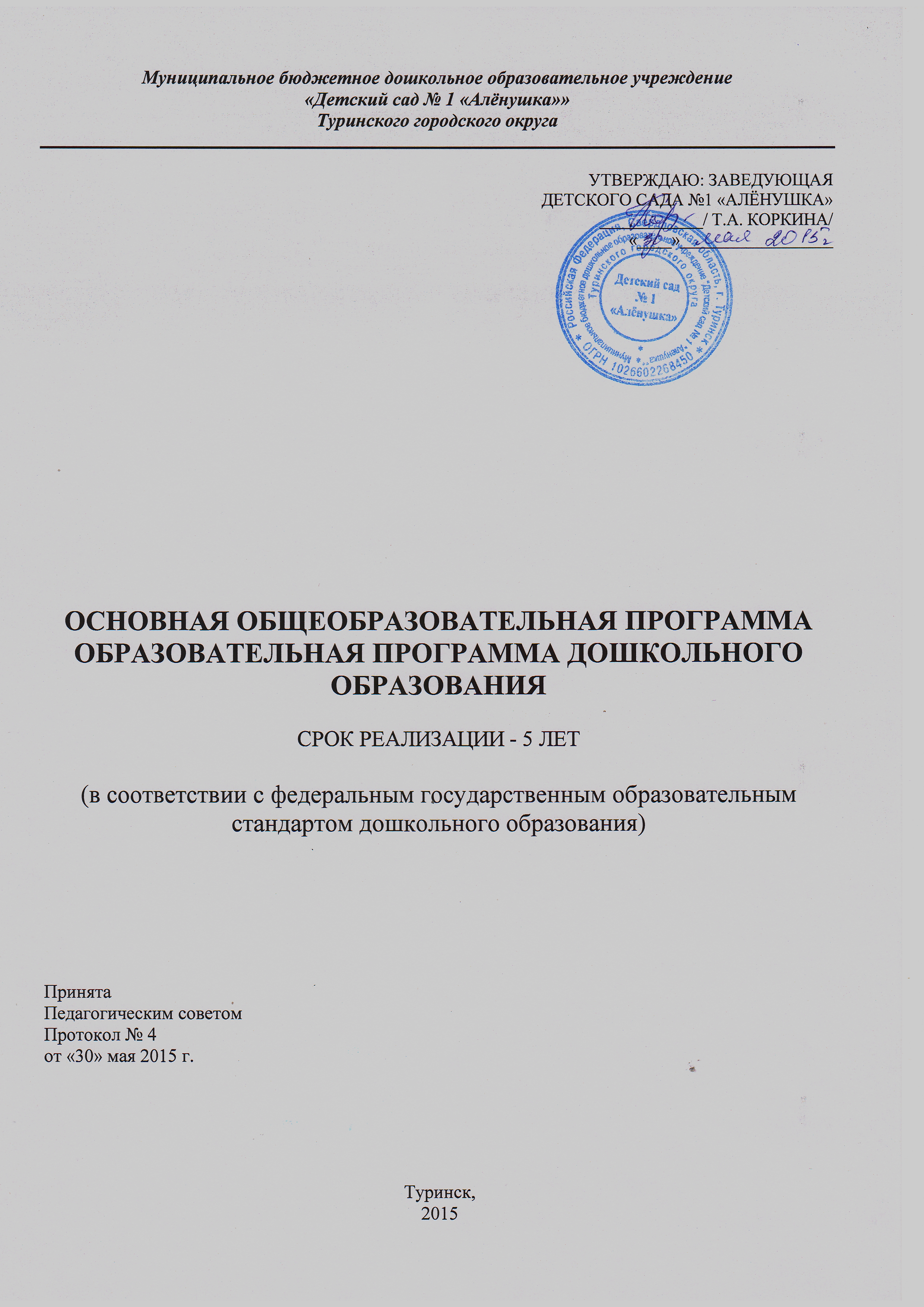 Муниципальное бюджетное дошкольное образовательное учреждение «Детский сад № 1 «Алёнушка»»Туринского городского округаУТВЕРЖДАЮ: Заведующая Детского сада №1 «Алёнушка»____________/ Т.А. Коркина/ «____»__________________основная ОБЩЕобразовательная программа  ОБРАЗОВАТЕЛЬНАЯ ПРОГРАММА дошкольного образованиясрок реализации - 5 лет(в соответствии с федеральным государственным образовательным стандартом дошкольного образования)Принята 				                                                          Педагогическим советом           	                                                        Протокол № 4                                                                                     от «30» мая 2015 г.Туринск,2015СОДЕРЖАНИЕ1. ЦЕЛЕВОЙ РАЗДЕЛОБЯЗАТЕЛЬНАЯ ЧАСТЬПояснительная записка………………………………………………………….4                                                                              Цели и задачи основной общеобразовательной программы образовательной программы дошкольного образования………………………..9                                                           Принципы и подходы к формированию основной общеобразовательной программы образовательной программы дошкольного образования…………..111.1.3 Значимые для разработки основной общеобразовательной программы образовательной программы дошкольного образования характеристики……..14                                                                             Планируемые результаты основной общеобразовательной программы образовательной программы дошкольного образования   Целевые ориентиры в раннем возрасте………………………………………….39Целевые ориентиры на этапе завершения дошкольного образования………40       ЧАСТЬ, ФОРМИРУЕМАЯ УЧАСТНИКАМИ ОБРАЗОВАТЕЛЬНЫХ ОТНОШЕНИЙПояснительная записка………………………………………………………...41                                                                              Цели и задачи основной общеобразовательной программы образовательной программы дошкольного образования………………………………………..44                                                           Принципы и подходы к формированию основной общеобразовательной программы образовательной программы дошкольного образования………..491.1.3 Значимые для разработки основной общеобразовательной программы образовательной программы дошкольного образования характеристики……50                                                                             . Планируемые результаты основной общеобразовательной программы образовательной программы дошкольного образования…………………..52   2. СОДЕРЖАТЕЛЬНЫЙ РАЗДЕЛОБЯЗАТЕЛЬНАЯ ЧАСТЬ2.1. Описание образовательной деятельности в соответствии с направлениями развития ребенка, представленными в пяти образовательных областях. Ранний возраст. Дошкольный возраст………………………………………………………..592.1.1 Образовательная область «Социально-коммуникативное развитие» (модуль1) ……………………………………………………………………………….70 2.1 2 Образовательная область «Познавательное  развитие»  (модуль 2)……76                      2.1.3 Образовательная область «Речевое  развитие» (модуль 3)………………81                               2.1.4 Образовательная область «Художественно-эстетическое  развитие»  (модуль 4)……………………………………………………………………………….852.1.5 Образовательная область «Физическое  развитие»  (модуль 5)………….982.2 Описание вариативных форм, способов, методов и средств реализации основной общеобразовательной программы образовательной программы дошкольного образования………………………………………………………….105                                                           2.3. Особенности образовательной деятельности разных видов и культурных практик……………………………………………………………………………….113                                                                                                 2.4. Способы и направления поддержки детской инициативы………………133                   2.5. Взаимодействие педагогического коллектива с семьями дошкольников..138                                                                                                         2.6. Программа коррекционно-развивающей работы с детьми с ограниченными возможностями здоровья……………………………………………………………148ЧАСТЬ, ФОРМИРУЕМАЯ УЧАСТНИКАМИ ОБРАЗОВАТЕЛЬНЫХ ОТНОШЕНИЙПарциальная программа «Поликультурное детство» (модуль 1.1)……..…190Образовательная программа «Мы живем на Урале» (дополнение ко всем модулям)………………………………………………………………………………194Парциальная программа «LEGO в руках ребенка - открывая будущее» (модуль 2.1)……………………………………………………………………………216Парциальная программа «Ладушки» (модуль 4.1)…………………………221Авторская программа  «Я и моё здоровье» (модуль 5.1)…………………..2273. ОРГАНИЗАЦИОННЫЙ РАЗДЕЛОБЯЗАТЕЛЬНАЯ ЧАСТЬ3.1. Материально-техническое обеспечение основной общеобразовательной программы образовательной программы дошкольного образования…….2343.2. Обеспечение методическими материалами и средствами обучения и воспитания……………………………………………………………………………2433.3.  Режим дня и распорядок дня…………………………………………………2563.4. Организация развивающей предметно-пространственной среды………288Приложение 1. Рабочая программа (модуль 1) «Социально-коммуникативное развитие» Приложение 2. Рабочая программа (модуль 2) «Познавательное развитие»Приложение 3. Рабочая программа (модуль 3) «Речевое развитиеПриложение 4. Рабочая программа (модуль 4) «Художественно-эстетическое развитие»Приложение 5. Рабочая программа (модуль 5) «Физическое развитие»I. ЦЕЛЕВОЙ РАЗДЕЛОБЯЗАТЕЛЬНАЯ ЧАСТЬЦелевой раздел основной общеобразовательной программы – образовательной программы дошкольного образования определяет ее цели и задачи, принципы и подходы к ее формированию, планируемые результаты ее освоения в виде целевых ориентиров. В целевом разделе  описаны подходы к развивающему оцениванию достижения целей в форме педагогической диагностики развития детей, а также качества реализации основной общеобразовательной программы образовательной программы дошкольного образования. Система оценивания в первую очередь направлена на оценивание созданных условий внутри образовательного процесса.1.1. ПОЯСНИТЕЛЬНАЯ ЗАПИСКАМуниципальное бюджетное дошкольное образовательное учреждение  «Детский сад № 1 «Алёнушка»» Туринского городского округа (далее - ДОУ) реализует основную общеобразовательную программу образовательную программу дошкольного образования (далее - ООП ДО) в группах общеразвивающей  направленности.  ООП ДО определяет конкретное содержание образовательных областей с учетом возрастных и индивидуальных особенностей детей в различных видах деятельности, таких как игровая, включая сюжетно-ролевую игру, игру с правилами и другие виды игры, коммуникативная (общение и взаимодействие со взрослыми и сверстниками), познавательно-исследовательская (исследования объектов окружающего мира и экспериментирования с ними), а также восприятие художественной литературы и фольклора, самообслуживание и элементарный бытовой труд (в помещении и на улице), конструирование из разного материала, включая конструкторы, модули, бумагу, природный и иной материал, изобразительная (рисование, лепка, аппликация), музыкальная (восприятие и понимание смысла музыкальных произведений, пение, музыкально-ритмические движения, игры на детских музыкальных инструментах) и двигательная (овладение основными движениями) формы активности ребенка. Содержание образования направлено н содействие взаимопониманию и сотрудничеству между людьми, народами независимо от расовой, национальной, этнической, религиозной и социальной принадлежности, учитывает разнообразие мировоззренческих подходов, способствует реализации права воспитанников на свободный выбор мнений и убеждений, обеспечивает развитие способностей каждого человека, формирование и развитие его личности в соответствии с принятыми в семье и обществе духовно-нравственными и социокультурными ценностями.ДОУ функционирует в режиме полного дня с 10 - часовым пребыванием детей  с 07.30 до 17.30 часов и пятидневной рабочей недели, исключая выходные и праздничные дни.  Обучение и воспитание  детей в ДОУ ведется на государственном - русском языке. Образовательная деятельность в ДОУ осуществляется в группах общеразвивающей и компенсирующей направленности, формируемых по возрастному принципу.ООП ДО дошкольного реализуется в течение всего времени пребывания детей в ДОУ. Период определяется сроком поступления и завершения ребенком дошкольного образования в ДОУ, договором об образовании с родителями (законными представителями) ребенка.ООП ДО сформирована как программа психолого-педагогической поддержки позитивной социализации и индивидуализации, развития личности детей дошкольного возраста и определяет комплекс основных характеристик дошкольного образования (объем, содержание и планируемые результаты в виде целевых ориентиров дошкольного образования).ООП ДО характеризует специфику содержания образования и особенности организации образовательного процесса, направленные на обеспечение разностороннего развития детей раннего и дошкольного возраста по направлениям (образовательным областям): физическое, социально-коммуникативное, познавательное; речевое и художественно-эстетическое развитие на основе учета возрастных и индивидуальных особенностей, интересов и потребностей воспитанников.ООП ДО спроектирована в соответствии с  ФГОС дошкольного образования, с учетом особенностей образовательного учреждения, региона, образовательных потребностей и запросов воспитанников и их родителей (законных представителей). ОООП ДО определяет цель, задачи, планируемые результаты, содержание и организацию образовательного процесса на уровне дошкольного образования.ООП ДО разработана в соответствии с действующим законодательством, нормативными правовыми актами федерального, регионального уровня, локальным актами ДОУ, регулирующими его деятельность:Федеральный закон от 29 декабря 2012 г. № 273-фз "Об образовании в Российской Федерации" (с изменениями и дополнениями от:7 мая, 7 июня, 2, 23 июля, 25 ноября 2013 г., 3 февраля, 5, 27 мая, 4, 28 июня 2014 г.).Приказ Министерства образования и науки РФ от 30 августа 2013 г. № 1014 “Об утверждении порядка организации и осуществления образовательной деятельности по основным общеобразовательным программам - образовательным программам дошкольного образования”.Приказ Министерства образования и науки РФ от 17.10.2013 № 1155 "Об утверждении Федерального государственного образовательного стандарта дошкольного образования".Письмо Министерства образования и науки РФ от 28 февраля 2014 г. N 08-249 "Комментарии к ФГОС дошкольного образования".Приказ Министерства здравоохранения и социального развития РФ от 26 августа 2010 г. N 761н "Об утверждении Единого квалификационного справочника должностей руководителей, специалистов и служащих, раздел "Квалификационные характеристики должностей работников образования" С изменениями и дополнениями от 31 мая 2011 г.Приказ Министерства труда и социальной защиты РФ от 18 октября 2013 г. N 544н "Об утверждении профессионального стандарта "Педагог (педагогическая деятельность в сфере дошкольного, начального общего, основного общего, среднего общего образования) (воспитатель, учитель)".Санитарно-эпидемиологические требования к устройству, содержанию и организации режима работы  дошкольных образовательных организаций» (Утверждены постановлением Главного государственного санитарного врача Российской  от 15 мая 2013 года №26  «Об утверждении САНПИН» 2.4.3049-13).План мероприятий ("дорожная карта") "Изменения в отраслях социальной сферы, направленные на повышение эффективности образования и науки" (утв. распоряжением Правительства РФ от 30 декабря 2012 г. № 2620-р)Данные документы определяют  основные принципы дошкольного образования:- поддержка разнообразия детства; сохранение уникальности и самоценности детства как важного этапа в общем развитии человека, самоценность детства - понимание (рассмотрение) детства как периода жизни значимого самого по себе, без всяких условий; значимого тем, что происходит с ребенком сейчас, а не тем, что этот период есть период подготовки к следующему периоду;-  личностно-развивающий и гуманистический характер взаимодействия взрослых (родителей (законных представителей), педагогических и иных работников ДОУ) и детей;-  уважение личности ребенка;- реализация основной общеобразовательной программы в формах, специфических для детей данной возрастной группы, прежде всего в форме игры, познавательной и исследовательской деятельности, в форме творческой активности, обеспечивающей художественно-эстетическое развитие ребенка.ООП ДО учитывает новые стратегические ориентиры в развитии системы дошкольного образования:повышение социального статуса дошкольного образования;обеспечение государством равенства возможностей для каждого ребенка в получении качественного дошкольного образования;обеспечение государственных гарантий уровня и качества дошкольного образования на основе единства обязательных требований к условиям реализации образовательных программ дошкольного образования, их структуре и результатам их освоения;сохранение единства образовательного пространства Российской Федерации относительно уровня дошкольного образования.ООП ДО представлена как продукт коллективной деятельности участников образовательного процесса: педагогов, родителей с учетом потребностей воспитанников.ООП ДО разработана как общественный договор с привлечением органов самоуправления (Управляющий совет, Родительский комитет), обеспечивающего государственно-общественный характер управления образовательным учреждением;ООП ДО разработана как система коллективного действия участников образовательных отношений (педагогов, родителей и воспитанников), направленного на формирование личности детей дошкольного возраста.ООП ДО является гарантом ориентации образования в ДОУ на личность ребенка во время оказания образовательных услуг и осуществления воспитательной деятельности на проявление уважения к личности воспитанника, охраны его от всех форм физического и психологического насилия, обеспечения условий укрепления нравственного, физического и психологического здоровья, эмоционального благополучия с учётом его индивидуальных особенностей.ООП ДО  является гарантом безопасности развития, обучения и воспитания детей во время оказания образовательных услуг и осуществления воспитательной деятельности, гарантом соблюдения санитарных и гигиенических требований, обязательных норм и правил пожарной и иной безопасности, предъявляемых к образовательному процессу, ответственности за жизнь и здоровье воспитанников.ООП ДО является гарантом соблюдения прав родителей (законных представителей) и воспитанников, которые вправе выбирать направленность содержания образования, которое определяется на основе сбора, анализа и оценки информации (опрос, анкетирование, собеседование) о потребностях родителей (законных представителей) как заказчиков образовательных услуг.ООП ДО  показывает,  что делает  на разных этапах возрастного развития сам ребенок и как взрослые взаимодействуют с детьми (не только педагоги, но  и родители), чтобы возникшее между ними взаимодействие, сложившиеся отношения и  общая атмосфера были направлены на целевые ориентиры ООП ДО как основной функции - раскрыть содержание, принципы организации, методы, приемы, техники, порядок организации совместной,  коллективно-распределенной,  партнерской  деятельности детей и взрослых в пространстве и во времени, наилучшим образом способствующей  реализации целевых ориентиров, а также подходы к интеграции образовательной деятельности дошкольника, т.е. как определено ФГОС ДО образовательная программа сформирована как «программа психолого-педагогической поддержки позитивной социализации и индивидуализации, развития личности детей дошкольного возраста и определяет комплекс основных характеристик дошкольного образования (объем, содержание и планируемые результаты в виде целевых ориентиров дошкольного образования).ООП ДО служит основой для организации по ней реального образовательного процесса, а также осуществления его контроля и коррекции, если он перестает соответствовать требованиям, нужным для получения результатов. Корректироваться предполагается будут две вещи: во-первых, реальный процесс. Если отклонение в процессе носит угрожающий для получения положительных результатов характер, то его необходимо будет скорректировать таким образом, чтобы он вернулся в прежнее русло, то есть стал соответствовать тому, что предусматривается ООП ДО, как наилучшим способом получения ожидаемых результатов; во-вторых, может быть скорректирована  сама ООП ДО. Это нужно в том случае, если обновляется нормативная правовая база системы дошкольного образования, если существенно изменяются условия (кадровые, финансовые, материально-технические и др.).Планирование образовательной деятельности с детьми в соответствии с ООП ДО строится на основе рабочих программ проектируемых педагогами по типу модульных, в соответствии образовательными областями: социально-коммуникативной, познавательной, речевой, художественно-эстетической, физической. ООП ДО разработана с учетом возрастных и индивидуальных особенностей различных категорий детей, в том числе с ОВЗ, посещающих в ДОУ группы общеразвивающей и компенсирующей направленности.Решая одну из важных задач разработки своей ООП ДО коллектив ДОУ выбрал и использует в своей работе по ее проектированию:- в обязательной части (60%)  - проект программы «Детство: Примерная образовательная программа дошкольного образования / Т.И. Бабаева, А.Г. Гогоберидзе, О.В. Солнцева и др. – СПб.: ООО «Издательство «Детство-Пресс», Издательство РГПУ им. А.И. Герцена, 2014 (далее – программа «Детство»);В обязательной части ООП ДО, содержание учитывает подходы к его отбору с учетом проекта программы «Детство» - оно человекоориентированно и направлено на воспитание гуманного отношения к миру (В.И. Логинова). Содержание обязательной части ООП ДО выстроено в соответствии с актуальными интересами современных дошкольников и направлено на их взаимодействие с разными сферами культуры: с изобразительным искусством и музыкой, детской литературой и родным языком, миром природы, предметным и социальным миром, игровой, гигиенической, бытовой и двигательной культурой. Такое широкое культурно-образовательное содержание становится основой для развития познавательных и творческих способностей, для удовлетворения индивидуальных склонностей и интересов детей на разных ступенях дошкольного детства. Доступное содержание культуры раскрывается дошкольнику в своем объектном, ценностном, и деятельностно-творческом выражении. В каждом разделе программы предусматривается действие общего механизма: происходит увлекательное знакомство детей с характерными для той или иной области культуры объектами, освоение в разнообразной деятельности познавательных, практических, речевых и творческих умений, позволяющих ребенку проявить в меру своих индивидуальных возможностей самостоятельность и творческую активность, создаются условия для эмоционального принятия детьми соответствующих моральных и эстетических ценностей. В результате дошкольник приобретает необходимый личный социокультурный опыт, который становится фундаментом полноценного развития и готовности к школе. В программе «Детство» учитывается, что ребенок дошкольного возраста это, прежде всего, неутомимый деятель, с удовольствием и живым интересом познающий и проявляющий себя в окружающем пространстве. Процесс развития дошкольника осуществляется успешно при условии его активного и разнообразного взаимодействия с миром. Деятельностная природа дошкольника подчеркнута в девизе программы «Чувствовать – познавать – творить». Эти слова определяют три взаимосвязанные линии развития ребенка, которые пронизывают все разделы программы, придавая ей целостность и единую направленность, проявляясь в интеграции социально-эмоционального, познавательного и созидательно-творческого отношения дошкольника к миру. Реализация Программы ориентирована на:‒ создание каждому ребенку условий для наиболее полного раскрытия возрастных возможностей и способностей, так как задача дошкольного воспитания состоит не в максимальном ускорении развития дошкольника, и не в форсировании сроков и темпов перевода его на «рельсы» школьного возраста. ‒ обеспечение разнообразия детской деятельности – близкой и естественной для ребенка: игры, общения со взрослыми и сверстниками, экспериментирования, предметной, изобразительной, музыкальной. Чем полнее и разнообразнее детская деятельность, тем больше она значима для ребенка и отвечает его природе. ‒ ориентацию всех условий реализации программы на ребенка, создание эмоционально-комфортной обстановки и благоприятной среды его позитивного развития. 1.1.1. Цели и задачи реализации основной общеобразовательной программы образовательной программы дошкольного образованияЦель и задачи деятельности ДОУ по реализации ООП ДО определяются ФГОС ДО, на основе анализа результатов предшествующей педагогической деятельности, потребностей детей и родителей, социума, в котором находится дошкольное образовательное учреждение. Цель ООП ДО – создать каждому ребенку в детском саду возможность для развития способностей, широкого взаимодействия с миром, активного практикования в разных видах деятельности, творческой самореализации. Программа направлена на развитие самостоятельности, познавательной и коммуникативной активности, социальной уверенности и ценностных ориентаций, определяющих поведение, деятельность и отношение ребенка к миру. Это является возможно, так как взрослые (педагоги, родители) нацелены на: ‒ развитие личности детей дошкольного возраста в различных видах общения и деятельности с учётом их возрастных, индивидуальных психологических и физиологических особенностей. ‒ создание условий развития ребенка, открывающих возможности для его позитивной социализации, личностного развития, развития инициативы и творческих способностей на основе сотрудничества со взрослыми и сверстниками и в соответствующих возрасту видах деятельности; ‒ создание развивающей образовательной среды, которая представляет собой систему условий социализации и индивидуализации детей. Разработанная на основе ФГОС дошкольного образования ООП ДО, ориентирована на решение задач: ‒ охраны и укрепления физического и психического здоровья детей, в том числе их эмоционального благополучия; ‒ обеспечения равных возможностей для полноценного развития каждого ребёнка в период дошкольного детства независимо от места проживания, пола, нации, языка, социального статуса, психофизиологических и других особенностей (в том числе ограниченных возможностей здоровья); ‒ обеспечения преемственности целей, задач и содержания образования, реализуемых в рамках образовательных программ дошкольного и начального общего образования; ‒ создание благоприятных условий развития детей в соответствии с их возрастными и индивидуальными особенностями и склонностями, развития способностей и творческого потенциала каждого ребёнка как субъекта отношений с самим собой, другими детьми, взрослыми и миром; ‒ объединение обучения и воспитания в целостный образовательный процесс на основе духовно-нравственных и социокультурных ценностей и принятых в обществе правил и норм поведения в интересах человека, семьи, общества; ‒ формирование общей культуры личности детей, развитие их социальных, нравственных, эстетических, интеллектуальных, физических качеств, инициативности, самостоятельности и ответственности ребёнка, формирование предпосылок учебной деятельности; ‒ обеспечение вариативности и разнообразия содержания ООП ДО и организационных форм дошкольного образования, возможности формирования ООП ДО различной направленности с учётом образовательных потребностей и способностей детей; ‒ формирование социокультурной среды, соответствующей возрастным, индивидуальным, психологическим и физиологическим особенностям детей; ‒ обеспечение психолого-педагогической поддержки семьи и повышения компетентности родителей (законных представителей) в вопросах развития и образования, охраны и укрепления здоровья детей;- реализацию современных технологий (лего-технологий, информационно-коммуникационных технологий (электронных образовательных ресурсов: интерактивный стол SMART Table Toolkit позволяющих организовать групповую форму познавательно-игровой деятельности и реализовать коммуникативно-деятельностный подход, создать контекст для ситуации общения и сотрудничества.ООП ДО в соответствии с Федеральным законом «Об образовании в Российской Федерации», содействует взаимопониманию и сотрудничеству между людьми, учитывает разнообразие мировоззренческих подходов, способствует реализации права детей дошкольного возраста на свободный выбор мнений и убеждений, обеспечивает развитие способностей каждого ребенка, формирование и развитие личности ребенка в соответствии с принятыми в семье и обществе духовно-нравственными и социокультурными ценностями в целях интеллектуального, духовно-нравственного, творческого и физического развития человека6 удовлетворения его образовательных потребностей и интересов.Задачи образовательной деятельности с детьми раннего возраста:Обеспечить условия для начала процесса социализации, установления связи ребенка с ведущими сферами бытия: миром людей, природы, предметным миром. Обеспечить условия для первоначального становления личности, формирования основ самосознания и индивидуальности ребенка. Обогатить процесс развития детей раннего возраста через специфические для них виды деятельности, активности с учетом их потребностей и возможностей.Создать условия, чтобы каждый ребенок чувствовал себя комфортно в теплой, доброжелательной атмосфере детского сада, что требует, прежде всего, продуманной организации всей жизни ребенка. Особое внимание следует уделить режиму пребывания детей в детском саду, изменяя его в зависимости от потребностей детей, климатических особенностей региона, сезона и т.д.Задачи образовательной деятельности с  детьми дошкольного возраста:‒ укрепление физического и психического здоровья ребенка, формирование основ его двигательной и гигиенической культуры; ‒ целостное развитие ребенка как субъекта посильных дошкольнику видов деятельности; ‒ обогащенное развитие ребенка, обеспечивающее единый процесс социализации–индивидуализации с учетом детских потребностей, возможностей и способностей; ‒ развитие на основе разного образовательного содержания эмоциональной отзывчивости, способности к сопереживанию, готовности к проявлению гуманного отношения в детской деятельности, поведении, поступках; ‒ развитие познавательной активности, любознательности, стремления к самостоятельному познанию и размышлению, развитие умственных способностей и речи ребенка; ‒ пробуждение творческой активности и воображения ребенка, желания включаться в творческую деятельность; ‒ органическое вхождение ребенка в современный мир, разнообразное взаимодействие дошкольников с различными сферами культуры: с изобразительным искусством и музыкой, детской литературой и родным языком, экологией, математикой, игрой; ‒ приобщение ребенка к культуре своей страны и воспитание уважения к другим народам и культурам; ‒ приобщение ребенка к красоте, добру, ненасилию, ибо важно, чтобы дошкольный возраст стал временем, когда у ребенка пробуждается чувство своей сопричастности к миру, желание совершать добрые поступки. 1.1.2 Принципы и подходы к формированию основной общеобразовательной программы образовательной программы дошкольного образованияПринципы построения ООП ДО:‒ поддержка разнообразия детства. Разнообразие рассматривается как ценность, образовательный ресурс и предполагает разнообразие образовательного процесса, с учетом региональной специфики, социокультурной ситуации развития каждого ребенка, его возрастных и индивидуальных особенностей, ценностей, мнений и способов их выражения;- приобщение детей к социокультурным нормам, традициям семьи, общества и государства, позитивная социализация ребенка предполагает, что освоение ребенком культурных норм, средств и способов деятельности, культурных образцов поведения и общения с другими людьми, приобщение к традициям семьи, общества, государства происходят в процессе сотрудничества со взрослыми и другими детьми, направленного на создание предпосылок к полноценной деятельности ребенка в изменяющемся мире;- личностно-развивающий и гуманистический характер взаимодействия взрослых (родителей (законных представителей), педагогических и иных работников ДОУ) и детей. Такой тип взаимодействия предполагает базовую ценностную ориентацию на достоинство каждого участника взаимодействия, уважение и безусловное принятие личности ребенка, доброжелательность, внимание к ребенку, его состоянию, настроению, потребностям, интересам. Личностно-развивающее взаимодействие является неотъемлемой составной частью социальной ситуации развития ребенка в ДОУ, условием его эмоционального благополучия и полноценного развития;- полноценное проживание ребёнком этапов детства ( раннего и дошкольного возраста), обогащение (амплификация) детского развития; ‒ построение образовательной деятельности на основе индивидуальных особенностей каждого ребенка, при котором сам ребенок становится активным в выборе содержания своего образования, становится субъектом дошкольного образования; ‒ содействие и сотрудничество детей и взрослых, признание ребенка полноценным участником (субъектом) образовательных отношений – предполагает активное участие всех субъектов образовательных отношений – как детей, так и взрослых – в реализации ООП ДО. Каждый участник имеет возможность внести свой вклад в ход игры, занятия, проекта, обсуждения, в планирование образовательного процесса, может проявить инициативу. Принцип содействия предполагает диалогический характер коммуникации между всеми участниками образовательных отношений. Детям предоставляется возможность высказывать  свои взгляды, свое мнение, занимать позицию и отстаивать ее, принимать решение, брать на себя ответственность в соответствии со своими возможностями;‒ поддержка инициативы детей в различных видах деятельности; ‒ сотрудничество ДОУ с семьёй.  Сотрудничество с семьей открытость в отношении семьи, уважение семейных ценностей и традиций, их учет в образовательной работе. ООП ДО предполагает разнообразные формы сотрудничества с семьей как в содержательном, так и в организационном планах; ‒ формирование познавательных интересов и познавательных действий ребенка в различных видах деятельности. Образовательное содержание предлагается ребенку через разные виды деятельности с учетом его актуальных и потенциальных возможностей усвоения этого содержания и совершения им тех или иных действий, с учетом его интересов, мотивов и способностей.- индивидуализация дошкольного образования предполагает такое построение образовательной деятельности, которое открывает возможности для индивидуализации образовательного процесса, появления индивидуальной траектории развития каждого ребенка с характерными для данного ребенка спецификой и скоростью, учитывающей его интересы, мотивы, способности, возрастно-психологические особенности. При этом сам ребенок становится активным в выборе содержания своего образования, разных форм активности. Для этого необходимы регулярное наблюдение за развитием ребенка, сбор данных о нем, анализ его действий и поступков; помощь ребенку в сложной ситуации; предоставление возможности ребенку в разных видах деятельности, акцентирование внимания на инициативности, самостоятельности и активности ребенка;‒ возрастная адекватность дошкольного образования (соответствия условий, требований, методов возрасту и особенностям развития) предполагает подбор педагогом содержания и методов дошкольного образования в соответствии с возрастными особенностями детей, важно использовать все специфические виды детской деятельности опираясь на особенности возраста и задачи развития, которые должны быть решены в дошкольном возрасте. Деятельность педагога должна быть мотивирующей и соответствовать основным законам развития ребенка, учитывать его индивидуальные интересы, особенности и склонности;‒ учёт этнокультурной ситуации развития детей;- сетевое взаимодействие с организациями социализации, образования, здравоохранения и другими партнерами, которые могут внести свой вклад в развитие и образование детей, а также использование ресурсов местного сообщества для обогащения детского развития. ДОУ устанавливает партнерские отношения не только с семьями детей, но и с другими организациями и лицами, которые могут способствовать обогащению социального и/или культурного опыта детей, приобщению детей к национальным традициям, к природе и истории родного  края – Среднего Урала, родного города Екатеринбурга; содействовать проведению совместных проектов, экскурсий, праздников, посещению концертов, фестивалей, а также удовлетворению особых потребностей детей, оказанию психолого-педагогической и/или медицинской поддержки в случае необходимости;- полнота содержания и интеграция отдельных образовательных областей. В соответствии с ФГОС ДО ООП ДО предполагает всестороннее социально-коммуникативное, познавательной, речевое, художественно-эстетическое и физическое развитие детей посредством различных видов детской активности. Деление ООП ДО на образовательные области не означает, что каждая образовательная область осваивается ребенком по отдельности. Между отдельными областями существует многообразные взаимосвязи: познавательное развитие тесно связано с речевым и социально-коммуникативным, художественно-эстетическое – с речевым и познавательным и т.п. Содержание образовательной деятельности в одной конкретной области тесно связано с другими областями. Такая организация образовательного процесса соответствует особенностям развития ребенка раннего и дошкольного возраста;- инвариантность целей и ценностей при вариативности средств реализации и достижения целей ООП ДО.  В ООП ДО заданы инвариантные ценности и ориентиры, с учетом которых  разработана ООП ДО и которые для нее являются научно-методическими опорами в современном мире разнообразия – право выбора способов достижения целей,  выбора образовательных программ, учитывающих многообразие конкретных социокультурных, географических, климатических условий реализации ООП ДО, разнородность состава групп воспитанников, их особенностей и интересов, запросов родителей (законных представителей), интересов и предпочтений педагогов.1.1.3 Значимые для разработки основной общеобразовательной программы характеристикиНаучные основы и базовые идеи реализации ООП ДО: Научные основы ООП ДО связаны с развитием идеи субъектного становления человека в период дошкольного детства. Фундаментальность научной идеи о возможности развития дошкольника как субъекта детских видов деятельности и необходимости разработки педагогических условий такого развития, по сути, определяет инновационный потенциал развития программы «Детство». Именно ориентация программы на субъектное развитие ребенка делает дошкольника не просто центром образовательных практик и взаимодействий, а источником изменений, не узнав и не поняв которые невозможно проектировать какие бы то ни было инновационные преобразования.Базовые идеи ООП ДО: - идея о развитии ребенка как субъекта детской деятельности. - идея о феноменологии современного дошкольного детства. - идея о целостности развития ребенка в условиях эмоционально насыщенного, интересного, познавательно привлекательного, дающего возможность активно действовать и творить образовательного процесса. - идея о педагогическом сопровождении ребенка как совокупности условий, ситуаций выбора, стимулирующих развитие детской субъектности и ее проявлений – инициатив, творчества, интересов, самостоятельной деятельности. Методологические подходы к реализации ООП ДО ООП ДО  основана на современных научных представлениях о закономерностях психического развития ребенка в раннем и дошкольном возрасте.ООП ДО построена на гуманистических принципах личностно-ориентированной педагогики, личностно-развивающего взаимодействия взрослых и детей, предполагающих признание самоценности каждого возрастного периода жизни человека, уважение к личности ребенка, создание условий для развития его активности, инициативности, творческого потенциала.  В основе организации образовательного процесса в ходе освоения детьми ООП ДО заложены идеи возрастного, личностного и деятельностного подходов в воспитании, обучении и развитии детей дошкольного возраста.Культурно-исторический подход к развитию психики человекаКультурно-исторический подход к развитию психики человека, предложенный Л.С.Выготским, рассматривает формирование психики в онтогенезе как феномен культурного происхождения. Культурно-исторический подход Л.С. Выготского наиболее полно отражает качественный подход к развитию ребенка. В рамках этого подхода развитие определяется как «...процесс формирования человека или личности, совершающийся путем возникновения на каждой ступени новых качеств, специфических для человека, подготовленных всем предшествующим ходом развития, но не содержащихся в готовом виде на более ранних ступенях» (Л.С.Выготский, 1956).Основные принципы культурно-исторического подхода:•	Принцип активности, инициативности и субъектности в развитии ребенка. •	Состояние развития никогда не определяется только его созревшей частью, или актуальным уровнем развития; необходимо учитывать и созревающие функции, или зону ближайшего развития, причем последней отводится главенствующая роль в процессе обучения, т.к. сегодняшняя зона ближайшего развития завтра станет для ребенка уровнем его актуального развития. •	Среда является источником развития ребенка. •	Одно и то же средовое воздействие по-разному сказывается на детях разного возраста в силу их различных возрастных особенностей. •	Воздействия среды сами меняются в зависимости от того, на какие психологические особенности ребенка они накладываются. •	Обучение является движущей силой развития ребенка, или «обучение ведет за собой развитие», где обучение понимается в контексте понятия «зона ближайшего развития». •	В качестве основных условий полноценного развития ребенка выступают: общение между ребенком и взрослым и нормальное развитие (созревание и функционирование) нервной системы ребенка. Причем, функциональное развитие нервной системы, с одной стороны, является условием личностного, интеллектуального и физического развития, а с другой стороны, зависит от их развития.Возрастной подход, учитывающий, что психическое развитие на каждом возрастном этапе подчиняется определенным возрастным закономерностям, а также имеет свою специфику, отличную от другого возраста.Личностный подход.Все поведение ребенка определяется непосредственными и широкими социальными мотивами поведения и деятельности. В дошкольном возрасте социальные мотивы поведения развиты еще слабо, а потому в этот возрастной период деятельность мотивируется в основном непосредственными мотивами. Исходя из этого, предлагаемая ребенку деятельность должна быть для него осмысленной, только в этом случае она будет оказывать на него развивающее воздействие.Исходит из положения, что в основе развития лежит прежде всего эволюция поведения и интересов ребенка, изменение структуры направленности его поведения. Идея о поступательном развитии ребенка главным образом за счет его личностного развития принципиально противоположна господствующим в современной педагогике идеям о приоритете интеллектуального развития. Основные принципы личностного подхода:•	Принцип активности, инициативности и субъектности в развитии ребенка. •	Принцип ведущей роли личностного развития по отношению к интеллектуальному и физическому. •	Принцип уникальности и самоценности развития ребенка в дошкольном детстве. •	Принцип амплификации развития (А.В. Запорожец) в противоположность принципу интенсификации. В самом общем виде этот принцип можно истолковать как расширение возможностей развития психики ребенка-дошкольника за счет максимального развития всех специфически детских видов деятельности. В результате происходит не только интеллектуальное, но и личностное развитие ребенка, что существенно отличается от идеи развития путем его интенсификации, предполагающем ускорение в основном интеллектуального развития с целью, чтобы ребенок поскорее стал умнее и таким образом взрослее. При этом упускается из виду, что категория «взрослости» - это категория из области, прежде всего, личностного развития, а не интеллектуального.Деятельностный подход.В рамках деятельностного подхода деятельность наравне с обучением рассматривается как движущая сила психического развития. В каждом возрасте существует своя ведущая деятельность, внутри которой возникают новые виды деятельности, развиваются (перестраиваются) психические процессы и возникают личностные новообразования.Основные принципы деятельностного подхода:•	Принцип активности, инициативности и субъектности в развитии ребенка. •	Деятельность является движущей силой развития ребенка. •	Принцип амплификации развития (А.В.Запорожец). При построении ООП ДО методологические принципы развития дополняются методологическими ориентирами. В качестве главных методологических ориентиров ООП ДО определены следующие:- в качестве основной цели ставить развитие ребенка, понимаемое как возможность самостоятельно решать новые задачи (интеллектуальные, практические, личностные);- решать задачи развития ребенка средствами и способами, адекватными законам его физического и психического развития;- за результаты освоения ООП ДО принимать целевые ориентиры как качества ребенка, возникающие в виде новообразований к концу каждого возрастного периода (раннего возраста (к 3 годам), на этапе завершения дошкольного образования);- исходить из положения о преемственности между дошкольным и начальным школьным образованием, когда преемственность понимается как создание в результате дошкольного образования универсальных генетических предпосылок учебной деятельности (личностных и инструментальных), а не как формирование конкретных элементов учебной деятельности в ДОУ;- исходить из принципа создания равных условий развития детей в дошкольном возрасте для эффективной подготовки их к школе, вместо принципа «создание равных стартовых возможностей». Прохождение детей через образовательный процесс в ДОУ никак не ведет к равным стартовым возможностям, поскольку у них все равно будет разная зона ближайшего развития на момент начала обучения в школе. Создание равных условий развития означает, что все дошкольники в ДОУ будут иметь возможность получить качественное дошкольное образование.Инновационные идеи:ООП ДО  и система оценки качества  педагогической работы в ДОУ основываются на  учете совокупности всех факторов, влияющих на развитие детей.     Каждая из групп факторов, обобщенных  в виде схемы, имеет свой удельный вес в развитии ребенка.  Группы факторов делятся на две основные группы: внутренние (условия и процессы в  ДОУ, системе дошкольного образования Свердловской области и Российской Федерации в целом) и внешние факторы (семья и социокультурные  особенности места расположения ДОУ (г. Туринск). Кроме этого, большую роль  играют -  врожденные индивидуальные  особенности ребенка.Интерактивная информационно-развивающая среда как инновационный ресурс реализации ООП ДОИмеющийся в ДОУ комплект поддержки интерактивной информационно-развивающей  среды обеспечивающей возможность обучения и развития детей при помощи новейших образовательных технологий обеспечивает возможность педагогическому коллективу решать обширный круг образовательных задач обязательной части ООП ДО, знакомить детей с возможностями и навыками компьютерных технологий и начал программирования (образовательной робототехники).Интерактивная доскаЗанятия с интерактивной доской проводят воспитатели и специалисты ДОУ в определенное ООП ДО время. Занятия детей с интерактивной доской включают в себя несколько взаимосвязанных компонентов:- активное познание детьми окружающего мира с использованием соответствующих электронных образовательных ресурсов;- поэтапное усвоение все усложняющихся игровых способов и средств решения игровых задач;- моделирование различных ситуаций и среды;- изменение предметно-знаковой среды, благодаря применению мультимедиа технологий;
- активизирующее общение ребенка с взрослыми и другими детьми с опорой на представленные изображения (герои, ситуации и т. п.);- общение детей друг с другом. Дети общаются, советуются, помогают друг другу, пытаются наладить деловое сотрудничество, согласовать свои действия для достижения цели, что и составляет главное содержание потребности в общении, способствует обогащению речи.Интеграция содержания образовательных областей с интерактивной доской SMART, проекторами LightRaise, развивающим учебным центром SMART Table 442i, документ-камерой SMART SDC - 450, мобильным мультимедийным комплексом – интерактивным модулем AE, интерактивным столом, позволяет педагогу находиться в ходе обучения в непосредственном контакте  с детьми.Интерактивное оборудованиеМобильный интерактивный модуль (пол) AE отличается: наглядностью, яркостью, вызывает у дошкольников положительные эмоции, повышает мотивацию, индивидуализирует процесс обучения, развивает интеллектуальные и творческие способности, создает благоприятный эмоциональный фон.Современная проекционная установка, позволяющая оживить пол любого помещения, превращая его в интерактивную поверхность. Ребенок, который находится в зоне проекции, своим движением начинает самостоятельно влиять на проецируемое оборудование. Таким образом, педагог может организовать интерактивные образовательные игровые сеансы с имитацией любого пространства, соответствующего поставленным задачам: 
- поверхности земли в разные времена года,- географические особенности поверхности земли,- танцевальные поверхности,- поверхности спортивных игр,- и многие другие материальные поверхности.Интерактивный стол Данное средство является симбиозом интерактивной поверхности, экрана и классического стола и позволяет группе детей одновременно проводить игровые сеансы на одной поверхности. Дети совместно могут выполнять различные интерактивные задания, конструировать, рисовать, создавать собственные презентации. Специальное программное обеспечение позволяет загружать и наполнять собственным образовательным содержанием приложения интерактивного стола, а также графику и видео. Интерактивный стол также используется в работе с детьми с особыми потребностями, для коррекционной работы.Дополненная реальностьДополненная реальность – это визуальное дополнение реального мира ребенка путем введения виртуальных объектов в наблюдаемое пространство (на экране компьютера, планшета, интерактивного устройства). Использование технологии дополненной реальности в образовательном процессе ДОУ не только способствует лучшему усвоению программного материала, но и развивает память, внимание, речь, мышление и воображение детей, делает процесс обучения значительно более интересным и занимательным.LEGO - конструкторы, робототехникаLEGO - конструирование и робототехника в ДОУ - первые шаги в приобщении дошкольников к   техническому творчеству, программированию. Данные средства являются значимыми для интеллектуального развития дошкольников, позволяют педагогу осуществлять обучение детей в виде игры, активной познавательной и исследовательской, творческой активности.LEGO конструирование и робототехника в ДОУ дает возможность педагогу знакомить детей дошкольного возраста с основами строения технических объектов, привлечь детей и их родителей к совместному техническому творчеству, программированию.Комплекты LEGO развивают у детей любознательность, познавательный интерес, мотивацию, используя навыки конструирования, игровые материалы рассчитаны на формирование у детей первичных представлений о форме, размере, количестве, числе, части и целом, пространстве и времени, причинах и следствиях.Комплекты LEGO способствуют обогащению активного словаря детей, развитию связной, грамматически правильной диалогической и монологической речи. Благодаря сочетанию игровых и конструктивных средств и оборудования в комплекте у ребенка формируется звуковая аналитико-синтетическая активность как предпосылка обучения грамоте.Крупные LEGO – конструкторы для малышей могут являться игровыми маркерами пространства, позволяющими разделить групповое помещение на зоны для активных и спокойных игр или непосредственно образовательной деятельности. Маркеры (знаки) игрового пространства  указывают на место действия, обстановку, в которой оно происходит.Таким образом, ДОУ в результате использования современного игрового, интерактивного мультимедийного оборудования создает развивающую предметно-пространственную среду, обладающую такими качествами как: - психологическая, физическая и функциональная безопасность;- правильная возрастная адресация;- возможность многоцелевого использования (в том числе, для детей с ОВЗ);- функциональная (игровая) привлекательность;- возможность организации коллективной деятельности;- дидактическая ценность;- развивающие возможности;- методическая обеспеченность;- долговечность.Адаптация ребенка раннего возраста к условиям ДОУНовая ситуация социального развития ребенка несомненно положительно сказывается на его достижениях и успехах, в том случае, если адаптация малыша к дошкольному учреждению прошла легко и естественно. В раннем возрасте наблюдается интенсивное физическое и психическое развитие ребенка, поэтому любые изменения привычной обстановки, новые условия, в которые попадает малыш могут привести к чрезмерному напряжению жизненных сил, нарушить гармоничность и последовательность развития. Поскольку у ребенка раннего возраста только начинает формироваться эмоциональная сфера – чувства еще весьма неустойчивы – то изменение привычного распорядка часто сопровождается беспокойством, напряженностью, раздражительностью. Процесс адаптации у каждого малыша проходит по-разному, в зависимости от его индивидуально-типологических особенностей и той социальной обстановки, которая окружает ребенка. Тем не менее, выделяют три степени адаптации детей раннего возраста к условиям детского сада – легкую, среднюю и тяжелую. В основе данной градации лежат такие показатели как: - Быстрота нормализации эмоционального самочувствия ребенка; - Проявление положительного отношения к педагогам и сверстникам; - Наличие интереса к предметном миру; - Частота и длительность острых вирусных заболеваний. В организации периода поступления ребенка в ДОУ особое внимание уделяется особенностям жизнедеятельности, которые влияют на характер адаптации ребенка раннего возраста к условиям детского сада:Психолого-педагогические условия, обеспечивающие развитие ребенкаООП ДО предполагает создание следующих психолого-педагогических условий, обеспечивающих развитие ребенка в соответствии с его возрастными и индивидуальными возможностями и интересами.1. Личностно-порождающее взаимодействие взрослых с детьми, предполагающее создание таких ситуаций, в которых каждому ребенку предоставляется возможность выбора деятельности, партнера, средств и пр.; обеспечивается опора на его личный опыт при освоении новых знаний и жизненных навыков.2. Ориентированность педагогической оценки на относительные показатели детской успешности, то есть сравнение нынешних и предыдущих достижений ребенка, стимулирование самооценки.3. Формирование игры как важнейшего фактора развития ребенка.4. Создание развивающей образовательной среды, способствующей физическому, социально-коммуникативному, познавательному, речевому, художественно-эстетическому развитию ребенка и сохранению его индивидуальности.5. Сбалансированность репродуктивной (воспроизводящей готовый образец) и продуктивной (производящей субъективно новый продукт) деятельности, то есть деятельности по освоению культурных форм и образцов и детской исследовательской, творческой деятельности; совместных и самостоятельных, подвижных и статичных форм активности.6. Участие семьи как необходимое условие для полноценного развития ребенка дошкольного возраста.7. Профессиональное развитие педагогов, направленное на развитие профессиональных компетентностей, в том числе коммуникативной компетентности и мастерства мотивирования ребенка, а также владения правилами безопасного пользования Интернетом, предполагающее создание сетевого взаимодействия педагогов и управленцев, работающих по ООП ДО.В соответствии с изученной социальной ситуацией развития воспитанников ДОУ, предусмотрены необходимые для создания социальной ситуации развития детей условия, которые предусматривают:1) обеспечение эмоционального благополучия через:непосредственное общение педагога с каждым ребенком;уважительное отношение к каждому ребенку, к его чувствам и потребностям;2) поддержку индивидуальности и инициативы детей через:создание условий для свободного выбора детьми деятельности, участников совместной деятельности;создание условий для принятия детьми решений, выражения своих чувств и мыслей;недирективную помощь детям, поддержку детской инициативы и самостоятельности в разных видах деятельности (игровой, исследовательской, проектной, познавательной и т.д.), в том числе в непосредственно образовательной деятельности;3) установление правил взаимодействия в разных ситуациях:- создание условий для позитивных, доброжелательных отношений между детьми, в том числе принадлежащими к разным национально-культурным, религиозным общностям и социальным слоям, а также имеющими различные (в том числе ограниченные) возможности здоровья;- развитие коммуникативных способностей детей, позволяющих разрешать конфликтные ситуации со сверстниками;- развитие умения детей работать в группе сверстников;4) построение вариативного развивающего образования, ориентированного на уровень развития, проявляющийся у ребенка в совместной деятельности со взрослым и более опытными сверстниками, но не актуализирующийся в его индивидуальной деятельности (далее - зона ближайшего развития каждого ребенка), через:- создание условий для овладения культурными средствами деятельности;- организацию видов деятельности, способствующих развитию мышления, речи, общения, воображения и детского творчества, личностного, физического и художественно-эстетического развития детей;- поддержку спонтанной игры детей, ее обогащение, обеспечение игрового времени и пространства;- оценку индивидуального развития детей;5) взаимодействие с родителями (законными представителями) по вопросам образования ребенка, непосредственного вовлечения их в образовательную деятельность, в том числе посредством создания образовательных проектов совместно с семьей на основе выявления потребностей и поддержки образовательных инициатив семьи.Консультативный центр для родителейДля обеспечения вариативности и разнообразия организационных форм дошкольного образования, в ДОУ предусмотрена организация работы консультативного центра для родителей, имеющих детей младенческого (с 2-х месяцев), раннего и дошкольного возраста, в том числе не посещающих ДОУ. Основной задачей  консультативного центра является:- оказание всесторонней помощи родителям по различным вопросам воспитания, обучения и развития ребенка, содействия в социализации детей дошкольного возраста, не посещающих образовательные учреждения, сохранения и укрепления их здоровья, эмоционального благополучия.Кадровые условия реализации основной общеобразовательной программы образовательной программы дошкольного образованияДОУ укомплектовано квалифицированными кадрами (руководящими, педагогическими, учебно-вспомогательными, административно-хозяйственными работниками). Согласно Единому квалификационному справочнику должностей руководителей, специалистов и служащих в ДОУ:– к педагогическим работникам отнесены такие специалисты, как воспитатель  учитель-логопед, музыкальный руководитель, инструктор по физической культуре. – к учебно-вспомогательному персоналу отнесены такие специалисты, как младшие воспитатели.ДОУ самостоятельно определены потребности в педагогических работниках и сформировано штатное расписание, исходя из особенностей реализуемых образовательных программ дошкольного образования, контекста их реализации и потребностей. Реализация ООП ДО осуществляется:1) педагогическими работниками в течение всего времени пребывания воспитанников в ДОУ. 2) учебно-вспомогательными работниками в группе в течение всего времени пребывания воспитанников в ДОУ. Для эффективной реализации ООП ДО  в ДОУ осуществляется управление, ведение бухгалтерского учета, финансово-хозяйственной и хозяйственной деятельности, организация необходимого медицинского обслуживания. Для решения этих задач  заведующим ДОУ в рамках своих полномочий заключены договора гражданско-правового характера.При работе в группе компенсирующей направленности для детей с ограниченными возможностями здоровья (нарушением речи) в ДОУ дополнительно предусмотрены должности педагогов, имеющих соответствующую квалификацию для работы в соответствии со спецификой ограничения здоровья детей, из расчета не менее одной должности на группу детей - учитель-логопед.В целях эффективной реализации ООП ДО в ДОУ созданы условия для профессионального развития педагогических и руководящих кадров, в т.ч. их дополнительного профессионального образования. Планом-графиком предусмотрены различные формы и программы дополнительного профессионального образования для педагогических и руководящих работников, в т. ч. учитывающие особенности реализуемой ООП ДО. В период 2014-2015 года все 100% педагогических и руководящих работников ДОУ повысили свою квалификацию по вопросам введения и реализации ФГОС ДО.          ДОУ самостоятельно и/или с привлечением других специалистов обеспечивает консультативную поддержку педагогических работников, родителей, имеющих детей в возрасте с 2 месяцев до 8 лет, по вопросам образования детей, в том числе  реализации  программам дополнительного образования, адаптивных коррекционно-развивающих программ и программ инклюзивного образования дошкольников. В ДОУ осуществляется организационно-методическое сопровождение процесса реализации ООП ДО, Для обеспечения качественных условий реализации ООП ДО командой квалифицированных профессионалов, в ДОУ работают педагоги высшей и первой квалификационной категории, обладающие значимыми компетенциями, необходимыми для решения образовательных задач развития детей раннего и дошкольного возраста с учетом возрастных и индивидуальных особенностей их развития, способные: - создавать позитивный психологический климат в группе и условия для доброжелательных отношений между детьми, в том числе принадлежащими к разным национально-культурным, религиозным общностям и социальным слоям, а также с различными (в том числе ограниченными) возможностями здоровья;- организовывать различные виды деятельности, осуществляемые детьми в раннем и дошкольном возрасте: познавательно-исследовательской, игры (ролевой, режиссерской, с правилами), конструирования;- выстраивать партнерское взаимодействие с родителями (законными представителями) детей раннего и дошкольного возраста для решения образовательных задач, использовать методы и средства для их психолого-педагогического просвещения.владеющие:- всеми видами развивающих деятельностей дошкольника (игровой, продуктивной, познавательно-исследовательской, конструктивной и др.)- ИКТ-компетентностями, необходимыми для планирования, реализации и оценки образовательной работы с детьми раннего и дошкольного возраста.Качественная организация непрерывной системы повышения квалификации педагогов ДОУ, обусловила освоение ими  набора необходимых компетенций, исходя из особенностей реализуемых образовательных программ в условиях введения ФГОС ДО, что обеспечило готовность педагогического коллектива не только достигать высокого уровня реализации ООП ДО, но и способствует созданию условий для стажировки педагогов и руководителей ДОО г. Туринска, а также слушателей дополнительных профессиональных программ повышения квалификации и переподготовки кадров Свердловской области, Уральского региона, ГАОУ ДПО СО «ИРО», их подготовки к наиболее успешному решению задачи формирования новых профессиональных компетенций педагогических и руководящих работников свердловской области в условиях введения и реализации ФГОС ДО, через реализацию программ стажировок и возможности представления достижений детей в разных формах: фестивалях, конкурсах, открытых мероприятиях.Характеристики особенностей развития детей раннего и дошкольного возрастаВ планировании и организации образовательной деятельности с детьми учитываются характеристики особенностей развития детей раннего и дошкольного возраста, групп общеразвивающей направленности, данные авторами программы «Детство».Социокультурные условия реализации основной общеобразовательной программы образовательной программы дошкольного образованияДля обеспечения качественных условий реализации ООП ДО в части целевых ориентиров предусмотрено пересмотреть характер трансляции социокультурного опыта, преломления его через специфику социокультурного развития города Екатеринбург, Чкаловского района. От того, насколько будут объединены цели администрации, педагогов, детей, родителей в одну, согласованы цель и задачи, найдены аспекты личностного смысла, привлекательные для всех субъектов, зависит успешность выработанной стратегии в реализации ООП ДО.Для реализации стратегии ООП ДО определен кластерный подход. Под кластерами образования ДОУ понимаются: «инициативы и проекты развития дошкольного образования в образовательной системе ДОУ, вокруг которого сформировалась (формируется) устойчивая поддержка из внешней среды. Кластеры - взаимосвязанные компоненты, элементы. Входящие в кластер субъекты быстро узнают об инновациях в сфере образования, доступности новых компонентов и средств обучения, апробации их в образовательном процессе, отслеживают новые тенденции в развитии образовательной системы, опираясь на внутрикластерные взаимосвязи. Кластерный подход основан на партнерстве заинтересованных друг в друге субъектов. При реализации кластерного подхода выделено несколько ключевых моментов: -	наличие общей цели; -	наличие правовой основы совместной деятельности субъектов (договор); -	наличие разработанных механизмов взаимодействия между субъектами, объединяющимися в кластер.Команда профессионалов ДОУ, применяет кластерный подход в реализации ООП ДО и способна слаженно достигать результата, с общим видением перспективы, со стремлением к самосовершенствованию, способностью учиться, координировать свои действия, коллективно принимать решения и реализовать их совместными усилиями. Достижения команды ДОУ могут задать тон и стать образцом для других дошкольных образовательных организаций.Развивающее оценивание качества образовательной деятельностиОценивание качества образовательной деятельности, осуществляемой ДОУ по ООП ДО, представляет собой важную составную часть данной образовательной деятельности, направленную на ее усовершенствование.Концептуальной основой такой оценки определяются требования Федерального закона «Об образовании в Российской Федерации», а также ФГОС ДО, в котором определены государственные гарантии качества образования. Оценивание качества, т.е. оценивание соответствия образовательной деятельности реализуемой ДОУ, заданным требованиям ФГОС ДО и ООП ДО направленно в первую очередь на оценивание созданных в ДОУ условий в процессе образовательной деятельности.Система оценивания образовательной деятельности, предусмотренная ООП ДО, предполагает оценивание качества условий образовательной деятельности, обеспечиваемых ДОУ, включая психолого-педагогические, кадровые, материально-технические, финансовые, информационно-методические, управление Организацией и т. д.ООП ДО предусмотрена система мониторинга динамики развития детей, динамики их образовательных достижений, основанная на методе наблюдения и включающая:– педагогические наблюдения, педагогическую диагностику, связанную с оценкой эффективности педагогических действий с целью их дальнейшей оптимизации;– детские портфолио, фиксирующие достижения ребенка в ходе образовательной деятельности; – карты индивидуального развития ребенка. Педагогический мониторинг развития детей в ходе реализации ООП ДООсвоение ООП ДО не сопровождается проведением промежуточной и итоговой аттестаций воспитанников. С целью оценки  педагогами эффективности работы по ООП ДО предусмотрено систематически проводить мониторинг образовательного процесса, т. е. осуществлять сбор данных о степени реализации образовательных целей, поставленных в ООП ДО, в том числе, об индивидуальных особенностях развития каждого ребенка. Важнейшим способом педагогического мониторинга является систематическое наблюдение за изменениями в разных сферах развития детей, получение информации об индивидуальных особенностях каждого ребенка и  динамике его продвижения в развитии.Наблюдение является одним из важных условий успешной работы педагога с детьми в ходе реализации ООП ДО. Оно позволяет осуществлять индивидуальный подход к каждому ребенку, гибко осуществлять планирование работы с группой детей. Наблюдение  является целенаправленным  и систематическим, не превращаясь при этом в самоцель.  Информацию, полученную в результате наблюдения, педагог фиксирует как качественные изменения в развитии ребенка - новые умения, интересов и предпочтения, в создании условий для их дальнейшего развития. Важнейшим условием полноценного, грамотного наблюдения признается психолого-педагогическая компетентность воспитателя: знание о закономерностях психического развития ребенка, о приоритетных целях воспитания и обучения, владение современными методами педагогической диагностики, умение устанавливать доверительные отношения с детьми, без которых невозможно получить верное представление о ребенке - его способностях, возможностях, интересах. Зная особенности своих воспитанников, педагог может планировать индивидуальную работу с каждым из них и отслеживать эффективность этой работы в процессе последующих наблюдений. Для того чтобы наблюдение было эффективным, предусмотрена фиксация его результатов с целью последующего анализа в виде электронной карты индивидуального развития ребенка.Особенности оценки основных (ключевых) характеристик развития личности ребенка Оценка индивидуального развития детей проводится педагогом в ходе внутреннего мониторинга становления основных (ключевых) характеристик развития личности ребенка, результаты которого могут быть использованы только для оптимизации образовательной работы с группой дошкольников и для решения задач индивидуализации образования через построение образовательной траектории для детей, испытывающих трудности в образовательном процессе или имеющих особые образовательные потребности. Мониторинг осуществляется в форме регулярных наблюдений педагога за детьми в повседневной жизни и в процессе непосредственной образовательной работы с ними.В качестве показателей оценки основных (ключевых) характеристик развития личности ребенка выделены внешние (наблюдаемые) проявления этих характеристик у ребенка в поведении, в деятельности,  во взаимодействии со сверстниками и взрослыми, которые отражают становление этой характеристики на протяжении всего дошкольного возраста. Для построения развивающего образования система мониторинга становления основных (ключевых) характеристик развития личности ребенка учитывает необходимость организации образовательной работы в зоне его ближайшего развития. Поэтому диапазон оценки выделенных показателей определяется уровнем развития интегральной характеристики - от возможностей, которые еще не доступны ребенку, до способности проявлять характеристики в самостоятельной деятельности и поведении. Общая картина по группе позволит выделить детей, которые нуждаются в особом внимании педагога и в отношении которых необходимо скорректировать, изменить способы взаимодействия.Данные мониторинга должны отражать динамику становления основных (ключевых)  характеристик, которые развиваются у детей на протяжении всего образовательного процесса. Прослеживая динамику развития основных (ключевых) характеристик, выявляя, имеет ли она неизменяющийся, прогрессивный или регрессивный характер, можно дать общую психолого-педагогическую оценку успешности воспитательных и образовательных воздействий взрослых на разных ступенях образовательного процесса, а также выделить направления развития, в которых ребенок нуждается в помощи.Выделенные показатели отражают основные моменты развития дошкольников, те характеристики, которые складываются и развиваются в дошкольном детстве и обуславливают успешность перехода ребенка на следующий возрастной этап.  Поэтому данные мониторинга – особенности динамики становления основных (ключевых) характеристик развития личности ребенка в дошкольном образовании – окажут помощь и педагогу начального общего образования для построения более эффективного взаимодействия с ребенком в период адаптации к новым условиям развития на следующем уровне образования.В ООП ДО предусмотрены следующие уровни системы оценки качества: диагностика развития ребенка, используемая как профессиональный инструмент педагога с целью получения обратной  связи от собственных педагогических действий и планирования дальнейшей индивидуальной работы с детьми по ООП ДО; внутренняя оценка, самооценка (самообследование) ДОУ;внешняя оценка ДОУ, в том числе независимая профессиональная и общественная оценка.Мониторинг качества деятельности образовательной системы ДОУ - определен как система организации сбора, хранения, обработки и распространения информации о деятельности образовательной системы для непрерывного слежения за ее состоянием и прогнозирования развития. Мониторинг имеет широкий спектр возможностей благодаря своей регулярности, строгой направленности на решение задач управления и высокой технологичности.Мониторинг позволяет обнаружить эффективность образовательной деятельности и всегда ориентирован на цели этой деятельности. Система мониторинга подразумевает, помимо ожидаемых результатов, обнаружение и неожиданных эффектов, и прогнозирование проблематики в будущем. Мониторинг предполагает:- постоянный сбор информации об объектах контроля и оценки, т. е. выполнение функции слежения;- изучение объекта по одним и тем же критериям с целью выявления динамики изменений;- компактность, оптимальность измерительных процедур оценки качества и их включенность в педагогический и управленческий процесс. Мониторинг в ДОУ направлен на отслеживание качества предоставляемых образовательных услуг.Внутренняя оценка качества образования с целью ее улучшения на основе самоанализа и самооценки. В основу критериев для самоанализа, вместо привычной для педагогов ориентации на знания, умения и навыки, в качестве главной ценности закладывается ценность развития ребенка. Результаты работы имеют важное значение в контексте построения гуманистической, ориентированной на ребенка деятельности образовательной системы ДОУ.1. Качества результатов деятельности ДОУ.Определение результативности деятельности ДОУ прежде всего связано со степенью решения целевых задач: охрана жизни и укрепление здоровья детей, развитие детей раннего и дошкольного возраста, взаимодействие и поддержка семьи в процессе воспитания детей дошкольного возраста. Исходя из этого, мониторинг направлен на изучение:- степени освоения ребенком образовательной программы, его образовательных достижений с целью индивидуализации образования, развития способностей и склонностей, интересов воспитанников;- степени готовности ребенка к школьному обучению;- удовлетворенности различных групп потребителей̆ (родителей̆, учителей̆, воспитателей̆) деятельностью ДОУ.2. Качества педагогического процесса, реализуемого в ДОУ.Деятельность ДОУ и достижение выше обозначенных результатов обеспечиваются реализацией ООП ДО. При проектировании карты мониторинга образовательного процесса которая обеспечивает его направленность на отслеживание качества:- совместной образовательной деятельности, осуществляемой̆ в процессе организации различных видов детской деятельности (игровой, коммуникативной, трудовой, познавательно-исследовательской, изобразительной, конструктивной, музыкальной, восприятия художественной литературы и фольклора);- организации самостоятельной̆ деятельности детей;- удовлетворенность родителей качеством образовательных услуг.3. Качества условий деятельности ДОУ.Реализация образовательного процесса возможна при обеспечении соответствующими ресурсами и создании необходимых условий. Поэтому в систему мониторинга включен анализ условий, обеспечивающих качество реализации  ООП ДО:- психолого-педагогические условия;- профессиональная компетентность педагогов;- материально-технические условия; - развивающая предметно-пространственная среда;- финансовые условия. Особенности осуществления мониторинга в ДОУ:- апробация измерительного инструментария разработанного ФГАУ «ФИРО» г. Москва – процедур, инструментария, критериев, показателей, индикаторов и методов проведения оценки качества дошкольного образования в ДОУ, в рамках мониторинга, в условиях введения ФГОС ДО. Наблюдения в группе происходят с использованием показателей, которые выделены для описания психолого-педагогических условий развития ребенка в каждой программной области.Для этого определены:Показатели 13 программных областей:•	Взаимодействие сотрудников с детьми•	Социально-личностное развитие ребенка•	Развитие игровой деятельности•	Развитие ребенка в конструктивной деятельности•	Развитие мышления, элементарных математических представлений•	Развитие элементарных естественнонаучных представлений•	Развитие экологической культуры детей•	Развитие представлений о человеке в истории и культуре•	Речевое развитие•	Развитие ребенка в изобразительной деятельности•	Развитие ребенка в музыкальной деятельности•	Развитие ребенка в театрализованной деятельности•	Физическое развитие, охрана и укрепление здоровьяРазвивающая предметно-пространственная среда Показатели являются интегральными или простыми. Простые показатели служат непосредственным инструментом оценки ситуации в группе. Например:Показатель: «Дети постоянно находятся в поле внимания взрослого, который при необходимости включается в игру и другие виды деятельности»Наблюдатель оценивает ситуацию в группе непосредственно по этому показателю, приписывая ему одно из значений по шкале «подтверждается (5 балла) – скорее подтверждается (2 балла) – скорее не подтверждается (1 балл) – не подтверждается (0 баллов)». Каждой позиции на шкале соответствует определенный цифровой коэффициент, который позволяет оценить ситуацию в группе по данному показателю в баллах.Частота и длительность диагностического периода определена календарным учебным графиком ДОУ – 2 раза в год (начало и конец учебного года), не более двух недель.Таким образом, на уровне ДОУ система оценки качества реализации ООП ДО решает задачи:повышения качества реализации ООП ДО;реализации требований ФГОС ДО к структуре, условиям и целевым ориентирам ООП ДО; обеспечения объективной экспертизы деятельности ДОУ в процессе оценки качества ООП ДО; задания ориентиров педагогам в их профессиональной деятельности и перспектив развития самого ДОУ;создания оснований преемственности между дошкольным и начальным общим образованием.Важнейшим элементом системы обеспечения качества дошкольного образования в  ДОУ  является оценка качества  психолого-педагогических условий реализации ООП ДО, и именно психолого-педагогические условия являются основным предметом оценки в принятой системе оценки качества образования на уровне ДОУ. Это позволяет выстроить систему оценки и повышения качества вариативного, развивающего дошкольного образования в соответствии со ФГОС ДО посредством экспертизы условий реализации ООП ДО.Ключевым уровнем оценки является уровень образовательного процесса, в котором непосредственно участвует ребенок, его семья и педагогический коллектив ДОУ. Система оценки качества предоставляет педагогам и администрации ДОУ материал для рефлексии своей деятельности и для серьезной работы над ООП ДО, которую они реализуют. Результаты оценивания качества образовательной деятельности формируют доказательную основу для изменений ООП ДО, корректировки образовательного процесса и условий образовательной деятельности.Важная роль в системе оценки качества образовательной деятельности отдается также семьи воспитанников и другим субъектам образовательных отношений, участвующих в оценивании образовательной деятельности ДОУ, предоставляя обратную связь о качестве образовательных процессов ДОУ. Система оценки качества дошкольного образования:– сфокусирована на оценивании психолого-педагогических и других условий реализации ООП ДО в ДОУ в пяти образовательных областях, определенных ФГОС ДО; – учитывает образовательные предпочтения и удовлетворенность дошкольным образованием со стороны семьи ребенка;– исключает использование оценки индивидуального развития ребенка в контексте оценки работы ДОУ;– исключает унификацию и поддерживает вариативность программ, форм и методов дошкольного образования;– способствует открытости по отношению к ожиданиям ребенка, семьи, педагогов, общества и государства;– включает как оценку педагогами ДОУ собственной работы, так и независимую профессиональную и общественную оценку условий образовательной деятельности в дошкольной организации;– использует единые инструменты, оценивающие условия реализации ООП ДО в ДОУ,  как для самоанализа, так и для внешнего оценивания.Внешняя оценка качества образования в ДОУ осуществляется на основе инновационной технологии – краудсорсинг, как механизма вовлечения потребителей в процесс повышения качества образовательных услугГлавная идея краудсорсинга -  использование потенциала большего количества людей для решения общественно значимых задач по совершенствованию качества образовательных услуг образовательной организации. Краудсорсинг - технология, объединяющая новые сетевые инновационные технологии, новый подход в методологии решения комплексных задач с использованием интеллектуального потенциала и знаний миллионов граждан с разделением процесса на отдельные части на основе современных информационных и коммуникационных технологий, социальных сетей и различных диалоговых интернет-площадок. Эффекты использования технологии краудсорсинга: принятие более эффективных управленческих решений с учетом мнений, требований, предложений населения (городов, области, страны) через привлечение к решению затрагивающих его интересы задач путем предоставления возможности высказывать предложения, обсуждать и оценивать эти предложения.ДОУ в современных условиях должно обеспечить информационную открытость, прозрачность деятельности образовательной системы для потребителя. Введение инновационного механизма – «краудсорсинг», его инструментов и процедур оценки качества образования в ДОУ сопровождается повышением информационной прозрачности деятельности образовательной системы ДОУ, развитием механизмов обратной связи как практики вовлечения общественности в оценку качества образования в ДОУ и управление образованием не формально. Данный подход к оценке качества деятельности ДОУ должен привести к принципиальным изменениям в системе оценки качества образования в следующих направлениях:- введение на уровне ДОУ прозрачных процедур внутренней оценки (самооценки) для управления качеством образования;- внедрение механизмов внешней независимой системы оценки качества работы ДОУ с участием общественности;- включение потребителей образовательных услуг в оценку деятельности образовательной системы ДОУ через развитие механизмов внешней оценки качества образования и государственно-общественного управления;- формирование культуры оценки качества образования в ДОУ через повышение квалификации педагогических кадров ДОУ в области педагогических измерений, анализа и использования результатов оценочных процедур и управления качеством образования (Государственная программа «Развитие образования» на 2013-2020 годы. URL.: http://минобрнауки.рф документ/3409.).Процедуры: - анкетирование, опрос с целью изучения мнения (предложений) что может лечь в основу планирования изменений;- общественное обсуждение.1.2.	Планируемые результаты освоения основной общеобразовательной программы дошкольного образования                                                          В соответствии с ФГОС ДО специфика дошкольного детства и системные особенности дошкольного образования делают неправомерным требования от ребенка дошкольного возраста конкретных образовательных достижений. Поэтому результаты освоения детьми ООП ДО представлены в виде целевых ориентиров дошкольного образования и представляют собой возрастные характеристики возможных достижений ребенка к концу дошкольного образования.Основные характеристики развития ребенка представлены в виде изложения возможных достижений воспитанников на возрастных разных этапах дошкольного детства: с учетом образования и развития детей раннего возраста (к 3 годам) и дошкольного возраста (к 7 годам).Раннее Детство. К трем годам:‒ ребенок интересуется окружающими предметами и активно действует с ними; эмоционально вовлечен в действия с игрушками и другими предметами, стремится проявлять настойчивость в достижении результата своих действий‒ использует специфические, культурно фиксированные предметные действия, знает назначение бытовых предметов (ложки, расчёски, карандаша и пр.) и умеет пользоваться ими. Владеет простейшими навыками самообслуживания; стремится проявлять самостоятельность в бытовом и игровом поведении;‒ владеет активной и пассивной речью, включённой в общение; может обращаться с вопросами и просьбами, понимает речь взрослых; знает названия окружающих предметов и игрушек;‒ стремится к общению со взрослыми и активно подражает им в движениях и действиях; появляются игры, в которых ребенок воспроизводит действия взрослого ‒ проявляет интерес к сверстникам; наблюдает за их действиями и подражает им;‒ ребенок обладает интересом к стихам, песням и сказкам, рассматриванию картинки, стремится двигаться под музыку; проявляет эмоциональный отклик на различные произведения культуры и искусства;‒ у ребёнка развита крупная моторика, он стремится осваивать различные виды движения (бег, лазанье, перешагивание и пр.).Взаимодействие со сверстниками и взрослыми окрашено яркими эмоциями:- в короткой игре воспроизводит действия взрослого, осуществляя игровые замещения;- проявляет самостоятельность в бытовых и игровых действиях, владеет простейшими навыками самообслуживания;- любит слушать стихи, песни, короткие сказки, рассматривать картинки, двигаться под музыку. Проявляет живой эмоциональный отклик на эстетические впечатления. Охотно включается в продуктивные виды деятельности;- с удовольствием двигается – ходит, бегает в разных направлениях, стремится осваивать различные виды движений (перепрыгивание, лазанье, перешагивание и др.).Дошкольное детство Планируемый результат освоения детьми обязательной части ООП ДО к концу дошкольного периода детства:- ребёнок овладевает основными культурными способами деятельности, проявляет инициативу и самостоятельность в разных видах деятельности – игре, общении, познавательно-исследовательской деятельности, конструировании и др.; способен выбирать себе род занятий, участников по совместной деятельности; ребёнок обладает установкой положительного отношения к миру, к разным видам труда, другим людям и самому себе, обладает чувством собственного достоинства;- способен договариваться, учитывать интересы и чувства других, сопереживать неудачам и сорадоваться успехам других, адекватно проявляет свои чувства, в том числе чувство веры в себя, старается разрешать конфликты;- активно взаимодействует со сверстниками и взрослыми, участвует в совместных играх;- ребёнок обладает развитым воображением, которое реализуется в разных видах деятельности, и, прежде всего, в игре; ребёнок владеет разными формами и видами игры, различает условную и реальную ситуации, умеет подчиняться разным правилам и социальным нормам;- ребёнок достаточно хорошо владеет устной речью, может выражать свои мысли и желания, может использовать речь для выражения своих мыслей, чувств и желаний, построения речевого высказывания в ситуации общения, может выделять звуки в словах, у ребёнка складываются предпосылки грамотности; - у ребёнка развита крупная и мелкая моторика; он подвижен, вынослив, владеет основными движениями, может контролировать свои движения и управлять ими;- ребёнок способен к волевым усилиям, может следовать социальным нормам поведения и правилам в разных видах деятельности, во взаимоотношениях со взрослыми и сверстниками, может соблюдать правила безопасного поведения и личной гигиены;- ребёнок проявляет любознательность, задаёт вопросы взрослым и сверстникам, интересуется причинно-следственными связями, пытается самостоятельно придумывать объяснения явлениям природы и поступкам людей; склонен наблюдать, экспериментировать;- обладает начальными знаниями о себе, о природном и социальном мире, в котором он живёт; - знаком с произведениями детской литературы, обладает элементарными представлениями из области живой природы, естествознания, математики, истории и т.п.;- ребёнок способен к принятию собственных решений, опираясь на свои знания и умения в различных видах деятельности.Степень реального развития этих характеристик и способности ребенка их проявлять к моменту перехода на следующий уровень образования могут существенно варьировать у разных детей в силу различий в условиях жизни и индивидуальных особенностей развития конкретного ребенка.ООП ДО строится на основе общих закономерностей развития личности детей раннего и дошкольного возраста с учетом сенситивных периодов в развитии. Дети с различными недостатками в физическом и/или психическом развитии могут иметь качественно неоднородные уровни речевого, познавательного и социального развития личности. Поэтому в целевых ориентирах ООП ДО, реализуемых с участием детей с ограниченными возможностями здоровья (далее - ОВЗ), учитываются не только возраст ребенка, но и уровень развития его личности, степень выраженности различных нарушений, а также индивидуально-типологические особенности развития ребенка.ЧАСТЬ, ФОРМИРУЕМАЯ УЧАСТНИКАМИ ОБРАЗОВАТЕЛЬНЫХ ОТНОШЕНИЙ1.1 Пояснительная запискаООП ДО спроектирована с учетом особенностей ДОУ, муниципалитета  (г. Туринска), региона (Свердловской области), образовательных потребностей и запросов воспитанников и их родителей, определяет цель, задачи, планируемые результаты, содержание и организацию образовательного процесса на уровне части ООП ДО, формируемой участниками образовательных отношений.Часть ООП ДО, формируемая участниками образовательных отношений определяет реализацию конкретного содержания образовательных областей с учетом социального заказа родителей воспитанников, возрастных и индивидуальных особенностей, интересов и способностей современных детей в различных видах деятельности, таких как игровая, Lego-конструирование, познавательно-исследовательская (робототехника - начала программирования) на основе парциальных программ. Содержание образования в части, формируемой участниками образовательных отношений направлено на содействие взаимопониманию и сотрудничеству между людьми, народами независимо от расовой, национальной, этнической, религиозной и социальной принадлежности, учитывает разнообразие мировоззренческих подходов, способствует реализации права воспитанников на свободный выбор мнений и убеждений, обеспечивает развитие способностей каждого человека, формирование и развитие его личности в соответствии с принятыми в семье и обществе духовно-нравственными и социокультурными ценностями.ООП ДО является гарантом соблюдения прав родителей (законных представителей) и воспитанников, которые вправе выбирать направленность содержания образования, которое определяется на основе сбора, анализа и оценки информации (опрос, анкетирование, собеседование) о потребностях родителей (законных представителей) как заказчиков образовательных услуг.Основополагающими для реализации являются требования об охране и укреплении физического и психического здоровья детей, в том числе их эмоционального благополучия, что определяет здоровьесберегающую, здоровьесохраняющую направленность ООП ДО, которая выражается: - в оптимизации объема образовательного содержания и приближении его к разумному «минимимуму»; - в определении образовательной нагрузки на ребенка в течение дня в соответствии с требованиями действующего СанПиН; - в оптимизации режима дня и двигательного режима с учетом возрастных и индивидуальных психофизиологических особенностей воспитанников ДОУ.Исходя из запросов родителей, неблагоприятной экологической ситуации в микрорайоне, анализа заболеваемости детей в ООП ДО обеспечено взаимодополнение содержания образования за счет эколого-валеологической направленности образовательного процесса, с целью воспитания здоровой личности, умеющей беречь и ценить своё здоровье, видеть и любить красоту окружающего мира, ценить и оберегать природу родного края, на основе парциальной программы «Я и моё здоровье», автор И.В. Ланских, С.Н.Уланова, носящей компилятивный характер, цель которой формирование у детей бережного отношения к своему здоровью, повышение социально-психологической культуры ребенка, повышение социально-психологической компетенции  родителей. Данная образовательная программа рассчитана на 4 года: 36 занятий для  детей (9 занятий в учебный год) и 8 встреч с родителями (законными представителями). В настоящее время программу предусмотрено реализовать педагогами старших (дети 5-6лет) и подготовительных (дети 6-7 лет) групп в рамках непосредственной образовательной деятельности. В группах среднего (дети 4-5 лет) и младшего дошкольного возраста (дети 3-4 лет) в разнообразных формах совместной деятельности взрослого и детей.Значимые для разработки части, формируемой участниками образовательных отношений, характеристики инновационных идейВыявление интересов и потребностей детей осуществлялось на основе мотивационно-содержательных характеристик деятельности (содержательной направленности активности ребенка) через анкетирование, опрос родителей воспитанников, наблюдения за детьми, общение с ними.Разработка части ООП ДО, формируемой участниками образовательных отношений, осуществлена на поэтапной основе: Проведение мониторинга учета образовательных потребностей, интересов и мотивов воспитанников, членов их семей и педагогов. А именно: - изучены результаты диагностического обследования воспитанников за прошедший период, что дало представление об усвоении детьми системы знаний, их потребностях, интересах, развитии мотивации (проводят педагоги – воспитатели, специалисты);- проведено анкетирование и опросы среди родителей воспитанников и членов их семей на предмет выявления их  образовательных потребностей касательно их детей, интересов и мотивов родителей воспитанников как членов образовательного процесса;- изучены запросы макросоциума и возможности использования его структур в процессе воспитания и обучения ребенка как новой, комплексной системы, позволяющей использовать сетевое взаимодействие между образовательным учреждением и учреждениями культуры и науки. На основании вышеизложенных исследований запросов участников образовательных отношений (с учетом результатов мониторинга обследования воспитанников и анкетирования членов их семей, а так же педагогов и макросоциума) осуществляется подбор нескольких образовательных программ различной направленности из числа парциальных и иных программ  и созданных самостоятельно педагогами ДОУ, отвечающих требованиям всех участников, согласно их запросам и мотивации.Обсуждение (открытое и гласное) выбранных программ педагогами и родителями – с целью изучения их специфики и содержания. Выбор образовательных программ различной направленности из числа парциальных и иных программ  и созданных ими самостоятельно, которые легли в основу части ООП ДО, формируемой участниками образовательных отношений.Осуществлено собственно написание части ООП ДО, формируемой участниками образовательных отношений, с учетом выбранных программ и форм организации  работы с воспитанниками.На первом этапе участники образовательных отношений имели право на разработку части программы, соответствующей потребностям, мотивам, интересам детей, членов их семей, обусловленных особенностями индивидуального развития воспитанников ДОУ, спецификой национальных (регион Среднего Урала), социокультурных условий (г.Туринск), в которых осуществляется образовательная деятельность, сложившимися традициями в ДОУ, а также возможностям педагогического коллектива.На втором этапе было важно найти правильное соотношение ее обязательной и части, формируемой участниками образовательных отношений, как в содержательном плане, так и в процентном соотношении (не более 40%). Часть ООП ДО, формируемая участниками образовательных отношений, углубляет и расширяет содержание обязательной части (являясь взаимодополняющим компонентом), учитывает определенные группы дошкольников, имеющих особые потребности, проблемы здоровья и др., в том числе при необходимости часть может быть скорректирована за счет парциальной программы для детей-мигрантов, нуждающихся в адаптации в иноязычной среде. При определении состава парциальных программ учитывалось то, что необходимо стремиться к тому, чтобы они соответствовали целевым ориентирам ООП ДО; были разработаны в одном методологическом ключе, то есть углубляли и развивали подходы, используемые в обязательной части ООП ДО. Представленная в ООП ДО часть, формируемая участниками образовательных отношений, включает также и традиции ДОУ: праздники, коллективные дела и др. мероприятия, в которых раскрывается неповторимость и уникальность ДОУ.Включение родителей и педагогов в корректировку и реализацию ООП ДО сделало реализацию данной задачи общим делом всех, объединило воспитателей и родителей воспитанников, позволило использовать потенциал всех заинтересованных участников образовательных отношений, без чего невозможно решить многие новые задачи, поставленные ФГОС ДО.ООП ДО разработана в части, формируемой участниками образовательных отношений (40%), с учетом парциальных и авторских программ:- «Поликультурное Детство»,;- Мы живем на Урале: образовательная программа с учетом специфики национальных, социокультурных и иных условий, в которых осуществляется образовательная деятельность с детьми дошкольного возраста. – Екатеринбург: ГАОУ ДПО СО «ИРО». – 2013г.;- «Ладушки» И. М. Каплунова, И. А. Новоскольцева;- «Я и моё здоровье», автор И.В. Ланских, С.Н. Уланова;- «LEGO в руках ребенка - открывая будущее», 1.1.1 Цели и задачи реализации основной общеобразовательной программы образовательной программы дошкольного образования  в части формируемой участниками образовательных отношенийЗадачи реализации части ООП ДО, формируемой участниками образовательных отношений в рамках реализуемого инновационного проекта в соответствии с  апробируемой парциальной (авторской) программы «LEGO в руках ребенка - открывая будущее»Идея: сделать LEGO - конструирование  процессом направляемым, расширить   содержание конструкторской  деятельности дошкольников, за счет внедрения конструкторов нового поколения, а также  привлечь родителей к совместному техническому творчеству. LEGO - конструирование и робототехника в ДОУ - первый шаг в приобщении дошкольников к   техническому творчеству. 1). Развитие интеллектуальных умений на основе интеграции информационных образовательных ресурсов (интерактивный стол, пол) и конструктивно-игровых средств (Лего, образовательная робототехника), используемых педагогами (воспитателями, специалистами (учитель-логопед) в совместной деятельности с детьми, в  самостоятельной деятельности детей, в ходе реализации задач инновационных образовательных проектов «Лего-лаборатория»: от мечты к реальным достижениям социального, технического развития ребенка» и  «Образовательная лего и робототехника: от мечты к реальным достижениям социального, технического развития ребенка» в системе коррекционно-развивающей работы с детьми с ОВЗ и особыми образовательными потребностями.2). Использование современных технологий (лего-технологий) позволяющих организовать групповую форму конструктивно-игровой деятельности и реализовать коммуникативно-деятельностный подход, создать контекст для ситуации общения и сотрудничества детей и взрослых.Данная авторская программа «LEGO в руках ребенка - открывая будущее» реализуется как в формах непосредственно образовательной деятельности с детьми (как часть конструктивно-игровой деятельности), так и в разнообразных формах совместной деятельности взрослого и детей.Средства образовательной робототехники, информационно-коммуникационных технологий (электронных образовательных ресурсов: интерактивный стол SMART Table Toolkit, интерактивный пол и др.) используются в организации разнообразных видов непосредственно образовательной деятельности с детьми (игровой, познавательно-исследовательской, коммуникативной, изобразительной, музыкальной, двигательной активности), а также в совместной  ис самостоятельной деятельности с детьми.в соответствии с авторской программой  «Я и моё здоровье», автор И.В. Ланских, С.Н.Уланова, носящей компилятивный характерЦель: формирование у детей бережного отношения к своему здоровью, повышение социально-психологической культуры ребенка, повышение социально-психологической компетенции его родителей. Задачи:1. Воспитание здоровой личности, умеющей беречь и ценить своё здоровье, видеть и любить красоту окружающего мира, ценить и оберегать природу родного края.  2. Формирование у детей бережного отношения к своему здоровью, повышение социально-психологической культуры ребенка, повышение социально-психологической компетенции  родителей.Систематическая работа по данной программе позволяет ребенку легче адаптироваться в группе сверстников, способствует повышению самооценки, появлению сплоченности в детском коллективе, знакомит с навыками саморегуляции.Основополагающими для реализации авторской программы являются требования об охране и укреплении физического и психического здоровья детей, в том числе их эмоционального благополучия, что определяет здоровьесберегающую, здоровьесохраняющую направленность ООП ДО.Исходя из запросов родителей, неблагоприятной экологической ситуации в микрорайоне, анализа заболеваемости детей в ООП ДО обеспечено взаимодополнение содержания образования за счет эколого-валеологической направленности образовательного процесса.Данная образовательная программа рассчитана на 4 года: 36 занятий для  детей (9 занятий в учебный год) и 8 встреч с родителями (законными представителями).В настоящее время программу предусмотрено реализовать педагогами старших (дети 5-6 лет) и подготовительных (дети 6-7 лет) групп в рамках непосредственно образовательной деятельности. В группах среднего (дети 4-5 лет) и младшего дошкольного возраста (дети 3-4 лет) в разнообразных формах совместной деятельности взрослого и детей.в соответствии с парциальной программой «Поликультурное Детство» в старшей группе:1. Воспитывать уважение к людям разных национальностей, их культуре. Поддерживать интерес к народной культуре своей страны (устному народному творчеству, народной музыке, танцам, играм, игрушкам).2. Развивать представление о том, что Россия - большая многонациональная страна, все люди которой хотят жить в мире и согласии.3. Познакомить с расовым составом жителей нашей планеты, помочь понять многообразие ее этнического состава, объяснить, что в каждой стране живут люди разных национальностей.4. Объяснять значение позитивного общения, сотрудничества с людьми разных стран и этносов.5. Способствовать выражению отношения к жизни разных народов, к событиям истории в играх, рисунках, рассказах, вопросах.в подготовительной к школе группе:1. Воспитывать у детей миролюбие, принятие и понимание других людей (детей и взрослых) независимо от их расовой и национальной принадлежности, языка и других особенностей культуры.2. Воспитывать негативное отношение к насилию и агрессии в любой форме, в том числе по национальному признаку.3. Способствовать развитию основ патриотических и гражданских чувств, развитию этнической идентичности ребенка.4. Воспитывать чувство привязанности ребенка к родному краю – Среднему Уралу, гордости за историю своей страны, ее народ, культуру, уважение к обычаям, традициям своего и других народов.5. Поддерживать у детей интерес к культуре родной страны, своего этноса и других народов и национальностей.6. Обогатить представления об особенностях русской народной культуры, о культуре разных этносов в соответствии с региональными особенностями проживания ребенка в Свердловской области, о культуре ближайших соседей России, чьи представители проживают на ее территории.7. Познакомить с некоторыми особенностями жизни и культуры разных этносов мира, которые отражены в их искусстве.8. Обеспечить познание детьми общности нравственно-этических и эстетических ценностей, понимание причин различий в проявлениях материальной и духовной культуры.9. Развивать способность к толерантному общению, позитивному взаимодействию с людьми разных стран и этносов.10. Обеспечить накопление опыта субъекта деятельности и поведения в процессе освоения культуры разных видов, в частности народной культуры и искусства.Парциальная программаЗадачи психолого-педагогической работы с детьми парциальной программы «Поликультурное детство» реализуются в познавательно-исследовательской деятельности (образовательная область «Познавательное развитие»), в коммуникативной, игровой деятельности (образовательная область «Социально-коммуникативное развитие», «Речевое развитие»), в изобразительной, музыкальной деятельности (образовательная область «Художественно-эстетическое развитие»), двигательной деятельности  (образовательная область «Физическое развитие»), дополняются посредством образовательной программы «Мы живем на Урале»: Екатеринбург: ГАОУ ДПО СО «ИРО» - 2014г.: поставленных в ней целей:Воспитание любви к малой Родине, осознание ее многонациональности, многоаспектности. Формирование общей культуры личности с учетом этнокультурной составляющей образования.Формирование духовно-нравственного отношения и чувства сопричастности к родному дому, семье, детскому саду, городу, родному краю, культурному наследию своего народа.Воспитание уважения и понимания своих национальных особенностей, чувства собственного достоинства, как представителя своего народа, и толерантного отношения к представителям других национальностей (сверстникам и их родителям, соседям и другим людям.)Формирование бережного отношения к родной природе, окружающему миру.Формирование начал культуры здорового образа жизни на основе национально-культурных традиций.Психолого-педагогические задачи Моя семьяФормировать познавательный интерес к истории своей семьи, ее родословной.Воспитывать чувство родовой чести, привязанности, сопричастности к общим делам, любви и уважения к членам семьи. Моя малая Родина1. Развивать у детей интерес к родному городу: к улицам, району, достопримечательностям: культурных учреждениях, промышленных центров, памятников зодчества, архитектуре, истории, событиям прошлого и настоящего; к символике (герб, флаг, гимн), традициям.2. Развивать способность чувствовать красоту природы, архитектуры своей малой родины и эмоционально откликаться на нее.Содействовать становлению желания принимать участие в традициях города, горожан, культурных мероприятиях, социальных, природоохранных акциях.Развивать чувство гордости, бережное отношение к родному городу.Расширять представления детей о том, что делает малую родину красивым.Познакомить детей с жизнью и творчеством некоторых знаменитых людей своего города. Мой край – земля УралаРазвивать у детей интерес к родному краю как части России: культуре, истории зарождения и развития своего края; к людям, прославившим свой край в истории его становления; к людям разных национальностей, живущих в родном крае.Развивать интерес и уважение к деятельности взрослых на благо родного края, стремление участвовать в совместной со взрослыми деятельности социальной направленности.Воспитывать патриотические и гражданские чувства: чувство восхищения достижениями человечества; чувство гордости от осознания принадлежности к носителям традиций и культуры своего края; уважительное отношение к историческим личностям, памятникам истории.Развивать представления детей об особенностях (внешний облик, национальные костюмы, жилища, традиционные занятия) и культурных традициях представителей разных национальностей жителей родного края - Среднего Урала.Воспитывать чувство привязанности ребенка к родному краю, уважение к культурным традициям своего и других народов.Развивать интерес детей к природным богатствам родного края, стремление сохранять их.Культура и искусство народов Среднего УралаРазвивать интерес детей к народной культуре (устному народному творчеству, народной музыке, танцам, играм, игрушкам) своего этноса, других народов и национальностей.2. Способствовать накоплению опыта познания ребенком причин различия и глубинного сходства этнических культур, опыта субъекта деятельности и поведения в процессе освоения культуры разных видов, обеспечивая возможность отражения полученных знаний, умений в разных видах художественно-творческой деятельности. 3. Обеспечить познание детьми общности нравственно-этических и эстетических ценностей, понимание причин различий в проявлениях материальной и духовной культуры.4. Развивать способность к толерантному общению, к позитивному взаимодействию с людьми разных этносов.5. Воспитывать у детей миролюбие, принятие и понимание других людей (детей и взрослых) независимо от их расовой и национальной принадлежности, языка и других особенностей культуры.в соответствии с парциальной программой «Ладушки» И. М. Каплунова, И. А. Новоскольцева     Цель: углублять формирование музыкального восприятия и исполнительства  у детей посредством использования необычных игровых моментов и вариантов.    Задачи:1.     Развивать у детей навыки восприятия различных музыкальных образов и представлений через использование игровых приёмов в соответствии с возрастными возможностями детей.2.     Заложить основы гармоничного развития.3.     Развивать индивидуальные музыкальные способности детей.Поиски путей более естественного и интенсивного музыкально-эстетического воспитания детей дошкольного возраста подразумевает всестороннее музыкальное развитие через введение ребёнка а в мир музыки с радостью и улыбкой.Программа Каплуновой И., Новоскольцевой И. «Ладушки» дополняет основную образовательную программу «Детство» по формированию музыкального восприятия и исполнительства с использованием нетрадиционных игровых моментов.Основными методами освоения содержания данной программы являются все культивируемые в современной педагогике методы - практические, словесные и наглядные. Однако следует отметить, что общедидактические методы в музыкальном образовании имеют свою специфику, обусловленную особенностями музыки, что оказывает влияние на конкретизацию формулировок:- Наглядно - слуховой- наглядно - зрительный- художественно - практический- музыкально-игровойНепосредственно образовательная деятельность осуществляется 2 раза в неделю в каждой возрастной группе. Продолжительность занятий в соответствии с требованиями.1.1.2 Принципы и подходы к формированию основной общеобразовательной программы образовательной программы дошкольного образованияОбразовательная программа «Детство с родным городом», «Поликультурное детство», «Мы живем на Урале»:принцип природосообразности предполагает учет индивидуальных физических и психических особенностей ребенка, его самодеятельность (направленность на развитие творческой активности), задачи образования реализуются в определенных природных, климатических, географических условиях, оказывающих существенное влияние на организацию и результативность воспитания и обучения ребенка; принцип культуросообразности предусматривает необходимость учета культурно-исторического опыта, традиций, социально-культурных отношений и практик, непосредственным образом встраиваемых в образовательный процесс.Авторская программа «LEGO в руках ребенка - открывая будущее»:поддержка исследовательско-технической направленности процесса обучения и развития детей дошкольного возраста, через лего-технологии;единство активных и увлекательных приемов работы с детьми в процессе которой у детей развиваются творческие начала. Компилятивная программа  «Я и моё здоровье»:доступность предлагаемого материала, соответствие возрастным особенностям детей;систематичность и последовательность в приобретении знаний и умений;непрерывность;целенаправленность;научность;придание обучению развивающего характера;комплексность обучения (дети и родители);личностно-ориентированный подход к детям;творческий и индивидуальный подход к решению проблемы.Парциальная программа  «Ладушки»:Для достижения поставленных задач используются следующие принципы:принцип целостного подхода;принцип последовательности;принцип непринуждённости и раскованности;принцип партнёрства;принцип положительной оценки.1.1.3 Значимые для разработки части, формируемой участниками образовательных отношений характеристики1). Значимые для разработки части основной общеобразовательной программы, формируемой участниками образовательных отношений, характеристики развития конструктивного (технического) детского творчестваВлияние детского технического творчества на развитие личности ребёнка имеет большое значение. Важной особенностью детского технического конструктивного творчества является то, что основное внимание уделяется самому процессу, а не его результату. То есть важна сама творческая конструктивная деятельность и создание чего-то нового. Вопрос ценности созданной ребёнком модели отступает на второй план. Однако дети испытывают большой душевный подъём, если взрослые отмечают оригинальность и самобытность творческой работы ребёнка. Детское конструктивное творчество неразрывно связано с игрой, и, порой, между процессом творчества и игрой нет границы. Творчество является обязательным элементом развития личности ребёнка, в старшем дошкольном возрасте необходимое, в первую очередь, для самореализации, саморазвития. По мере взросления, творчество, в том числе техническое, может стать основной деятельностью ребёнка.Ранний возраст: для детей характерна повышенная потребность в получении информации; больше объем долговременной памяти; с момента рождения начинает функционировать смысловое восприятие мира и речи, основанное на образах.Дошкольный возраст: комплексное развитие мыслительных операций (дети мыслят блоками, модулями, квантами); выше уровень интеллекта: дети 2-3 лет справляются с заданиями, рассчитанными ранее на детей 4-5 лет. Дети отличаются повышенной потребностью к восприятию информации, постоянно ищут возможности ее удовлетворения, если не получают необходимой «порции» информационной энергии, начинают проявлять недовольство или агрессию; информационный перегруз многих из них явно не беспокоит; объем долговременной памяти намного больше, а проходимость оперативной выше, что позволяет воспринимать и перерабатывать большое количество информации за короткий промежуток времени. Дети не испытывают стресса при контакте с техникой, компьютером, мобильным телефоном.Рефлекс свободы: у современных детей система отношений доминирует над системой знаний. На смену вопросу «почему?» пришел вопрос «зачем?». Если раньше у ребенка был хорошо развит подражательный рефлекс и он старался повторять действия за взрослым, то у современных детей преобладает рефлекс свободы - они сами выстраивают стратегию своего поведения. Дети настойчивы и требовательны, имеют завышенную самооценку, не терпят насилия. Отмечается их врожденное стремление к самореализации, к проявлению своей деятельной натуры:современному дошкольнику интересен не только мир предметов, игрушки. Дети хотят узнать многое о человеке, окружающем мире, природе. Человек интересен ребенку со всех сторон: как биологическое и социальное существо, как созидатель и носитель культуры;современный ребенок - это гражданин, осознающий себя не только в современном, но и в историческом пространстве страны и города. Он любит свою родину, семью, сверстников и друзей, желает сделать жизнь лучше, достойнее и красивее;современный дошкольник хорошо ориентируется в себе, своем ближайшем окружении, своем настоящем и будущем. Он готов оценивать разные явления и события;современные дети в большей степени ориентированы на будущее, легко рассуждают о том, где и кем будут работать, сколько зарабатывать и тратить, какая у них будет семья, в каких условиях они будут жить и как отдыхать;старшие дошкольники не только принимают учебную задачу, но и осознают ее смысл для себя. Как правило, он связан с успешным будущим ребенка: научусь читать - буду хорошо учиться в школе - поступлю в институт - получу отличную работу - буду хорошо жить!современный ребенок радует, с одной стороны, своей активностью, подвижностью, инициативностью и целеустремленностью, с другой - развитым воображением, склонностью к фантазированию и творчеству; дети способны самостоятельно мыслить и действовать, живут с ощущением внутренней свободы, жизнерадостны и оптимистичны, отличаются позитивизмом, развитостью интеллектуальных процессов, направленностью на познание окружающего мира;сегодняшний дошкольник быстрее, чем взрослый, успевает освоить мобильный телефон и компьютер, телевизор и магнитофон, ходит вместе с семьей и друзьями в кафе и рестораны, выезжает за границу на отдых, путешествует, ориентируется в марках автомобилей, названиях производителей одежды и т.д.;дети любят играть, сочинять, фантазировать, т.е. активно ориентированы на самоценные, детские виды деятельности;в поведении детей наблюдаются некоторые проявления взрослости, зрелость в суждениях, ориентация на будущее, понимание самого себя, своих интересов, потребностей, возможностей;дети живут в мире, в котором компьютеризированы многие стороны жизни человека. Компьютер является не роскошью, а средством труда, познания, досуга; современные дошкольники стали более раскованными, раскрепощенными, открытыми, проявляют большую самостоятельность, инициативность, они проявляют чувства свободы и независимости;любимыми героями современных детей являются герои детской мультипликации; изменения происходят и в интеллектуальной сфере детей, им присуща большая информированность они стали более развитыми, любознательными, легко и свободно ориентируются в современной технике и во взрослой жизни; что самолет приземляется на шасси, а в галактике, кроме нашей планеты, есть и другие...», «С ними можно поговорить, поспорить, такого не было раньше...»;предпочтения, интересы, суждения детей о жизни в значительной степени зависят от уровня жизни и возможностей родителей и изменяются от района проживания (в мегаполисе и крупном городе, в малом городе, пригороде, том или ином районе города и т.д.);дети стали более живыми, шумными, эмоциональными. Они лучше воспринимают разную информацию, быстрее запоминают стихи, песни;дети испытывают трудности в общении и взаимодействии со сверстниками и взрослыми, обусловленные комплексом социально-психологических проблем (агрессивностью, застенчивостью, гиперактивностью, пассивностью ребенка и пр.).1.2.	Планируемые результаты освоения детьми содержания части основной общеобразовательной программы дошкольного образования, формируемой участниками образовательных отношений                                                         Планируемые результаты освоения детьми основной общеобразовательной программы образовательной программы дошкольного образования в части, формируемой участниками образовательных отношений, конкретизируются дошкольного возраста (к 7 годам) как ожидаемые качества личности на этапе завершения дошкольного образования.Планируемый результат освоения детьми части ООП ДО, формируемой участниками образовательных отношений к 7 годамКомпилятивной программой  «Я и моё здоровье»:имеет представления, знания о:-	эмоциональных проявлениях, причинах, способах выражения и преодоления грусти, обиды, гнева, страха, скуки;-	чувствах, мешающих человеку в повседневной жизни, способах их преодоления, опасностях чрезмерного употребления сладостей; о полезных продуктах, способных заменить сладости;-	опасностях долгого пребывания перед телевизором или компьютером;-	пользе и вреде средств бытовой химии;-	опасностях бесконтрольного употребления лекарств; важности таких качеств, как выдержка и сила воли, для достижения целей;обнаруживает следующие умения:-	определять у себя и окружающих радость, грусть, обиду, гнев, страх, скуку, интерес, выражать эмоции безопасным образом;-	конструктивно относиться к своим и чужим ошибкам, уметь их исправлять, адекватно оценивать себя, свои способности и возможности;-	ответственно относиться к своему здоровью, выбирать безопасные для здоровья способы поведения;-	выбирать интересные способы времяпрепровождения, безопасные для здоровья;-	правильно использовать средства бытовой химии и детской гигиены;-	понимать интересы и потребности свои и других людей и учитывать их при принятии решений; правильно вести себя в ситуации плохого самочувствия;-	регулировать самочувствие, справляться с болью психосоматической этиологии;-	регулировать свое поведение при помощи силы воли и инструкций взрослого;-	находить свое место в коллективе, воспринимать себя частью группы.Авторская программа «LEGO в руках ребенка - открывая будущее»:ребенок проявляет инициативу и самостоятельность в среде программирования LEGO WeDo, познавательно-технической деятельности;ребенок способен находить элементарные технические решения, выбирать участников для совместного конструирования;ребенок активно участвует в совместном лего-конструировании, техническом творчестве имеет элементарные навыки работы с различными источниками информации;ребенок обладает развитым воображением, которое реализуется в разных видах исследовательско-технической, творческой деятельности;ребенок владеет разными формами и видами творческо-технической игры, знаком с основными компонентами конструктора LEGO WeDo; видами подвижных и неподвижных соединений в конструкторе, основными понятиями, применяемые в образовательной робототехнике;ребенок достаточно хорошо владеет построением речевого высказывания в ситуации исследовательско-технической деятельности;ребенок способен к волевым усилиям при решении технических задач, может следовать правилам в техническом соревновании;ребенок может соблюдать правила безопасного поведения при работе с электротехникой, инструментами, необходимыми при конструировании робототехнических моделей; ребенок проявляет интерес к исследовательско-технической деятельности, интересуется причинно-следственными связями, пытается самостоятельно придумывать объяснение решения элементарных технических задач; склонен экспериментировать с первыми механизмами;ребенок обладает начальными знаниями и элементарными представлениями о робототехнике, знает компьютерную среду, включающую в себя графический язык программирования, создает действующие модели роботов на основе конструктора LEGO We Do по разработанной схеме; демонстрирует технические возможности роботов, создает программы на компьютере для различных роботов с помощью педагога и самостоятельно, стремится запускать их самостоятельно.Образовательная программа «Мы живем на Урале»:- ребенок ориентирован на сотрудничество, дружелюбен, приязненно расположен к людям, способен участвовать в общих делах, совместных действиях, деятельности с другими детьми и взрослыми; способен понимать состояния и поступки других людей, выбирать адекватные способы поведения в социальной ситуации и уметь преобразовывать ее с целью оптимизации общения с окружающими; - ребенок обладает установкой на толерантность, способностью мириться, уживаться с тем, что является отличным, непохожим, непривычным (например, с чужим мнением, с человеком, имеющим недостатки физического развития, с людьми других национальностей и др.); с удовольствием рассказывает о своих друзьях других этносов, высказывает желание расширять круг межэтнического общения; - ребенок знает некоторые способы налаживания межэтнического общения с детьми других этносов и использует их при решении проблемно-игровых и реальных ситуаций взаимодействия; - ребенок обладает чувством разумной осторожности, выполняет выработанные обществом правила поведения (на дороге, в природе, в социальной действительности);- ребенок проявляет уважение к родителям (близким людям), проявляет воспитанность и уважение по отношению к старшим и не обижает маленьких и слабых, посильно помогает им;- ребенок проявляет познавательную активность, способность и готовность расширять собственный опыт за счет удовлетворения потребности в новых знаниях, переживать радость открытия нового; умение использовать разнообразные источники получения информации для удовлетворения интересов, получения знаний и содержательного общения; - ребенок проявляет интерес к малой родине, родному краю, их истории, необычным памятникам, зданиям; к событиям настоящего и прошлого родного края; к национальному разнообразию людей своего края, стремление к знакомству с их культурой; активно включается в проектную деятельность, самостоятельное исследование, детское коллекционирование, создание мини-музеев, связанных с прошлым и настоящим родного края;- ребенок обладает креативностью, способностью к созданию нового в рамках адекватной возрасту деятельности, к самостоятельному поиску разных способов решения одной и той же задачи; способностью выйти за пределы исходной, реальной ситуации и в процессе ее преобразования создать новый, оригинальный продукт;- ребенок проявляет самостоятельность, способность без помощи взрослого решать адекватные возрасту задачи, находить  способы и средства реализации собственного замысла на материале народной культуры; самостоятельно может рассказать о малой родине, родном крае (их достопримечательностях, природных особенностях, выдающихся людях), использует народный фольклор, песни, народные игры в самостоятельной и совместной деятельности, общении с другими детьми и взрослыми;- ребенок способен чувствовать прекрасное, воспринимать красоту окружающего мира (людей, природы), искусства, литературного народного, музыкального творчества;- ребенок признает здоровье как наиважнейшую ценность человеческого бытия, проявляет готовность заботиться о своем здоровье и здоровье окружающих, соблюдать правила безопасности жизнедеятельности, самостоятельно и эффективно решать задачи, связанные с поддержанием, укреплением и сохранением здоровья в рамках адекватной возрасту жизнедеятельности и общении;- ребенок проявляет эмоциональную отзывчивость при участии в социально значимых делах, событиях (переживает эмоции, связанные с событиями военных лет и подвигами горожан, стремится выразить позитивное отношение к пожилым жителям города и др.); отражает свои впечатления о малой родине в предпочитаемой деятельности (рассказывает, изображает, воплощает образы в играх, разворачивает сюжет и т.д.); охотно участвует в общих делах социально-гуманистической направленности (в подготовке концерта для ветеранов войны, посадке деревьев на участке, в конкурсе рисунков «Мы любим нашу землю» и пр.; выражает желание в будущем (когда вырастет) трудиться на благо родной страны, защищать Родину от врагов, стараться решить некоторые социальные проблемы.- ребенок обладает начальными знаниями о себе, об истории своей семьи, ее родословной; об истории образования родного города (села); о том, как люди заботятся о красоте и чистоте своего города; о богатствах недр Урала (полезных ископаемых, камнях самоцветах); о природно-климатических зонах Урала (на севере - тундра, тайга, на Юге Урала – степи), о животном и растительном мире; о том, что на Урале живут люди разных национальностей; о том, что уральцы внесли большой вклад в победу нашей страны над фашистами во время Великой Отечественной войны; о промыслах и ремеслах Урала (камнерезное и ювелирное искусство; каслинское литье, ограды и решетки города Екатеринбурга; уральская роспись на бересте, металле, керамической посуде); - ребенок знает название и герб своего города (поселка, села), реки (водоема), главной площади, местах отдыха; фамилии уральских писателей и названия их произведений (П.П. Бажов, Д.Н Мамин-Сибиряк); другие близлежащие населенные пункты и крупные города Урала; Урал – часть России, Екатеринбург - главный город Свердловской области.Парциальная программа «Поликультурное детство»:- ребенок проявляет интерес к культуре своего народа, русской народной культуре, знакомству с культурами различных этносов, населяющих нашу страну;- ребенок знает, что Россия – большая многонациональная страна, понимает, что все люди должны жить в мире и согласии; - ребенок проявляет интерес к национальному разнообразию людей своей страны и мира, стремление к знакомству с их культурой;- ребенок относит себя к определенному этносу, имеет некоторые представления об особенностях этого этноса; - ребенок знает названия нескольких рас, этносов России и других стран мира, может назвать яркие особенности их внешнего вида, произведения устного народного творчества, народных игр и игрушек;- положительно высказывается о представителях разных этносов, толерантно относится к детям других национальностей, в общении с ними первичными для дошкольника являются личностные особенности, а не этническая принадлежность; - с удовольствием рассказывает о своих друзьях других этносов, высказывает желание расширять круг межэтнического общения; - ребенок знает некоторые способы налаживания межэтнического общения с детьми других этносов и использует их при решении проблемно-игровых и реальных ситуаций взаимодействия; - с удовольствием участвуют в разных видах деятельности на материале народной культуры, в том числе праздниках, театральных постановках, проектах, детском книгоиздательстве и оформлении выставок по этнической проблематике. Парциальная программа «Ладушки»: - ребёнок определяет музыкальный жанр произведения;- ребёнок различает части произведения;- ребёнок определяет настроение, характер музыкального произведения;слышит в музыке изобразительные моменты;- ребёнок воспроизводит и чисто поет несложные песни в удобном диапазоне;- ребёнок сохраняет правильное положение корпуса при пении (певческая посадка);-у ребёнка формируется умение брать дыхание;- ребёнок выразительно двигается в соответствии с характером музыки, образа;- ребёнок передаёт несложный ритмический рисунок;- ребёнок выполняет танцевальные движения качественно;- ребёнок инсценирует игровые песни;- ребёнок исполняет сольно и в оркестре простые песни и мелодии;-ребёнок исполняет сольно и в ансамбле на музыкальных инструментах несложныепесни и мелодии.2. СОДЕРЖАТЕЛЬНЫЙ РАЗДЕЛОБЯЗАТЕЛЬНАЯ ЧАСТЬОбщие положенияВ содержательном разделе ООП ДО представлены: – описание модулей образовательной деятельности в соответствии с направлениями развития ребенка в пяти образовательных областях: социально-коммуникативной, познавательной, речевой, художественно-эстетической и физического развития, с учетом одной из выбранных из вариативных программ дошкольного образования – «Детство: Примерная образовательная программа дошкольного образования / Т.И. Бабаева, А.Г. Гогоберидзе, О.В. Солнцева и др. – СПб.: ООО «Издательство «Детство-Пресс», Издательство РГПУ им. А.И. Герцена, 2014. – 321 с.  и методических пособий, обеспечивающих реализацию содержания данной образовательной программы;– описание вариативных форм, способов, методов и средств реализации ООП ДО с учетом возрастных и индивидуально-психологических особенностей воспитанников, специфики их образовательных потребностей, мотивов и интересов; – адаптивная программа коррекционно-развивающей работы с детьми с ограниченными возможностями здоровья, описывающая образовательную деятельность по профессиональной коррекции нарушений в речевом развития детей, предусмотренную ООП ДО.В соответствии с положениями ФГОС ДО и принципами ООП ДО в ДОУ определены способы реализации образовательной деятельности с учетом конкретных условий, предпочтений педагогического коллектива ДОУ и других участников образовательных отношений, а также с учетом индивидуальных особенностей воспитанников, специфики их индивидуальных потребностей и интересов. При организации образовательной деятельности по направлениям, обозначенным образовательными областями, реализация содержания образовательной деятельности обеспечивается в соответствии с принципами ООП ДО, в частности принципам поддержки разнообразия детства, индивидуализации дошкольного образования, возрастной адекватности образования и другим. В ходе реализации содержания образовательной деятельности в соответствии с этими принципами, во внимание принимается разнообразие интересов и мотивов детей, значительные индивидуальные различия между детьми, неравномерность формирования разных способностей у ребенка, а также особенности социокультурной среды, в которой проживают семьи воспитанников, и особенности места расположения ДОУ. Образовательные области, содержание образовательной деятельности, равно как и организация образовательной среды, в том числе предметно-пространственная и развивающая образовательная среда, выступают в качестве модулей (рабочих программ), из которых создается ООП ДО. Модульный характер представления содержания ООП ДО позволяет конструировать ООП ДО на материалах широкого спектра имеющихся образовательных программ дошкольного образования.Содержание ООП ДО обеспечивает развитие личности, мотивации и способностей детей в различных видах деятельности и охватывает следующие структурные единицы, представляющие определенные направления развития и образования детей (далее - образовательные области):- социально-коммуникативное развитие;- познавательное развитие;- речевое развитие;- художественно-эстетическое развитие;- физическое развитие.Конкретное содержание образовательных областей зависит от возрастных и индивидуальных особенностей детей, определяется целями и задачами ООП ДО (в ее структурном компоненте – рабочих программах) и реализуется в различных видах деятельности (общении, игре, познавательно-исследовательской деятельности - как сквозных механизмах развития ребенка):в раннем возрасте (2 года - 3 года) - предметная деятельность и игры с составными и динамическими игрушками; - экспериментирование с материалами и веществами;- общение с взрослым и совместные игры со сверстниками;- самообслуживание и действия с бытовыми предметами-орудиями;- восприятие смысла музыки, сказок, стихов, рассматривание картинок;- двигательная активность;для детей дошкольного возраста (3 года - 7 лет)- игровая;- коммуникативная;- познавательно-исследовательская;- восприятие художественной литературы и фольклора,- самообслуживание и элементарный бытовой труд;- конструирование; - изобразительная (рисование, лепка, аппликация), - музыкальная активность;- двигательная активность.ООП ДО состоит из обязательной части и части, формируемой участниками образовательных отношений, являющихся взаимодополняющими.Обязательная часть ООП ДО предполагает комплексность подхода, обеспечивая развитие детей во всех пяти взаимодополняющих образовательных областях.В части, формируемой участниками образовательных отношений представлены выбранные и разработанные самостоятельно участниками образовательных отношений образовательные программы, направленные на развитие детей в образовательной области – «Физическое развитие» (здоровье), «Социально-коммуникативное развитие», «Познавательное развитие», «Речевое развитие», «Художественно-эстетическое развитие»  в виде деятельности детей – конструирование (на основе лего-технологий, информационно-коммуникационных технологий, робототехники ).Объем обязательной части ООП ДО составляет 60% от ее общего объема; части, формируемой участниками образовательных отношений - 40%.В содержательном разделе представлено общее содержание ООП ДО, обеспечивающее полноценное развитие личности детей на этапе завершения раннего периода (к 3 годам) и на этапе завершения дошкольного образования ( к 7 годам). В рабочих программах каждого модуля, разрабатываемых педагогическими работниками (воспитателями, специалистами ДОУ) содержание и организация образовательной деятельности раскрываются в соответствии с возрастными и индивидуальными особенностями воспитанников каждой группы, направленности работы с ними, с учетом задач обязательной части, (в том числе, части ООП ДО, формируемой участниками образовательных отношений). 2.1. Описание образовательной деятельности в соответствии с направлениями развития ребенка, представленными в пяти образовательных областяхРАННИЙ ВОЗРАСТИГРА КАК ОСОБОЕ ПРОСТРАНСТВО РАЗВИТИЯРЕБЕНКА 3-ГО ГОДА ЖИЗНИДОШКОЛЬНЫЙ ВОЗРАСТИГРА КАК ОСОБОЕ ПРОСТРАНСТВО РАЗВИТИЯ РЕБЕНКА ОТ ТРЕХ ДО СЕМИ ЛЕТ2.1.1 Образовательная область «Социально-коммуникативное развитие» (модуль 1)Описание образовательной деятельности в образовательной области «Социально-коммуникативное развитие»Цели и задачи реализации образовательной области (ранний возраст):- Способствовать благоприятной адаптации детей в детском саду, поддерживать эмоционально-положительное состояние детей. - Развивать игровой опыт каждого ребенка, помогая детям отражать в игре представления об окружающей действительности. - Поддерживать доброжелательные взаимоотношения детей, развивать эмоциональную отзывчивость, привлекать к конкретным действиям помощи, заботы, участия (пожалеть, помочь, ласково обратиться). - Формировать элементарные представления о людях (взрослые, дети), об их внешнем виде, действиях, одежде, о некоторых ярко выраженных эмоциональных состояниях (радость, веселье, слезы), о семье и детском саде. - Способствовать становлению первичных представлений ребенка о себе, о своем возрасте, поле, о родителях и членах семьи. Развивать самостоятельность, уверенность, ориентацию на одобряемое взрослым поведение.Цели и задачи реализации образовательной области (дошкольный возраст):в направлении  «Дошкольник входит в мир социальных отношений»- Развивать гуманистическую направленность поведения: социальные чувства, эмоциональную отзывчивость, доброжелательность. - Воспитывать привычки культурного поведения и общения с людьми, основы этикета, правила поведения в общественных местах. - Обогащать опыт сотрудничества, дружеских взаимоотношений со сверстниками и взаимодействия с взрослыми. - Развивать начала социальной активности, желания на правах старших участвовать в жизни детского сада: заботиться о малышах, участвовать в оформлении детского сада к праздникам и пр. - Способствовать формированию положительной самооценки, уверенности в себе, осознание роста своих достижений, чувства собственного достоинства, стремления стать школьником. - Воспитывать любовь к своей семье, детскому саду, к родному городу, стране. в направлении «Развиваем ценностное отношение к труду»- Формировать представление о труде как ценности общества, основы достойной и благополучной жизни страны, семьи и каждого человека, о разнообразии и взаимосвязи видов труда и профессий - Формировать первоосновы экономического образа мышления, осознания материальных возможностей родителей, ограниченности ресурсов (продукты питания, вода, электричество и пр.) в современном мире; - Развивать интерес и самостоятельность детей в разных видах доступного труда, умение включаться в реальные трудовые связи со взрослыми и сверстниками через дежурство, выполнение трудовых поручений, ручной труд и пр. - Обеспечивать освоение умений сотрудничества в совместном труде, элементарного планирования, взаимодействия с партнерами, оценки результатов труда.- Воспитывать ответственность, добросовестность, стремление к участию в труде взрослых, оказанию посильной помощи.в направлении «Формирование основ безопасного поведения в быту, социуме, природе»- Продолжать формировать представления об опасных для человека ситуациях в быту, в природе и способах правильного поведения; о правилах безопасности дорожного движения в качестве пешехода и пассажира транспортного средства; - Воспитывать осторожное и осмотрительное отношение к потенциально опасным для человека ситуациям в общении, в быту, на улице, в природе.Планируемые результаты образовательной деятельности (ранний возраст):- ребенок положительно настроен, охотно посещает детский сад, относится с доверием к воспитателям, общается, участвует в совместных действиях с воспитателем, переносит показанные игровые действия в самостоятельные игры; - эмоционально откликается на игру, предложенную взрослым, подражает его действиям, принимает игровую задачу; -  ребенок дружелюбен, доброжелателен к сверстникам, с интересом участвует в общих играх и делах совместно с воспитателем и детьми; - ребенок строит сюжет из нескольких связанных по смыслу действий, принимает (иногда называет) свою игровую роль, выполняет игровые действия в соответствии с ролью; - охотно общается с воспитателем и с детьми, вступает в игровое взаимодействие; - малыш активен в выполнении действий самообслуживания, стремится к оказанию помощи другим детям.Планируемые результаты образовательной деятельности (дошкольный возраст):в направлении «Дошкольник входит в мир социальных отношений»- Поведение ребенка положительно направлено. Ребенок хорошо ориентирован в правилах культуры поведения, охотно выполняет их. - доброжелательно настроен по отношению к взрослым и сверстникам, вступает в общение, в совместную деятельность, стремится к взаимопониманию, случае затруднений апеллирует к правилам. - Имеет представления о нравственных качествах людей, оценивает поступки с позиции известных правил и норм. - внимателен к эмоциональному и физическому состоянию людей, хорошо различает разные эмоции, проявляет участие и заботу о близких и сверстниках; -  имеет близких друзей (друга), с удовольствием общается, участвует в общих делах, обсуждает события, делится своими мыслями, переживаниями. - имеет представления о школе, стремится к своему будущему положению школьника, проявляет уверенность в себе, положительную самооценку, чувство собственного достоинства. в направлении «Развиваем ценностное отношение к труду»- Ребенок проявляет познавательный интерес к профессиям, предметному миру, созданному человеком. - отражает представления о труде взрослых в играх, рисунках, конструировании. - проявляет самостоятельность и инициативу в труде, способен принять цель от взрослого или поставить цель самостоятельно, осуществить процесс, получить результат и оценить его. - самостоятелен и ответственен в самообслуживании, охотно участвует в совместном труде со сверстниками, заинтересован в получении хорошего результата. - добросовестно выполняет трудовые поручения в детском саду, и в семье.в направлении «Формирование основ безопасного поведения в быту, социуме, природе»- Ребенок имеет представление о безопасном поведении, как вести себя в потенциально опасных ситуациях в быту, на улице, в природе. - Знает, как позвать на помощь, обратиться за помощью к взрослому; знает свой адрес, имена родителей, их контактную информацию; - избегает контактов с незнакомыми людьми на улице; - проявляет осторожность при встрече с незнакомыми животными, ядовитыми растениями, грибами. - внимателен к соблюдению правил поведения на улице, умеет ориентироваться на сигналы светофора.2.1.2 Образовательная область «Познавательное  развитие»  (модуль 2)                   Познавательное развитие предполагает развитие интересов детей, любознательности и познавательной мотивации; формирование познавательных действий, становление сознания; развитие воображения и творческой активности; формирование первичных представлений о себе, других людях, объектах окружающего мира, о свойствах и отношениях объектов окружающего мира (форме, цвете, размере, материале, звучании, ритме, темпе, количестве, числе, части и целом, пространстве и времени, движении и покое, причинах и следствиях и др.), о малой родине и Отечестве, представлений о социокультурных ценностях нашего народа, об отечественных традициях и праздниках, о планете Земля как общем доме людей, об особенностях её природы, многообразии стран и народов мира.Описание образовательной деятельности в образовательной области «Познавательное развитие» Цели и задачи реализации образовательной области (ранний возраст):- Поддерживать интерес и активные действия детей с предметами, геометрическими телами и фигурами, песком, водой и снегом. - Формировать представления о сенсорных свойствах и качествах предметов окружающего мира, развития разных видов детского восприятия: зрительного слухового, осязательного, вкусового, обонятельного. - Формировать обследовательские действия в первоначальном виде; учить детей выделять цвет, форму, величину как особые признаки предметов, сопоставлять предметы между собой по этим признакам, используя один предмет в качестве образца, подбирая пары, группы. - Поддерживать положительные переживания детей в процессе общения с природой: радость, удивление, любопытство при восприятии природных объектов. - Содействовать запоминанию и самостоятельному употреблению детьми слов - названий свойств (цвет, форма, размер) и результатов сравнения по свойству (такой же, не такой, разные, похожий, больше, меньше).Цели и задачи реализации образовательной области (дошкольный возраст): - Развивать самостоятельность, инициативу, творчество в познавательно-исследовательской деятельности, поддерживать проявления индивидуальности в исследовательском поведении ребенка, избирательность детских интересов. - Совершенствовать познавательные умения: замечать противоречия, формулировать познавательную задачу, использовать разные способы проверки предположений, использовать вариативные способы сравнения, с опорой на систему сенсорных эталонов, упорядочивать, классифицировать объекты действительности, применять результаты познания в разных видах детской деятельности. - Развивать умение включаться в коллективное исследование, обсуждать его ход, договариваться о совместных продуктивных действиях, выдвигать и доказывать свои предположения, представлять совместные результаты познания. - Воспитывать гуманно-ценностное отношение к миру на основе осознания ребенком некоторых связей и зависимостей в мире, места человека в нем. - Обогащать представления о людях, их нравственных качествах, гендерных отличиях, социальных и профессиональных ролях, правилах взаимоотношений взрослых и детей - Способствовать развитию уверенности детей в себе, осознание роста своих достижений, чувства собственного достоинства, - Развивать самоконтроль и ответственности за свои действия и поступки. - Обогащать представления о родном городе и стране, развивать гражданско-патриотические чувства. - Формировать представления о многообразии стран и народов мира, некоторых национальных особенностях людей. - Развивать интерес к отдельным фактам истории и культуры родной страны, формировать начала гражданственности. - Развивать толерантность по отношению к людям разных национальностей. Планируемые результаты образовательной деятельности (ранний возраст:- ребенок с интересом и удовольствием действует со взрослым и самостоятельно с предметами, дидактическими игрушками и материалами; - успешно выделяет и учитывает цвет, форму, величину, фактуру и другие признаки предметов и явлений при выполнении ряда практических действий; - группирует в соответствии с образцом предметы по цвету, форме, величине и другим свойствам при выборе из четырёх разновидностей; - активно использует «опредмеченные» слова-названия для обозначения формы; - начинает пользоваться общепринятыми словами-названиями цвета, часто еще в отрыве от конкретного предмета (синим он может называть и жёлтый, и зелёный предмет); - проявляет активность и интересуется животными ближайшего природного окружения, замечает цветущие растения, явления природы; - по показу воспитателя обследует объекты природы, использует разнообразные обследовательские действия.Планируемые результаты образовательной деятельности (дошкольный возраст):- Отличается широтой кругозора, интересно и с увлечением делится впечатлениями. - Организует и осуществляет познавательно-исследовательскую деятельность в соответствии с собственными замыслами. - Проявляет интерес к предметам окружающего мира символам, знакам, моделям пытается устанавливать различные взаимосвязи; владеет системой эталонов осуществляет сенсорный анализ, выделяя в сходных предметах отличие, в разных – сходство. - Может длительно целенаправленно наблюдать за объектами, выделять их проявления, изменения во времени. -  Проявляет познавательный интерес к своей семье, социальным явлениям, к жизни людей в родной стране. Задает вопросы о прошлом и настоящем жизни страны. - Рассказывает о себе, некоторых чертах характера, интересах, увлечениях, личных предпочтениях и планах на будущее. - Проявляет интерес к социальным явлениям, к жизни людей в разных странах и многообразию народов мира. -  Знает название своего города и страны, ее государственные символы, имя действующего президента некоторые достопримечательности города и страны. - Имеет некоторые представления о жизни людей в прошлом и настоящем, об истории города, страны.2.1.3 Образовательная область «Речевое  развитие»   (модуль 3)                                   Речевое развитие включает владение речью как средством общения и культуры; обогащение активного словаря; развитие связной, грамматически правильной диалогической и монологической речи; развитие речевого творчества; развитие звуковой и интонационной культуры речи, фонематического слуха; знакомство с книжной культурой, детской литературой, понимание на слух текстов различных жанров детской литературы; формирование звуковой аналитико-синтетической активности как предпосылки обучения грамоте.Описание образовательной деятельности в образовательной области «Речевое развитие»Цели и задачи реализации образовательной области (ранний возраст):- Воспитывать у детей интерес к общению со взрослыми и сверстниками; - Обучать детей вступать в контакт с окружающими, выражать свои мысли, чувства, впечатления, используя речевые средства и элементарные этикетные формулы общения; - Развивать желание детей активно включаться в речевого взаимодействие, направленное на развитие умения понимать обращенную речь с опорой и без опоры на наглядность. - Обогащать и активизировать словарь детей за счет слов-названий предметов, объектов, их действий или действий с ними, некоторых ярко выраженных частей, свойств предмета (цвет, форма, размер, характер поверхности).Цели и задачи реализации образовательной области (дошкольный возраст):- Поддерживать проявление субъектной позиции ребенка в речевом общении со взрослыми и сверстниками. - Развивать умение осознанного выбора этикетной формы в зависимости от ситуации общения, возраста собеседника, цели взаимодействия. - Поддерживать использование в речи средств языковой выразительности: антонимов, синонимов, многозначных слов, метафор, образных сравнений, олицетворений. - Развивать речевое творчество, учитывая индивидуальные способности и возможности детей. - Воспитывать интерес к языку и осознанное отношение детей к языковым явлениям. - Развивать умения письменной речи: читать отдельные слова и словосочетания, писать печатные буквы. - Развивать умения анализировать содержание и форму произведения, развивать литературную речь. - Обогащать представления об особенностях литературы: о родах (фольклор и авторская литература), видах (проза и поэзия) и многообразии жанров. Планируемые результаты образовательной деятельности (ранний возраст):- ребенок активен и инициативен в речевых контактах с воспитателем и детьми; -  проявляет интерес и доброжелательность в общении со сверстниками. Легко понимает речь взрослого на наглядной основе и без наглядности, использует в разговоре форму простого предложения из 4-х и более слов, правильно оформляет его; - самостоятельно использует форму приветствия, прощания, просьбы и благодарности.Планируемые результаты образовательной деятельности (дошкольный возраст):- ведет деловой диалог со взрослыми и сверстниками, легко знакомится, имеет друзей, может организовать детей на совместную деятельность; - задает вопросы, интересуется мнением других, расспрашивает об их деятельности и событиях жизни; - участвует в разгадывании кроссвордов, ребусов, предлагает словесные игры, читает слова, может написать свое имя печатными буквами, проявляет интерес к речевому творчеству. - в коллективных обсуждениях выдвигает гипотезы, использует речевые формы убеждения, владеет культурными формами выражения несогласия с мнением собеседника; умеет принять позицию собеседника. - успешен в творческой речевой деятельности: сочиняет загадки, сказки, рассказы, планирует сюжеты творческих игр - речь чистая, грамматически правильная, выразительная. - владеет звуковым анализом слов, - проявляет устойчивый интерес к литературе, имеет предпочтения в жанрах литературы, темах произведений; понимает идею произведения, авторское отношение к героям.2.1.4 Образовательная область «Художественно-эстетическое  развитие»  (модуль 4)Художественно-эстетическое развитие предполагает развитие предпосылок ценностно-смыслового восприятия и понимания произведений искусства (словесного, музыкального, изобразительного), мира природы; становление эстетического отношения к окружающему миру; формирование элементарных представлений о видах искусства; восприятие музыки, художественной литературы, фольклора; стимулирование сопереживания персонажам художественных произведений; реализацию самостоятельной творческой деятельности детей (изобразительной, конструктивно-модельной, музыкальной, и др.).Описание образовательной деятельности в образовательной области «Художественно-эстетическое развитие» Цели и задачи реализации образовательной области (ранний возраст):‒ Вызвать интерес и воспитывать желание участвовать в образовательных ситуациях и играх эстетической направленности, рисовать, лепить совместно со взрослым и самостоятельно. ‒ Развивать эмоциональный отклик детей на отдельные эстетические свойства и качества предметов (в процессе рассматривания игрушек, природных объектов, предметов быта, произведений искусства). ‒ Формировать умения создавать (в совместной с педагогом деятельности и самостоятельно) несложные изображения в рисовании, лепки, аппликации, конструировании, ассоциировать изображение с предметами окружающего мира, принимать замысел, предложенный взрослым, создавать изображение по принятому замыслу. ‒ Активизировать освоение изобразительных материалов, инструментов (их возможностей и правил использования), поддерживать экспериментирование с ними, развивать технические умения, зрительно-моторную координацию, моторные характеристики и формообразующие умения. ‒ Развивать умение вслушиваться в музыку, различать контрастные особенности звучания; побуждать к подпеванию и пению; развивать умение связывать движение с музыкой.Цели и задачи реализации образовательной области (дошкольный возраст):в направлении «Изобразительное искусство»- Продолжать формировать эмоционально-эстетические ориентации, подвести детей к пониманию ценности искусства, способствовать освоению и использованию разнообразных эстетических оценок, суждений относительно проявлений красоты в окружающем мире, художественных образов, собственных творческих работ. - Стимулировать самостоятельное проявление эстетического отношения к окружающему миру в разнообразных ситуациях: повседневных и образовательных ситуациях, досуговой деятельности, в ходе посещения музеев, парков, экскурсий по городу. - Совершенствовать художественно-эстетическое восприятие, художественно-эстетические способности, продолжать осваивать язык изобразительного искусства и художественной деятельности, и на этой основе способствовать обогащению и начальному обобщению представлений об искусстве. - Поддерживать проявления у детей интересов, эстетических предпочтений, желания познавать искусство и осваивать изобразительную деятельность в процессе посещения музеев, выставок, стимулирования коллекционирования, творческих досугов, рукоделья, проектной деятельности. в направлении «Развитие продуктивной деятельности и детского творчества»- Поддерживать проявления самостоятельности, инициативности, индивидуальности, рефлексии, активизировать творческие проявления детей. - Совершенствовать компоненты изобразительной деятельности, технические и изобразительно-выразительные умения. - Развивать эмоционально-эстетические, творческие, сенсорные и познавательные способности.в направлении «Художественная литература»- Воспитывать ценностное отношение к художественной литературе как виду искусства и литературной речи; способствовать углублению и дифференциации читательских интересов. - Обогащать читательский опыт детей за счет произведений более сложных по содержанию и форме. - Совершенствовать умения художественного восприятия текста в единстве его содержания и формы, смыслового и эмоционального подтекста; развивать умения элементарно анализировать содержание и форму произведения (особенности композиционного строения, средства языковой выразительности и их значение), развивать литературную речь. - Обогащать представления об особенностях литературы: о родах (фольклор и авторская литература), видах (проза и поэзия), о многообразии жанров и их некоторых специфических признаках. - Обеспечивать возможность проявления детьми самостоятельности и творчества в разных видах художественно-творческой деятельности на основе литературных произведений.в направлении «Музыка»- Обогащать слуховой опыт у детей при знакомстве с основными жанрами, стилями и направлениями в музыке; - Накапливать представления о жизни и творчестве русских и зарубежных композиторов. - Обучать детей анализу, сравнению и сопоставлению при разборе музыкальных форм и средств музыкальной выразительности. - Развивать умения творческой интерпретации музыки разными средствами художественной выразительности. - Развивать умения чистоты интонирования в пении; - Помогать осваивать навыки ритмического многоголосья посредством игрового музицирования; - Стимулировать самостоятельную деятельность детей по сочинению танцев, игр, оркестровок; - Развивать умения сотрудничества и сотворчества в коллективной музыкальной деятельности.План индивидуально-ориентированной работы музыкальных руководителей с детьми всех возрастных групп	Примечание: Условные обозначения, используемые в таблице:☺ - индивидуальные занятия;* - подгрупповые занятия;Г- групповая работа;Планируемые результаты образовательной деятельности (ранний возраст):- Ребенок с интересом включается в образовательные ситуации эстетической направленности: рисовать, лепить или «поиграть» с игрушками (народных промыслов); - любит заниматься изобразительной деятельностью совместно со взрослым; - эмоционально воспринимает красоту окружающего мира: яркие контрастные цвета, интересные узоры, нарядные игрушки; - узнает в иллюстрациях и в предметах народных промыслов изображения (люди, животные), различает некоторые предметы народных промыслов; - знает названия некоторых изобразительных материалов и инструментов, понимает, что карандашами и красками можно рисовать, из глины лепить; самостоятельно оставляет след карандаша (краски) на бумаге, создает поросые изображения (головоноги, формы, линии, штрихи), научается ассоциировать (соотносить) созданные линии, фигуры с образами, «подсказанными» взрослым; называет то что изобразил; - осваивает простые действия с инструментами, в совместной со взрослым деятельности создает простые изображения.Планируемые результаты образовательной деятельности (дошкольный возраст):в  направлении «Изобразительное искусство, «Развитие продуктивной деятельности и детского творчества» - ребенок проявляет самостоятельность, инициативу, индивидуальность в процессе деятельности; имеет творческие увлечения; - проявляет эстетические чувства, окликается на прекрасное в окружающем мире и в искусстве; узнает, описывает некоторые известные произведения, архитектурные и скульптурные объекты, предметы народных промыслов, задает вопросы о произведениях, поясняет некоторые отличительные особенности видов искусства; - экспериментирует в создании образа, проявляет самостоятельность в процессе выбора темы, продумывания художественного образа, выбора техник и способов создания изображения; демонстрирует высокую техническую грамотность; планирует деятельность, умело организует рабочие место, проявляет аккуратность и организованность; - адекватно оценивает собственные работы; в процессе выполнения коллективных работ охотно и плодотворно сотрудничает с другими детьми.в направлении «Художественная литература»- Ребенок проявляет эстетический вкус, стремление к постоянному общению с книгой, желание самому научиться читать; - обнаруживает избирательное отношение к произведениям определенной тематики или жанра, к разным видам творческой деятельности на основе произведения; - называет любимые литературные тексты, объясняет, чем они ему нравятся; - знает фамилии 4-5 писателей, отдельные факты их биографии, называет их произведения, с помощью взрослого рассуждает об особенностях их творчества; - воспринимает произведение в единстве его содержания и формы, высказывает свое отношение к героям и идее; - творчески активен и самостоятелен в речевой, изобразительной и театрально-игровой деятельности на основе художественных текстов.в направлении «Музыка»- Развита культура слушательского восприятия; - любит посещать концерты, музыкальный театр, делится полученными впечатлениями; - музыкально эрудирован, имеет представления о жанрах и направлениях классической и народной музыки, творчестве разных композиторов; - проявляет себя во всех видах музыкальной исполнительской деятельности, на праздниках; - активен в театрализации, где включается в ритмо-интонационные игры, помогающие почувствовать выразительность и ритмичность интонаций, а также стихотворных ритмов, певучие диалоги или рассказывания; - проговаривает ритмизированно стихи и импровизирует мелодии на заданную тему, участвует в инструментальных импровизациях.2.1.5 Образовательная область «Физическое  развитие»  (модуль 5)                             Физическое развитие включает приобретение опыта в следующих видах деятельности детей: двигательной, в том числе связанной с выполнением упражнений, направленных на развитие таких физических качеств, как координация и гибкость; способствующих правильному формированию опорно-двигательной системы организма, развитию равновесия, координации движения, крупной и мелкой моторики обеих рук, а также с правильным, не наносящем ущерба организму, выполнением основных движений (ходьба, бег, мягкие прыжки, повороты в обе стороны), формирование начальных представлений о некоторых видах спорта, овладение подвижными играми с правилами; становление целенаправленности и саморегуляции в двигательной сфере; становление ценностей здорового образа жизни, овладение его элементарными нормами и правилами (в питании, двигательном режиме, закаливании, при формировании полезных привычек и др.).Описание образовательной деятельности в образовательной области «Физическое развитие» Основная цель ООП ДО в реализации образовательной области «Физическое развитие»: создать эффективную модель физического развития, формирования основ культуры здоровья, интереса и ценностного отношения к занятиям физической культурой детей дошкольного возраста в партнерстве педагогов с родителями в соответствии с Федеральным государственным образовательным стандартом дошкольного образования.	Для этого предусмотрено:- внедрить эффективные формы социально-делового и сотрудничества ДОУ с семьей направленного на охрану жизни и укрепление здоровья ребенка, обеспечение нормального функционирования всех его органов и систем организма, всестороннее физическое совершенствование функций организма повышение работоспособности и закаливание, на гуманизацию процесса жизнедеятельности. - развивать профессиональной компетентности в овладении основными моделями построения образовательного процесса физического воспитания  детей (совместной и самостоятельной деятельности) на основе здоровьеформирующих и здоровьесберегающих технологий, и обеспечение условий для физического развития эмоционального благополучия ребенка на адекватных возрасту видах детской активности (игровой, двигательной, умственной, познавательно-исследовательской, творческой и др.);- приобщать родителей к образовательной деятельности в области физического воспитания, формирования ценностного отношения участников образовательного процесса к здоровью и безопасной жизнедеятельности, обеспечивая их просвещение средствами физической культуры; - обеспечить условия для становления ценностей здорового образа жизни, овладения его элементарными нормами и правилами (в питании, двигательном режиме, закаливании, при формировании полезных привычек и др.).Цели и задачи реализации образовательной области (ранний возраст):- Обогащать детский двигательный опыт, способствовать освоению основных движений, развитию интереса к подвижным играм и согласованным двигательным действиям. - Обеспечивать смену деятельности детей с учетом степени ее эмоциональной насыщенности, особенностей двигательной и интеллектуальной активности детей. - Создать все условия для успешной адаптации каждого ребенка к условиям детского сада. - Укреплять здоровье детей, реализовывать систему закаливания. - Продолжать формирование умения ходить и бегать, не наталкиваясь друг на друга, с согласованными, свободными движениями рук и ног, действовать сообща, придерживаясь определенного направления передвижения с опорой на зрительные ориентиры. Цели и задачи реализации образовательной области (дошкольный возраст):- Развивать умение точно, энергично и выразительно выполнять физические упражнения, осуществлять самоконтроль, самооценку, контроль и оценку движений других детей, выполнять элементарное планирование двигательной деятельности - Развивать и закреплять двигательные умения и знания правил в спортивных играх и спортивных упражнениях; - Закреплять умение самостоятельно организовывать подвижные игры и упражнения со сверстниками и малышами; - Развивать творчество и инициативу, добиваясь выразительного и вариативного выполнения движений; - Развивать физические качества (силу, гибкость, выносливость), особенно - ведущие в этом возрасте быстроту и ловкость- координацию движений. - Формировать осознанную потребность в двигательной активности и физическом совершенствовании. - Формировать представления о некоторых видах спорта, развивать интерес к физической культуре и спорту - Воспитывать ценностное отношение детей к здоровью и человеческой жизни, развивать мотивацию к сбережению своего здоровья и здоровья окружающих людей. - Развивать самостоятельность в применении культурно-гигиенических навыков, обогащать представления о гигиенической культуре.Принципы и подходы к реализации образовательной области- принцип здоровьеформирующего физического воспитания;- принцип сознательности и активности ребенка;- последовательное обращение к образно-ассоциативному ресурсу, эмоциональной, ассоциативной  и мышечной памяти  ребенка;- учет  возрастных физиологических особенностей, индивидуальных возможностей воспитанников, особенности развития детей с вариантами отклоняющегося развития, в том числе детей  с ОВЗ и детей-инвалидов; раскрытие способностей и талантов;- принцип развития физической сферы ребенка через систему представлений и знаний о роли физической культуры в целом, ценности здоровья и физического самосовершенствования в жизни каждого человека; о способах наблюдения за своим развитием, здоровьем; о знаменательных спортивных событиях и  успехах  российских, уральских спортсменов;  - принцип систематичности и последовательности, регулярного выполнения упражнений развивающих гибкость, координацию, моторику и др. физические качества ребенка;- непрерывность последовательность наращивания тренирующих 
   воздействий цикличность- принцип включения в обучение игры, игровых форм, применения музыкального сопровождения в процесс обучения;-	принцип мотивации дошкольников к регулярным занятиям физической культурой, закаливанием организма.-	принцип формирования культуры личной гигиены, здоровых привычек. - принцип сбалансированности нагрузок, рационального чередования
   деятельности и отдыха;- принцип оздоровительной направленности всего образовательного процесса.Планируемые результаты образовательной деятельности (ранний возраст):- ребенок интересуется разнообразными физическими упражнениями, действиями с физкультурными пособиями (погремушками, ленточками, кубиками, мячами и др.); - при выполнении упражнений демонстрирует достаточную координацию движений, быстро реагирует на сигналы; - с большим желанием вступает в общение с воспитателем и другими детьми при выполнении игровых физических упражнений и в подвижных играх, проявляет инициативность; - стремится к самостоятельности в двигательной деятельности, избирателен по отношению к некоторым двигательным действиям; - переносит освоенные простые новые движения в самостоятельную двигательную деятельность.Планируемые результаты образовательной деятельности (дошкольный возраст):- Двигательный опыт ребенка богат; результативно, уверенно, мягко, выразительно с достаточной амплитудой и точно выполняет физические упражнения (общеразвивающие, основные движения. спортивные). - В двигательной деятельности успешно проявляет быстроту, ловкость, выносливость, силу и гибкость. - осознает зависимость между качеством выполнения упражнения и его результатом - проявляет элементы творчества в двигательной деятельности: самостоятельно составляет простые варианты из освоенных физических упражнений и игр, через движения передает своеобразие конкретного образа (персонажа, животного), стремится к неповторимости (индивидуальности) в своих движениях. - проявляет постоянно самоконтроль и самооценку. Стремится к лучшему результату, к самостоятельному удовлетворению потребности в двигательной активности за счет имеющегося двигательного опыта. - имеет начальные представления о некоторых видах спорта - имеет представления о том, что такое здоровье, понимает, как поддержать, укрепить и сохранить его, - Ребенок владеет здоровьесберегающими умениями: навыками личной гигиены, может определять состояние своего здоровья - Может оказать элементарную помощь самому себе и другому (промыть ранку, обработать ее, приложить холод к ушибу, обратиться за помощью ко взрослому).Описание вариативных форм, способов, методов и средств реализации образовательной области «Физическое развитие» с учетом возрастных и индивидуальных особенностей воспитанников, специфики их образовательных потребностей и интересов2.2 Описание вариативных форм, способов, методов и средств реализации основной общеобразовательной программы образовательной программы дошкольного образования                                                           При реализации ООП ДО педагог: - продумывает содержание и организацию совместного образа жизни детей, условия эмоционального благополучия и развития каждого ребенка; - определяет единые для всех детей правила сосуществования детского общества, включающие равенство прав, взаимную доброжелательность и внимание друг к другу, готовность прийти на помощь, поддержать; - соблюдает гуманистические принципы педагогического сопровождения развития детей, в числе которых забота, теплое отношение, интерес к каждому ребенку, поддержка и установка на успех, развитие детской самостоятельности, инициативы; - осуществляет развивающее взаимодействие с детьми, основанное на современных педагогических позициях: «Давай сделаем это вместе»; «Посмотри, как я это делаю»; «Научи меня, помоги мне сделать это»; - сочетает совместную с ребенком деятельность (игры, труд, наблюдения и пр.) и самостоятельную деятельность детей; - ежедневно планирует образовательные ситуации, обогащающие практический и познавательный опыт детей, эмоции и представления о мире; - создает развивающую предметно-пространственную среду; - наблюдает, как развиваются самостоятельность каждого ребенка и взаимоотношения детей; - сотрудничает с родителями, совместно с ними решая задачи воспитания и развития малышей. Вариативные формы, способы, методы и средства реализации основной общеобразовательной программы образовательной программы дошкольного образования2.3. Особенности образовательной деятельности разных видов и культурных практик                                                                                                 Особенности образовательной деятельности разных видов Развитие ребенка в образовательном процессе детского сада осуществляется целостно в процессе всей его жизнедеятельности. В тоже время, освоение любого вида деятельности требует обучения общим и специальным умениям, необходимым для её осуществления. Виды образовательной деятельности: совместная деятельность с детьми и самостоятельная деятельность детей;Направленность образовательной деятельности:- обеспечение баланса социализации и индивидуализации;- интеграция образовательных областей.Так как у детей разные стартовые возможности, разные стили учения, разные интересы, то в образовательной деятельности предусматривается разнообразие стратегий в планировании и организации работы с детьми на основе выявления их интересов и потребностей в ходе: наблюдения за играми, общением; элементарных социологических опросов, инициирования разговора во время совместного обсуждения, совместного планирования (модель трех вопросов, детский совет с обязательным ведением записей идей детей), совместного анализа (плана, действий (процесса), результатов) с детьми; опроса (интервьюирования) родителей и др. форм; подведения исподволь («вбрасывание») педагогически обусловленной темы.Действия взрослых: педагогов, родителей, представителей местного сообщества, вовлеченные в образовательное пространство. Система действий взрослых: обеспечение психолого-педагогической поддержки становления и развития основ ключевых компетентностей, признаками которых является инициатива, активность, любознательность, самостоятельность, способность к выбору и ответственности за него, обладание персонально значимыми представлениями о мире. Содержание образования вторично.Планирование совместной деятельности:Выявление интересов и потребностей детей.Обсуждение и принятие решения о теме и форме образовательного событияСовместное планирование.Обсуждение взрослыми ситуации (темы, формы, ресурсов в группе, ДОУ, местном сообществе с дополнением детских идей идеями взрослых, в том числе родителей).Ежедневное версионное возвращение к совместно выработанному плану (напоминание темы, анализ сделанного, презентация новых материалов, индивидуальное планирование – выбор дел и действий).Ежедневное версионное подведение итогов (предъявление детьми и взрослыми результатов своей деятельности, анализ действий, определение перспектив).Анализ образовательных действий детей и взрослых по итогам реализации плана.Анализируя планы, можно увидеть:1) разнообразие образовательных областей2) интеграцию образовательных областей3) наличие в плане игровых и учебных действий (в том числе, динамику изменения соотношения от возраста к возрасту)4) инициативы детей (кто, в каких видах деятельности, сколько идей всего, 
в каких центрах активности)5) баланс инициатив детей и взрослых (в том числе динамику изменения соотношения от возраста к возрасту)6) соответствие содержания плана стартовому опросу (сопоставление
с моделью трех вопросов)7) включение специалистов в планирование и реализацию плана8) включение родителей9) использование ресурсов местного сообщества10) итоговое мероприятие Основная образовательная единица педагогического процесса - образовательная игровая ситуация, т.е. такая форма совместной деятельности педагога и детей, которая планируется и организуется педагогом с целью решения определенных задач развития и воспитания с учетом возрастных особенностей и интересов детей. Планируя развивающую ситуацию, воспитатель согласовывает содержание разных разделов программы, для комплексности, взаимосвязи образовательных областей. Культурные практикиВиды культурных практик с учетом возастных  особенностей детей2.4 Способы и направления поддержки детской инициативы    2.5. Взаимодействие педагогического коллектива с семьями дошкольников                                                                                                         «Сотрудничество семьи и детского сада»В основе разработки системы «Сотрудничество семьи и детского сада» - положения современной нормативно-правовой базы (федеральные и региональные документы),  определяющие необходимость перехода ДОУ на позицию партнёрства с родителями, создания условий для активного участия родителей не только в решении организационных и хозяйственных вопросов ДОУ, в управление детским садом, но и включение родителей непосредственно в образовательный процесс,  определение основной и ведущей роли родителей в воспитании и развитии ребёнка. Семья является институтом первичной социализации и образования, который оказывает большое влияние на развитие ребенка в младенческом, раннем и дошкольном возрасте. Поэтому педагоги ДОУ учитывают в своей работе такие факторы, как условия жизни в семье, состав семьи, ее ценности и традиции, а также уважают и признают способности и достижения родителей (законных представителей) в деле воспитания и развития их детей. Новые отношения семьи и ДОУ:Сотрудничество – общение "на равных", где никому не принадлежит привилегия указывать, контролировать, оценивать. Сотрудничество с семьей делает успешной работу ДОУ. Только в диалоге обе стороны могут узнать, как ребенок ведет себя в другой жизненной среде. Обмен информацией о ребенке является основой для воспитательного партнерства между родителями(законными представителями) и воспитателями, то есть для открытого, доверительного и интенсивного сотрудничества обеих сторон в общем деле образования и воспитания детей.Взаимодействие - способ организации совместной деятельности, которая осуществляется на основании социальной перцепции и с помощью общения. Взаимодействие с семьей в духе партнерства в деле образования и воспитания детей является предпосылкой для обеспечения их полноценного развития. Партнерство означает, что отношения обеих сторон строятся на основе совместной ответственности за воспитание детей. Кроме того, понятие «партнерство» подразумевает, что семья и ДОУ равноправны, преследуют одни и те же цели и сотрудничают для их достижения. Согласие партнеров с общими целями и методами воспитания и сотрудничество в их достижении позволяют объединить  усилия и обеспечить преемственность и взаимодополняемость в семейном и внесемейном образовании.Особенно важен диалог между педагогом и семьей в случае наличия у ребенка отклонений в поведении или каких-либо проблем в развитии. Диалог позволяет совместно анализировать поведение или проблемы ребенка, выяснять причины проблем и искать подходящие возможности их решения. В диалоге проходит консультирование родителей (законных представителей) по поводу лучшей стратегии в образовании и воспитании, согласование мер, которые могут быть предприняты со стороны ДОУ и семьи. Педагоги поддерживают семью в деле развития ребенка.В ДОУ родителям (законным представителям) предлагается активно участвовать в образовательной работе и в отдельных занятиях, т.к. родители (законные представители) могут привнести в жизнь ДОУ свои особые умения.Разнообразные возможности для привлечения родителей (законных представителей) предоставляет  проектная работа в ДОУ. Родителям (законным представителям) предлагается принимать участие в планировании и подготовке проектов, праздников, экскурсий и т. д., они включаются в планирование родительских мероприятий самостоятельно и могут проводить их своими силами.  В ДОУ поощряется обмен мнениями между родителями (законными представителями), возникновение социальных сетей и семейная взаимопомощь и взаимоподдержка.Отношения ДОУ с семьей основаны на сотрудничестве и взаимодействии при условии открытости детского сада внутрь и наружу . Цели и задачи: 1. Создание условий для формирования позиции сотрудничества педагогов и  родителей воспитанников с целью эффективной  разработки и реализации стратегии  развития  и образования  каждого ребенка. 2. Обеспечение психолого-педагогической поддержки семьи и повышения компетентности родителей (законных представителей) в вопросах развития и образования, охраны и укрепления здоровья детей, вовлечение семей непосредственно в образовательную деятельность.3. Оказание помощи родителям (законным представителям) в воспитании детей, охране и укреплении их физического и психического здоровья, в развитии индивидуальных способностей и необходимой коррекции нарушений их развития.4. Консультативная поддержка родителей (законных представителей) по вопросам образования и охраны здоровья детей, в том числе инклюзивного образования (в случае его организации).5. Обеспечение информационной открытости образовательной деятельности  для семьи и всех заинтересованных лиц, вовлеченным в образовательную деятельность, а также широкой общественности.Предполагаемый результат:Реализация единой стратегии развития ребенка педагогами и родителями. Изменение сознания родителей в отношении своих обязанностей по воспитанию и развитию детей. 2.6. Программа коррекционно-развивающей работы с детьми с ограниченными возможностями здоровьяВ группах компенсирующей направленности для детей с ОВЗ (речевыми нарушениями) осуществляется реализация адаптированной образовательной программы дошкольного образования. Общий объем адаптированной образовательной программы для детей с ограниченными возможностями здоровья, которая реализуется в группе компенсирующей направленности, рассчитан в соответствии с возрастом воспитанников (старший возраст), основными направлениями их развития, спецификой дошкольного образования и включает время, отведенное на непосредственно образовательную деятельность, осуществляемую в процессе организации различных видов детской деятельности (игровой, коммуникативной, познавательно-исследовательской, продуктивной, музыкальной, изобразительной и др.) с квалифицированной коррекцией недостатков в физическом и/или психическом развитии детей; образовательную деятельность с квалифицированной коррекцией недостатков в физическом и (или) психическом развитии детей, осуществляемую в ходе совместной деятельности; самостоятельную деятельность детей; взаимодействие с семьями детей по реализации адаптированной образовательной программы дошкольного образования для детей с ОВЗ (речевыми нарушениями). Адаптированная образовательная программа ориентирована:– на формирование личности ребенка с использованием адекватных старшему возрасту и физическому и (или) психическому состоянию методов обучения и воспитания; – на создание оптимальных условий совместного обучения детей с ОВЗ и их нормально развивающихся сверстников с использованием адекватных вспомогательных средств и педагогических приемов, организацией совместных форм работы воспитателей, педагога-психолога, учителя-логопеда; – на личностно-ориентированный подход к организации всех видов детской деятельности и целенаправленное формирование ориентации в текущей ситуации, принятие решения, формирование образа результата действия, планирование, реализацию программы действий, оценку результатов действия, осмысление результатов.В адаптированной образовательной программе определено специфическое для ребенка с речевыми нарушениями соотношение форм и видов деятельности, индивидуализированный объем и глубина содержания, специальные психолого-педагогические технологии, учебно-методические материалы и технические средства, содержание работы специалистов и воспитателей. Адаптированная образовательная программа обсуждается и реализуется с участием родителей (законных представителей) ребенка. В ее структуру, в зависимости от психофизического развития и возможностей ребенка, структуры и тяжести недостатков, интегрируются необходимые модули коррекционных программ, комплексов методических рекомендаций по проведению занятий с детьми с ОВЗ и т. д.Реализация адаптированной образовательной программы ребенка с ОВЗ строится с учетом: – особенностей и содержания взаимодействия с родителями (законными представителями) на каждом этапе включения;– особенностей и содержания взаимодействия между сотрудниками ДОУ;– вариативности и технологий выбора форм и методов подготовки ребенка с ОВЗ к включению;– критериев готовности ребенка с ОВЗ к продвижению по этапам инклюзивного процесса;– организации условий для максимального развития и эффективной адаптации ребенка в инклюзивной группе.Координация реализации программ образования осуществляется на заседаниях психолого-медико-педагогического консилиума ДОУ с участием всех педагогов и специалистов, задействованных в реализации образовательных программ. Цели коррекционно-развивающей работы:1) Обеспечение коррекции нарушений развития различных категорий детей с ограниченными возможностями здоровья, оказание им квалифицированной помощи в освоении образовательной программы.2) Освоение детьми с ограниченными возможностями здоровья образовательной программы, их разностороннее развитие с учетом возрастных и индивидуальных особенностей и особых образовательных потребностей, социальной адаптации.3) Предупреждение возможных трудностей в усвоении программы массовой школы, обусловленных недоразвитием речевой системы дошкольников.Основные общеразвивающие задачи, по выполнению адаптированной образовательной программы в группе компенсирующей направленности являются:– развитие физических, интеллектуальных, нравственных, эстетических и личностных качеств;– формирование предпосылок учебной деятельности;– сохранение и укрепление здоровья;– коррекция недостатков в физическом и (или) психическом развитии детей;– создание современной развивающей предметно-пространственной среды, комфортной как для детей с ОВЗ, так и для нормально развивающихся детей, их родителей (законных представителей)и педагогического коллектива;– формирование у детей общей культуры.Основные задачи коррекционно-развивающей работы с детьми:1. Устранение дефектов звукопроизношения (воспитание артикуляционных навыков, звукопроизношения, слоговой структуры) и развитие фонематического слуха (способность осуществлять операции различения и узнавания фонем, составляющих звуковую оболочку слова).2. Развитие навыков звукового анализа (специальные умственные действия по дифференциации фонем и установлению звуковой структуры слова).3. Развитие слоговой структуры слова, способствующей усвоению навыка слогового анализа и синтеза, в целях предупреждения возможных нарушений процессов языкового анализа и синтеза на этапе начального школьного обучения.4. Уточнение, расширение и обогащение лексического запаса дошкольников с общим недоразвитием речи.5. Формирование грамматического строя речи.6. Развитие связной речи дошкольников.7. Формирование предпосылок для обучения письму и чтению.8. Развитие коммуникативной деятельности для формирования коммуникативной компетентности дошкольников в целях дальнейшей успешной социализации.Коррекционно-развивающая работа строится с учетом особых образовательных потребностей детей с ОВЗ и заключений психолого-медико-педагогической комиссии.Организация образовательного процесса в группе компенсирующей направленности предполагает соблюдение следующих позиций: 1) регламент проведения и содержание занятий с ребенком с ОВЗ специалистами дошкольной образовательной организации (учителем-логопедом, педагогом-психологом), воспитателями;2) регламент и содержание работы психолого-медико-педагогического консилиума (ПМПК) ДОУ.Теоретической и методологической основой программы являются: положение Л.С.Выготского о ведущей роли обучения и воспитания в психическом развитии ребенка; учение Р.Е.Левиной о трех уровнях речевого развития детей и психолого-педагогическом подходе в системе специального обучения; исследования закономерностей развития детской речи в условиях ее нарушения, проведенные Т.Б.Филичевой и Г.В.Чиркиной.    Принципы организации коррекционно-развивающей работы с детьми старшего дошкольного возраста с речевыми нарушениями детей в ходе освоения основной общеобразовательной программы образовательной программы дошкольного образования:личностно-развивающий и гуманистический характер взаимодействия взрослых и детей;уважение личности ребенка;реализация задач профессиональной коррекции речевых нарушений детей в формах, специфичных для детей группы компенсирующей направленности, прежде всего в форме игры, познавательной, речевой и коммуникативной деятельности;сотрудничество  с семьей;формирование познавательных интересов и познавательных действий ребенка в различных видах познавательной и коммуникативной деятельности;возрастная адекватность профессиональной коррекции речевых нарушений детей (соответствие условий,  методов возрасту и особенностям развития).В программе реализованы следующие принципы дошкольной коррекционной педагогики:принцип развивающего обучения (формирование «зоны ближайшего развития»); принцип единства диагностики и коррекции отклонений в развитии; принцип коррекции и компенсации, позволяющий определить адресные логопедические технологии в   зависимости от структуры и выраженности речевого нарушения;деятельностный принцип, определяющий ведущую деятельность, стимулирующую психическое и личностное развитие ребенка с отклонением в речи.Исходя из специфики образовательной деятельности в дошкольном образовательном учреждении  – детский сад комбинированного вида, для детей  с ограниченными возможностями здоровья созданы условия для осуществления профессиональной коррекции детей с речевыми нарушениями:- группа компенсирующей направленности;-  логопункт.Организация работы с детьми осуществляется в соответствии  с заключением ПМПККоррекционная работа осуществляется на основе постоянно действующего психолого-медико-педагогического консилиума. Заседание  ПМПк происходят не реже одного раза в месяц, запись родителями детей всех возрастов производится на добровольной основе. В состав консилиума входят: учителя-логопеды, педагог-психолог, старшая медсестра, воспитатели групп компенсирующей направленности.  Деятельность консилиума включает в себя:- определение психофизического статуса ребенка;- выявление зоны ближайшего развития;- определение объема необходимой коррекционной помощи;- выдача рекомендации специалистам для осуществления коррекционных мероприятий;- выдача рекомендации родителям для дальнейшего развития ребенка;- нуждающимся детям рекомендуется прохождение городской ПМПК «Радуга». Коррекционно-развивающая работа с детьми осуществляется с учетом специальной программы  «Коррекционное обучение и воспитание детей с ОНР» Т.Б.Филичевой, Г.В.Чиркиной, рекомендована Министерством образования РФ и «Подготовка к школе детей с ОНР в условиях специального детского сада» под редакцией Т.Б. Филичевой, Г.В. Чиркиной, рекомендованной Управлением специального образования и Министерством общего и профессионального образования РФ.     Приоритетным направлением деятельности является формирование у детей фонетически чёткой, лексически богатой, грамматически правильной связной речи.Основные направления коррекционно-развивающей работы в ДОУ: - выявление детей имеющих речевые нарушения; - коррекция речевых нарушении;- профилактика.  Организация системы логопедического воздействия строится на принципах:- доступности, - гуманности, - индивидуального и дифференцированного подхода,- последовательности и систематичности. Коррекционно-педагогическое воздействие направленно на:- устранение речевого эффекта;-знакомство со звуками речи. Развитие умения различать их в речевом потоке. Выработка самоконтроля за правильным произношением;-обучение осознанному чтению и предупреждение письменных ошибок с помощью звуко-буквенного анализа;- подготовка руки к письму;-совершенствование общей и мелкой моторики;-развитие словаря, грамматики, интонации;-ознакомление с окружающим миром;- тренинг внимания, памяти, работоспособностию, мышления и познавательного интереса;- обеспечение личностной готовности к школьному обучению.Реализация задач коррекционно-развивающей работы с детьми в группе компенсирующей направленности для детей с общим недоразвитием речи (далее - ОНР).Общее недоразвитие речи у детей с нормальным слухом и сохраненным интеллектом представляет собой специфическое проявление речевой аномалии, при которой нарушено или отстает от нормы формирование основных компонентов речевой системы: лексики, грамматики, фонетики. При этом типичными являются отклонения в смысловой и произносительной сторонах речи. Речевая недостаточность у дошкольников может варьировать от полного отсутствия у них общеупотребительной речи до наличия развернутой речи с выраженными проявлениями лексико-грамматического и фонетико-фонематического недоразвития. В соответствии с этим принято условное деление на уровни развития, при которых общим является значительное отставание в появлении активной речи, ограниченный словарный запас, аграмматизм, недостаточность звукопроизношения и фонематического восприятия. Степень выраженности названных отклонений весьма  различна. Особенности  психоречевого развития детей с общим недоразвитием речиХарактеристика детей с I уровнем развития речиПервый уровень развития речи характеризуется как отсутствие общеупотребительной речи. Яркой особенностью дизонтогенеза речи выступает стойкое и длительное по времени отсутствие речевого подражания, инертность в овладении ребенком новыми для него словами. Такие дети в самостоятельном общении не могут пользоваться фразовой речью, не владеют навыками связного высказывания. В то же время нельзя говорить о полном отсутствии у них вербальных средств коммуникации. Этими средствами для них являются отдельные звуки и их сочетания - звуко-комплексы и звукоподражания, обрывки лепетных слов, отдельные слова, совпадающие с нормами языка. Звукокомплексы, как правило, используются при обозначении лишь конкретных предметов и действий. При воспроизведении слов ребенок преимущественно сохраняет корневую часть, грубо нарушая их звуко-слоговую структуру.Многоцелевое использование ограниченных вербальных средств родного языка является характерной особенностью речи детей данного уровня. Звукоподражания и слова могут обозначать как названия предметов, так и некоторые их признаки и действия, совершаемые с этими предметами. Ребенок вынужден активно использовать паралингвистические средства общения: жесты, мимику, интонацию.При восприятии обращенной речи дети ориентируются на хорошо знакомую ситуацию, интонацию и мимику взрослого. Это позволяет им компенсировать недостаточное развитие импрессивной стороны речи. В самостоятельной речи отмечается неустойчивость в произношении звуков, их диффузность. Дети способны воспроизводить в основном одно-двусложные слова, тогда как более сложные слова подвергаются сокращениям. Наряду с отдельными словами в речи ребенка появляются и первые словосочетания. Слова в них, как правило, употребляются только в исходной форме, так как словоизменение детям еще не доступно. Подобные словосочетания могут состоять из отдельных правильно произносимых двух-, трехсложных слов, включающих звуки раннего и среднего онтогенеза; фрагментов слов-существительных и глаголов; фрагментов слов-прилагательных и других частей речи; звукоподражаний и звукокомплексов и т. п.Характеристика детей со II уровнем развития речи      Данный уровень определяется как начатки общеупотребительной речи, отличительной чертой которой является наличие двух-, трех-, а иногда даже четырехсловной фразы. Объединяя слова в словосочетания и фразу, один и тот же ребенок может как правильно использовать способы согласования и управления, так их и нарушать.В самостоятельной речи детей иногда появляются простые предлоги или их лепетные варианты; сложные предлоги отсутствуют.Недостаточность практического усвоения морфологической системы языка, в частности словообразовательных операций разной степени сложности, значительно ограничивает речевые возможности детей, приводя к грубым ошибкам в понимании и употреблении приставочных глаголов, относительных и притяжательных прилагательных, существительных со значением действующего лица. Наряду с указанными ошибками наблюдаются существенные затруднения в усвоении обобщающих и отвлеченных понятий, системы антонимов и синонимов. Как и на предыдущем уровне, сохраняется многозначное употребление слов, разнообразные семантические замены. Характерным является использование слов в узком значении. Одним и тем же словом ребенок может назвать предметы, имеющие сходство по форме, назначению, выполняемой функции и т.д. Ограниченность словарного запаса проявляется и в незнании многих слов, обозначающих части тела, части предмета, посуду, транспорт, детенышей животных и т. п. Заметны трудности в понимании и использовании в речи слов, обозначающих признаки предметов, форму, цвет, материал.Связная речь характеризуется недостаточной передачей некоторых смысловых отношений и может сводиться к простому перечислению событий, действий или предметов. Детям со II уровнем речевого развития крайне затруднительно составление рассказов, пересказов без помощи взрослого. Даже при наличии подсказок, наводящих вопросов дети не могут передать содержание сюжетной линии. Это чаще всего проявляется в перечислении объектов, действий с ними, без установления временных и причинно-следственных связей. Звуковая сторона речи детей в полном объеме не сформирована и значительно отстает от возрастной нормы: наблюдаются множественные нарушения в произношении 16-20 звуков. Высказывания дошкольников малопонятны из-за выраженных нарушений слоговой структуры слов и их звуконаполняемости.Характеристика детей с III уровнем развития речиДля данного уровня развития речи детей характерно наличие развернутой фразовой речи с выраженными элементами недоразвития лексики, грамматики и фонетики. Типичным является использование простых распространенных, а также некоторых видов сложных предложений. Структура предложений может быть нарушена за счет пропуска или перестановки главных и второстепенных членов.Специальные задания позволяют выявить существенные затруднения в употреблении некоторых простых и большинства сложных предлогов, в согласовании существительных с прилагательными и числительными в косвенных падежах. Формирование грамматического строя языка у детей на данном уровне носит незавершенный характер и по-прежнему характеризуется наличием выраженных нарушений согласования и управления.Важной особенностью речи ребенка является недостаточная сформированность словообразовательной деятельности. В собственной речи дети употребляют простые уменьшительно-ласкательные формы существительных, отдельных притяжательных и относительных прилагательных, названия некоторых профессий, приставочные глаголы и т. д., соответствующие наиболее продуктивным и частотным словообразовательным моделям. В то же время они не обладают еще достаточными когнитивными и речевыми возможностями для адекватного объяснения значений этих слов. Стойкие и грубые нарушения наблюдаются при попытках образовать слова, выходящие за рамки повседневной речевой практики. Так, дети часто подменяют операцию словообразования словоизменением или вообще отказываются от преобразования слова, заменяя его ситуативным высказыванием. В случаях, когда дети все-таки прибегают к словообразовательным операциям, их высказывания изобилуют специфическими речевыми ошибками, такими, как: нарушения в выборе производящей основы, пропуски и замены словообразовательных аффиксов, грубое искажение звуко-слоговой структуры производного слова, стремление к механическому соединению в рамках слова корня и аффикса. Типичным проявлением общего недоразвития речи данного уровня являются трудности переноса словообразовательных навыков на новый речевой материал.Для этих детей характерно неточное понимание и употребление обобщающих понятий, слов с абстрактным и переносным значением, незнание названий слов, выходящих за рамки повседневного бытового общения: частей тела человека, животных, наименований профессий и действий, связанных с ними, неточность употребления слов для обозначения животных, птиц, рыб, насекомых и т. п. Отмечается тенденция к множественным лексическим заменам по различным типам: смешения по признакам внешнего сходства, замещения по значению функциональной нагрузки, видо-родовые смешения, замены в рамках одного ассоциативного поля и т. п.   Наряду с лексическими ошибками у детей с III уровнем развития речи отмечается и специфическое своеобразие связной речи. Ее недостаточная сформированность часто проявляется как в детских диалогах, так и в монологах. Это подтверждают трудности программирования содержания развернутых высказываний и их языкового оформления. Характерными особенностями связной речи являются нарушение связности и последовательности рассказа, смысловые пропуски существенных элементов сюжетной линии, заметная фрагментарность изложения, нарушение временных и причинно-следственных связей в тексте. Указанные специфические особенности обусловлены низкой степенью самостоятельной речевой активности ребенка, с неумением выделить главные и второстепенные элементы его замысла и связей между ними, с невозможностью четкого построения целостной композиции текста. Одновременно с этими ошибками отмечается бедность и однообразие используемых языковых средств. Так, рассказывая о любимых игрушках или о событиях из собственной жизни, дети в основном используют короткие, малоинформативные фразы. При построении предложений они опускают или переставляют отдельные члены предложения, заменяют сложные предлоги простыми. Часто встречается неправильное оформление связей слов внутри фразы и нарушение межфразовых связей между предложениями. В самостоятельной речи типичными являются трудности в воспроизведении слов разной слоговой структуры и звуконаполняемости: персеверации, добавление лишних звуков, усечение слогов, перестановка слогов, добавление слогов или слогообразующей гласной. Звуковая сторона речи характеризуется неточностью артикуляции некоторых звуков, нечеткостью дифференциации их на слух. Недостаточность фонематического восприятия проявляется в том, что дети с трудом выделяют первый и последний согласный, гласный звук в середине и конце слова, не подбирают картинки, в названии которых есть заданный звук, не всегда могут правильно определить наличие и место звука в слове и т. п. Задания на самостоятельное придумывание слов на заданный звук не выполняют.В соответствии со специальной  программой коррекционное направление работы является приоритетным, так как целью его является выравнивание речевого и психофизического развития детей. Все педагоги следят за речью детей и закрепляют речевые навыки, сформированные учителем-логопедом. Кроме того, все специалисты под руководством учителя-логопеда занимаются коррекционно-развивающей работой, участвуют в исправлении речевого нарушения и связанных с ним процессов.В результате реализации программы дети  научатся:понимать обращенную речь в соответствии с параметрами возрастной нормы;использовать в спонтанном общении слова различных лексико-грамматических категорий (существительных, глаголов, наречий, прилагательных, местоимений и так далее);свободно составлять рассказы, пересказы;владеть навыками творческого рассказывания;адекватно употреблять в самостоятельной речи простые и сложные предложения, усложняя их придаточными причины и следствия, однородными членами предложения и так  далее;понимать и использовать в самостоятельной речи простые и сложные предлоги;грамматически правильно оформлять самостоятельную речь в соответствии с нормами языка. овладеть навыками словообразования разных частей речи, переносить эти навыки на другой лексический материал;оформлять речевое высказывание в соответствии с фонетическими нормами русского языка;овладеть правильным звуко-слоговым оформлением речи.Помимо этого, у детей должны быть достаточно развиты и другие предпосылочные условия, во многом определяющие их готовность к школьному обучению:первоначальные навыки звукового и слогового анализа и синтеза,графо-моторные навыки,В дальнейшем осуществляется совершенствование всех компонентов языковой системы.Индивидуальные занятия носят опережающий характер, так как основная их цель - подготовить детей к активной речевой деятельности на подгрупповых занятиях. Индивидуальные занятия направлены на формирование артикуляционных укладов нарушенных звуков, их постановку, автоматизацию и развитие фонематического слуха и восприятия, уточнение и расширение словарного запаса, отработку лексико-грамматических категорий. Последовательность устранения выявленных дефектов звукопроизношения определяется индивидуально, в соответствии с речевыми особенностями каждого ребенка и индивидуальным перспективным планом. Постановка звуков осуществляется при максимальном использовании всех анализаторов. Существенной особенностью индивидуальных занятий является предваряющая отработка артикуляции звуков и первоначальное их различение до изучения на фронтальных логопедических занятиях.На индивидуальных занятиях проводится работа по:         - активизации и выработке дифференцированных движений органов артикуляционного аппарата;    - подготовке артикуляционной базы для усвоения отсутствующих звуков;     - постановке отсутствующих звуков, их различению на слух и первоначальному этапу автоматизации на уровне слогов, слов.Частота проведения индивидуальных занятий определяется характером и степенью выраженности речевого нарушения, возрастом и индивидуальными психофизическими особенностями детей.  Занятия с детьми проводятся в дневное время и один раз в неделю ( в соответствии с графиком работы учителя – логопеда)  во вторую половину дня.Схема проведения индивидуального логопедического занятияУпражнения на формирование и развитие артикуляционной моторики: упражнения для челюстей; упражнения для губ; упражнения для языка; мимические упражнения. Упражнения для развития мелкой моторики пальцев рук: пальчиковая гимнастика; массаж и самомассаж кистей и пальцев рук. Упражнения на развитие слухового внимания, памяти, воображения. Упражнения на развитие фонематического восприятия, навыков звукового анализа и синтеза. Коррекционная работа по звукопроизношению: постановка звука; автоматизация поставленного звука (в слогах, словах, предложениях); дифференциация звуков (поставленного и смешиваемого); автоматизация звуков в спонтанной речи с использованием лексических и грамматических упражнений; упражнения на развитие связной речи (диалоги, игры, пересказы).На подгрупповых занятиях изучаются те звуки, которые правильно произносятся всеми детьми или уже скоррегированные на индивидуальных занятиях звуки. После уточнения, расширения и обогащения словарного запаса и отработки грамматических категорий проводится работа по развитию связной речи – на базе пройденного речевого материала.Все коррекционно-развивающие занятия в соответствии с рабочей программой носят игровой характер, насыщены разнообразными играми и развивающими игровыми упражнениями. При отборе программного материала учитывается  «зона ближайшего развития» дошкольника, потенциальные возможности развития психических процессов детей:  восприятия, внимания, памяти, мыслительной деятельности.  По структуре занятия носят комплексный характер, включающий игры и игровые упражнения на усвоение и закрепление нового материала, повторение изученного, обеспечив взаимосвязь с общей темой и целью занятия, а также взаимообусловленность этапов внутри общей структуры. Предусмотрены приемы, обеспечивающие активную речевую и познавательную деятельность детей, закрепление лексико-грамматических категорий,  упражнения по закреплению правильного произношения заданного звука (на материале слогов, слов, предложений и текстов), по формированию фонематического слуха и восприятии, по  овладению навыками элементарного анализа и синтеза, а также задания на развитие слухо-речевой памяти. Профессиональная коррекция осуществляется систематически и регулярно. Знания, умения и навыки, полученные ребёнком на индивидуальных логопедических занятиях, закрепляются воспитателями, специалистами и родителями. На каждого ребёнка  группы компенсирующей направленности  оформляется индивидуальная тетрадь. В неё записываются задания для закрепления знаний, умений и навыков, полученных на занятиях. Учитывая, что ребёнок занимается под руководством родителей, воспитателей,  логопед в тетради даёт методические рекомендации по выполнению предложенных заданий. В рабочие дни воспитатели работают с ребёнком по тетради, в конце недели тетрадь передаётся родителям для  выполнения домашних заданий. Программа предусматривает вечерние консультации родителей один раз в неделю.Содержание программы обеспечивает вариативность и личностную ориентацию коррекционного  процесса с учетом индивидуальных возможностей и потребностей детей. Содержание групповых занятий отражено в календарно-тематическом планировании,  подгрупповых и индивидуальных  занятий в индивидуальных маршрутах коррекции  и индивидуально ориентированном планировании. При планировании занятий учитель-логопед и воспитатель учитывают тематический принцип отбора материала, с постоянным усложнением заданий. При изучении каждой темы определяется словарный минимум (пассивный и активный), исходя из речевых возможностей детей. Тема  соотноситься с временем года, праздниками, яркими событиями в жизни детей. В рамках изучения каждой темы учитель-логопед и воспитатели проводят работу по уточнению, обогащению и активизации словаря, формированию навыков словоизменения и словообразования, развитию связного высказывания. Обязательным требованием к организации обучения является создание условий для практического применения формируемых знаний.Организация деятельности работы с детьми с ОНР Деятельность группы компенсирующей направленности  сочетает в себе два организационных подхода: - в расписании группы  учтены занятия (определены помещения, время, специалисты), предусмотренные адаптированной образовательной программой ребенка с ОВЗ — как индивидуальные, так и групповые;- в расписании группы  учтены групповые занятия, реализующие задачи основной образовательной программы. Режим дня и недели в группе для разных детей может быть гибким. Организация деятельности группы осуществляется в соответствии с динамикой развития ситуации в группе. При планировании работы учитывается баланс между спокойными и активными занятиями, занятиями в помещении и на воздухе, индивидуальными занятиями, работой в малых и больших группах, структурированным и неструктурированным обучением. При реализации программ разрабатываются разные формы активности детей в малых группах и, в целом,  в группе, разноуровневые задания, учитываются индивидуальные особенности детей. Профессиональная коррекция нарушений речи  осуществляется как в процессе реализации образовательных программ, так и в ходе режимных моментов: приема пищи; прогулки;• индивидуальных занятий с учителем-логопедом и другими специалистами ДОУ; • активных действий в специально организованной среде (свободная игра в групповом помещении, в специально оборудованных помещениях, прогулка); • совместной деятельности и игре в микрогруппах с другими детьми;• фронтальных занятий; • организации взаимодействия в детско-родительских группах; • праздников, конкурсов, экскурсий, походов выходного дня. Индивидуальные занятия направлены на развитие и поддержку способностей ребенка в соответствии с его возможностями. Они строятся  на оценке достижений ребенка и определения зоны его ближайшего развития. Каждое занятие выстраивается с учетом действий всех специалистов, работающих с ребенком. Например, работу логопеда по развитию речи дополняет работа муз. руководителя по  по развитию просодической стороны речи . Обязательным условием развития детей с ОНР является взаимодействие с другими детьми в микрогруппах, что способствует формированию социальных навыков общения и взаимодействия. Педагоги способствуют взаимодействию детей в микрогруппах через организацию игровой, проектной и исследовательской деятельности. Дети, решая  общие задачи, учатся общаться, взаимодействовать друг с другом, согласовывать свои действия, находить совместные решения, разрешать конфликты. Замечая различия в интересах, способностях, навыках сверстников, дети учатся с помощью взрослого учитывать их при взаимодействии. Фронтальные формы организации активности детей могут решать как  коррекционные, так и познавательные,  и социальные задачи. Логопедические фронтальные (подгрупповые) и индивидуальные занятия проводятся с 16 сентября.  На первом году обучения пятилетние дети с общим недоразвитием речи не могут полноценно овладевать учебным материалом на фронтальных занятиях со всей группой. Сказываются не только отставание в развитии речи, но и трудности концентрации внимания, памяти, быстрая истощаемость и утомляемость. Поэтому считаем целесообразным для проведения фронтальных логопедических, а также частично и развивающих  занятий  воспитателя делить группу на две подгруппы с учетом уровня речевого развития.  В группах компенсирующей направленности огромное значение имеет сотрудничество учителя-логопеда и воспитателя: воспитатель по заданию логопеда, отраженному в специальных тетрадях, проводит с детьми логопедические минутки, индивидуальные занятия, игры и упражнения. Игровая деятельность помогает совершенствовать у детей умения самостоятельно организовывать свою деятельность. Подвижные игры развивают навыки ориентировки в пространстве, координацию движений, подвижность, ловкость.План индивидуально-ориентированной коррекционно-развивающей работыс детьми с речевыми нарушениями	План индивидуально-ориентированной коррекционно-развивающей работы с детьми с речевыми нарушениями  (далее - план) разработан с учетом клинического диагноза и структуры речевого дефектаХарактеристика воспитанников группы компенсирующей направленности детей старшего возраста:План сформирован на  принципах доступности, гуманности, индивидуального и дифференцированного подхода, последовательности и систематичности.В основе плана – учебно-методическая документация:«Программа логопедической работы по преодолению фонетико-фонематического недоразвития речи у детей», Т. Б. Филичевой, Г. В. Чиркиной, Т. В. Тумановой «Примерной адаптированной программы коррекционно-развивающей работы в логопедической группе детского сада для детей с тяжёлыми нарушениями речи (общим недоразвитием речи) с 3 до 7 лет Нищева Н.В.  Коррекционно-педагогическое воздействие направленно на:- устранение речевого дефекта;-знакомство со звуками речи. Развитие умения различать их в речевом потоке. Выработка самоконтроля за правильным произношением;-обучение осознанному чтению и предупреждение письменных ошибок с помощью звуко-буквенного анализа;- подготовка руки к письму;-совершенствование общей и мелкой моторики;-развитие словаря, грамматики, интонации;-ознакомление с окружающим миром;- тренинг внимания, памяти, работоспособностию, мышления и познавательного интереса;- обеспечение личностной готовности к школьному обучению.В группе компенсирующей направленности учителем-логопедом проводятся 3 индивидуальных, 2 подгрупповых и 1 групповых занятие в неделю.     Длительность групповых занятий для детей старшей группы –не более 25 минут, для подготовительной – не более 30 минут, подгрупповые занятия не более 20 – 25 минут. Индивидуальные занятия длятся 15-20 минут, в зависимости от особенностей ребенка,  состоянием здоровья, тяжести проявления нарушений.Каждая подгруппа формируется с учетом тяжести проявления речевого расстройства, а так же уровнем сформированной навыков детей. В течение учебного года, основываясь на данных промежуточной диагностики, состав подгрупп может меняться.     Содержание коррекционной работы предусматривает деятельность по следующим направлениям:В ходе коррекционно-развивающей работы с детьми:- развитие фонематической стороны речи: постановка, автоматизация и дифференциация звуков;-формирование фонематического слуха и восприятия;- развитие умения оперировать единицами речи: звуком, слогом, словом, предложением;-обогащение активного и пассивного словаря по изучаемым лексическим темам;-создание условии для практического использования лексико-грамматических категории;- составление рассказа с опорой на картинку;-развитие интереса и внимания к слову и речи окружающих;- развития умения пользоваться средствами речевой выразительности: жест, мимика, интонация;-формирование навыков самоконтроля собственной речи;-развитие общей и мелкой моторики;-развитие артикуляционной моторики;- формирование правильного физического дыхания.В ходе индивидуальной коррекционно-развивающей работы с детьми на прогулке осуществляется:- закрепление активного и пассивного словаря по изучаемым лексическим темам;- автоматизация поставленных звуков;- развитие общей и мелкой моторики, физиологического дыхания;- формирование навыков самоконтроля за собственной речью.В результате коррекционной работы у детей нормализуется звукопроизношение, формируется фонематический слух и восприятие, расширяется словарный запас, развивается память, мышление, внимание, дети учатся анализировать сравнивать, обобщать. В группах компенсирующей направленности огромное значение имеет взаимодействие учителя-логопеда и воспитателя: воспитатель по заданию логопеда, отраженному в специальных тетрадях, проводит с детьми логопедические минутки, индивидуальные занятия, игры и упражнения и др. формы. Примечание: Условные обозначения, используемые в таблице:☺ - индивидуальные занятия;* - подгрупповые занятия;Г- групповая работа;☼ - индивидуальная работа  с детьми на прогулке;Данный раздел программы предусматривает организацию коррекционно - образовательного процесса в 2-х основных моделях – совместной деятельности взрослого и детей с осуществлением квалифицированной коррекции недостатков в речевом развитии детей и самостоятельной деятельности детей; предполагает построение образовательного процесса на адекватных возрасту формах работы с детьми;  направлена на обеспечение коррекции с нарушениями речи с 5 до 7 лет; учитывает гендерную специфику развития детей дошкольного возраста; обеспечивает преемственность с программой начального общего образования.Цель: создание модели коррекционно-развивающего процесса, направленного на повышение качества дошкольного образования детей с ограниченными возможностями здоровья (с нарушениями речи).Проектирование коррекционно-развивающего процесса,  осуществляется в соответствии с контингентом воспитанников, их индивидуальными и возрастными особенностями. Педагог учитывает типичные проблемы ребенка: детям не умеющим  концентрировать внимание предлагается задание, заставляющее ребенка сосредоточиться на определенном этапе деятельности,  обязательно закончить начатое;в работе с агрессивными детьми ненавязчиво изменяет агрессивный сюжет, переводя тему в «мирное русло»;инертным детям дает задания на развитие фантазии, показывает значимость осуществляемой деятельности;детям со слабым развитием мелкой моторики в процессе деятельности предлагаются более легкие  задания, при выполнении которых кисть упирается в бумагу (капает дождь, идет снег, падают листья и т.д.); непосредственно образовательная деятельность строится таким образом, чтобы у ребенка появилась  уверенность  в своих силах, предоставляется  ему возможность выразить себя, активизировать его познавательную деятельность, открыть  новые способы контакта с окружающим миром. Эффективность коррекционно - воспитательной системы определяется четкой организацией жизни детей в период их пребывания в детском саду, правильным распределением нагрузки в течение дня и преемственностью в работе специалистов. В основу коррекционной системы обучения и воспитания детей с ОНР 5-7 лет положены следующие принципы:-  раннее воздействие на речевую деятельность с целью предупреждения вторичных отклонений;-  развитие речи и опоры на онтогенез (учет закономерностей развития детской речи в норме). При этом предполагается анализ объективных и субъективных условий формирования речевой функции ребенка, выявление ведущего речевого дефекта и обусловленных им недостатков психического развития;- взаимосвязное формирование фонетико-фонематических и лексико- грамматических компонентов языка. Коррекция нарушений произношения звуков и слоговой структуры слов позволяет добиваться нужной четкости и внятности речи.- дифференцированного подхода в группе компенсирующей направленности с тяжелыми  нарушениями речи, имеющим различную структуру речевого нарушения; - связи речи с другими сторонами психического развития, которые раскрывают зависимость формирования отдельных компонентов речи от состояние других психологических процессов.Задачами коррекционно-педагогической работы  являются:         практическое усвоение лексических и грамматических средств языка;формирование правильного произношения (воспитание артикуляционных навыков звукопроизношения, слоговой структуры, фонематического слуха и восприятия);подготовка к обучению грамоте. Овладение элементами грамоты;развитие навыков связной речи;развитие основ базовой культуры личности;развитие у ребенка ценностных ориентаций: культурных, эстетических, гуманистических, нравственных;развитие у детей положительного отношения к себе, другим людям, миру;Реализация задач коррекционно - педагогической работы предполагает систему взаимодействия всех  специалистов дошкольного учреждения:учитель-логопед выявляет детей, нуждающихся в профилактической и коррекционно- логопедической помощи, определяет уровень речевого, познавательного, социально- личностного, физического развития и индивидуально- типологические особенности таких детей и разрабатывает направления и содержание помощи каждому ребенку. Проводит профилактическую и коррекционно- логопедическую работу с детьми в соответствии с их индивидуальными и групповыми программами, оценивает результаты работы и определяет степень готовности к школьному обучению, развивает у детей понимание речи, формирует обобщающие понятия, правильное звукопроизношение, развивает фонематический слух и восприятие, взаимодействует с сотрудниками ДОУ и родителями в создании полноценной речевой среды, координирует усилия педагогов и родителей, в контроле за качеством их работы с детьми;воспитатель интегрирует  в образовательный процесс специальные коррекционные цели, методы, формы и приемы, направленные на преодоление недостатков в речевом развитии ребенка, закрепляет приобретенные знания, отрабатывает умения до автоматизированных навыков, проводит релаксацию, дыхательную, пальчиковую и артикуляционную гимнастику, развивает фонематический слух, психические процессы;музыкальный руководитель создает личностный комфорт, тренирует процессы возбуждения и торможения; развивает память, чувство ритма, ориентировку в пространстве, работает над речевым дыханием и координацией речи с движением;инструктор по физической культуре работают над статической и динамической организацией движений и их переключаемостью; пространственной организацией движений; развитием речевого дыхания; пространственного восприятия; мелко и крупно моторных навыков.Коррекционная работа в ДОУ включает в себя три этапа: организационный, основной, заключительный.I. Организационный этап коррекционно-развивающей работы1. Стартовое психолого-педагогическое и логопедическое обследование детей, с целью точного установления причин, структуры и степени выраженности отклонений в их речевом развитии.
2. Обобщение данных, полученных в ходе углубленного изучения ребенка с помощью разных методов и из разных источников информации, формулировка логопедического заключения, составление индивидуальных программ коррекционно-педагогической работы на перспективу (учебный год).
3. Формирование коррекционно-развивающе-оздоровительной направленности деятельности участников образовательного процесса.4. Формирование у педагогов ДОУ и родителей информационной готовности к логопедической работе с детьми.5. Формирование позитивной установки детей на участие в логопедической работе.II. Основной этап коррекционно-развивающей работыНа этом этапе основной акцент делается на коррекционно-логопедическую работу с детьми, которая базируется на ряде принципов, среди которых приоритетными являются: Индивидуализация; Разносторонность; Комплексность; Систематичность коррекционно-педагогического воздействия. Индивидуализация логопедического воздействия достигается за счет тщательного динамического изучения учителем-логопедом структуры нарушений речи каждого ребенка, объективного анализа причин наблюдаемых отклонений и особенностей в его речевом развитии.Для большей полноты раскрытия ресурсов индивидуального подхода речевая работа с детьми осуществляется в ходе индивидуальных, подгрупповых (2 – 4 ребенка) и фронтальные занятия. А также в самостоятельной деятельности детей в пространственно-речевой среде. В ходе реализации, которых учитель-логопед и воспитатели имеют возможность оказывать направленную помощь детям и предлагать индивидуальные задания. Задачи и содержание как индивидуальных, так и подгрупповых занятий определяются исходя из клинического диагноза, структуры, степени выраженности речевого нарушения у детей, их индивидуально-типологических особенностей и в соответствии с традиционными логопедическими методиками и методическими рекомендациями.Разносторонность (интегрально-личностный характер) логопедической работы предполагает обязательный учет в коррекционном процессе не только речевых, но и индивидуально-типологических особенностей дошкольников, которые прямо и косвенно мешают нормальному развитию их речи. При этом обязательно должны быть приняты во внимание закономерности как общего психического, так и речевого онтогенеза. Нацеленность учителя-логопеда не только на устранение выявленного у ребенка речевого недостатка, но и на целостное развитие его личности с помощью специфических и неспецифических коррекционно-педагогических средств и способов – залог успешности логопедического воздействия.Вместе с тем, анализ разных сторон психофизического развития детей, его потенциальных возможностей и опора на них при планировании и проведении педагогического воздействия должны стать приоритетными задачами не только учителя-логопеда, но и всех участников коррекционного процесса – педагогического коллектива ДОУ, родителей и других членов семьи. Тем самым обеспечивается комплексность коррекционного воздействия и возможность проведения соответствующей речевой работы не только непосредственно, но и опосредованно, используя для этого резервы различных видов детской деятельности. На основе рекомендаций учителя-логопеда и в тесном сотрудничестве с ним педагоги и родители создают обогащенную предметно-развивающую и поддерживающую речевую среду в дошкольном учреждении и в семье. Это позволяет оказывать коррекционно-логопедическую помощь детям как параллельно образовательному процессу, так и в его контексте за счет активного привлечения внимания к речевому развитию ребенка близких ему взрослых и их равноправного партнерства в коррекционно-образовательном процессе.Однако все перечисленные условия могут быть сведены на «нет» в том случае, если при оказании коррекционно-логопедической помощи детям не будет соблюдаться систематичность. Только проведение хорошо продуманной, рационально спланированной, скоординированной и ежедневной работы дает основание говорить о реальном достижении положительных результатов. Перечисленные условия – дифференцированность, разносторонность, комплексность и систематичность коррекционно-речевой работы – являются принципиальными и должны быть приняты во внимание, при работе с каждым ребенком не зависимо от причин, характера и степени выраженности речевых нарушений.Эффективность решения стратегических тактических и оперативных задач коррекционно-образовательного процесса  зависит от того, насколько четко педагогический коллектив ДОУ представляет себе меру и характер собственной включенности в него. В целом логопедическая работа содержит два вида преемственной взаимосвязи учителя-логопеда и педагогов: они заключаются в развитии (коррекции) речи и в развитии (коррекции) внеречевых психических процессов и функций. Здесь важно учитывать, что основную работу по формированию правильных первичных речевых навыков проводит учитель-логопед, а педагоги ДОУ включаются в нее на этапе закрепления уже в определенной степени сформированных речевых навыков.Содержание, дидактическое оснащение и методический инструментарий непосредственно образовательной деятельности  учителя-логопеда и других специалистов ДОУ также соответствуют структуре речевых нарушений детей, их возрастным и индивидуально-типологическим особенностям. Важное средство оптимизации построения корректирующих воздействий – проведение индивидуальной образовательной деятельности, в ходе которой ведется необходимая работа по совершенствованию тех или иных компонентов речевой системы дошкольников и развитых психических и психофизиологических функций.Составная часть коррекционно-речевой работы с детьми на основном этапе – психолого-педагогический и логопедический мониторинг, назначение которого – выявить динамику и особенности продвижения в коррекционно-образовательном процессе всех и каждого из воспитанников группы. Данные мониторинга позволяют вовремя скорректировать характер психолого-педагогического и логопедического воздействия на детей, степень включенности в коррекционную работу тех или иных специалистов и родителей. Результаты мониторинга находят свое отражение в речевых картах детей, при необходимости в соответствии с ними может быть проведена корректировка программ индивидуальной и подгрупповой работы с детьми.III. Заключительный этап коррекционно-развивающей работыЗаключительный, или итоговый этап коррекционно-речевой работы с ребенком, предполагает качественную оценку результатов проведенного логопедического воздействия и определения общей и речевой готовности к систематическому обучению в условиях школы.Обычно проведение итоговой психолого-педагогической и логопедической диагностики и сравнение личных достижений, в общем, и речевом развитии ребенка с данными первичного обследования (т.е. опора на критерий относительной успешности результатов коррекционно-образовательного процесса) позволяет установить более или менее выраженную положительную динамику в расширении его речевых возможностей.В качестве экспертов, оценивающих результаты логопедической работы с детьми, выступают, с одной стороны, специалисты ДОУ и родители, а с другой – члены территориальной медико-психолого-педагогической комиссии (ТПМПК). В ряде случаев специалисты ТПМПК предлагают выпускникам логопедических групп продолжить коррекционное обучение. Основная причина формулировки таких рекомендаций – невозможность в период дошкольного детства полной коррекции таких тяжелых речевых нарушений, как общее недоразвитие речи, стойкие формы дизартрии. Вместе с тем, для учителя-логопеда и всего педагогического коллектива ДОУ заключительный этап означает не только оценку результативности работы с детьми, но и выработку определенного суждения о мере и характере участия каждого из участников коррекционно-образовательного процесса. Поэтому на итоговом педагогическом совете объективно анализируются данные психолого-педагогического и логопедического мониторинга в течение всего учебного года, оценивается качество коррекционно-педагогической деятельности всех специалистов и на основе обобщения результатов работы планируются  пути ее реализации на следующий год.В конце учебного года учитель-логопед составляет отчет, в котором, в качестве основных, отражаются следующие позиции:список детей с указанием логопедического заключения на момент поступления в группу и выпуска из нее; количественно-качественный анализ и оценка результативности реализованных индивидуальных и подгрупповых коррекционных программ; сведения о ходе и результатах проведенной в отчетном году методической и консультативной работы с педагогами ДОУ, родителями; сведения о пополнении оборудования логопедического кабинета; сведения о повышении квалификации логопеда в течение учебного года и др. На всех этапах ведется параллельная работа по развитию высших психических функций и укреплению здоровья детей. Предлагаемая комплексная, систематичная, целенаправленная коррекционная работа, направленная на каждого ребенка индивидуально, рассчитана на 2 года (старшая и подготовительная группы детского сада).Правильно организованная предметно-развивающая среда способствует интеллектуальному и речевому развитию ребенка. Тесное взаимодействие педагогов и родителей на основе хорошо продуманной и налаженной сети интегрированных связей, качественной комплексной диагностики помогает осуществить оптимальный выбор методов, адекватных структуре дефекта, возрасту ребенка, что обеспечивает высокую результативность и стойкость результатов. Своевременность принятых мер, тесное сотрудничество специалистов обеспечивают полноценное развитие ребенка.Коррекционную направленность деятельности учреждения регулирует психолого-медико-педагогический консилиум, который определяет особенности развития каждого ребенка, необходимость в его психологическом, логопедическом физкультурно-оздоровительном сопровождении. В состав консилиума входят: врач-педиатр, учителя-логопеды, учителя-дефектологи, педагог-психолог, воспитатели. На заседания консилиума выносятся проблемы следующего характера: - вид и характер помощи детям, нуждающимся в психолого-педагогической  коррекции нарушений в физическом и психическом развитии;- выработка согласованной индивидуальной программы комплексной реабилитации отклонений и условий ее реализации; В деятельность консилиума входит:- планирование и контроль реализации интегративных функций образовательных и медико-оздоровительных структур ДОУ;- коррекция характера и интенсивности социально-педагогической и медицинской реабилитации;- разработка  инновационных  реабилитационных программ обучения, воспитания и оздоровления ребенка;-   определение индивидуального образовательного  маршрута развития ребенка;-   комплексная оценка социально-педагогической и медицинской работы специалистов; -  работа с родителями по результатам текущей и заключительной оценки коррекционной  деятельности и комплексной оценки состояния развития ребенка.Эта форма работы   позволяет иметь   исчерпывающую информацию о развитии каждого воспитанника ДОУ; ребенок, испытывающий определенные трудности в обучении, имеет возможность получить квалифицированную помощь специалистов, а в случае необходимости решается вопрос об определении ему адекватного образовательного маршрута. С целью обеспечения диагностико-коррекционного психолого-медико-педагогического сопровождения воспитанников с ограниченными возможностями здоровья  и/или состояниями декомпенсации, исходя из реальных возможностей Учреждения, и в соответствии со специальными образовательными потребностями, возрастными и индивидуальными особенностями, состоянием соматического и нервно-психического здоровья воспитанников, в Учреждении функционирует психолого-медико-педагогический консилиум (далее по тексту - ПМПк).В своей деятельности ПМПк реализует следующие задачи:выявление и ранняя (с первых дней пребывания воспитанника в Учреждении) диагностика отклонений в развитии и/или состояний декомпенсации;профилактика физических, интеллектуальных и эмоционально-личностных перегрузок и срывов;выявление резервных возможностей развития; определение характера, продолжительности и эффективности специальной (коррекционной) помощи в рамках, имеющихся в Учреждении возможностей;разработка индивидуальных рекомендаций педагогам для обеспечения обоснованного дифференцированного подхода в процессе обучения и воспитания  воспитанников; подготовка и ведение документации, отражающей актуальное развитие воспитанника, динамику его состояния, уровень успешности; организация взаимодействия между педагогическим коллективом и родителями (законными представителями); участие в просветительской деятельности,  направленной на повышение психолого-педагогической, медико-социальной и правовой культуры педагогов, родителей (законных представителей);консультирование родителей (законных представителей), педагогических, медицинских и социальных работников, представляющих интересы воспитанника.Состав ПМПк может включать в себя постоянных и временных членов. Постоянные члены ПМПк присутствуют на каждом заседании, участвуют в его подготовке, последующем контроле выполнения рекомендаций. Членами постоянного ПМПк являются: председатель консилиума, заместитель заведующего по воспитательно-методической работе, секретарь,  воспитатель, педагог-психолог, учитель-логопед, врач-педиатр, медицинская сестра Учреждения и др. Временными членами ПМПк являются лица, приглашенные на конкретное заседание: воспитатель, представляющий воспитанника на консилиум, воспитатели групп компенсирующей направленности, члены родительского комитета, референтное лицо и др.	К основным функциям ПМПк Учреждения относятся:диагностическая – распознавание характера отклонений в поведении; изучение социальной ситуации развития, положения в коллективе; выделение доминанты нравственного развития; определения потенциальных возможностей и способностей воспитанников;воспитательная – разработка проекта педагогической коррекции в виде ряда воспитательных мер, рекомендуемых воспитателю, родителям (законным представителям); непосредственное воспитательное воздействие на личность воспитанника в ходе взаимодействия с ним;реабилитирующая – защита интересов воспитанника, попавшего в неблагоприятные семейные или воспитательно-образовательные  условия.Обследование воспитанника специалистами ПМПк осуществляется по инициативе родителей (законных представителей) или сотрудников Учреждения с согласия родителей (законных представителей) на основании Договора между Учреждением и родителями (законными представителями) воспитанников. Во всех случаях  согласие родителей (законных представителей) на обследование, коррекционную работу должно быть получено в письменной форме.Обследование проводится каждым специалистом индивидуально с учетом реальной психофизической нагрузки на воспитанника в присутствии родителей (законных представителей).При необходимости получения дополнительной медицинской информации о воспитаннике врач (председатель ПМПк) направляет запрос соответствующим медицинским специалистам с согласия родителей (законных представителей).По данным обследованиям каждым специалистом составляется заключение и разрабатываются рекомендации, обязательные для выполнения всеми специалистами, работающими с воспитанником.На основании полученных данных коллегиально составляются заключение консилиума и рекомендации по обучению, развитию и воспитанию воспитанника с учетом его индивидуальных возможностей и особенностей.	 В январе, апреле – мае ПМПк анализирует результаты коррекционно-развивающего обучения каждого воспитанника и на основании динамического наблюдения принимает решение о его дальнейшем обучении. Методическая литературыФиличева Т.Б., Чиркина Г.В., Туманова Т.В. Программы дошкольных образовательных учреждений компенсирующего вида для детей  с нарушениями речи. Коррекция нарушений речи. Москва,  «Просвещение» 2008 г.Логопедия / под ред. Волковой Л.С. – М., 2004.Агранович З.Е. В помощь логопедам и родителям : сборник домашних заданий для преодоления фонематической стороны речи у старших дошкольников/З.Е.Агранович.-СПб.:Детство-пресс, 2004.-147.Агранович З.Е. Сборник домашних заданий в помощь логопедам и родителям для преодоления лексико-грамматического недоразвития речи у дошкольников с ОНР.-СПб. ООО «Издательство-пресс». 2013 г.Иншакова О.Б. Альбом для логопеда, 2008 г.Вакуленко Л.С. Организация взаимодействия учителя-логопеда и семьи «Издательство «Детство-пресс», 2011 г.Вакуленко Л.С. Работа учителя-логопеда с семьями: традиционные и инновационные подходы. СПб. «Издательство «Детство-пресс», 2012 г.Нищева Н.В. Картотека методических рекомендаций для родителей дошкольников с ОНР.-СПб «Детство-пресс», 2011г. Михайлов С.. Развивающая книжка «Веселая логопедия».  «Поцикаем-пошикаем». Михайлов С.  Книжки со стихами серии «Скоро в школу». «Логопедия. Звук [С]» «Логопедия. Звук [Ш]» «Логопедия. Звук [Л]»,«Логопедия. Звук [Р]»Гаврина С.Е. Тренажер логопедический. Серия «Школа для дошколят». М. Росмэн, 2014 г.Косинова Е.М. «Говорим правильно». Домашний логопед.2009 г.О. Новиковская.  «Умные пальчики». Домашний логопед 4-7 лет. Игры для развития речи. 2009Нищева Н.В. «Занимаемся вместе». Старшая логопедическая группа: Домашняя тетрадь. Часть 1, часть 2, 2010г.Нищева Н.В. «Занимаемся вместе» Подготовительная к школе логопедическая группа: Домашняя тетрадь. Часть 1, Часть 2, 2010г.Норкина- Жихарева Ю.Б. «Коррекционная педагогика». Домашняя тетрадь для логопедических занятий с детьми. «Звук ЛЬ». Выпуск 2. Пособие для логопедов и родителей. М.2010 г.Норкина- Жихарева Ю.Б. «Коррекционная педагогика». Домашняя тетрадь для логопедических занятий с детьми. «Звук РЬ». Выпуск 4. Пособие для логопедов и родителей. М.2010 г.Комарова Л.А. Серия альбомов дошкольника «Автоматизация звука [С],[Ш],[Л],[Р] в игровых упражнениях. 2012 г.Волошина И.А. «Артикуляционная гимнастика для девочек»-СПб.: ООО «Издательство «Детство-пресс», 2011 г.Волошина И.А. «Артикуляционная гимнастика для мальчиков»-СПб.: ООО «Издательство «Детство-пресс», 2011 г.Коноваленко В.В., С.В. Коноваленко «Хлоп-топ». Нетрадиционные приемы коррекционной логопедической работы с детьми 6-10 лет. 2010 Цвынтарный В.В. «Играем пальчиками-развиваем речь». М.2005.Новикова Е. В. «Логопедическая азбука». Книга первая «От буквы к слову». 2005г.Коноваленко В.В., Коноваленко С.В. «Парные звонкие-глухие согласные Г-К». Альбом графических, фонематичских и лексико-грамматических упражнений для детей 6-9 лет. М.,2011г. Коноваленко В.В. Коррекция произношения звуков Г, Гь, К, Кь, Х, Хь. Дидактический материал для логопедов . М. 2011г.Коноваленко В.В. Коррекция произношения звуков Н, Т, Д. Дидактический материал. М, 2013г.Оборудование кабинета логопедаОбщие сведения о кабинетеОбщая площадь            15 кв. м.Длина                             5 мШирина                          2 м 50 смОборудование кабинета логопеда  (в шт.)Настольное зеркало для логопедических занятий	…………..1Стол для логопеда	…………..1Стулья взрослые	…………..2Столы детские	…………..4Стулья детские	…………11Дополнительное освещение у зеркала	…………..1Шкафы для пособий и методической литературы	…………..3Полка для книг  …………………………………………………………….1Стеллаж для конструкторов ЛЕГО……………………………………….2Компьютерный игровой центр YOUNG EXPLORER …………………..1Принтер-сканер-копир …………………………………………………….1Магнитная доска……………………………………………………………113. Ковёр ………………………………………………………………………..11.  Настенное зеркало для логопедических занятий-1;2. Зеркало для индивидуальной работы-10;3. Доска (меловая, маркерная, или интерактивная)-1;4. Шкафы для пособий-1;5. Стол канцелярский-1;6. Стулья детские-10;7. Детские столы-не менее-4 ;8. Разрезная азбука настенная-1;9. Касса букв-10;10.Учебные пособия;11.Настольные игры, игрушки, пособия;12.Детский компьютерный игровой центр IBM (little tikes) -1.Оборудование для проведения занятийКассы букв – 10 шт.Разрезная азбукаРусский алфавит (плакат)Схемы слов -10 шт.Схемы предложенийМагнитные буквыЗвуковые линейки – 2 шт.Фишки красного, синего, зелёного цвета для определения места звука в слове и звуко – буквенного анализаКартотека предметных и сюжетных картинок по лексическим темамСхемы составления рассказа по лексическим темам Картотека предметных картинок для автоматизации звуков Схема характеристики звукаБуквари   - 10 шт. (Нищева, Н.В. «Мой букварь » - Спб.,  2010 г.)Сухой бассейн – 1 шт.Зеркала настольные – 10 шт.Игры на дифференциацию звуковВетрячки для поддувания – 4 шт.Массажные мячи – 8 шт.Кистевые эспандеры – 5 шт.Колокольчики – 10 шт.Занимательные карточки «Читаем слова»- 4 комплектаКартинки с артикуляционными упражнениями Наборы ЛЕГО Эдьюкейшн со схемами построекТрафареты «Домашние животные», «Экзотические животные», «Транспорт», «Посуда», «Овощи»Компьютерные развивающие игры  «Калейдоскоп картинок», «Страна Буквария», «Учусь читать слова», «Домашний логопед»Стаканчики для карандашей – 7 шт.Цветные карандаши (12 цветов) -7 наборовРезинки стирательные – 10 шт.Простые карандаши – 7 шт.Погремушки – 2 шт.Бубен – 1 шт.Машинки – 3 шт.Кубики пластмассовые разноцветные – 1 наборВеер гласных букв – 9 шт.Веер согласных букв – 9 шт.Развивающая игра «Времена года» – 1 шт.Игры со шнуровкой – 5 шт.Игра «Картинки – половинки» - 1 шт.Игра «Мой первый рассказ» - 1 шт.Матрёшка – 1 шт.Игрушка молоток пластмассовый (для отстукивания ритма) – 1 шт.Игрушки резиновые : бегемот, лиса, попугай, слон, собака, львёнок, утёнок, незнайка Кукла-перчатка – 1 шт.Куклы пальчиковые – 2 шт.«Тематический словарь в картинках»(дидактические карточки): «Домашние и дикие животные средней полосы», «Насекомые, земноводные, пресмыкающиеся, рыбы», «Одежда, обувь, головные уборы», «Транспорт», «Посуда», «Город, улица, дом. Квартира, мебель», «Домашние и дикие птицы средней полосы», «Дикие звери и птицы жарких и холодных стран», «Грибы, ягоды», Дидактическая игра «Дикие животные. Семья», игра «Домашние животные. Семья»Игры «Играйка  различайка» (для развития фонетико-фонематической стороны речи у старших дошкольников). Н.В. НищеваРазвивающая игра – лото «Предлоги»Настольные логопедические игры – занятия для детей 5 – 7 лет «Звуки С-З-Ц, я вас различаю!», «Звуки Ч - Щ, я вас различаю!»,  «Звуки Р-Л, я вас различаю!», «Звуки Ш-Ж, я вас различаю!»,Фонетическое лото «Звонкий – глухой»Игра – занятие « Четвёртый лишний»Картинный дидактический материал «Антонимы»Дидактический материал «Комнатные растения», «Обувь», «Москва»,Развивающая игра «Делим слова на слоги»Лото «Парочки»: деревья, злаки, цветы луговые и садовыеРазвивающие компьютерные программы «Конструктор картинок», «Говорящий логопед», «Учимся читать», «Я учусь читать слова», «КИД СМАРТ»Развивающие комплекты ЛЕГО Эдьюкейшн: «9090 Гигантский набор DUPLO», «9218 Дикие животные DUPLO», «45007 Большая ферма DUPLO», «9091 Дом DUPLO», «9215 Дочки - матери DUPLO», «9224 Городские жители DUPLO», «9071 Большие строительные платы DUPLO», «9079  Малые строительные платы DUPLO», «9389 Городская жизнь LEGO», «9335 Космос и аэропорт LEGO», «9286 Большие строительные платы LEGO», «9840 Моя первая история. Базовый набор»Материалы для занятий с детьми1.  Компьютерные развивающие программы:  программа раннего обучения KIDSMART;  «Игры для тигры»;  «Играем и учимся» , «Конструктор картинок», «Домашний логопед», Железнова Е. Музыкальные обучалочки:  «Пальчиковые игры», «Топ-топ, хлоп-хлоп», «Игровая гимнастика», Резниченко Т. С. «Логопедия. Звуки С-Ц-З», «Трое из простоквашино. Шарик учит азбуку».2. Коррекционно-развивающая игра «Логопедический тренажер». 3. Коррекционно-развивающая игра «Тренажер «Азбука».4.  Бурдина С.В. Серии «Папка дошкольника»:а) «АБВГДейка»б) «Поиграем со словами». Задания для закрепления навыков чтения.в) «Знакомимся с клеточками». Задания на развитие зрительного восприятия, мелкой моторики и координации движения руки.г) «Ориентировка в пространстве». Учимся правильно употреблять предлоги: в, над, под, на, около, перед.д) «Подумай, дорисуй». Задания на развитие внимания и зрительного восприятия.е) «Находим противоположности». Задания на развитие речи, восприятия, умения находить противоположные понятия.ж) «Волшебные картинки». Задания на развитие внимания, зрительного восприятия, мелкой моторики и координации движения руки.з) «Логика». Задания на развитие логического мышления.5. Игры серии «Говори правильно!» логопедическое лото. Звуки: [С], [Ш], [Л], [Р], [РЬ]. Игровые наборы для игры детей от 3до 7 лет внутри помещений.Дополнительная литератураАгранович, З.Е. Сборник домашних заданий в помощь логопедам  и родителям для преодоления фонематического недоразвития речи. - СПб., 2001 Жукова Н.С. «Уроки логопеда. Исправление нарушений речи» - М., 2007 г.Иванова Е.А. «Слышу, вижу, ощущаю - правильно говорю: книга для логопеда» - М. 2007 г.Иншакова О.Б. «Альбом для логопеда» - М.: «Владос», 2008 г.Калинина Т.В. «Пальчиковые игры и упражнения» - Волгоград, 2014 г.Коноваленко В.В., Коноваленко С.В. «Автоматизация звуков у детей. Комплект из четырех альбомов» - М., 2007 г.Косинова Е.М. «От звука к слову»- М., 2007 г.Нефёдова Е.А., Узорова О.В. «Большая книга загадок» - М., 2003 г.Нищева, Н.В. «Примерная адаптированная программа коррекционно-развивающей работы в группе компенсирующей направленности для детей с тяжелыми нарушениями речи (общим недоразвитием речи) с 3 до 7 лет»  - Спб.,  2014 г.Нищева, Н.В. «Мой букварь » - Спб.,  2010 г.Нищева, Н.В. «Весёлая артикуляционная гимнастика» - Спб.,  2012 г.Нищева, Н.В. «Конспекты подгрупповых логопедических занятий в старшей группе детского сада для детей с ОНР» - Спб.,  2008 г.Нищева, Н.В. «Конспекты подгрупповых логопедических занятий в подготовительной группе детского сада для детей с ОНР. Сентябрь – январь.» - Спб.,  2008 г.Нищева, Н.В. «Конспекты подгрупповых логопедических занятий в подготовительной группе детского сада для детей с ОНР. Февраль - Май.» - Спб.,  2008 г.Нищева, Н.В. «Тетрадь для старшей логопедической группы детского сада» - Спб.,  2012 г.Нищева, Н.В. «Тетрадь для подготовительной к школе логопедической группы детского сада» - Спб.,  2012 г.Нищева, Н.В. «Тетрадь для обучения грамоте детей дошкольного возраста № 1» - Спб.,  2012 г.Нищева, Н.В. «Тетрадь для обучения грамоте детей дошкольного возраста № 2» - Спб.,  2012 г.Нищева, Н.В. «Тетрадь для обучения грамоте детей дошкольного возраста № 3» - Спб.,  2012 г.Нищева, Н.В. «Занимаемся вместе. Старшая группа. Часть 1» - Спб.,  2012 г.Нищева, Н.В. «Занимаемся вместе. Старшая группа. Часть 2» - Спб.,  2012 г.Нищева, Н.В. «Занимаемся вместе. Подготовительная к школе логопедическая группа. Часть 1» - Спб.,  2012 г.Нищева, Н.В. «Занимаемся вместе. Подготовительная к школе логопедическая группа. Часть 2» - Спб.,  2012 г.Пожиленко Е.А. «Артикуляционная  гимнастика: Методические рекомендации по развитию моторики, дыхания и голоса у детей дошкольного  возраста» - СПб: КАРО, 2007 г.Пожиленко Е.А. «Методические рекомендации по постановке у детей звуков [с], [ш], [р], [л]: Пособие для логопедов « -  Спб., 2006 г.Ткаченко Т.А. «Развитие фонематического восприятия. Альбом дошкольника: пособие для логопедов» - М.,2005 г.Ткаченко Т.А. «Логопедическая энциклопедия» - М., 2008 г.Филичева, Г. В. , Чиркина, Т.В., Туманова, Т.В. «Программы дошкольных образовательных учреждений компенсирующего вида для детей с нарушениями речи» - М., 2008 г.Цвынтарный В.В. «Играем, слушаем, подражаем – звуки получаем» - М., 2005 г.Планируемый результат речевого развития детей 6 лет с общим недоразвитием речи  3 уровняПланируемый результат речевого развития детей 7 лет с общим недоразвитием речи  3 уровняМониторинг процесса и результат коррекции речевых нарушений у детей с ОНРПланируемый результат профессиональной коррекции нарушений речи у детей с ОНР – достижение каждым ребёнком уровня речевого развития, соответствующего возрастным нормам,  предупреждение возможных трудностей в усвоении школьных знаний, обусловленных речевым недоразвитием,  и обеспечивающим его социальную адаптацию и интеграцию в обществе.Результативность  работы по профессиональной коррекции речевых нарушений  отслеживается через мониторинговые (диагностические) исследования  три  раза в год с внесением последующих корректив в содержание всего коррекционно-образовательного процесса и в индивидуальные маршруты коррекции. Результаты мониторинга находят отражение в "речевом профиле",  где отмечается динамика коррекции звукопроизношения каждого ребенка, «Итоговом обследовании речевого развития детей группы», ежегодном отчете и речевых картах детей. Для диагностики используют методики логопедического обследования Н.В.Нищевой, Т.Б.Филичевой, Г.В.Чиркиной. Сроки проведения  мониторинговых исследований: 1-я половина сентября, 2 половина января, 2-я половина мая.Мониторинг динамики речевого развития детей, их успешности освоения специальной  программы «Программа логопедической работы по преодолению общего недоразвития речи у детей» под ред. Т.Б.Филичевой, Г.В.Чиркиной, Т.В.Тумановой. М., 2010 г., корректировку коррекционных мероприятий осуществляет  учитель - логопед. Он проводится по итогам полугодия, учебного года.Мониторинговая деятельность предполагает отслеживание:динамики развития детей с ОНР; эффективности плана  индивидуальной  коррекционной  работы;эффективности перспективного  планирования  работы по профессиональной коррекции.Учитель логопед анализирует выполнение индивидуального плана коррекционной  работы и коррекционно – развивающей работы в целом с детьми с ОНР.Для оказания практической помощи детям дошкольного возраста в возрасте 5-7 лет с фонематическим, фонетико-фонематическим недоразвитием речи, в группах общеразвивающей направленности ДОУ организован логопедический пункт: На логопункте, учителем-логопедом, проводятся 1 индивидуальное и 2 подгрупповых занятий в неделю.Длительность подгрупповых занятий 20-25 минут. Индивидуальные занятия длятся 10-15 минут, в зависимости от особенностей ребенка,  состоянием здоровья, тяжести проявления нарушений.Содержание коррекционно-развивающей работы предусматривает деятельность по следующим направлениям:- развитие фонематической стороны речи: постановка, автоматизация и дифференциация звуков;- формирование фонематического слуха и восприятия;- развитие умения оперировать единицами речи: звуком, слогом, словом, предложением;- обогащение активного и пассивного словаря по изучаемым лексическим темам;- создание условии для практического использования лексико-грамматических категории;- составление рассказа с опорой на картинку;- развитие интереса и внимания к слову и речи окружающих;- развития умения пользоваться средствами речевой выразительности: жест, мимика, интонация;- формирование навыков самоконтроля собственной речи;- развитие общей и мелкой моторики;- развитие артикуляционной моторики;- формирование правильного физического дыхания. В результате коррекционно-развивающей работы у детей нормализуется звукопроизношение, формируется фонематический слух и восприятие, расширяется словарный запас, развивается память, мышление, внимание, дети учатся анализировать сравнивать, обобщать.Тематический планМладшая группа /возраст детей: 3-4 года/Тематический планСредняя группа /возраст детей: 4 – 5 лет/Тематический планСтаршая группа /возраст детей: 5-6 лет/Тематический планподготовительная к школе группа /возраст детей: 6-7 лет/Часть, формируемая участниками образовательных отношенийВ части, формируемой участниками образовательных отношений представлены выбранные и разработанные самостоятельно участниками образовательных отношений образовательные программы, направленные на развитие детей в образовательных областях:- «Социально-коммуникативное развитие», - «Познавательное развитие», - «Речевое развитие», - «Художественно-эстетическое развитие»,- «Физическое развитие». Объем части, формируемой участниками образовательных отношений составляет 40% от общего объема времени на реализацию ООП ДО.В рабочих программах каждого модуля, разрабатываемых педагогическими работниками ДОУ (воспитателями, специалистами) содержание и организация образовательной деятельности раскрываются в соответствии с возрастными и индивидуальными особенностями воспитанников каждой группы, направленности работы с ними, с учетом задач не только обязательной части, но и части ООП ДО, формируемой участниками образовательных отношений. Парциальная программа «Поликультурное Детство» (модуль 1.2).Образовательная программа «Мы живем на Урале» (дополнение ко всем модулям ООП ДО (образовательным областям).Парциальная программа «LEGO в руках ребенка - открывая будущее» (модуль 2.1).Парциальная программа «Ладушки» И. М. Каплунова, И. А. Новоскольцева (модуль 4.1)Компилятивная программа  «Я и моё здоровье» (модуль 5.1).ПАРЦИАЛЬНАЯ ПРОГРАММА «ПОЛИКУЛЬТУРНОЕ ДЕТСТВО»(модуль 1.2)Содержание парциальной программы «Поликультурное Детство» является взаимодополнением к содержанию, психолого-педагогическим задачам  образовательных областей  «Социально-коммуникативное развитие». Дошкольный возраст имеет основополагающее значение для социального становления личности в целом и для воспитания этнотолерантности, так как, с одной стороны, ребенок изначально толерантен, а с другой стороны, именно на ранних стадиях закладывается прочная база для будущих этнических и расовых предрассудков и конфликтов. Компонентами содержания социального развития старших дошкольников в поликультурном обществе становятся толерантность, патриотизм, гражданственность и этнотолерантность, которые формируется целенаправленно в педагогическом процессе ДОУ средствами вхождения ребенка в культуру. Освоение задач воспитания этнотолерантности у дошкольников осуществляется в разных видах совместной и самостоятельной деятельности. Срок реализации программы: 2 года.Образовательная программа «Мы живем на Урале» (дополнение ко всем образовательным областям)Содержание образовательной программы «Мы живем на Урале»является дополняющим ко всем образовательным областям для детей младшего, среднего, старшего, подготовительного к школе возраста. Срок реализации программы: 4 года.АВТОРСКАЯ программа «LEGO в руках ребенка - открывая будущее» (модуль 2.1)Содержание авторской программы «LEGO в руках ребенка – открывая будущее» является взаимодополнением к содержанию, психолого-педагогическим задачам  образовательной области  «Художественно-эстетическое развитие.        Данная программа обусловлена высокими образовательными возможностями, строясь на интегрированных принципах, она объединяет в себе элементы игры и экспериментирования.  Игры  с конструкторами  LEGO выступают  как способ  исследования и ориентации ребенка в реальном мире.       Простота и универсальность использования конструкторов LEGO способствуют совершенствованию мелкой моторики и координации движений, а также создают условия развитию воображения ребёнка, формированию его яркого и насыщенного внутреннего мира. Кроме того, развивают умения сравнивать, обобщать, следовать образцу, анализировать, классифицировать, работать в команде, помогать друг другу; развиваются концентрация внимания, наблюдательность, память, пространственное воображение, целенаправленность собственных действий; способствуют формированию положительной мотивации к обучению, активной включенности ребенка в процесс игры, создают основу формированию учебных навыков.                                                                                                                                                                                         Рецепт успеха обучения по данной программе определен простотой в эксплуатации и неограниченностью возможностей конструкторов LEGO.  Собрал одну игрушку, включи фантазию и собери  другую!  LEGO - это инструмент, с помощью которого можно решить любую проблему и найти ответы на все вопросы, конечно же в совместной деятельности со взрослым.  Учитывая индивидуальные возможности детей, задачи необходимо ставить так, чтобы каждый ребенок нашел свой способ решения.     Содержание   программы  и  отличительные  особенности:               Темы для конструирования подобраны таким образом, чтобы кроме решения конкретных конструкторских задач расширять кругозор ребенка в самых разных областях. Особенностью программы является предоставление детям выбирать самостоятельно тот или иной конкретный объект конструирования в рамках схемы. Программа учит детей осмысленному, творческому подходу к техническому конструированию. Содержание программы направленно на приобретение общих умений и способов интеллектуальной и практической деятельности. Данная программа является основой для продолжения обучения образовательной робототехнике с конструкторами NXT, EV-3 и др.    Программа  составлена  с  учетом  интеграции образовательных областей:       Познавательное развитие:  занятие, тематические мультфильмы, загадки, беседы, рассказы, игры.     Социально-коммуникативное развитие: дидактические игры,  сюжетно-ролевые  игры и др.      Художественно-эстетическое развитие: создание творческих проектов, моделей и конструкций, соответствующих техническим и  эстетическим требованиям.       Речевое развитие: умение вести диалог, составлять короткие рассказы для защиты собственных проектов и о созданной модели и т.п.     Методические аспекты содержания программы       Лего-упражнения выступают подготовительным этапом. Это система упражнений, направленная на развитие общих умений и знакомство с конструктором LEGO.      В зависимости от возраста детей ход упражнения и содержание меняется.       Лего-геометрия – это ознакомление с сенсорными эталонами: цвет, форма, величина, название деталей; применение знаний о признаке предмета на активном уровне. Дети  самостоятельно экспериментируют с конструктором.     Лего-конструирование. В ходе этого направления дети приобретают элементарные навыки конструирования (дорожки, мостики, домики, оградки),  конструируют по образцу, по условиям и по замыслу, учатся читать простейшие чертежи, схемы.      В лего-сказка, где дети создают героев сказок и используют их в своих играх.  Можно использовать как уже известные  сказки, так и придумывать новые, новых персонажей и сюжетные линии.    Лего-мультфильмы.  Просмотр мультфильмов с лего-персонажами.  На данном этапе дети приобретают опыт самореализации, учатся решать проблемы общения, учитывать чужую точку зрения. Подражают хорошим поступкам мультгероев.    Следующим этапом является робототехника. Работа строится на основе специального набора, который включает в себя не только конструктор, но и программное обеспечение, позволяющее управлять моделями с помощью компьютерных программ. Комплект заданий позволяет детям работать в качестве юных исследователей, инженеров, математиков.  Дети  собирают, программируют созданные модели, затем, используют их для выполнения ряда задач.      Авторская  программа «Лего в руках ребёнка-открывая будущее» включает в себя три модуля: 1. Модуль предусматривает работу с конструкторами  LEGO Doplo, LEGO System  и рассчитан на детей  3-4 года.   Цель: Развитие интереса к моделированию и конструированию.                                                                                        Содержание модуля:Знакомство с конструктором.Строительство дорожек для пешеходов и маши.Строительство дорожек разной ширины для пешеходов и машин.Ворота для заборчика.Пирамидка.Башенка.Конструирование по замыслу детей.Загон для коров.Построим дорожку красного цвета.Построим дорожку зеленого цвета.Построим и сравним  зеленую и красную дорожки.Красный длинный поезд и красный короткий поезд.Поезд зеленый длинный и красный короткий.Конструирование по замыслу детей.Строим башни. Красная и зеленая.Постройка желтой башенки.Башенка высокая желтая и низкая красная.Построим синюю башенку.Построим высокую синюю башню и низкие - желтую, красную, зеленую башни.Конструирование по замыслу детей.Построим дорожки: узкую синюю и широкую синюю.Построим дорожки: узкая синяя и широкая зеленая.Спрячем птичек в башенках разного цвета.Конструирование по замыслу детей.Построим для машин узкие и широкие гаражи.Поезд длинный и короткий. Закрепление.Строим кроватки для сказочных героев.Строим обеденный стол.Построим стульчики для сказочных героев.Конструирование по замыслу детей.Строим машину для зайчат.Строим грузовик для песка.Строим: скамеечку низкую, высокую.Строим ворота для машин.Построим заборчик с воротами.Конструирование по замыслу детей.Строим лесенку из кубиков одного цвета.Строим широкую лесенку из кирпичиков одного цвета.Построим лесенку такого же цвета как  башенка.Конструирование по замыслу детей.Постройка широкой зеленой дороги для красных машин.Отгородим желтый домик синим заборчиком.Строим домик.Строим домик с окошком.Конструирование по замыслу детей.Игра в зоопарк.Строим лесенку.Построим мостик для машин.Строим мостик для людей.«Идет бычок качается».Самолет.Кораблик.Машина.Грузовая машина.Машина с прицепом.Строительство машины с фургоном.Кораблик.Машины будущего.Мы в лесу построим дом.Одноэтажный домик.Домик фермера.Домики для трех поросят.Двухэтажный домик.Строительство по замыслу.Мебель для комнаты.Выполнение построек на итоговую выставку.          2. Модуль предусматривает работу с конструктором   9656 «Первые механизмы»,  9660 «Первые конструкции», LEGO System  и рассчитан на детей 5-6 лет.                                                                                                                                                      Цель: развитие творческих способностей, конструкторских умений и навыков, воспитание личности, способной самостоятельно ставить перед собой задачи и находить оригинальные способы решения.Содержание модуля:Знакомство с конструктором 9660, 6176.                                  Игра «Волшебный мешочек» (работа с конструктором 6176 Основные элементы DUPLO)Игра «Сделай также» (работа с конструктором 6176 Основные элементы DUPLO)Игра «Угадай-ка» (работа с конструктором 6176 Основные элементы DUPLO)Игра «Запомни и повтори» (работа с конструктором 6176 Основные элементы DUPLO)Игра «Точь-в-точь» (работа с конструктором 6176 Основные элементы DUPLO)Игра «Близнецы» (работа с конструктором 6176 Основные элементы DUPLO)Ориентировка в пространстве (работа с конструктором 6176 Основные элементы DUPLO).   Игра-головоломка.Равновесие (работа с конструктором 9660): башня; птичка; человек.Прочность конструкции  (работа с конструктором 9660): дом; стены; крыша.Устойчивость конструкции  (работа с конструктором 9660): подпорки (подставки), мост.Знакомство с конструктором 9656.Игрушки  (работа с конструктором  9656): юла; вертушка; качели.Транспорт  (работа с конструктором  9656): парусник; автомобиль.Человек и спорт (работа с конструктором 9656): хоккеист; нападающий; вратарь.      Проектная деятельность: «Моя комната», «Детская площадка», «На стройке».Знакомство с конструктором  LEGO System.                                                                            Исследование  цвета деталей.   Скрепление деталей. Исследование формы и размеров деталей. Проект «Строим город». Выставка.Конструирование мебели.Моделируем домашних животных по схеме.Проект «Зоопарк».   Выставка работ.Моделируем деревья по схеме.Конструирование фигуры человека. Составление мозаики по схеме.Проект «Букет для мамы».   Выставка.Конструирование техники.  Проект «Парад военной техники»  Выставка.Конструирование по замыслу.Конструирование «Мой любимый детский сад».  Выставка.Свободная игровая деятельность детей.3. Модуль предусматривает работу с конструктором  LEGO WeDo  и рассчитан  на детей 6-7 лет.Цель: обучение основам робототехники.                                                                                                                                                 Содержание модуля:Первые шаги в программировании.Забавные механизмы. Звери. Футбол. Приключения.Парциальная программа «Ладушки» (модуль 2.1)       Программа «Ладушки» (авторы И. М. Каплунова и И. А. Новосколъцева) ориентирована на пять возрастных периодов:  ранний возраст (от 2 до3), младший дошкольный возраст (от 3 до 4 лет), средний (от 4 до 5 лет), старший (от 5до 6 лет) и подготовительный (от 6 до 7 лет).        Программа отличается творческим, профессиональным подходом к развитию музыкальных способностей детей, их образного мышления, и развитию личности. Программа «Ладушки» представляет собой качественно разработанный оригинальный продукт, позволяющий эффективно осуществлять комплексное всестороннее музыкальное воспитание и развитие ребенка: от восприятия музыки к ее исполнительству, доступными дошкольнику средствами, и к творчеству.        Программа состоит из 5 разделов, рассчитана на 5 лет обучения: 	1 год – ранний возраст с 2 до 3 лет;	2 год – младшая группа с 3 до 4 лет;	3 год – средняя группа с 4 до 5 лет; 	4 год – старшая группа с 5 до 6 лет;	5 год – подготовительная к школе группа с 6 до 7 лет.   В программе определены: - задачи музыкального воспитания и развития детей в каждой возрастной группе;- структура каждого занятия с учетом возрастных и психофизиологических возможностей ребенка;- рекомендуемый музыкальный и музыкально-игровой репертуар;	Эта программа ориентирована на развитие творчества, фантазии ребенка, способности к самовыражению. Это дает возможность вызвать эмоциональную отзывчивость у детей, помогает их раскрепостить, а также формирует устойчивый интерес к занятиям.      Особое внимание в содержании программы уделяется музыкально-ритмическим играм, которые развивают ритмический слух, слуховое внимание, позволяет успешно осваивать игру на музыкальных инструментах.        Программа предполагает развитие художественно-эстетической сферы ребенка средствами музыкального воспитания через обогащение музыкального и игрового материала в организации образовательного процесса по приобщению детей к художественно-музыкальной культуре народов мира .       Музыкальный фольклор народов мира: пестушки, песни. Народные песни (календарные, лирические, обрядовые). Игровой фольклор. Хоровод: хореографический (движение), песенный, драматический (разыгрывание сюжета).	        Цель программы - музыкально-творческое развитие детей в процессе музыкальной деятельности: музыкально-ритмических движений, инструментального музицирования, пения, слушания музыки, музыкально-игровой деятельности (пляски, игры, хороводы).           Основной задачей является введение ребенка в мир музыки с радостью и улыбкой. Эта задача - главная для детей всех возрастных групп, поскольку она не дает ребенку чувствовать себя некомпетентным в том или ином виде деятельности.        Задачи программы- Подготовить детей к восприятию музыкальных образов и представлений.-  Заложить основы гармонического развития (развитие слуха, внимания, движения, чувства ритма и красоты мелодий, развитие индивидуальных музыкальных способностей).-  Приобщить детей к русской народно-традиционной и мировой музыкальной культуре.-   Подготовить детей к освоению приемов и навыков в различных видах музыкальной деятельности адекватно детским возможностям.-  Развивать коммуникативные способности ( общение детей друг с другом, творческое использование музыкальных впечатлений в повседневной жизни).-  Познакомить детей с многообразием музыкальных форм и жанров в привлекательной и доступной форме.                           Принципы музыкального воспитания:Непринужденность обстановки, в которой ребенок чувствует себя комфортно, раскрепощено.Целостность в решении педагогических задач: а) обогащение детей музыкальными впечатлениями через пение, слушание, игры и пляски, музицирование; б) претворение полученных впечатлений в самостоятельной игровой деятельности; в) приобщение к народной культуре (слушание и пение русских народных  песен и попевок, разучивание народных игр и хороводов).2. Принцип последовательности предусматривает усложнение поставленных задач по всем разделам музыкального воспитания.3. Принцип соотношения музыкального материала с природным, народным,  светским и частично историческим календарем.4. Принцип партнерства и сотрудничества с ребенком.5. Принцип развивающего характера образования.6. Интеграция развития музыкальности ребенка с другими видами  художественно-эстетической деятельности.7. Принцип положительной оценки деятельности детей - ориентировка на образовательные достижения ребенка в     музыкальной деятельности.8. Принцип импровизации – занятия рассматриваются как творческая деятельность, что обусловливает особое взаимодействие взрослого и ребенка, детей между собой, основу которого составляет свободная атмосфера, поощрение детской инициативы, отсутствие образца для подражания, наличие своей точки зрения у ребенка.Эта программа подразумевает всестороннее музыкальное воспитание и образование без углубления в какой-либо раздел.а) эстетическое - развивается чувство прекрасного, эмоциональная отзывчивость, прививается любовь к народному творчеству;б) умственное - развивается память, внимание, кругозор, воображение, речь, мышление;в)  нравственное - формируется дружелюбие, активность и самостоятельность.   Содержание образовательного модуля «Музыка» интегрируется с содержанием образовательных областей.«Условия реализации программы». Созданы и определены условия реализации программы. В учреждении создана музыкально-развивающая среда, представлены во всех группах музыкальные уголки для реализации программы музыкального развития детей. Имеется  музыкальный зал, аудио техника, телевизор, видео-караоке, музыкальные инструменты. В наличии учебно-методическое обеспечение программного содержания: программа по всем возрастам, диски с музыкальным репертуаром.  Музыкальное воспитание и обучение осуществляют педагоги со специальным музыкальным образованием.Программа дает возможность сделать образовательный процесс более интересным, разнообразным и эффективным. У детей расширяется кругозор, происходит обогащение музыкальными впечатлениями. Формируется устойчивый интерес к музыкальным занятиям. Они с нетерпением ждут его. Счастливые от восторга глаза детей- лучшая награда музыкальному руководителю.Программа помогает превратить каждое занятие в маленький праздник. Наш девиз: « Ввести ребенка в мир музыки с радостью и улыбкой!»Программа предусматривает использование интересного и яркого наглядного материала:      Использование наглядного материала заинтересовывает детей, активизирует их и вызывает желание принять участие в том или ином виде деятельности. И как результат этого - эмоциональная отзывчивость детей, прекрасное настроение, хорошее усвоение музыкального материала и высокая активность. -   иллюстрации и репродукции-   малые скульптурные формы-   дидактический материал-   игровые атрибуты-   музыкальные инструменты-   аудио- и видеоматериалы- «живые игрушки» ( воспитатели или дети одетые в соответствующие костюмы и маски).Методы и приёмы программы по музыкальному воспитанию. В музыкальном воспитании и обучении детей дошкольного возраста применяют три взаимосвязанных метода работы:1.  Наглядный;2.  Словесный;3.  Метод практической деятельности.       Каждый метод включает в себя систему различных приемов, зависящих от его специфики. Выбор тех или иных методических приемов обучения определяется конкретными задачами данного музыкального занятия, сложностью музыкального материала, этапом обучения и уровнем общего развития детей. Подбирая для обучения детей различные методические приемы, педагогу необходимо руководствоваться следующими правилами:-  обеспечить высокий художественный уровень предлагаемого детям музыкального материала и качественность его исполнения;-  учитывать особенности данного детского коллектива, уровень его общего и музыкального развития, его организованность;-  учитывать образность и конкретность восприятия музыки детьми дошкольного возраста.                      Формы музыкальной работы в ДОУ: - музыкальные занятия, - вечера досуга, - самостоятельная игровая деятельность, - праздники и развлечения.                              Виды музыкальной деятельности:- Музыкально-ритмические движения.- Развитие чувства ритма, музицирование.- Пальчиковая гимнастика.- Слушание музыки.- Распевание, пение.- Пляски, игры, хороводы.Музыкально-ритмические движенияЭтот вид музыкальной деятельности детей включает два вида движений: общеразвивающие (ходьба, бег, прыжки, упражнения для рук) и танцевальные (переменный шаг, притопы и т. д.), то есть те движения, которые пригодятся в разучивании плясок детьми.Работа над развитием чувства ритма. МузицированиеБез ритма невозможно пение, движение. Чувство ритма есть у каждого ребенка, но его необходимо выявить и развить. Игры на развитие чувства ритма проводятся постоянно и неоднократно повторяются. Каждое новое задание переносится на последующие занятия, варьируется и исполняется детьми на музыкальных инструментах, что является основой детского музицирования.Пальчиковая гимнастикаПомогает детям отдохнуть, расслабиться, укрепляет мышцы пальцев и ладоней, что в свою очередь помогает в игре на музыкальных инструментах, в рисовании, а в дальнейшем и в письме. Разучивание при этом забавных стишков, прибауток развивает детскую память и речь.Слушание музыкиДля того чтобы дети лучше воспринимали музыку, подбираются музыкальные произведения с выразительной мелодией, яркой тембровой окраской и соответствующим тому или иному музыкальному образу или герою характером. Для лучшего восприятия к каждому музыкальному произведению подбираются иллюстрации, игрушки, стихи, загадки, потешки, придумываются небольшие сюжеты.  Большое значение имеет использование магнитофонных записей, а также видеоматериалов из кинофильмов и мультипликационных фильмов, так как зрительное восприятие помогает слуховому.Распевание, пение       Собственное исполнение песен должно доставлять детям удовольствие. Для того чтобы не акцентировать внимания детей на недостатках (прерывистое дыхание, нечеткое произношение, гудение), им предлагаются простые, веселые песенки-распевки; дети могут сами себе подыграть на музыкальных инструментах. Выбираются песни доступные для детей  по содержанию, мелодической окрашенности. Тексты песен на занятиях не заучиваются. Уже с младшей группы практикуется, кроме хорового пения, пение по подгруппам, соло, цепочками.Пляски, игры, хороводы       Основная цель - дать возможность детям подвигаться под музыкальное сопровождение, пение взрослых. В игре обязательно присутствует элемент сюрприза, шутки, забавы. Роль ведущего (кота, медведя, зайца, матрешки и т.д.) исполняет воспитатель или ребенок старшего возраста). В хороводах дети только выполняют движения по показу педагога и под его пение. Пляски разучиваются довольно долго, как упражнения, но детские идеи, фантазии непременно находят свое место в них.          Вся работа по музыкальному воспитанию проводится в тесной связи с изобразительной деятельностью, театрализованной ритмопластикой и развитием речи.         Реализация программы позволит обеспечить всестороннее развитие личности ребенка:а) эстетическое - развивается чувство прекрасного, эмоциональная отзывчивость, любовь к народному творчеству;б) умственное - развивается память, внимание, кругозор, воображение, речь, мышление;в) нравственное - формируется дружелюбие, активность и самостоятельность.Использование педагогом разнообразных организационных форм предполагает реализацию  методов, максимально активизирующих воображение, продуктивную деятельность детей; на создании условий для реализации универсальных возможностей детей в овладении креативным потенциалом, в разнообразных формах организации совместной деятельности взрослых и детей.                                                                                                                                 Решение задач повышения эмоциональной активности детей в музыкальной деятельности предусматривает:• использование игровых мотиваций;• использование сюрпризных моментов;• включение игровых и сказочных персонажей;• использование музыкального сопровождения соответствующего характеру осуществляемой деятельности, ее темпу и  содержанию;• использование проектов как средства, обеспечивающего «эмоциональное погружение» в тему, в содержание    изучаемого   явления;• использование художественного слова (коротких рассказов, познавательных сказок, стихотворений, загадок, пословиц, поговорок, закличек, потешек, примет и т.д.);• обсуждение ситуаций взаимодействия в ходе игры и творческой деятельности;• совместные дела,  предусматривающие участие родителей и детей других групп в подготовке к праздникам, спектаклям;• предоставление детям возможности сделать самостоятельный выбор (материалов, способов действий, партнеров, роли     и   т.д.); • передача, имитация через движение характерных особенностей изучаемых объектов и явлений окружающего мира;• поощрение детей за внимательность, доброжелательность, сотрудничество.    Решение образовательных задач предусматривает:- стимулирование ребенка к эмоциональному отклику на прекрасную музыку, двигательную импровизацию под нее;- обеспечение ребенку возможности почувствовать многообразие музыки, которую можно воплотить в движении;- побуждение ребенка к воплощению в свободных естественных движениях характера и настроения музыки, знакомых образов и сюжетов;- поощрение инструментальной импровизации, с немузыкальными и музыкальными звуками и исследования качеств  музыкального звука: высоты, длительности, динамики, тембра;- включение музыкальных произведений в доступные и привлекательные для ребенка виды деятельности.Средства:Наглядно-образный материал:- иллюстрации и репродукции;- малые скульптурные формы;- дидактический материал;- игровые атрибуты;- музыкальные инструменты;- аудио и  видеоматериалы;- игрушки из театра «Би-ба-бо»- «живые» игрушки (воспитатели или дети, одетые в соответствующие костюмы).КОМПИЛЯтиВНАЯ программа  «Я и моё здоровье» (модуль 5.1)Содержание компилятивной программы «Я и мое здоровье» является взаимодополнением к содержанию, психолого-педагогическим задачам  образовательной области  «Физическое развитие». Срок реализации программы: 4 года.Программа позволяет ребенку легче адаптироваться в группе сверстников, создает условия для самовыражения, объединяет детей группы совместной деятельностью, способствует повышению уверенности в своих силах, появлению сплоченности, знакомит с навыками саморегуляции.С помощью данной программы мы хотим ввести ребенка в сложный мир человеческих взаимоотношений со сформировавшимся бережным отношением к своему здоровью.Цель данной программы: формирование у детей правильного отношения к своему здоровью, повышение социально-психологической культуры ребенка, повышение социально-психологической компетенции его родителей. Решаются следующие задачи:1) формирование и развитие общественно значимых навыков здорового образа жизни;2) развитие личности ребенка в деятельности, управляемой системой мотивов, вхождение ребенка в новую самостоятельную среду3) формирование благоприятной среды воспитания и обучения с учетом возрастных особенностей личности;4) обучение детей нормам и правилам поведения, приемлемым в обществе и позволяющим сохранить свое здоровье и здоровье окружающих;5) стимулирование доброжелательного отношения ребенка к социальной действительности;6)развитие эмоционально-волевой сферы ребенка (формирование у детей положительного отношения к себе (адекватная самооценка) и окружающим; формирование волевых качеств ребенка)7) развитие эмоциональной сферы детей – умение понимать и принимать свои эмоции, выражать их приемлемыми способами;8) обучение детей навыку оценки своих и чужих поступков;9) развитие коммуникативных навыков; сплочение коллектива детей;Принципы построения программы:1) доступность предлагаемого материала, соответствие возрастным особенностям детей;2) систематичность и последовательность в приобретении знаний и умений;3) непрерывность;4) целенаправленность;5) научность;6) придание обучению развивающего характера;7) комплексность обучения (дети и родители);8) личностно-ориентированный подход к детям;9) творческий и индивидуальный подход к решению проблемы.Программа создана с учетом возрастных особенностей дошкольников, удовлетворяет их естественную потребность в развитии, самореализации, способствует всестороннему развитию личности, дополняет базисную программу воспитания и обучения в детских дошкольных учреждениях.В программе используются различные методы обучения: сказки, игры, игровые упражнения, беседы, художественное слово.Игры, задания, упражнения, сказки позволяют сформировать у детей правильное отношение к своему здоровью, а также способствуют развитию умений и навыков, которые позволят успешно взаимодействовать с окружающей средой и людьми. Дети научатся понимать, при каких условиях среда обитания безопасна для жизни и здоровья. Занятия по данной программе будут способствовать формированию самосознания детей, знанию норм и правил поведения, развивать эмоциональную сферу детей.Программа состоит из 36 занятий для детей (9 занятий в учебный год) и 8 встреч с родителями (2 встречи в год).1. Работа с детьми. Занятия с детьми проводятся воспитателем один раз в месяц на протяжении четырех лет.Рекомендуемое время занятий:– младший и средний возраст (младшая, средняя группы)– 15–20 минут;– старший и подготовительный (старшая и подготовительная группы) – 25–30 минут (соответственно).Программа включает 2 основных блока:1 блок «Я и мое здоровье»:– формирование основы здорового образа жизни.– понятие «семья»;– межличностные отношения в обществе;– понимание разных эмоциональных и физических состояний людей;– развитие эмоциональной сферы;– развитие коммуникативных способностей;2 блок «Я и опасные ситуации»:– умение себе помочь;– умение вести себя в экстремальных ситуациях.2. Работа с родителями. Параллельно с занятиями для детей проводятся лекции для родителей, в которых содержится профилактическая информация, а также информация о знаниях и навыках, полученных детьми, с целью их использования в повседневной жизни ребенка и закрепления дома. Оформляется стенд с информацией в родительском уголке.Тематический план3. Организационный разделОбязательная частьВ организационном разделе ООП ДО описана система условий реализации образовательной деятельности, необходимых для достижения целей ООП ДО, планируемых результатов ее освоения в виде целевых ориентиров, а также особенности организации образовательной деятельности, а именно описание:- материально-технического обеспечения ООП ДО, - методических материалов и средств обучения и воспитания, - режима дня и формирования распорядка дня с учетом возрастных и индивидуальных особенностей детей, образовательных потребностей, - традиционных событий, праздников, мероприятий; - организации развивающей предметно-пространственной среды.В соответствии с ООП ДО описание традиционных событий, праздников и мероприятий с  учетом региональных и социокультурных особенностей включено в часть ООП ДО, формируемую участниками образовательных отношений.  В ДОУ обеспечены материально-технические условия, позволяющие достичь обозначенные в ООП ДО цели и выполнить задачи, в т. ч.:- осуществлять все виды деятельности ребенка, как индивидуальной самостоятельной, так и в рамках каждой дошкольной группы с учетом возрастных и индивидуальных особенностей воспитанников, их особых образовательных потребностей; - организовывать участие родителей воспитанников (законных представителей), педагогических работников и представителей общественности в разработке и обсуждении (механизм краудсорсинга) ООП ДО, в создании условий для ее реализации, а также мотивирующей образовательной среды осуществления образовательной деятельности;- использовать в образовательном процессе современные образовательные технологии (в т. ч. игровые, коммуникативные, проектные, интерактивные технологии и культурные практики социализации детей);- обновлять содержание ООП ДО, методики и технологий ее реализации в соответствии с динамикой развития системы образования, запросами воспитанников и их родителей (законных представителей) с учетом особенностей социокультурной среды развития воспитанников и специфики информационной социализации детей;- обеспечивать эффективное использование профессионального и творческого потенциала педагогических, руководящих и иных работников ДОУ, для осуществления образовательной деятельности, повышения их профессиональной, коммуникативной, информационной,  правовой компетентности и мастерства мотивирования детей;- эффективно управлять ДОУ, осуществляющего образовательную деятельность, с использованием технологий управления проектами и знаниями, управления рисками, технологий разрешения конфликтов, информационно-коммуникационных технологий, современных механизмов финансирования.В ДОУ созданы материально-технические условия, обеспечивающие:1) возможность достижения  воспитанниками планируемых результатов освоения ООП ДО; 2) выполнение ДОУ требований:- санитарно-эпидемиологических правил и нормативов: к условиям размещения ДОУ, осуществляющего образовательную деятельность,оборудованию и содержанию территории,помещениям, их оборудованию и содержанию,естественному и искусственному освещению помещений,отоплению и вентиляции,водоснабжению и канализации,организации питания,медицинскому обеспечению,приему детей в ДОУ, осуществляющего образовательную деятельность,организации режима дня,организации физического воспитания,личной гигиене персонала;– пожарной безопасности и электробезопасности;– охране здоровья воспитанников и охране труда работников ДОУ;3) возможность для беспрепятственного доступа воспитанников с ограниченными возможностями здоровья, в т. ч. детей-инвалидов, к объектам инфраструктуры ДОУ, осуществляющего образовательную деятельность.При создании материально-технических условий для детей с ограниченными возможностями здоровья в ДОУ учитываются особенности их физического и психофизиологического развития.ДОУ имеет необходимое для всех видов образовательной деятельности воспитанников (в т. ч. детей с ограниченными возможностями здоровья и детей-инвалидов), педагогической, административной и хозяйственной деятельности оснащение и оборудование:– учебно-методический комплект ООП ДО (в т.ч. комплект различных развивающих игр);- конференцсвязь;– помещения для занятий и проектов, обеспечивающих образование детей через игру, общение, познавательно-исследовательскую деятельность и другие формы активности ребенка с участием взрослых и других детей; – оснащение предметно-развивающей среды, включающей средства образования и воспитания, подобранные в соответствии с возрастными и индивидуальными особенностями детей дошкольного возраста,– мебель, техническое оборудование, спортивный и хозяйственный инвентарь, инвентарь для художественного творчества, музыкальные инструменты,- интерактивные средства обучения: интерактивная доска, проектор, мобильный мультимедийный комплекс – интерактивный модуль AE, интерактивный стол, образовательная робототехника; интерактивный микроскоп;- конструктивные средства обучения «LEGO-конструкторы» включающие в себя:- конструкторы: мягкие кирпичи LEGOSOFT Базовый набор. Основные наборы LEGO–duplo с которыми работают дети: «Набор с трубками», «Креативный строитель» и др. - LEGO-duplo. Основные наборы, с которыми работают дети: «Креативный строитель», «Общественный  и муниципальный транспорт», «Служба спасения», «Дочки - матери», «Дом», «Дикие животные», «Большая ферма». - конструкторы LEGO Education: «Первые конструкции», «Первые механизмы». LEGO: «Городская жизнь», «Космос и аэропорт», «Кафе», «Моя первая история» - конструкции для решения конкретных задач. В ДОУ осуществляется подбор разновидностей необходимых средств обучения, оборудования, материалов, исходя из особенностей реализации ООП ДО. В ДОУ предусмотрено использование обновляемых образовательных ресурсов, в т. ч. расходных материалов, подписки на актуализацию электронных ресурсов, техническое и мультимедийное сопровождение деятельности средств обучения и воспитания, спортивного, музыкального, оздоровительного оборудования, услуг связи, в т. ч.  информационно-телекоммуникационной сети Интернет. Информационные ресурсы, необходимые для разработки и утверждения и оценки качества ООП ДО, направлены на осуществление научно-методической, научно-практической поддержки ДОУ:- наличие официального сайта ДОУ (в перспективе - веб-страницы ООП ДО), который содержит:-тексты нормативно-правовой документации дошкольного образования, - перечни научной, методической, практической литературы,- перечни вариативных образовательных программ дошкольного образования, а также дополнительного образования детей дошкольного возраста,- информационные текстовые и видео-материалы, - разделы, посвященные обмену опытом;- актуальную информацию о программах профессиональной подготовки, переподготовки и дополнительного образования,– актуальную информацию о проведении научно-практических и обучающих семинаров, тренингов и вебинаров, конференций и т.п.Предусмотрены и организационные условия для участия общественности в совершенствовании и развитии ООП ДО через механизм краудсорсинга. Обеспечено: - предоставление доступа к открытому тексту ООП ДО в электронном и бумажном виде; - предоставление возможности давать экспертную оценку, рецензировать и комментировать  положения ООП ДО на открытых научных, экспертных и профессионально-педагогических семинарах, научно-практических конференциях;- предоставление возможности апробирования ООП ДО, в т. ч.  ее отдельных положений, а также  совместной реализации с вариативными образовательными программами в рамках базовой площадки ГАОУ ДПО СО «ИРО» и других заинтересованных организаций, участвующих в образовательной деятельности и  обсуждения результатов апробирования с участниками совершенствования ООП ДО. 3.1. Материально-техническое обеспечение основной общеобразовательной программы образовательной программы дошкольного образованияранний возрастДошкольный возраст: младшийДошкольный возраст: старший3.2. Обеспеченность методическими материалами и средствами обучения и воспитанияранний возрастДошкольный возраст: младшийДошкольный возраст: старшийЧасть, формируемая участниками образовательных отношенийДошкольный возраст3.3.  Режим дня и распорядок дняРационально построенный и организованный режим в ДОУ является важным фактором, обеспечивающим своевременное и гармоничное физическое и психическое развитие детей, оптимальный уровень работоспособности, а также предупреждает развитие утомления и повышает общую сопротивляемость организма. Режим дня в ООП ДО разработан на основе рационального, четкого чередования бодрствования, сна, питания, различных видов деятельности, повторяющихся ежедневно в определенной последовательности, определяющий их продолжительность, регулярность. Ритмичность режима обусловлена биологическими ритмами: околосуточными, сезонными. Околосуточные биологические ритмы – индивидуальные проявления в чередовании бодрствования и сна, ритма работы пищеварительного тракта, дыхания, показателей умственной и физической работоспособности в течение дня.   Физиолого-гигиенической основой режима дня в ДОУ являются:- уровень работоспособности клеток коры головного мозга, поэтому так важно не превышать предел работоспособности центральной нервной системы, а также обеспечить полное функциональное восстановление ее после работы;- степень морфофункциональной зрелости организма определяет содержание режима дня и длительность основных его элементов, среди которых выделяют следующие: 
     - сон; 
     - пребывание на открытом воздухе (прогулки); 
     - образовательная (непосредственно образовательная) деятельность; 
     - игровая деятельность и занятия по собственному выбору (чтение, занятие    музыкой, рисованием и другой творческой деятельностью, спорт); 
     - самообслуживание,   
     - приемы пищи; 
     - личная гигиена. - учет сезонных ритмов, в соответствии с которыми разработаны 2  типа сезонных режимов дня (холодный период, теплый период).В ходе составления режима дня учтены:возрастные особенности высшей нервной деятельности детей раннего и дошкольного возраста (изменение предела работоспособности клеток коры головного мозга определяет общее количество часов и продолжительности отрезков сна и бодрствования);возрастные особенности в работе пищеварительной системы дошкольников, которые регламентируют количество кормлений (приема пищи) в течение дня;индивидуальные особенности: детям с возбудимой и слабой нервной системой предусматривается увеличение количества времени на сон (спать больше, отдыхать чаще);возрастные потребности детей в движениях: суточное количество движений (при ходьбе, беге, прыжках и др.);время года, климатические условия. Педагогическое значение режима дня для полноценного развития ребенка-дошкольника:- средство предупреждения утомления детей;- фактор формирования физического и психического здоровья;- средство формирования личной гигиены;- условие безопасной жизнедеятельности;- средство формирования личностных качеств ребенка;- условие адаптивного поведения.Ежедневная организации жизни и деятельности детей осуществляется с учетом:построения образовательного процесса на адекватных возрасту формах работы с детьми: основной формой работы с детьми дошкольного возраста и ведущим видом деятельности для них является игра;решения образовательных задач в совместной деятельности взрослого и детей и самостоятельной деятельности детей.        При проведении режимных процессов соблюдаются следующие правила:1. Полное и своевременное удовлетворение всех органических потребностей детей (в сне, питании).2. Тщательный гигиенический уход, обеспечение чистоты тела, одежды, постели.3. Привлечение детей к посильному участию в режимных процессах; поощрение самостоятельности и активности.4. Формирование культурно-гигиенических навыков.5. Эмоциональное общение в ходе выполнения режимных процессов.6. Учет потребностей детей, индивидуальных особенностей каждого ребенка.7. Спокойный и доброжелательный тон обращения, бережное отношение к ребенку, устранение долгих ожиданий, так как аппетит и сон малышей прямо зависят от состояния их нервной системы.      Основные  принципы  построения  режима  дня:Режим дня  выполняется  на  протяжении  всего  периода  воспитания  детей  в  дошкольном  учреждении,  сохраняя  последовательность,  постоянство  и  постепенность.Соответствие   правильности  построения  режима  дня  возрастным  психофизиологическим  особенностям  дошкольника.  Поэтому  в  ДОУ  для  каждой  возрастной группы определен свой режим  дняОрганизация  режима  дня  проводится  с  учетом  теплого  и  холодного  периода  года.Организация  сна    При недостатке сна 1,5 ч в сутки выносливость нервных клеток у детей ослабевает, наступают снижение активности, вялость. Длительное недосыпание может привести к невротическим расстройствам.  Поэтому  общая  продолжительность  суточного  сна  для детей  дошкольного  возраста  12-12,5 часов,  из  которых  2,0-2,5 часа  отводят  дневному  сну.  Для  детей  от  2  до  3  лет – до  3-х  часов.   При организации сна учитываются следующие правила:1. В момент подготовки детей ко сну обстановка должна быть спокойной, шумные игры исключаются за 30 мин до сна.2. Первыми за обеденный стол садятся дети с ослабленным здоровьем, чтобы затем они первыми ложились в постель.3. Спальню перед сном проветривают со снижением температуры воздуха в помещении на 3-5 градусов.  4. Во время сна детей  присутствие    воспитателя  в  спальне  обязательно. 5. Не допускается хранение в спальне лекарства и дезинфицирующих растворов.6. Необходимо  правильно  разбудить  детей;  дать  возможность  5-10  минут  полежать,  но  не  задерживать  их  в постели.Организация  прогулки       Ежедневная  продолжительность  прогулки  детей  в  ДОУ  составляет  около  4- 4,5 часов.  Прогулку  организуют  2  раза  в  день:  в  первую  половину  дня – до  обеда  и во  вторую   половину  дня – после  дневного  сна  или  перед  уходом  детей  домой.  При  температуре  воздуха  ниже  -  15°С  и  скорости  ветра более  7 м/с  продолжительность  прогулки  сокращается.  Прогулка  не  проводится  при  температуре  воздуха  ниже  -  15°С  и  скорости ветра  более  15 м/с  для  детей  до  4  лет,  а  для  детей  5-7  лет  -  при  температуре  воздуха  ниже  - 20°С  и  скорости  ветра  более  15  м/с.      Прогулка  состоит  из  следующих  частей: наблюдение, подвижные игры,труд на участке, самостоятельная игровая деятельность  детей, дидактические, сюжетно-ролевые игры,индивидуальная работа с  детьми воспитателя, специалистов.        Чтобы дети не перегревались и не простужались, выход на прогулку организовывается подгруппами, а продолжительность регулируется   индивидуально, в соответствии с возрастом, состоянием здоровья и погодными условиями. Детей учат правильно одеваться, в определенной последовательности.       В зависимости от предыдущего занятия и погодных условий – изменяется и последовательность разных видов деятельности детей на прогулке. Так, если в холодное время дети находились на занятии, требующем больших умственных усилий, усидчивости, на прогулке необходимо вначале провести подвижные игры, пробежки, а затем перейти к наблюдениям. Если до прогулки было физкультурное или музыкальное занятие, то начинают  с наблюдений, спокойных игр. Организация  питания.В  ДОУ  для  детей  организуется  3-х  разовое  питание. Контроль  за качеством питания (разнообразием), витаминизацией блюд, закладкой продуктов питания, кулинарной обработкой, выходом блюд, вкусовыми качествами пищи, санитарным состоянием пищеблока, правильностью хранения, соблюдением сроков реализации продуктов возлагается на бракеражную комиссию.      В ДОУ осуществляется работа с сотрудниками по повышению качества, организации питания, с родителями воспитанников в целях организации рационального питания в семье, с детьми, посещающими дошкольное образовательное учреждение по формированию представлений о правильном питании и способах сохранения здоровья. Для  обеспечения  преемственности  питания  родителей  информируют  об  ассортименте  питания  ребенка, вывешивая  ежедневное  меню  за  время  пребывания  в  ДОУ.Выдача  готовой  пищи  разрешается  только  после  снятия  пробы  медицинским  работником  с  обязательной  отметкой  вкусовых  качеств,  готовности  блюд  и  соответствующей  записи  в  бракеражном  журнале  готовых  блюд.  Вес  порционных блюд  соответствует  выходу блюд,  указанному  в  меню-раскладке.       В  процессе  организации  питания  решаются  задачи  гигиены  и  правил  питания:мыть  руки  перед  едойкласть  пищу  в  рот  небольшими  кусочками  и  хорошо  ее  пережевыватьрот  и  руки  вытирать  бумажной  салфеткойпосле  окончания  еды  полоскать  рот кипяченной водой    Для того чтобы дети осваивали нормы этикета, стол сервируют всеми необходимыми приборами: тарелкой, ножом, вилкой, столовой и чайной ложками. На середину стола ставят бумажные салфетки, хлеб в хлебнице. В организации питании,  начиная  с  средней  группы, по желанию, дети принимают участие в дежурстве. Учитывается и уровень самостоятельности детей. Работа  дежурных сочетается  с работой каждого ребенка: дети сами могут убирать за собой тарелки. Огромное значение в работе с детьми имеет пример взрослого. Исходя из этого, предъявляются высокие требования к культуре каждого сотрудника ДОУ.Организация совместной деятельности Совместная деятельность – деятельность двух и более участников образовательного процесса (взрослых и воспитанников) по решению образовательных задач на одном пространстве и в одно и то же время.Отличается наличием партнерской (равноправной) позиции взрослого и партнерской формой организации (возможность свободного размещения, перемещения и общения детей в процессе образовательной деятельности). Предполагает индивидуальную, подгрупповую и групповую формы организации работы с воспитанниками. Организация самостоятельной деятельностиСамостоятельная деятельность:1) свободная деятельность воспитанников в условиях созданной педагогами предметно-развивающей образовательной среды, обеспечивающая выбор каждым ребенком деятельности по интересам и позволяющая ему взаимодействовать со сверстниками или действовать индивидуально;          2) организованная воспитателем деятельность воспитанников, направленная на решение задач, связанных с интересами других людей (эмоциональное благополучие других людей, помощь другим в быту и др.).Самостоятельная  деятельность  детей  3-7  лет  (игры, личная  гигиена  и  др.)  занимает в  режиме  дня  не  менее  3-4  часов.Режим  днядетей младшего дошкольного возраста(холодный период года)Режим  днядетей старшего дошкольного возраста  (холодный период года)Режим  дня  детей раннего и дошкольного возраста (теплый   период  года)Организация питания (холодный период года)Организация питания (теплый период года)Планирование образовательной деятельностиВ ООП ДО не предусмотрено жесткое регламентирование образовательного процесса и календарного планирования образовательной деятельности, педагогам ДОУ оставлено право (пространство) для гибкого планирования образовательной деятельности с детьми (в том числе, с учетом рабочей программы), исходя из особенностей реализуемой ООП ДО, условий образовательной деятельности, потребностей, возможностей и готовности, интересов и инициатив воспитанников и их семей, педагогов и других сотрудников ДОУ. Планирование педагогами образовательной деятельности осуществляется с опорой на результаты педагогической оценки индивидуального развития детей и направлено в первую очередь на создание психолого-педагогических условий для развития каждого ребенка, в том числе, на формирование развивающей предметно-пространственной среды. Планирование деятельности ДОУ направлено на  совершенствование его деятельности  и учитывает результаты как внутренней, так и внешней оценки качества реализации ООП ДО. Планируемые виды совместной образовательной деятельности  осуществляются в разнообразных формах работы с детьми и представлено в виде модели.Модель организации образовательной деятельности с детьмиОрганизационные  формы  физического  развития   ОСНОВНЫЕ  РАЗМЕРЫ СТОЛОВ И СТУЛЬЕВ  для детей  раннего  и  дошкольного возрастаСистема  физкультурно-оздоровительной работыДвигательный  режим   детей  Система  закаливающих  мероприятийСхема  закаливания  детей  в  разные  сезоны  годаУсловные  обозначения:Деятельность  сотрудников  ДОУв осуществлении физкультурно-оздоровительной работыУчебный план основной общеобразовательной программы  образовательной программы дошкольного образования  на 2014-2015 уч. г. 1. Пояснительная записка1.1 Нормативные основания формирования учебного плана Учебный план разработан  на основе нормативных правовых документов:Закона Российской Федерации от 29.12.2012 № 273-ФЗ «Об образовании»;Санитарно-эпидемиологическими требований к устройству, содержанию и организации режима работы в дошкольных организациях «Санитарно-эпидемиологические правила и нормативы СанПиН 2.4.1.3049-13»,  утверждёнными Постановлением Главного государственного санитарного врача Российской Федерации от 15 мая 2013 г. N 26;Приказа Минобрнауки России от 17.10.2013 N 1155 "Об утверждении федерального государственного образовательного стандарта дошкольного образования" (Зарегистрировано в Минюсте России 14.11.2013 N 30384);Письма Министерства образования и науки Российской Федерации от 28.02.2014 г. № 08-249 «Комментарии к ФГОС дошкольного образования».1.2  Концептуальные основания, положенные в основу учебного плана:При составлении учебного плана учитывались следующие принципы:развивающего образования, целью которого является развитие ребенка; научной обоснованности и практической применимости;соответствия критериям полноты, необходимости и достаточности;интеграции образовательных областей в соответствии с возрастными возможностями и особенностями воспитанников, спецификой и возможностями образовательных областей;построения образовательного процесса на адекватных возрасту формах работы с детьми. В основе разработки учебного плана в его обязательной части - учебно-методический комплект примерной основной образовательной программы дошкольного образования Детство: Примерная образовательная программа дошкольного образования / Т.И. Бабаева, А.Г. Гогоберидзе, О.В. Солнцева и др. – СПб.: ООО «Издательство «Детство-Пресс», Издательство РГПУ им. А.И. Герцена, 2014. Данный выбор программно-методического комплекта обеспечивает целостность образовательного процесса, содействует эффективному решению проблемы преемственности на каждом возрастном этапе периода дошкольного детства и при переходе на уровень начального общего образования, в различных видах деятельности и охватывает следующие структурные единицы, представляющие определенные направления развития и образования детей - образовательные области:социально-коммуникативное развитие;познавательное развитие; речевое развитие;художественно-эстетическое развитие;физическое развитие.В каждой образовательной области осуществляется интеграция психолого-педагогических задач ее освоения детьми в соответствии с содержательными направлениями ее реализацииОбразовательная область «Социально-коммуникативное развитие»:«Дошкольник входит в мир социальных отношений» «Развиваем ценностное отношение к труду» «Формирование основ безопасного поведения в быту, социуме, природе» Образовательная область «Познавательное развитие»:«Развитие сенсорной культуры» «Формирование первичных представлений о себе, других людях»  «Ребенок открывает мир природы» «Первые шаги в математику. Исследуем и экспериментируем» Образовательная область «Речевое развитие»:«Владение речью как средством общения и культуры» «Развитие связной, грамматически правильной диалогической и монологической речи» «Обогащение активного словаря» «Развитие звуковой и интонационной культуры речи, фонематического слуха» «Формирование звуковой аналитико-синтетической активности как предпосылки обучения грамоте»  (страший возраст)-      «Знакомство с книжной культурой, детской литературой»Образовательная область «Художественно-эстетическое развитие»:Изобразительное искусство- «Развитие продуктивной деятельности и детского творчества»Художественная литература  «Расширение читательских интересов детей» «Восприятие литературного текста»  «Творческая деятельность на основе литературного текста»  Музыка Образовательная область «Физическое развитие»:«Двигательная деятельность» «Становление у детей ценностей здорового образа жизни, овладение элементарными нормами и правилами здорового образа жизни» В структуре учебного плана учтены особенности организации непрерывной непосредственно образовательной деятельности с детьми групп общеразвивающей, компенсирующей направленности, раннего и дошкольного возраста.Количество и продолжительность непрерывной непосредственно образовательной деятельности устанавливаются в соответствии с перечнем образовательных областей  ФГОС ДО, объёма времени, отводимого на проведение непосредственно образовательной деятельности с детьми, при этом данное распределение не является жестко регламентированным и предусматривает возможность интеграции.Учебный год (образовательный период) в соответствии с календарным учебным графиком ДОУ устанавливается с 1 сентября и заканчивается 31 мая. Детский сад работает в режиме пятидневной рабочей недели, обеспечивая 10,5-ти часовое пребывание воспитанников в ДОУ с 7.30 до 18.00.В структуре учебного плана выделяются обязательная часть и часть, формируемая участниками образовательных отношений. Выполнение обязательной части основной общеобразовательной программы дошкольного образования составляет не менее 60 % от общего нормативного времени, отводимого на освоение основной образовательной программы дошкольного образования. Часть формируемая участниками образовательных отношений не превышает 40%.       Часть, формируемая участниками образовательных отношений сформирована в соответствии с выбранными участниками образовательных отношений парциальными, авторскими образовательными программами. Каждая из парциальных программ является взаимодополняющей для реализации задач образовательных областей:Образовательная область «Социально-коммуникативное развитие», Познавательное развитие - парциальные программы «Детство с родным городом», «Поликультурное Детство» .Образовательная программа «Мы живем на Урале»  - дополнение ко всем образовательным областям.Образовательная область «Художественно-эстетическое развитие» - авторская программа «LEGO в руках ребенка - открывая будущее».Образовательная область «Физическое развитие» - компилятивная программа  «Я и моё здоровье». Содержание образовательной деятельности по освоению детьми образовательных областей "Физическое развитие", "Познавательное развитие", "Социально-коммуникативное развитие", "Художественно-эстетическое развитие"  отражено в расписании непрерывной непосредственно образовательной деятельности. Занятия как «условные часы» используются как одна из форм образовательной деятельности, предусмотренной как в обязательной части так и в части, формируемой участниками образовательного процесса, кроме этого в учебном плане отражены основные виды деятельности детей в соответствии с ФГОС ДО наиболее характерные для каждого возрастного периода детства: раннего, дошкольного.Характеристика структуры учебного планаУчебный план сформирован в соответствии с санитарно-гигиеническими  нормами и требованиями (СанПиН 2.4.1.3049-13): Продолжительность непрерывной непосредственно образовательной деятельности:- для детей от 2 до 3 лет – не более 10 минут- для детей от 3 до 4  лет – не более 10 минут,- для детей от 4  до 5 лет – не более 15 минут,- для детей от 5 до 6  лет – не более 20 – 25  минут,- для детей от  6 до 7  лет – не более  30  минут.Максимально допустимый объём образовательной нагрузки в первой половине дня:-   в младшей и средней группах не превышает 30 и 40 минут соответственно,-   в старшей и подготовительной группах  – 45 минут и 1,5 часа соответственно.В середине времени, отведённого на непрерывную непосредственно образовательную деятельность, проводятся физкультурные минутки.Перерывы между периодами непрерывной образовательной деятельности – не менее 10 минут.Образовательная деятельность с детьми старшего дошкольного возраста может осуществляться во второй половине дня после дневного сна. Её продолжительность составляет не более 25 – 30 минут в день. В середине непосредственно образовательной деятельности статического характера проводятся физкультурные минутки.Образовательная деятельность, требующая повышенной познавательной активности и умственного напряжения детей, организуется в первую половину дня.Учебный планУсловное обозначение:*часть,  формируемая участниками образовательных отношенийСтруктура развивающих образовательных ситуаций на игровой основеМАДОУ № 586 на 2014-2015 учебный год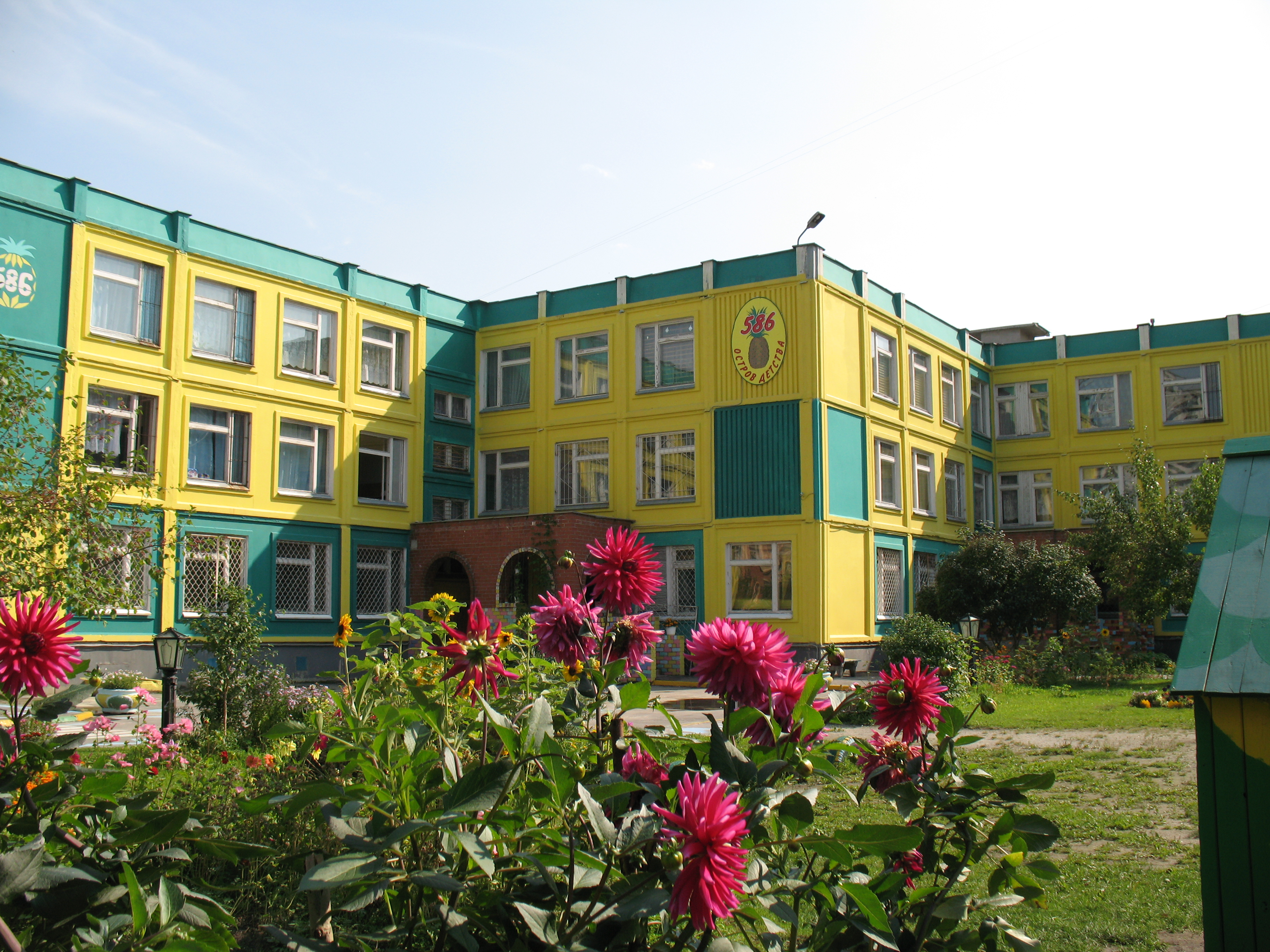 3.4. Организация развивающей предметно-пространственной средыРазвивающая предметно-пространственная среда рассматривается как часть образовательной среды, представленная специально организованным пространством (помещениями, участком и т. п.), материалами, оборудованием и инвентарем, для развития детей дошкольного возраста в соответствии с особенностями каждого возрастного этапа, охраны и укрепления их здоровья, учёта особенностей и коррекции недостатков их  развития.	Развивающая предметно-пространственная среда  (далее - РППС) ДОУ обладает свойствами открытой системы и выполняет: *образовательную, 
*развивающую, 
*воспитывающую, 
*стимулирующую функции.Цели организации РППС в ДОУ, обеспечить:охрану и укрепление физического и психического здоровья и эмоционального благополучия детей;максимальную реализацию образовательного потенциала пространства ДОУ, группы и прилегающей территории, а также материалов, оборудования и инвентаря для развития детей; построение вариативного развивающего образования, ориентированного на возможность свободного выбора детьми материалов, видов активности, а также свободу в выражении своих чувств и мыслей; создание условия для совместной и самостоятельной деятельности детей и мотивации; открытость дошкольного образования и вовлечение родителей (законных представителей);построение развивающего пространства ориентированного на интересы и возможности каждого ребенка;создание равных условий, максимально способствующих реализации различных образовательных программ для образования детей, принадлежащих к разным национально-культурным, религиозным общностям и социальным слоям, а также имеющих различные (в том числе ограниченные) возможности здоровья;возможность общения и совместной деятельности детей (в том числе детей разного возраста) и взрослых, двигательной активности детей, а также возможности для уединения;учет национально-культурных, климатических условий, в которых осуществляется образовательная деятельность;учет возрастных особенностей детей.Для реализации образовательного потенциала РППС как элемента образовательной среды классифицировано предметное содержание на функциональные группы (модули), нацеленные на решение образовательных задач. Функциональный модуль – это группа компонентов материалов, оборудования и инвентаря по видам детской деятельности для организации пространства (группы, уличного участка и т.п.) для решении психолого-педагогических (задач образовательных областей).Развивающая предметно-пространственная среда в ДОУ соответствует требованиям ФГОС ДО: содержательно-насыщенная, трансформируемая, полифункциональная, вариативная, доступная и безопасная.1) Насыщенность среды должна соответствовать возрастным возможностям детей и содержанию Программы.Особенности организации РППСНасыщенная развивающая, предметно-пространственная среда  ДОУ является основой для организации увлекательной, содержательной жизни и разностороннего развития каждого ребенка. Вся организация образовательного процесса ДОУ предполагает свободу передвижения ребенка по всему зданию, а не только в пределах своего группового помещения. Детям доступны все функциональные развивающие пространства ДОУ. Особое внимание в ДОУ уделено организации пространства для самостоятельной деятельности детей не только в групповых помещениях, но и в спальнях, раздевалках, холлах. Все это способствует эмоциональному раскрепощению, укрепляет чувство уверенности в себе и защищенности. В  помещениях детского сада (зал, кабинет учителя-логопеда) находятся специальные информационно-коммуникационные, интреактивные средства, позволяющие усиливать эффект погружения в воображаемую ситуацию с помощью проекций виртуальной реальности, мультимедийных презентаций. Значительную роль в развитии дошкольника играет искусство, поэтому в оформлении детского сада большое место отводится изобразительному и декоративно-прикладному искусству, в том числе оформлению интерьера руками детей (продуктами их деятельности), что  предоставляет возможность дошкольникам полностью использовать среду и принимать активное участие в ее организации. Предметно-пространственная среда организуется по принципу небольших полузамкнутых микропространств, для того чтобы избежать скученности детей и способствовать играм подгруппами в 3-5 человек. Все материалы и игрушки располагаются так, чтобы не мешать свободному перемещению детей, создать условия для общения со сверстниками. Предусмотрены «уголки уединения», где ребенок может отойти от общения, подумать, помечтать. Такие уголки созданы, с помощью перегородок, ширм, стеллажей. В группе создаются различные центры активности: - «Центр познания» обеспечивает решение задач познавательно-исследовательской деятельности детей (развивающие и логические игры, речевые игры, игры с буквами, звуками и слогами; опыты и эксперименты); - «Центр творчества» обеспечивает решение задач активизации творчества детей (режиссерские и театрализованные, музыкальные игры и импровизации, художественно-речевая и изобразительная деятельность); - «Игровой центр», обеспечивающий организацию самостоятельных сюжетно-ролевых игр; - «Литературный центр», обеспечивающий литературное развитие дошкольников; - «Спортивный центр», обеспечивающей двигательную активность и организацию здоровьесберегающую деятельность детей. - Центр LEGO-конструирования.Развивающие свойства элементов РППС:	Благодаря своему высокому развивающему потенциалу, игровые средства в ДОУ могут быть использованы для детей с различным уровнем развития. Развивающие возможности элементов РППС  ДОУ характеризуются оценкой их «развивающего потенциала» -  чем выше этот потенциал, тем выше развивающие возможности. Степень этого потенциала можно оценить следующим образом: чем больше количество заданий, которые могут быть сформулированы перед ребѐнком с использованием элементов РППС таких заданий, чем больше число ступеней сложности, которые могут быть сформированы на основе образовательных заданий и «высота» этих ступеней, чем равномернее их «высота», тем выше развивающий потенциал элементов РППС. Степень «открытости»,связанная с особенностью его структуры и содержания. Существуют такие элементы РППС, которые стимулируют творческую активность и ребѐнка, и взрослого. Они побуждают придумывать новые задания для детей помимо тех. Чем больше новых заданий может быть придумано на основе использования элементов РППС, тем выше их развивающий потенциал. Степень универсальности – возможность применять элементы РППС для нескольких программных направлений. Чем для большего числа направлений они могут быть использованы, тем выше его развивающий потенциал. «Автодидактичность» – структурное свойство игрового средства, которое «указывает» ребѐнку на его ошибки, сделанные при выполнении того или иного игрового задания. Чем больше заданий с такими «указаниями», тем выше развивающий потенциал элементов РППС. Определяя перечисленные параметры, можно делать выводы о величине развивающего потенциала различных элементов РППС, сравнивать их между собой, и выбирать из них те, которые имеют наибольшие развивающие возможности. Оценивание развивающих возможностей элементов РППС, формирование перечней на их основе значительно повысит эффективность игровой поддержки образовательного процесса ДОО. Это обусловлено тем, что один развивающий элемент, благодаря своим свойствам, может быть использован для организации развивающих игр с широким диапазоном сложности. В организации  и построении  РППС   - ориентация на комплексный подход, т. е. обеспечение РППС оборудованием и материалами для развития детей во всех пяти взаимодополняющих образовательных областях, с учетом принципа преемственности развития детских компетенций  от простых форм к  более сложным на основе инновационных интерактивных технологий и оборудования.Функциональные и дидактические возможностиаппаратного обеспечения ИОТИнтерактивная доска. Занятия с интерактивной доской проводит воспитатель или педагог в определенное образовательной программой время. Занятия детей с интерактивной доской может включать в себя несколько взаимосвязанных компонентов:активное познание детьми окружающего мира с использованием соответствующих электронных образовательных ресурсов;поэтапное усвоение все усложняющихся игровых способов и средств решения игровых задач;моделирование различных ситуаций и среды, изменение предметно-знаковой среды, благодаря применению мультимедиа технологий;активизирующее общение ребенка с взрослыми и другими детьми с опорой на представленные изображения (герои, ситуации и т. п.);общение детей друг с другом. Дети общаются, советуются, помогают друг другу, пытаются наладить деловое сотрудничество, согласовать свои действия для достижения цели, что и составляет главное содержание потребности в общении, способствуют обогащению речи, готовят к обучению в школе…Интерактивный пол. Современная проекционная установка, позволяющая оживить пол любого помещения, превращая его в интерактивную поверхность. Ребенок, который находится в зоне проекции, своим движением начинает самостоятельно влиять на проецируемое оборудование. Таким образом, педагог может организовать интерактивные образовательные игровые сеансы с имитациейлюбого пространства, соответствующего поставленным задачам: поверхности земли в разные времена года, географические особенности поверхности земли, танцевальные поверхности, поверхности спортивных игр и многие другие материальные поверхности.Интерактивный стол. Данное средство является симбиозом интерактивной поверхности, экрана и классического стола и позволяет группе детей одновременно проводить игровые сеансы на одной поверхности. Дети совместно могут выполнять различные интерактивные задания, конструировать, рисовать, создавать собственные презентации. Специальное программное обеспечение позволяет загружать и наполнять собственным образовательным содержанием приложения интерактивного стола и, а также графику и видео. Интерактивный стол также подходит для детей с особыми потребностями для коррекционной работы.Цифровой микроскоп. Разновидность традиционного оптического микроскопа, который использует оптику и CCD – камеру для  вывода цифрового изображения на монитор компьютера и экран.Видеоконференцсвязь (ВКС). Комплекс сетевого взаимодействия на базе электронного портала. Данное средство позволяет поддерживать обратную связь с методическими службами, различными органами власти, родителями и другими дошкольными образовательными учреждениями с целью организации совместной работы и распространения опыта. Комплекс дает возможность использования интерактивных вариантов взаимодействия (видеоконференция, профессиональное общение, открытые игровые занятия, передача файлов и голосование и т. д.).Социально-коммуникативное развитие включает в себя:развитие игровой деятельности детей с целью освоения различных социальных ролей. Данное направление связано непосредственно с ведущей деятельностью детей дошкольного возраста – игровой деятельностью, а также приобщением к элементарным общепринятым нормам и правилам взаимоотношения со сверстниками и взрослыми.Речевое развитие включает несколько направлений:развитие словаря. Данное направление работы связано с освоением значений слов и их уместное употребление в соответствии с контекстом высказывания, с ситуацией, непосредственно в которой происходит общение;…Познавательное развитие предполагает:знакомство с миром природы и формирование экологического сознания. Направление обеспечивает формирование представления о том, что человек – часть природы и что он должен беречь, охранять и защищать ее, а также навыков культуры поведения в природе.Художественно-эстетическое развитие:формирование и развитие эстетического восприятия мира природы. Направление подразумевает формирование эстетического отношения дошкольников к окружающему миру природы.Физическое развитие включат в себя следующие направления:приобретение дошкольниками опыта двигательной деятельности. Направление подразумевает развитие у дошкольников таких физических качеств как гибкость, выносливость, быстрота, равновесие и пр., способствующих правильному формированию опорно-двигательной системы организма, координации движения, развитию крупной и мелкой моторики.Такой подход к организации и построению РППС  ДОУ  учитывает специфику и общую структуру дошкольного воспитания и дает возможность конкретизировать подходы к реализации основной образовательной программы дошкольного образования ДОУ. В век компьютерных технологий и цифрового оборудования в ДОУ все большее распространение в ДОУ получает такое направление образовательной деятельности детей, как  конструирование, образовательная робототехника (робот Bee-Bot). Основу процесса конструирования и программирования составляет чередование практических и  умственных действий, Экспериментируя с конструкторами и программными устройствами, дети постигают основы конструирования, начала программирования, развивают умения передавать форму объекта, воплощать в жизнь свои задумки, строить и фантазировать,  видеть конечный результат. Конструирование и образовательная робототехника развивают образное и техническое мышление, активизируют речевые функции, мыслительные процессы, помогают постичь взаимосвязь между различными областями знаний, входящих в ООП ДО. Применение конструкторов и образовательной робототехники позволяет ребенку в форме творческой, познавательной игры узнать многие важные идеи и развивать необходимые в дальнейшей жизни навыки. Деятельность детей c роботом Bee-Bot учит их структурированной деятельности, развивает воображение и предлагает массу возможностей для изучения причинно-следственных связей.Организация  развивающей  среды.   Принципы развивающей среды: Принцип информированности, обогащенности и наукоемкости. На разных этапах развития личности ребенка этот принцип обеспечивается разнообразной тематикой, обогащением функциональных свойств элементов среды, природными и социокультурными средствами, объектами и средствами многоплановой деятельности детей, предоставлением возможностей получать информацию, необходимую для постановки и решения задач. Развивающая предметная среда должна быть неисчерпаема, удовлетворять потребности ребенка в новизне. Но она моделирует функциональное развитие деятельности ребенка и тем, что в ней заложена информация, которая сразу себя не обнаруживает, а побуждает к поиску. Принцип обеспечения половых различий. Предполагает наличие материалов и предметов, стимулирующих деятельность, в процессе которой происходит осознание ребенком принадлежности к определенному полу, возможности для девочек и мальчиков проявлять свои склонности в соответствии с принятыми в обществе эталонами мужественности и женственностиПринцип эмоциональной насыщенности и выразительности рассматривается как способность среды воздействовать на эмоции ребенка. Окружение должно давать ему разнообразные и меняющиеся впечатления, вызывающие эмоциональный отклик, возможность прожить и выразить свои чувства в какой-либо деятельности, побуждать к освоению полюсов «добро — зло», «прекрасно – безобразно» и пр. ориентация  на организацию пространства для общения взрослого с ребенком «глаза в глаза», способствующего установлению оптимального контакта с детьми;ориентировка на «комплексирование и гибкое зонирование», реализующая возможность построения непересекающихся сфер активности, позволяющая детям свободно заниматься одновременно разными видами деятельности, не мешая  друг другу;Реализация этих принципов актуализирует проблему такой организации педагогического процесса в ДОУ, когда ребенок выступает не только объектом гуманного отношения со стороны взрослого, но и субъектом отношений с миром, другими людьми и самим собой.Структура предметно-развивающей среды МАДОУ «Остров детства»Особенности развития ребенка в период адаптацииОсобенности развития ребенка в период адаптацииДействия воспитателя, способствующие успешной адаптации ребенка раннего возраста к условиям ДОУ1.Особенности его физического состоянияЕсли ребенок здоров, не был подвержен частым инфекционным заболеваниям, физически развит, то он обладает высокими адаптивными возможностями, его организм легче справится с новыми нагрузками. Четкий распорядок дня малыша в условиях семьи, хороший сон, правильное питание способствуют быстрому привыканию ребенка к детскому саду. 1 этапДо прихода ребенка в группу:- знакомство с родителями малыша;- рассказ родителям об особенностях работы группы,  режима жизнедеятельности детей с акцентом на необходимость максимально приблизить к данному режиму распорядок дня дома; - получение полной информации о ребенке: об особенностях его здоровья, физического развития, частоте и тяжести перенесенных заболеваний; о наиболее частой реакции ребенка на новую остановку, незнакомых людей; о качестве развития культурно-гигиенических навыков (пользуется ли сам туалетом, самостоятельно ли принимает пищу, умывается, одевается и т.д.); о степени владения навыками ситуативно-делового общения, готовности включиться в процесс сотрудничества со сверстниками или взрослыми, с удовольствием ли играет с взрослыми, действует с игрушками. Для эффективности процесса привыкания ребенка к новой обстановке родителям предлагается до регулярного посещения ДОУ приводить малыша на прогулку, чтобы ребенок мог включиться в игровые действия с другими детьми, привык к воспитателям, предлагается посетить групповую комнату, дать малышу возможность привыкнуть к обстановке группы, поиграть в игрушки. этапСоздание благоприятных условий для ребенка в первые дни посещения – происходит установление контакта в присутствии мамы или папы, малыша называют тем именем, к которому он привык в семье. Если ребенок позволит ему помогают раздеться, в этот момент для малыша важен тактильный контакт, который легко осуществить именно в процессе раздевания. В первые минуты воспитатель обязательно находится рядом с ребенком, знакомит его с другими детьми, играет с ним. Для снижения чувства тревожности, беспокойства  родителям предлагается принести любимую игрушку малыша, оставить мамину или папину вещь. Малышу предлагается выбрать собственный шкафчик для раздевания, оставить для начала там какую-то вещь пожить. В общении с ребёнком не игнорируются его желания – если у него есть потребность посидеть у воспитателя на руках, педагог удовлетворяет данное желание. Педагог старается переключить внимание ребенка на новые игрушки, увлекательную деятельность, предлагает чем-то помочь педагогу. Таким образом, в процессе адаптации ребенка используются такие приемы как: - элементы телесной терапии, - исполнение небольших песенок, - релаксационные игры, - элементы сказкотерапии, - развивающие игры и т.д. Ребенку задаются вопросы про любимую игрушку. Ответы позволят увидеть, есть ли динамика процесса адаптации, что беспокоит малыша, какие наблюдаются успехи и достижения, каково самочувствие ребенка. В период адаптации малыша к условиям ДОУ особый акцент делается на процесс взаимодействия с семьей. Родители становятся полноценными партнерами в решении задач адаптации ребенка к новым социальным условиям. 2. Возраст малышаСуществуют определенные периоды раннего возраста, неблагоприятные для поступления ребенка в дошкольное учреждение. В возрастные кризисы (1 и 3 года) возникают противоречия между возможностями и потребностями ребенка, провоцирующие напряжение в результате наблюдаются капризы, раздражение. Дети более спокойно реагируют на появление незнакомых людей. Необходимо обратить внимание на эту особенность психического развития малыша и выбрать более подходящий возраст для посещения дошкольного учреждения. 1 этапДо прихода ребенка в группу:- знакомство с родителями малыша;- рассказ родителям об особенностях работы группы,  режима жизнедеятельности детей с акцентом на необходимость максимально приблизить к данному режиму распорядок дня дома; - получение полной информации о ребенке: об особенностях его здоровья, физического развития, частоте и тяжести перенесенных заболеваний; о наиболее частой реакции ребенка на новую остановку, незнакомых людей; о качестве развития культурно-гигиенических навыков (пользуется ли сам туалетом, самостоятельно ли принимает пищу, умывается, одевается и т.д.); о степени владения навыками ситуативно-делового общения, готовности включиться в процесс сотрудничества со сверстниками или взрослыми, с удовольствием ли играет с взрослыми, действует с игрушками. Для эффективности процесса привыкания ребенка к новой обстановке родителям предлагается до регулярного посещения ДОУ приводить малыша на прогулку, чтобы ребенок мог включиться в игровые действия с другими детьми, привык к воспитателям, предлагается посетить групповую комнату, дать малышу возможность привыкнуть к обстановке группы, поиграть в игрушки. этапСоздание благоприятных условий для ребенка в первые дни посещения – происходит установление контакта в присутствии мамы или папы, малыша называют тем именем, к которому он привык в семье. Если ребенок позволит ему помогают раздеться, в этот момент для малыша важен тактильный контакт, который легко осуществить именно в процессе раздевания. В первые минуты воспитатель обязательно находится рядом с ребенком, знакомит его с другими детьми, играет с ним. Для снижения чувства тревожности, беспокойства  родителям предлагается принести любимую игрушку малыша, оставить мамину или папину вещь. Малышу предлагается выбрать собственный шкафчик для раздевания, оставить для начала там какую-то вещь пожить. В общении с ребёнком не игнорируются его желания – если у него есть потребность посидеть у воспитателя на руках, педагог удовлетворяет данное желание. Педагог старается переключить внимание ребенка на новые игрушки, увлекательную деятельность, предлагает чем-то помочь педагогу. Таким образом, в процессе адаптации ребенка используются такие приемы как: - элементы телесной терапии, - исполнение небольших песенок, - релаксационные игры, - элементы сказкотерапии, - развивающие игры и т.д. Ребенку задаются вопросы про любимую игрушку. Ответы позволят увидеть, есть ли динамика процесса адаптации, что беспокоит малыша, какие наблюдаются успехи и достижения, каково самочувствие ребенка. В период адаптации малыша к условиям ДОУ особый акцент делается на процесс взаимодействия с семьей. Родители становятся полноценными партнерами в решении задач адаптации ребенка к новым социальным условиям. 3. Готовность ребенка к предметной деятельности и общению с окружающимиМалышу легче адаптироваться если он владеет навыками ситуативно-делового общения, готов сотрудничать со сверстниками и взрослыми в процессе элементарной игровой деятельности, инициативен, активен, самостоятелен в процессе данного взаимодействия. Если в условиях семьи с ребенком играли мало, преимущество отдавали только эмоциональным контактам, то в детском саду такой ребенок будет испытывать недостаток внимания и чувствовать себя одиноко. Если в семье малыша научили действовать с игрушками, он обладает элементарными обследовательскими умениями, то отвлечься от ситуации разлуки со значимыми взрослыми ему будет значительно легче.  1 этапДо прихода ребенка в группу:- знакомство с родителями малыша;- рассказ родителям об особенностях работы группы,  режима жизнедеятельности детей с акцентом на необходимость максимально приблизить к данному режиму распорядок дня дома; - получение полной информации о ребенке: об особенностях его здоровья, физического развития, частоте и тяжести перенесенных заболеваний; о наиболее частой реакции ребенка на новую остановку, незнакомых людей; о качестве развития культурно-гигиенических навыков (пользуется ли сам туалетом, самостоятельно ли принимает пищу, умывается, одевается и т.д.); о степени владения навыками ситуативно-делового общения, готовности включиться в процесс сотрудничества со сверстниками или взрослыми, с удовольствием ли играет с взрослыми, действует с игрушками. Для эффективности процесса привыкания ребенка к новой обстановке родителям предлагается до регулярного посещения ДОУ приводить малыша на прогулку, чтобы ребенок мог включиться в игровые действия с другими детьми, привык к воспитателям, предлагается посетить групповую комнату, дать малышу возможность привыкнуть к обстановке группы, поиграть в игрушки. этапСоздание благоприятных условий для ребенка в первые дни посещения – происходит установление контакта в присутствии мамы или папы, малыша называют тем именем, к которому он привык в семье. Если ребенок позволит ему помогают раздеться, в этот момент для малыша важен тактильный контакт, который легко осуществить именно в процессе раздевания. В первые минуты воспитатель обязательно находится рядом с ребенком, знакомит его с другими детьми, играет с ним. Для снижения чувства тревожности, беспокойства  родителям предлагается принести любимую игрушку малыша, оставить мамину или папину вещь. Малышу предлагается выбрать собственный шкафчик для раздевания, оставить для начала там какую-то вещь пожить. В общении с ребёнком не игнорируются его желания – если у него есть потребность посидеть у воспитателя на руках, педагог удовлетворяет данное желание. Педагог старается переключить внимание ребенка на новые игрушки, увлекательную деятельность, предлагает чем-то помочь педагогу. Таким образом, в процессе адаптации ребенка используются такие приемы как: - элементы телесной терапии, - исполнение небольших песенок, - релаксационные игры, - элементы сказкотерапии, - развивающие игры и т.д. Ребенку задаются вопросы про любимую игрушку. Ответы позволят увидеть, есть ли динамика процесса адаптации, что беспокоит малыша, какие наблюдаются успехи и достижения, каково самочувствие ребенка. В период адаптации малыша к условиям ДОУ особый акцент делается на процесс взаимодействия с семьей. Родители становятся полноценными партнерами в решении задач адаптации ребенка к новым социальным условиям. 4. Готовность ребенка сотрудничать со сверстникамиПериод раннего возраста является благоприятным для развития положительного отношения малыша к сверстникам. Ребенок, не владеющий умениями устанавливать контакты с другими детьми, не готовый положительно реагировать на желание ровесника поиграть с ним или рядом, взять на время игрушку, тяжелее адаптируется к условиям детского сада. 1 этапДо прихода ребенка в группу:- знакомство с родителями малыша;- рассказ родителям об особенностях работы группы,  режима жизнедеятельности детей с акцентом на необходимость максимально приблизить к данному режиму распорядок дня дома; - получение полной информации о ребенке: об особенностях его здоровья, физического развития, частоте и тяжести перенесенных заболеваний; о наиболее частой реакции ребенка на новую остановку, незнакомых людей; о качестве развития культурно-гигиенических навыков (пользуется ли сам туалетом, самостоятельно ли принимает пищу, умывается, одевается и т.д.); о степени владения навыками ситуативно-делового общения, готовности включиться в процесс сотрудничества со сверстниками или взрослыми, с удовольствием ли играет с взрослыми, действует с игрушками. Для эффективности процесса привыкания ребенка к новой обстановке родителям предлагается до регулярного посещения ДОУ приводить малыша на прогулку, чтобы ребенок мог включиться в игровые действия с другими детьми, привык к воспитателям, предлагается посетить групповую комнату, дать малышу возможность привыкнуть к обстановке группы, поиграть в игрушки. этапСоздание благоприятных условий для ребенка в первые дни посещения – происходит установление контакта в присутствии мамы или папы, малыша называют тем именем, к которому он привык в семье. Если ребенок позволит ему помогают раздеться, в этот момент для малыша важен тактильный контакт, который легко осуществить именно в процессе раздевания. В первые минуты воспитатель обязательно находится рядом с ребенком, знакомит его с другими детьми, играет с ним. Для снижения чувства тревожности, беспокойства  родителям предлагается принести любимую игрушку малыша, оставить мамину или папину вещь. Малышу предлагается выбрать собственный шкафчик для раздевания, оставить для начала там какую-то вещь пожить. В общении с ребёнком не игнорируются его желания – если у него есть потребность посидеть у воспитателя на руках, педагог удовлетворяет данное желание. Педагог старается переключить внимание ребенка на новые игрушки, увлекательную деятельность, предлагает чем-то помочь педагогу. Таким образом, в процессе адаптации ребенка используются такие приемы как: - элементы телесной терапии, - исполнение небольших песенок, - релаксационные игры, - элементы сказкотерапии, - развивающие игры и т.д. Ребенку задаются вопросы про любимую игрушку. Ответы позволят увидеть, есть ли динамика процесса адаптации, что беспокоит малыша, какие наблюдаются успехи и достижения, каково самочувствие ребенка. В период адаптации малыша к условиям ДОУ особый акцент делается на процесс взаимодействия с семьей. Родители становятся полноценными партнерами в решении задач адаптации ребенка к новым социальным условиям. Вариативные формы и средствареализации содержания образовательных областейИгра как особое пространство развития ребенка третьего года жизниК двум годам ребенок уже способен отображать в игре простейшие действия с предметами, подражая действиям взрослого. Ребенок передает несложный сюжет из нескольких игровых действий. Дети становятся способными действовать с предметами- заместителями, появляются действия и без предмета, в которых сохраняется «рисунок» действия.Основная черта игровой деятельности детей третьего года жизни - стремление многократно повторять одни и те же действия, например кормить куклу или катать ее в коляске. Постепенно игровые ситуации насыщаются речевыми элементами, сюжетными диалогами и пояснениями. На третьем году жизни начинают формироваться предпосылки режиссерской игры, деятельности, в которой ребенок «как режиссер» управляет игрушками, озвучивает их, не принимая на себя ролей. В режиссерской игре происходит формирование игрового отношения детей к предметам (одушевление предмета, придание ему неспецифических значений).Задачи развития игровой деятельности детей1. Развивать игровой опыт каждого ребенка.2. Способствовать отражению в игре представлений об окружающей действительности.3. Поддерживать первые творческие проявления детей.4. Воспитывать стремление к игровому общению со сверстниками.Сюжетно-отобразительные и сюжетно-ролевые игрыОтображение в сюжетно-ролевой игре бытовых действий, взрослых, семейных отношений, передача рисунка роли: как доктор слушать больного и делать укол, как шофер крутить руль, как парикмахер подстригать волосы, как кассир выдавать чек и пр. В совместной игре со взрослым воспроизведение действий, характерных для персонажа, проявление добрых чувств по отношению к игрушкам.Установление связи игровых действий с образом взрослого (как мама, как папа), с образом животного. Подбор необходимых для развития сюжета игрушек и предметов, замещение недостающих игрушек или предметов другими.Отражение в игровом сюжете эпизодов знакомых стихотворений, сказок или мультфильмов. К концу третьего года жизни выстраивает цепочки из 2-3-х игровых действий, установление связи между действиями в игровом сюжете (сначала.., потом...).Наблюдение за игровыми действиями других детей, спокойные игры рядом с другими детьми. Во втором полугодии - кратковременное игровое взаимодействие со сверстниками.Передача в движении образов зверей, птиц в играх-имитациях, участие в играх- имитациях, сопровождаемых текстом. В сюжетных играх - использование построек.Режиссерские игрыСодержанием элементарных режиссерских игр становятся непосредственные впечатления от окружающей действительности.Разыгрывание сюжетов многократно повторяемых сказок и потешек.Сюжетная и предметная игры тесно переплетаются: ребенок действует с шариками, бусинами как с предметами, закутывает их в платочек, качает, возит; шарики становятся птенчиками в гнездышке и опять превращаются в шарики.По побуждению воспитателя сопровождение режиссерской игры игровыми репликами персонажей, сопровождение речью движений игрушек. Обыгрывание построек в режиссерской игре: поездка на транспорте; катание с горки; постройка из песка будки для собачки; прогулка игрушек по песочным дорожкам.Дидактические игрыИгры с дидактическими игрушками - матрешками, башенками, предметами. Настольные игры с картинками, мозаика, кубики и пр.Ребенок учится принимать игровую задачу: разбирать и собирать игрушки в правильной последовательности (пирамидки, башенки, матрешки); называть цвет, форму, размер.Сравнение двух предметов, составление пар. Действия в соответствии с игровой задачей (положить красный шарик в красную коробочку; большому мишке дать большую чашку, маленькому - маленькую). Развитие умения разговаривать с воспитателем по ходу игры: о названии предмета, о его цвете, размере.Планируемые результаты развития игровой деятельности- Ребенок выстраивает сюжет из нескольких связанных по смыслу действий.- Принимает (иногда называет) свою игровую роль, выполняет игровые действия в соответствии с ролью.- Игровые действия разнообразны.- Ребенок принимает предложения к использованию в игре предметов- заместителей, пользуется ими в самостоятельных играх.- Охотно общается с воспитателем и с детьми, вступает в игровое взаимодействие.Возраст/группа4-й год жизни. Младшая группаЗадачи воспитателя по развитию игровой деятельности- Развивать игровой опыт каждого ребенка. - Поддерживать новые возможности игрового отражения мира. - Развивать интерес к творческим проявлениям в игре и игровому общению со сверстниками. Виды игрВиды игрСюжетно-ролевые игрыПроявление интереса к разнообразному содержанию сюжетно-ролевых игр на основе отображения семейных отношений, непосредственных впечатлений от посещения магазина, поликлиники, событий прочитанных книг, мультфильмов, картинок. Отражение в сюжете элементарного взаимодействия взрослых, включение в сюжет нескольких взаимосвязанных действий. Освоение умений принимать игровую роль, участвовать в несложном ролевом диалоге, называть свою игровую роль и игровые действия, отвечать на вопросы об игре. Участие в элементарном планировании игровых действий в совместной с воспитателем игре. Использование в играх разных игрушек, предметов-заместителей, атрибутов одежды. По побуждению воспитателя использование развертывание игры в определенном игровом уголке (парикмахерская, кабинет врача). Проявление инициативы в дополнении игровой обстановки, использовании предметов-заместителей, деталей костюмов. Освоение способов игрового общения со сверстниками в паре, в малой группе: элементарно договариваться о совместных действиях. При поддержке и помощи воспитателя вступать в игровое общение со сверстниками – в парное, в малой группе, во втором полугодии – самостоятельно договариваться со сверстниками о выполнении знакомых игровых действий в общем игровом сюжете. Участие в создании построек из разных деталей. Поддержка желания использовать простейшие постройки в игровом сюжете, развития сюжета при помощи постройки. Режиссерские игрыУчастие в режиссерских играх по сюжетам сказок, стихотворений, мультипликационных фильмов, несложных иллюстраций и картинок. Освоение способов показа сценок при помощи игрушек, выполнение несложных игровых заданий, использование способов передвижения игрушки по игровому пространству, действий с двумя игрушками, освоение способов их озвучивания - ролевой речи и комментария. Проявление желания отвечать на вопросы воспитателя о происходящем в игре, о том, что произойдет дальше, активно реагировать на появление нового игрового персонажа, на проблемные ситуации. Игровые импровизацииУчастие в играх-имитациях, освоение характерных движений и звукоподражаний на основе примера воспитателя: наседка и цыплята, кошка и котята, самолеты, автомобили, комарики и пр., отражение характерных действий. Самостоятельное воспроизведение игровых действий, соответствующих тексту стихотворения, потешки; выполнение различных движений под музыку: скакать как лошадки, летать как бабочки. Создание игровых образов в соответствии с разным настроением музыки, ее темпом. Участие в совместных со сверстниками играх-имитациях, поддержка проявлений воображения и творчества: кружатся снежинки, летят большие и маленькие птицы, веселые и грустные бабочки и т. п. При поддержке воспитателя создание игрового образа и отражение его в движениях в разном темпе.Участие в хороводных играх, организуемых воспитателем и по собственной инициативе, использование в играх предметов для ряженья. Проявление желания импровизировать с персонажами пальчикового театра, с куклами-варежками; передавать игровые действия, сопровождать их речью, вступать в игровой диалог с другим ребенком. Игра-экспериментирование с различными предметами и материаламиИгры с песком и снегом.Игры с водой и мыльной пеной. Игры с бумагой.  Игры с тенью. Дидактические игры. Игры с готовым содержанием и правиламиСовместное с воспитателем участие в играх с предметами, дидактическими игрушками, с картинками. Развитие умения выделять различные сенсорные признаки в предметах и их изображениях (цвет, размер, форму); выделять в предмете несколько признаков: его назначение, части, материал; различать «правильные» и «неправильные» предметы.При помощи воспитателя принимать игровую задачу, выполнять действия в определенной последовательности, начинать действовать по сигналу, действовать по образцу и в соответствии с игровой задачей, понимать несложные схемы, замещать реальные предметы геометрическими фигурами.Результаты образовательной деятельности- Ребенок отражает в играх разные сюжеты. - активно осваивает способы ролевого поведения: называет свою роль и обращается к сверстнику по имени игрового персонажа; -  охотно вступает в ролевой диалог с воспитателем и со сверстником; - у ребенка есть любимые игры и роли, которые он охотнее всего выполняет; - использует разнообразные игровые действия, называет их в ответ на вопрос воспитателя; - в дидактических играх принимает игровую задачу и действует в соответствии с ней; -  проявляет интерес к игровому общению со сверстниками. Возраст/группа5-й год жизни. Средняя группаЗадачи воспитателя по развитию игровой деятельности- Развивать все компоненты детской игры (обогащать тематику и виды игр, игровые действия, сюжеты, умения устанавливать ролевые отношения, создавать игровую обстановку, используя для этого реальные предметы и их заместители, действовать в реальной и воображаемой игровых ситуациях). - Обогащать содержание детских игр, развивать воображение, творчество, интерес к игровому экспериментированию. - Формировать умение следовать игровым правилам в дидактических, подвижных, развивающих играх. -  Воспитывать доброжелательные отношения между детьми, обогащать способы их игрового взаимодействия. Виды игрВиды игрСюжетно-ролевые игрыПроявление интереса к отображению в сюжетно-ролевых играх семейных и несложных профессиональных отношений взрослых, к объединению в одном сюжете разнообразных по тематике событий. Поддержка эмоционального вовлечения в содержание, которое находит отражение в игре. Освоение новых способов ролевого поведения: способности строить сюжеты с большим количеством персонажей, самостоятельно вести ролевые диалоги, выполнять по ходу развития сюжета не одну, а несколько ролей. Развитие умений до начала игры определять тему, одно-два игровых события, распределять роли до начала игры. Самостоятельное использование и играх предметов-заместителей. По побуждению воспитателя использование изобразительных игровых действий. Освоение способа развития игрового замысла через проблемную ситуацию: потеря какого-либо предмета, невозможности достичь цель. Развитие умения вести разные ролевые диалоги – в начале года в совместной игре с воспитателем, а во втором полугодии – в совместной игре со сверстниками. В совместной игре с воспитателем изменять содержание диалога в зависимости от смены ролей, обмениваться ролями с воспитателем, действуя в соответствии с новой игровой позицией. Освоение способа сокращения предметных игровых действий детей за счет обозначения части сюжета в речевом плане. Самостоятельное включение в игровой сюжет новых событий, ролей, проявление творчества в выборе предметов-заместителей и создании игровой обстановки. Использование по собственной инициативе в играх ряженья, масок, музыкальных игрушек. К концу года самостоятельное придумывание реплик игровых персонажей, использование разных интонаций в ролевых диалогах, комбинирование в сюжете 3-4 эпизодов, разнообразного содержания. Развитие доброжелательности в игровом общении с партнерами-сверстниками. Проявление инициативности в игровом взаимодействии со сверстниками, добрых чувств по отношению к сверстникам и игрушкам, интереса к общему замыслу и к согласованию действий с играющими детьми.Режиссерские игрыУчастие в режиссерских играх на основе литературного опыта, впечатлений от просмотра мультипликационных фильмов, комбинирования событий из разных мультфильмов или сказок. Отображение в индивидуальных играх эмоционально значимых событий. Освоение умения представить готовую сюжетную ситуацию и показать ее зрителю. Проявление самостоятельности в осуществлении режиссерской игры. По побуждению воспитателя, а впоследствии самостоятельно озвучивание диалога между персонажами, выражение оценки персонажей, их действий. Проявление инициативы в выборе необходимых материалов и игрушек для создания обстановки режиссерской игры, использовании предметов-заместителей. Проявление интереса к режиссерской игре на основе ситуации, служащей завязкой сюжета. По побуждению воспитателя высказывание предположений о том, что произойдет дальше, разыгрывание продолжение ситуации, передача диалогов героев. К концу года самостоятельное придумывание и создание ситуаций-завязок сюжета режиссерской игры при помощи игрушек и предметов, их показывают воспитателю, сверстникам. Игровые импровизации и театрализацияУчастие в творческих имитационных играх, развитие умения мимикой, жестами, движениями передавать разное эмоциональное состояние персонажей. Использование жестов и движений для передачи физических особенностей игрового образа. Освоение умений жестом показать: маленькая бусинка, куколка - вот такая; огромный снежный ком, дом, гора - вот такие, передать интонацией и силой голоса игровой образ. В играх на темы литературных произведений освоение умений выразительно передавать особенности движений, голоса, эмоциональные состояния. Участие в театрализациях на темы любимых сказок. Самостоятельное использование предметов для ряженья: элементов костюмов сказочных героев, масок животных, эмблем с изображениями любимых литературных персонажей. Проявление желания самостоятельно воспроизводить в играх-драматизациях полюбившиеся эпизоды сказок, мультипликационных фильмов.Игра-экспериментирование с различными предметами и материаламиИгры с водой, снегом, льдом.Игры с водой и мыльной пеной. Игры с зеркалом.  Игры со светом. Игры со стеклами. Игры со звуками.Дидактические игры. Игры с готовым содержанием и правиламиСовместное с воспитателем участие в играх на сравнение предметов по различным признакам, группировку предметов на основе общих признаков; составление целого изображение из 6-8 частей; выстраивание «ряда» из одинаковых предметов по убыванию или возрастанию того или иного признака; составление простого плана-схемы с использованием разнообразных замещений реальных объектов. Освоение способов планирования своей поисковой игровой деятельности, реализация образов воображения. Развитие умения принимать поставленную воспитателем игровую задачу или выдвигать самостоятельно свою задачу в знакомой игре. Самостоятельно или с небольшой помощью воспитателя действовать по правилам, стремиться к результату, контролировать его в соответствии с игровой задачей. Освоение правил игр в настольно-печатные игры: объединяться со сверстниками, действовать по очереди, по простой схеме и т.п. В совместной с воспитателем игре пояснять ход игры, рассказывать, как правильно действовать в игре. Формулирование в речи, достигнут или нет игровой результат. Самостоятельно замечать неполное соответствие полученного результата требованиям. Проявление желания объяснять сверстникам, как правильно играть в игру; не смеяться над проигравшим сверстником.Результаты образовательной деятельности- В играх наблюдается разнообразие сюжетов. Ребенок называет роль до начала игры, обозначает свою новую роль по ходу игры. - Проявляет самостоятельность в выборе и использовании предметов-заместителей, с интересом включается в ролевой диалог со сверстниками. - Выдвигает игровые замыслы, инициативен в развитии игрового сюжета или в создании интересных (выразительных) образов игровых персонажей. - Вступает в ролевой диалог, отвечает на вопросы и задает их соответственно принятой роли. Играя индивидуально, ведет негромкий диалог с игрушками, комментирует их «действия», говорит разными голосами за разных персонажей. - Проявляет интерес к игровому экспериментированию с предметами и материалами. - Проявляет творчество в создании игровой обстановки, в театрализации эпизодов любимых сказок, в имитации действий животных, сказочных героев и пр. -  В играх с правилами принимает игровую задачу, проявляет интерес к результату, выигрышу. - Доброжелателен в общении с партнерами по игре.Возраст/группа6-й год жизни. Старшая группаЗадачи развития игровой деятельности- Развивать умение играть на основе совместного со сверстниками сюжетосложения: сначала через передачу в игре знакомых сказок и историй, затем через внесение изменений в знакомый сказочный сюжет (введение новой роли, действия, события), впоследствии — через сложение новых творческих сюжетов. - Обогащать содержание сюжетных игр детей на основе знакомства с явлениями социальной действительности и отношениями людей (школа, магазин, больница, парикмахерская, путешествия и др.), активизировать воображение на основе сюжетов сказок и мультипликационных фильмов. - Совершенствовать умение следовать игровым правилам в дидактических, подвижных, развивающих играх. - Развивать умение сотрудничать со сверстниками в разных видах игр: формулировать собственную точку зрения, выяснять точку зрения своего партнера, сравнивать их и согласовывать при помощи аргументации. Виды игрВиды игрСюжетно-ролевые игрыПроявление интереса к сюжетно-ролевым играм, содержанием которых является отображение социальной действительностью, к комбинированию в одном сюжете реальных и фантастических событий, разнообразных ситуаций взаимодействия людей, коллизий; появление сюжетно-ролевых игр новой тематики и игр «с продолжением» сюжета в течение нескольких дней. Самостоятельное участие в создании игровой обстановки с учетом темы игры и воображаемой ситуации, совместное с воспитателем изготовление игрушек-самоделок и предметов-заместителей до игры или по ее ходу. Освоение нового содержания сюжетно-ролевых игр в процессе общения и сотворчества воспитателя и детей, направленного на подготовку к игре: накопление содержания для игр, придумывание возможных игровых ситуаций, творческого создания обстановки для игр. Освоение умения фиксировать придуманные ситуации, события при помощи рисунков, пиктографического письма, записывания сюжетных событий воспитателем под диктовку детей и пр. Освоение способов сюжетосложения: придумывание целостных сюжетных событий в совместной с воспитаем и сверстниками игре-придумке; проговаривание части игровых событий во время игры, речевое обозначение места действия. Самостоятельное называние своей роли до начала игры, обращение к партнеру по имени игрового персонажа. Проявление инициативы в ролевом диалоге со сверстником, изменение интонации голоса в зависимости от роли, характера и настроения игрового персонажа. Проявление способности передавать действия, отношения, характеры и настроения персонажей. Самостоятельное или с небольшой помощью взрослого согласование общего игрового замысла с использованием разнообразных способов, установлению договоренности о развитии сюжета и выборе ролей по ходу игры. Самостоятельное создание игровой обстановки в зависимости от замысла игры, использование изобразительной или продуктивной деятельности детского коллекционирования для создания игровой обстановки.Режиссерские игры и игра-фантазированиеСамостоятельное отображение в режиссерской игре и игре-фантазировании литературного опыты, впечатлений от просмотра мультипликационных фильмов, комбинирование событий из разных источников, внесение в них изменений (новые события, герои), придумывание новых сюжетов по аналогии с известными. Освоение способов фиксирования новых сюжетов при помощи записей, пиктограмм, рисунков; составление альбомов «Наши игры», моделей сюжета при помощи условных обозначений. Понимание необходимости изменять интонацию голоса в зависимости от создаваемого образа, самостоятельно передвигать игрушку по игровому полю, имитировать движения персонажей, использовать звукоподражание, комментировать события, происходящие в сюжете режиссерской игры, оценивать поступки героев. Активное стремление к согласованию развития сюжета со сверстниками, координации движения персонажей по игровому полю, ведению диалогов от имени игровых персонажей. Проявление творчества при создании обстановки для режиссерской игры: в подборе необходимых игрушек и предметов заместителей, оформлении игрового поля. С помощью воспитателя использовать полифункциональный игровой материал, участвовать в создании полифункционального игрового материала в совместной с воспитателем деятельности. В совместной с воспитателем игре-фантазировании использование приема частичного преобразования сюжета, согласование придуманных событий с замыслами других игроков. Игровые импровизации и театрализацияВ театрализациях с помощью педагога и самостоятельно дети определяют место для «сцены», создают игровую обстановку, согласовывают свои действия с другими «артистами». Действуют и говорят от имени разных персонажей, отражают в игре содержание любимых литературных произведений, комбинировать сюжеты. В играх-имитациях детей побуждают выразительно и детально передавать разнообразные игровые образы, имитировать характерные движения, передавать в мимике и жестах различные эмоциональные состояния. Воспитатель поддерживает стремление детей исполнять стихи, петь песенки в соответствии с игровым образом. Игра-экспериментирование с различными предметами и материаламиИгры с водой, снегом, льдом.Игры с магнитами, стеклом, резиной. Игры с бумагой.  Дидактические и развивающие игры. Игры с готовым содержанием и правиламиИгры на сравнение предметов по нескольким признакам, установление сериационных рядов по разным основаниям, на группировку объектов на основе существенных признаков. Игры на узнавание предметов по описанию, по вопросам. Составление целого из частей (10-12 част). Игры, связанные с ориентировкой по схеме, модели, плану, условным знакам, сигналам. Игры на осуществление контрольно-проверочных действий. Речевые игры. Народные игры. Игры с запрещающими действиями и правилами. Различные виды лото. Интеллектуальные, развивающие игры (головоломки, лабиринты, смекалки, «Геоконт», «Тантрам», «Колумбово яйцо», «Волшебный квадрат»). Умение детей сознательно принимать игровую задачу, выполнять игровые действия по правилам, добиваться правильного результата. Понимание необходимости действовать в игре согласованно, соблюдать очередность действий, проявлять выдержку. Контролировать свои действия и действия других играющих, исправлять ошибки. Проявление настойчивости в поиске решения, умение видеть правильность результата. Самостоятельное объяснение сверстнику хода решения игровой задачи. Знание нескольких игр с правилами и уметь их организовать. Проявление инициативы в придумывании новые правил в играх, стремление разнообразить их содержание за счет новых игровых действий.Результаты образовательной деятельности- У детей присутствует предварительное обозначение темы игры, и создание игровой обстановки; - Дети заинтересованы совместной игрой, эмоциональный фон общения - положительный. Согласовывают в игровой деятельности свои интересы и интересы партнеров, умеют объяснить замыслы, адресовать обращение партнеру. Характерно использование просьб, предложений в общении с партнерами; - В сюжетных и театрализованных играх активность детей проявляется по-разному: - Дети проявляют интерес к игровому экспериментированию, к развивающим и познавательным играм; - В играх с готовым содержанием и правилами действуют в точном соответствии с игровой задачей и правилами.Возраст/группа7-й год жизни. Подготовительная группаЗадачи развития игровой деятельности- Поддерживать проявления активности, самостоятельности и творчества детей в разных видах сюжетных игр; обогащать игровой опыт каждого ребенка на основе участия в интегративной деятельности (познавательной, речевой, продуктивной), включающей игру; - Формировать умение не только следовать готовым игровым правилам в дидактических, подвижных, развивающих играх, но и самостоятельно создавать новые правила. - Обогащать способы игрового сотрудничества со сверстниками, развивать дружеские взаимоотношения и способствовать становлению микрогрупп детей на основе интереса к разным видам игр. Виды игрВиды игрСюжетно-ролевые игрыРазвитие интереса к отображению в сюжетно-ролевых играх разнообразных событий, связанных с их непосредственным опытом (посещение гипермаркета, кафе, парикмахерской), впечатлений, полученных от просмотра телевизионных передач, чтения художественной литературы, ожиданий, связанных с перспективой поступления в школу. Участие в играх проектного типа, в которых, принимая на себя роли, дети создают определенный продукт, который в дальнейшем может быть использован в других играх; стремление к играм «с продолжением» сюжета в течение нескольких дней. Самостоятельное использование совместного со сверстниками сюжетосложения, переход от внесения изменений в знакомый сказочный сюжет (введение новой роли, действия, события) к сложению новых творческих сюжетов. Участие в подготовительном этапе сюжетно-ролевой игры: самостоятельное придумывание новых сюжетных линий, комбинирование и согласование вариантов развития сюжета со сверстниками. Активное использование приема словесной передачи воображаемых игровых событий, места действия. Проявление инициативы и активности в использовании продуктивной деятельности детей для создания необходимых атрибутов для игры, участие в создании коллекций предметов для разных игр.Участие в согласовании общего игрового замысла с использованием разнообразных способов, установление договоренности о развитии сюжета и выборе ролей по ходу игры.Самостоятельное стремление детей совместно с партнерами распределять роли, обращаться к партнеру по имени игрового персонажа, вступать в разнообразные ролевые диалоги со сверстниками, передавать при помощи интонации, мимики, жестов характер и настроение ролевого персонажа, изменять интонацию голоса в зависимости от роли, характера и настроения игрового персонажа. Режиссерские игрыПроявление интереса к отображению в режиссерских играх содержания знакомых литературных произведений, мультипликационных фильмов, творческому объединению в сюжете событий из разных книг, мультфильмов, самостоятельно придуманных событий. Участие в индивидуальных и совместных режиссерских играх, управление 1-2 игрушками, согласование действий с действиями сверстников, изменение интонации голоса в зависимости от создаваемого образа, передвижение игрушки по игровому полю, имитируя движение персонажа, использование звукоподражаний, комментирование событий, происходящих в сюжете режиссерской игры, оценка поступков игровых персонажей. Проявление стремления к согласованию сюжета со сверстниками, ведению диалогов от имени игровых персонажей, импровизации по ходу развития сюжета. Самостоятельное создание обстановки для режиссерской игры: подбор необходимых игрушек и предметов-заместителей, оформление игрового поля, использование готового полифункционального игрового материала, проявление инициативы в создании нового полифункционального игрового материала при помощи продуктивной деятельности. Игра-фантазированиеПроявление интереса детей к совместному со сверстниками фантазированию, инициативы в предложении темы игры, сюжетных линий, развертывания сюжета в воображаемом речевом плане, а также дополнения замыслов друг друга. Самостоятельное использование разнообразных средств придумывания сюжета: карты сказочной страны, своих рисунков, картинок с изображением героев. Сочинение новых игровых сюжетов, используя прием частичного преобразования готового сюжета (замена места действия, замена героя, изменение характера персонажа), согласовывание придуманных событий с замыслами партнеров-сверстников. Совместное с воспитателем участие в играх-фантазированиях разнообразного содержания (краеведческого, природоведческого и пр.), создание вместе с детьми продуктов-сюжетов, зафиксированные разными способами (рисунки, пиктограммы, карты сказочной страны и пр.). Игра-экспериментирование с разными материаламиСодержание данных игр аналогично содержанию в старшей группе. При их организации дети проявляют большую самостоятельность, педагог поддерживает инициативу детей в выборе игр, материалов, уборке пространства группы по окончании игры. Дидактические и развивающие игры. Игры с готовым содержанием и правиламиСодержание: Игры на составление целого из частей, от 10-12 частей и более. Игры на группировку предметов и объектов на основе существенных признаков, на разбиение совокупности объектов по группам одновременно по 2-3 присущим им свойствам (цвет, форма, размер). Игры на установление последовательности по степени возрастания или убывания признака. Игры на узнавание предметов по описанию, или по вопросам. Игры, связанные с ориентировкой по схеме, модели, плану, условным знакам, сигналам. Игры на плоскостное моделирование: головоломки. Игры на осуществление контрольно-проверочных действий. Народные игры. Речевые игры. Игры с запрещающими действиями и правилами. Различные виды лото. Шашки. Шахматы. Крестики и нолики. Сознательное принятие игровой задачи, выполнение игровых действий по правилам, умение добиваться правильного результата, проявлять настойчивость в поиске решения и достижении результата. Проявление стремления рассуждать, анализировать, обдумывать свои ходы и действия, пояснять и комментировать свои действия в процессе игры. Освоение умения объяснить воспитателю или сверстникам содержание и правила игры, ответить на вопросы об игре. Активное стремление действовать в совместной игре согласованно, соблюдать очередность действий, проявлять выдержку; контролировать свои действия и действия других играющих на основе правил, исправлять ошибки. Понимание того, что некрасиво смеяться над проигравшим сверстником. Проявление инициативы в организации нескольких знакомых игр (речевых, подвижных, развивающих, познавательных и др.). Самостоятельное придумывание новых правила в знакомых играх, внесение разнообразия в их содержание за счет включения новых игровых действий. Совместное с воспитателем, а затем самостоятельное придумывание по аналогии со знакомыми новых игр: оформление с помощью рисунков или готовых картинок игрового поля, обозначение при помощи стрелок маршрута, условных знаков – препятствий; согласование общих правил игры, условий выигрыша, придумывание название игр. Проявление инициативы в процессе создания в группе игротеки, поддержка порядка, бережное отношение к играм и игровым материалам.Результаты образовательной деятельности- Дети проявляют интерес к разным видам игр. Выражены индивидуальные предпочтения к тому или иному виду игровой деятельности. -  Способны согласовать в игровой деятельности свои интересы и интересы партнеров, умеют объяснить замыслы, адресовать обращение партнеру. - Разнообразно проявляют свою активность в сюжетных играх: Детям-«сочинителям» наиболее интересны игры, которые осуществляются в вербальном плане. Придуманные ими сюжеты отличаются оригинальностью. Они становятся носителями игрового замысла. Дети-«исполнители, артисты» проявляют интерес к воплощению игровых образов и ролей. Используют при этом разнообразные средства — мимику, жест, речевую интонацию, комментирующую речь. Для детей-«режиссеров» характерна высокая активность, как в инициировании игровых замыслов, так и в создании образов игровых персонажей, выполнении игровых действий. Детям-«практикам» интересны многоплановые игровые сюжеты, предполагающие переходы от игры к продуктивной и конструктивной деятельности и обратно. - Ребенок проявляет интерес к игровому экспериментированию с предметами и материалами, а так же к развивающим и познавательным играм. Настойчиво добивается решения игровой задачи. - В играх с правилами точно выполняет нормативные требования, может объяснить содержание и правила игры другим детям, в совместной игре следит за точным выполнением правил всеми участниками. Ранний возрастРанний возрастРанний возрастНаправления образовательной областиЛюди (взрослые и дети)Узнавание имен мальчиков и девочек в группе. Определение детьми особенностей внешнего вида мальчиков и девочек, их одежду, прически, предпочитаемые игрушки. Отличие взрослых и детей в жизни и на картинках. Показ и называние основных частей тела и лица человека, его действия. Различение и называние действий взрослых. Определение ярко выраженных эмоциональных состояний, которые воспитатель называет словом и подчеркнуто демонстрирует мимикой, жестами, интонацией голоса. Повторение за воспитателем слов, обозначающих эмоциональное состояние, узнавание на картинках.Направления образовательной областиСемьяРассматривание картинок, изображающих семью — детей и родителей. Узнавание членов семьи, название их, понимание заботы родителей о детях.Направления образовательной областиДетский садУзнавание своей группы, воспитателей. Ориентация в помещении группы. Понимание правила «можно», «нельзя». По показу и напоминанию взрослого здороваются, прощаются, говорят «спасибо», «пожалуйста». Проявление внимание к словам и указаниям воспитателя, действуют по его примеру и показу. Участие вместе с воспитателем и детьми в общих подвижных, музыкальных, сюжетных и хороводных играх. Труд. Представление о простых предметах своей одежды (названия), назначении их, способах надевания (колготок, маечек, футболок, штанишек).Направления образовательной областиТрудПредставление о простых предметах своей одежды (названия), назначении их, способах надевания (колготок, маечек, футболок, штанишек). Наблюдение за процессами труда взрослых по обслуживанию детей, что расширяет их кругозор. Называние определенных действий, которые взрослый помогает ребенку выстроить в определенной последовательности.Дошкольный возрастДошкольный возрастДошкольный возрастНаправления образовательной областиДошкольник входит в мир социальных отношенийДошкольник входит в мир социальных отношенийНаправления образовательной областиЭмоцииРазличение и называние широкого круга эмоций (радость, грусть, любовь, удивление, страх, нежность, печаль, злость, восхищение). Представление о богатстве эмоционального мира человека, средствах внешнего выражения эмоций (мимика, пантомимика, интонации голоса, движения, позы). Понимание созвучности эмоциональных переживаний с природой, музыкой, поэзией. Разнообразие форм и способов проявления эмоциональной отзывчивости и сопереживания. Отражение эмоций в театрализованной деятельности, в рисовании, играх.Направления образовательной областиВзаимоотношения и сотрудничество. Мы самые старшие в детском саду.Представления о нравственных качествах людей, их проявлении в поступках и взаимоотношениях (доброта, справедливость, ответственность, уважение, честность, чувство собственного достоинства). Оценка поступков с позиции норм и правил. Жизнь человека как ценность. Представления о дружбе, о качествах и поступках настоящих друзей. Развитие у детей чувства «единой семьи» в детском саду, интереса к сверстнику, желания лучше узнать личностные особенности друг друга. Освоение при поддержке воспитателя организационных умений: определять общий замысел, планировать работу, уметь договориться о распределении обязанностей в небольшой подгруппе, распределять роли, материалы, согласовывать свои действия со сверстниками, оценивать результат и взаимоотношения «Играли дружно, и получился красивый дворец». Умение использовать разные способы и приемы справедливого распределения ролей, игровых материалов (считалки, жеребьевка, очередность, предварительная договоренность). Готовность помогать тому, кому трудно, поделиться своими знаниями и умениями, научить, проявлять справедливость. Приучение самостоятельно соблюдать установленный порядок поведения в группе, регулировать свою активность: учитывать права других детей, соблюдать очередность, проявлять терпение, не вступать в ссоры, не перекладывать свою работу на других детей, проявлять настойчивость. Представление о том, что шестилетки - самые старшие среди детей в детском саду, они показывают другим хороший пример, заботятся о малышах, помогают взрослым, готовятся к школе.Направления образовательной областиПравила культуры поведения, общения со взрослыми и сверстникамиДальнейшее освоение правил культуры общения со взрослыми и детьми (сверстники и малыши), норм этикета (культура поведения за столом, поведение в гостях, культурные нормы разговора и пр.). Правила поведения в общественных местах, правила уличного движения. Представления, конкретные формы проявления уважения к старшим, заботливого отношения к пожилым людям, людям с ограниченными возможностями.Направления образовательной областиСемьяАктивное проявление добрых чувств по отношению к родителям, близким родственникам, членам семьи. Представления о семейных и родственных отношениях, некоторые сведения о родословной семьи. Досуг семьи, взаимные чувства, правила общения в семье, семейный бюджет,  значимые и памятные события. Гордость своей семьей, умение выразить близким свою любовь, внимание, готовность помочь. Интерес детей к школьным годам родителей, желание общаться в семье на школьную тему. Знание стихов, песен о школе, школьниках.ШколаПредставления о школе, школьниках, учителе; стремление к школьному обучению, к познанию, освоению чтения, письма. Расширение представлений детей роли школы в жизни людей, о том, что школа открывает человеку окно в удивительный мир знаний, что люди разных профессий (врачи, писатели, создатели космических кораблей и пр.) учились в школе.Развиваем ценностное отношение к трудуРазвиваем ценностное отношение к трудуТруд взрослых и рукотворный мирЗнания о многообразии профессий в современном мире, о содержании профессионального труда в соответствии с общей структурой трудового процесса: цель и мотив, материалы и предметы труда, инструменты и оборудование, набор трудовых действий, результат. Представления о личностных качествах представителей разных профессий. (пожарные, военные,– люди смелые и отважные, они должны быстро принимать решения, от которых часто зависит жизнь людей). Постепенно вводить детей в мир экономических отношений, совместно с родителями формировать у детей разумные потребности на основе соотношения желаний и возможностей семьи. Представление о деньгах, реальной стоимости и цене отдельных продуктов питания, игрушек, детских книг. Культура потребления: бережное отношение к воде, электричеству, продуктам питания, одежде, обуви, жилищу.Самообслуживание и детский трудРасширение круга обязанностей детей в самообслуживании и хозяйственно-бытовом труде (Привычное самостоятельное и аккуратное выполнение культурно-гигиенических навыков, освоение приемов чистки одежды и обуви; участие в наведении порядка в группе и на участке детского сада, помощь родителям в уборке квартиры и мытье чайной посуды и пр.). Развитие ответственности за выполнение трудовых поручений. Развитие взаимодействия со сверстниками в процессе самостоятельного выполнения обязанностей дежурных по столовой, уголку природы, подготовке к занятиям. Освоение способов распределения коллективной работы, планирования деятельности, распределения обязанностей по способу общего и совместного труда. Под контролем взрослого освоение обращения с инструментами (иглами, ножницами, пилами, ножами и пр.) и бытовой техникой (пылесос, миксер). В ручном труде и конструировании при поддержке взрослого самостоятельная постановка цели, планирование замысла, осуществление процесса труда, оценка результата, бережное обращение с инструментами, соблюдение порядка на рабочем месте. Развитие инициативы и творчества в ручном труде.«Формирование основ безопасного поведения в быту, социуме, природе»«Формирование основ безопасного поведения в быту, социуме, природе»Обогащение и закрепление правил и способов безопасного поведения в быту, природе, на улице, в городе, в общении с незнакомыми людьми. Освоение правил безопасного обращения с электроприборами. Представления о приемах элементарной первой помощи при травмах, ушибах, признаках недомогания. Правила обращения за помощью в опасных ситуациях, номера телефона вызова экстренной помощи (скорая мед. помощь, пожар, полиция). Соблюдение правила безопасной организации индивидуальной и совместной деятельности, подвижных игр, спортивных развлечений.Обогащение и закрепление правил и способов безопасного поведения в быту, природе, на улице, в городе, в общении с незнакомыми людьми. Освоение правил безопасного обращения с электроприборами. Представления о приемах элементарной первой помощи при травмах, ушибах, признаках недомогания. Правила обращения за помощью в опасных ситуациях, номера телефона вызова экстренной помощи (скорая мед. помощь, пожар, полиция). Соблюдение правила безопасной организации индивидуальной и совместной деятельности, подвижных игр, спортивных развлечений.Ранний возрастРанний возрастРанний возрастНаправления образовательной областиДети 2-3 лет осваивают простейшие действия, основанные на перестановке предметов, изменении способа расположения, количества, действия переливания, пересыпания. При поддержке взрослого использует простейшие способы обследования; сравнение предметов по свойству, определение сходства - различия. Ребенок подбирает пары, группирует по заданному предметно образцу (по цвету, форме, размеру). Дети осваивают простейшие умения в различении предэталонов (это, как мячик; как платочек). Начинают пользоваться эталонами форм (шар, куб, круг). Различают среди двух-трех большие и маленькие предметы, длинные и короткие, высокие и низкие при условии резких различий. Проявление интереса к количественной стороне множеств предметов. Различение и показ, где один предмет, где много, находят и называют один, два предмета. Освоение цветов спектра, использование в собственной речи некоторых слов-названий цвета, часто без соотнесения с данным цветом. Освоение фигур (круг, квадрат, овал, прямоугольник, треугольник, звезда, крест), подбор по образцу, «опредмечивание фигуры». Различение по величине, сравнивание 3 предметов по величине. В процессе ознакомления с природой малыши узнают: объекты и явления неживой природы, которые доступны ребенку для непосредственного восприятия. Знакомство с животными и растениями, которых можно встретить в ближайшем природном окружении, а также в детских книжках на иллюстрациях. Общие представления о конкретном животном или растении, отдельных его частях, их характерных признаках, особенностях образа жизни. Освоение отдельных признаков конкретных животных и растений как живых организмов. Получение первичных представлений о себе через взаимодействие с природойДети 2-3 лет осваивают простейшие действия, основанные на перестановке предметов, изменении способа расположения, количества, действия переливания, пересыпания. При поддержке взрослого использует простейшие способы обследования; сравнение предметов по свойству, определение сходства - различия. Ребенок подбирает пары, группирует по заданному предметно образцу (по цвету, форме, размеру). Дети осваивают простейшие умения в различении предэталонов (это, как мячик; как платочек). Начинают пользоваться эталонами форм (шар, куб, круг). Различают среди двух-трех большие и маленькие предметы, длинные и короткие, высокие и низкие при условии резких различий. Проявление интереса к количественной стороне множеств предметов. Различение и показ, где один предмет, где много, находят и называют один, два предмета. Освоение цветов спектра, использование в собственной речи некоторых слов-названий цвета, часто без соотнесения с данным цветом. Освоение фигур (круг, квадрат, овал, прямоугольник, треугольник, звезда, крест), подбор по образцу, «опредмечивание фигуры». Различение по величине, сравнивание 3 предметов по величине. В процессе ознакомления с природой малыши узнают: объекты и явления неживой природы, которые доступны ребенку для непосредственного восприятия. Знакомство с животными и растениями, которых можно встретить в ближайшем природном окружении, а также в детских книжках на иллюстрациях. Общие представления о конкретном животном или растении, отдельных его частях, их характерных признаках, особенностях образа жизни. Освоение отдельных признаков конкретных животных и растений как живых организмов. Получение первичных представлений о себе через взаимодействие с природойДошкольный возрастДошкольный возрастДошкольный возрастНаправления образовательной областиРазвитие сенсорной культурыРазличение и называние всех цветов спектра и ахроматических цветов: 5-7 дополнительных тонов цвета, оттенков цвета, освоение умения смешивать цвета для получения нужного тона и оттенка. Различение и называние геометрических фигур (ромб, трапеция, призма, пирамида, куб и др.), выделение структуры плоских и объемных геометрических фигур. Освоение классификации фигур по внешним структурным признакам (треугольные, пятиугольные и т.п. Понимание взаимосвязи (с помощью воспитателя) между плоскими и объемными геометрическими фигурами. Сравнение нескольких предметов по 4-6 основаниям с выделением сходства и отличия. Понимание особенностей свойств материалов (разные виды бумаги, картона, тканей, резины, пластмассы, дерева, металла), осознанный выбор их для продуктивной деятельности.Направления образовательной областиФормирование первичных представлений о себе, других людяхЛюди (взрослые и дети). Понимание разнообразие социальных и профессиональных ролей людей. Освоение правил и норм общения и взаимодействия с детьми и взрослыми в различных ситуациях. Понимание ожиданий взрослых относительно детей - их поведения, знаний, действий, личных качеств, обучения в школе.Освоение общечеловеческих норм поведения - везде дети уважают старших, любят своих родителей, опекают малышей, оберегают все живое, защищают слабых.Освоение представлений ребенка о себе - своем имени, отчестве, фамилии, национальности, возрасте, дате рождения, адресе проживания. Освоение представлений о своей семье: имя, отчество, профессии родителей и ближайших родственников, памятных событиях, традициях семьи. Овладение представлениями об особенностях своего организма, которые необходимо учитывать в повседневной жизни. Направления образовательной областиФормирование первичных представлений о Малой родине и Отечестве, многообразии стран и народов мираОсвоение представлений о родном городе-его гербе, названии улиц, некоторых архитектурных особенностях, достопримечательностях. Понимание назначения общественных учреждений, разных видов транспорта. Овладение представлениями о местах труда и отдыха людей в городе, об истории города и выдающихся горожанах, традициях городской жизни.Освоение представлений о родной стране- ее государственных символах, президенте, столице и крупные городах, особенностях природы. Проявление интереса к ярким фактам из истории и культуры страны и общества, некоторым выдающимся людям России. Освоение стихотворений, песен, традиций разных народов России, народных промыслов. Проявления желания участвовать в праздновании государственных праздников и социальных акциях страны и города.Направления образовательной областиРебенок открывает мир природыНаблюдение как способ познания многообразия природного мира на Земле (растений, грибов, животных, природы родного края и разных климатических зон), выделение особенностей их внешнего вида и жизнедеятельности, индивидуальное своеобразие и неповторимость. Представления о небесных телах и светилах. Самостоятельное (индивидуальное и в коллективе со сверстниками) экспериментирование по выявлению свойств и качеств объектов и материалов неживой природы (свет, камни, песок, глина, земля, воздух, вода и т.п.) с использованием разных способов проверки предположений, формулирование результатов. Сравнение объектов и явлений природы по множеству признаков сходства и отличия, их классификация. Выявление благоприятного и неблагоприятного состояния растений (завял, пожелтел и т. п.) подбор соответствующих способов помощи. Развитие представлений о жизни растений и животных в среде обитания, о многообразии признаков приспособления к среде в разных климатических условиях (в условиях жаркого климата, в условиях пустыни, холодного климата). Установление цикличности сезонных изменений в природе (цикл года, как последовательная смена времен года). Представления о росте, развитии и размножении животных и растений как признак живого. Последовательность стадий роста и развития, его цикличность на конкретных примерах. Обобщение представлений о живой природе (растения, животные, человек) на основе существенных признаков (двигаются, питаются, дышат, растут и развиваются, размножаются, чувствуют). Накопление представлений о городе как сообществе растений животных и человека, о планете Земля и околоземном пространстве. Понимание, что Земля - общий дом для всех растений, животных, людей. Освоение особенностей поведения в природе культурного человека (человек знает и выполняет правила поведения, направленные на сохранение природных объектов и собственного здоровья), о природоохранной деятельности человека (Он бережет лес от пожаров, на вырубленных местах сажает молодые деревья, создает заповедники). Раскрытие многообразия ценностей природы для жизни человека и удовлетворения его разнообразных потребностей (эстетическая ценность, практическая, оздоровительная, познавательная, этическая). Элементарное понимание самоценности природы (растения и животные живут не для человека, каждое живое существо имеет право на жизнь). Высказывание предположений о причинах природных явлений, рассуждения, о красоте природы, обмен догадки о значении природы для человека, составление творческих рассказов, сказок на экологические темы. Осознанное применение правил взаимодействия с растениями и животными при осуществлении различной деятельности.Первые шаги в математику. Исследуем и экспериментируемОсвоение умения характеризовать объект, явление, событие с количественной, пространственно-временной точек зрения, замечать сходства и различия форм и величин, использовать знаки, схемы, условные обозначения как общепринятые, так и предложенные детьми. Проявление особого интереса к цифрам, как знакам чисел, к их написанию, использованию в разных видах практической деятельности. Освоение состава чисел в пределах первого десятка. Освоение умения составлять и решать простые арифметические задачи на сложение и вычитание. Проявление умений практически устанавливать связи и зависимости, простые закономерности преобразования, изменения (в т.ч. причинно-следственные в рядах и столбцах); решение логических задач. Проявление умения предвидеть конечный результат предполагаемых изменений и выражать последовательность действий в виде алгоритма.Ранний возрастРанний возрастРанний возрастНаправления образовательной областиСвязная речьПонимание обращенной речи, сначала с опорой на наглядность, а постепенно и без нее. Реагирование на обращение, используя доступные речевые средства, ответы на вопросы воспитателя используя фразовую речь или форму простого предложения. Отнесение к себе речи взрослого, обращенной к группе детей, понимать ее содержания. Инициативная связная разговорная речь как средство общения и познания окружающего мира. Переход ребенка от однословной, фразовой речи к использованию в речи предложений разных типов, отражающих связи и зависимости объектов. В словарь входят:- названия предметов и действий с предметами, некоторых особенностей предметов; - названия некоторых трудовых действий и собственных действий; - имена близких людей, имена детей группы; - обозначения личностных качеств, особенностей внешности окружающих ребенка взрослых и сверстников.Направления образовательной областиГрамматическая правильность речиОсвоение большинства основных грамматических категорий: окончаний слов; уменьшительно-ласкательных суффиксов; явление словотворчества. Проявление способности выражать свои мысли посредством трех-четырехсловных предложений. Самостоятельная речь детей.Направления образовательной областиЗвуковая культура речиРазвитие звуковой культуры речи включает в себя три основных раздела: В звукопроизношении для детей характерна общая смягченность речи. В двухлетнем возрасте такое несовершенство произношения еще не требует специальной коррекции. Для его успешного преодоления и предупреждения возможного нарушения звукопроизношения требуется активная профилактическая работа по укреплению мышц органов артикуляционного аппарата: губ, языка, щек. В словопроизношение ребенок пытается произнести все слова, которые необходимы для выражения его мысли. В использовании разных по сложности слов наблюдается устойчивое воспроизведение ритма слова. Преодоление явления пропуска слогов в словах по образцу взрослого. Выразительность речи через сопровождение жестами, мимикой, пантомимикой (движениями). Выражение своего отношения к предмету разговора при помощи разнообразных вербальных средств. Проявление эмоциональной непроизвольной выразительности речи ребенка.Дошкольный возрастДошкольный возрастДошкольный возрастНаправления образовательной областиВладение речью как средством общения и культурыОсвоение умений: - коллективного речевого взаимодействия при выполнении поручений и игровых заданий (организовать работу группы, распределить обязанности, согласовать действия, регулировать активность друг друга, дать отчет о выполненном поручении); - использовать вариативные этикетные формулы эмоционального взаимодействия с людьми: в ситуациях приветствия («Как я рад тебя видеть». «Как я по вам соскучился», «Как хорошо, что мы встретились»), в ситуациях прощания (С нетерпением жду нашей следующей встречи», «Как жаль расставаться с тобой», «До новых и радостных встреч», «Надеюсь на новую встречу», «Всего хорошего, удачи тебе!»; - использовать правила этикета в новых ситуациях: кто здоровается первым при встрече со взрослыми, когда следует подавать руку, что означает рукопожатие, кто первым подает руку; почему следует вставать при приветствии; почему нельзя держать руки в карманах и здороваться и прощаться через порог или другое препятствие; - представить своего друга родителям, товарищам по игре: кого представляют первым: девочку или мальчика, мужчину или женщину; - познакомиться и предложить вместе поиграть, предложить свою дружбу; умение делать комплименты другим и принимать их; - следовать правилам этикета в тяжелых жизненных обстоятельствах (болезнь, неприятности в семье); - использовать формулы речевого этикета в процессе спора.Направления образовательной областиРазвитие связной, грамматически правильной диалогической и монологической речиОсвоение умений: - пересказа литературных произведений по ролям, близко к тексту, от лица литературного героя, передавая идею и содержание, выразительно воспроизводя диалоги действующих лиц; - понимать и запоминать авторские средства выразительности, использовать их при пересказе, в собственной речи, замечать в рассказах сверстников; - в описательных рассказах передавать эмоциональное отношение к образам используя средства языковой выразительности: метафоры, сравнения, эпитеты, гиперболы, олицетворения; самостоятельно определять логику описательного рассказа; использовать разнообразные средства выразительности; - составлять повествовательные рассказы по картине, из личного и коллективного опыта, по набору игрушек; строить свой рассказ, соблюдая структуру повествования; - составлять рассказы контаминации, сочетая описание и повествование, описание и рассуждение; - различать литературные жанры: сказка, рассказ, загадка, пословица, стихотворение; - соблюдать в повествовании основные характерные особенности жанра сказки, рассказа, загадки, стихотворения; - самостоятельно использовать в процессе общения со взрослыми и сверстниками объяснительную речь, речь-доказательство, речевое планирование. - образовывать сложные слова посредством слияния основ (кофемолка, кофеварка, посудомоечная машина); - самостоятельно использовать в речи разные типы предложений (простые, сложносочиненные, сложноподчиненные) в соответствии с содержанием высказывания.Направления образовательной областиРазвитие речевого творчестваОсвоение умений: - самостоятельно сочинять разнообразные виды творческих рассказов: на тему, предложенную воспитателем, моделирование рассказа, сказки, загадки; придумывание диафильмов, рассказы по «кляксографии», по пословицам, с использованием приемов ТРИЗа; - в творческих рассказах использовать личный и литературный опыт, индивидуальные интересы и способности; - внимательно выслушивать рассказы сверстников, помогать им в случае затруднений, замечать речевые и логические ошибки и доброжелательно и конструктивно исправлять ихНаправления образовательной областиОбогащение активного словаряОсвоение умений: подбирать точные слова для выражения мысли; выполнять операцию классификации - деления освоенных понятий на группы на основе выявленных признаков: посуда -  кухонная, столовая, чайная; одежда, обувь - зимняя, летняя, демисезонная; транспорт - пассажирский и грузовой; наземный, воздушный, водный, подземный и т. д.; находить в художественных текстах и понимать средства языковой выразительности: полисемию, олицетворения, метафоры; использовать средства языковой выразительности при сочинении загадок, сказок, стихов.Направления образовательной областиРазвитие звуковой и интонационной культуры речи, фонематического слухаАвтоматизация сложных для произношения звуков в речи; коррекция имеющихся нарушений в звукопроизношении.Направления образовательной областиФормирование звуковой аналитико-синтетической активности как предпосылки обучения грамоте.Освоение звукового анализа четырехзвуковых и пятизвуковых слов (лиса, слон, аист, школа): интонационное выделение звуков в слове, определение их последовательности, характеристика звуков (гласный-согласный, согласный твердый-мягкий), составление схемы звукового состава слова, выделение ударного гласного звука в слове; Освоение умений: определять количество и последовательность слов в предложении; составлять предложения с заданным количеством слов; ориентации на листе, выполнения графических диктантов; выполнения штриховки в разных направлениях, обводки; чтения простых слов и фраз; разгадывания детских кроссвордов и решения ребусов.Направления образовательной областиЗнакомство с книжной культурой, детской литературойПредставления о некоторых особенностях литературных жанров: сказка, рассказ, стихотворение, басня, пословица, небылица, загадка; проявление интереса к текстам познавательного содержания.Ранний возрастРанний возрастРанний возрастНаправления образовательной областиПредметная деятельность и игры с составными и динамическими игрушкамиРассматривание детьми и обыгрывание народных игрушек и предметов промыслов, разнообразных по материалу изготовления и образам. Дети узнают их названия, функциональную направленность (что с ними можно делать: игрушки – играть, посуда – используется в процессе еды и приготовления пищи и т.п.). Восприятие, рассматривание разных образов: животных (лошадки, медведя, собаки, птицы и т.п.), человека (барышни, няньки). Соотнесение изображения с предметами окружающего мира. Узнавание некоторых простых элементов росписи предметов народных промыслов.Направления образовательной областиЭкспериментирование с материалами и веществамиОсвоение детьми некоторых изобразительных материалов: различение, называние, выбор по инструкции взрослого. В практических ситуациях освоение некоторых инструментов и действий с ними, правил использования. В совместной с педагогом деятельности познание об элементах строительных конструкторов: название деталей, некоторые свойства, способы крепления. Освоение способов создания простых изображения: на основе готовых основ – нарисованных взрослым образов, линий, точек и отпечатков.Направления образовательной областиВосприятие смысла сказок, стихов, рассматривание картинокРассматривание знакомых детских книг. Освоение элементарных правил использования книги. Познание того, что рисунки в книгах - иллюстрации созданы художниками. Учатся внимательно рассматривать изображение, слушать описание взрослого, соотносить изображенное с собственным опытом.Направления образовательной областиВосприятие смысла музыки Слушание инструментальной музыки (небольшие пьесы для детей) в живом исполнении взрослым. Музыкально-ритмические движения дети воспроизводят по показу воспитателя- элементы плясок. Музыкальная игра включает сюжетно-ролевую игру, где дети могут уже исполнять свои первые роли под музыку. Освоение движений, умения слушать музыку, действовать согласно с ней.Дошкольный возрастДошкольный возрастДошкольный возрастНаправления образовательной областиИзобразительное искусствоПроявление интереса к проявлению красоты в окружающем мире, желание подмечать проявления красоты, задавать вопросы и высказывать собственные предпочтения, рассматривать произведения искусства, привлекательные предметы быта и природные объекты. Представления и опыт восприятия различных произведений изобразительного искусства, разных видов архитектурных объектов: представления о специфике видов искусства (скульптуры, живописи, графики, архитектуры), используемых изобразительных и строительных материалах и инструментах: Народное декоративно-прикладное искусство разных видов на примере промыслов России и зарубежья; разнообразие и сходство, назначение и особенности, связь декора с назначением предмета; традиционность образов, узоров, отражение в них природы, народного быта, культуры. Стилевые особенности. Ценность народного искусства; воспитание гордости и желания его сохранять и познавать. Своеобразие декоративно-оформительского искусства; виды. Способы оформления поздравительных открыток, составления букетов, оформления выставок. Профессиональное прикладное искусство. Графика: виды и особенности средств выразительности. Специфики труда художника-иллюстратора, способы создания иллюстрации. Макет книги. Художники-анималисты, иллюстраторы-сказочники, иллюстраторы «веселой» книги. Живопись: жанровое разнообразие, особенности средств выразительности. Авторская манера известных художников-живописцев (на ознакомительном уровне). Скульптура: виды скульптуры, особенности средств выразительности. Специфика труда скульптора. Памятники и монументы, известные памятники и скульптура региона, России и мира. Архитектура: особенности и виды архитектуры, материалы, используемые в строительстве. Понимание типичного, обобщенного характерного и индивидуального образа сооружения. Особенности архитектурных сооружений, зданий. Декоративные элементы. Гармония объекта с окружающим пространством. Эстетический образ города. Известные архитектурные сооружения России и мира. Труд архитектора. Эмоционально-эстетический отклик на выразительность художественного образа, предмета народного промысла, архитектурного объекта. Совершенствование умений художественного восприятия: внимательно рассматривает произведение, выделять сходство и различие при сравнении разных по тематике, используемым средствам выразительности. Понимание идеи произведения, установлению связи между образом, сюжетом, средствами выразительности; выделение настроения произведения, отношения автора к изображенному; эстетическая оценка, высказывание собственного суждения. Подведение к пониманию того, что автор-творец, целенаправленно отбирает средства выразительности для создания более выразительного образа. Выделение творческой манеры некоторых художников и скульпторов. Воспитание начальных ценностных установок, уважительного отношения к промыслам родного края; развитие и поддержку детского интереса к «истории» народных промыслов и искусства, необычным предметам, интересным художественным образам. Поддержка стремления отразить впечатления и представления в собственной деятельности. Проявление предпочтений и интересов в форме коллекционирование, увлечения ручным трудом, продуктивной деятельности. Посещение музеев. Интерес к посещению музеев, галерей. Представления о произведениях искусства в музее; разнообразие музейных экспонатов и виды музея. Понимание ценность музейного предмета. Стремление соблюдать правила поведения в музее, отражать впечатления в деятельности, проявлять уважительное отношение к художественному наследию России.Направления образовательной областиРазвитие продуктивной деятельности и детского творчестваУмения самостоятельно определять замысел будущей работы, отбирать впечатления, переживания для выразительного образа, интересного сюжета. Проявление индивидуального почерка, инициативы в художественно-игровой деятельности, высказывание собственных эстетических суждений и оценок, передавать своё отношение. Создание выразительного образа с помощью осознанного выбора и сочетания выразительных средств; умений разрабатывать образ; предлагать варианты образа; выбирать наиболее соответствующие образу изобразительные техники и материалы и их сочетать, по собственной инициативе интегрировать виды деятельности. Умения планировать деятельность, доводить работу до результата, адекватно оценивать его; вносить изменения в работу, включать детали, «дорабатывать» изображение. Самостоятельное использование способов экономичного применения материалов и проявление бережного отношения к материалам и инструментам. Освоение и самостоятельное использование разных способов создания изображения. Создание изображений по представлению, памяти, а также с натуры. Изобразительно-выразительные умения Развитие умений самостоятельно и верно использовать разные средства выразительности: цвет, композицию, форму, фактуру. Использовать цвет как средство передачи настроения, отношения к изображаемому; использовать в деятельности свойства цвета (теплая, холодная, контрастная или сближенная гамма); смешивать краски с целью получения оттенков; подбирать фон бумаги и сочетание красок. Развитие умений анализировать объект; стремление передавать в собственном изображении разнообразие форм, фактуры, пропорциональных отношений. В изображении предметного мира: передавать сходство с реальными объектами; при изображении с натуры - типичные и характерные и индивидуальные признаки предметов, живых объектов; при изображении сказочных образов - признаки сказочности; в сюжетном изображении: изображать линию горизонта согласно создаваемому образу, предметы на близком, среднем и дальнем планах, передавать; в декоративном изображении: создавать нарядные стилизированные образы; украшать предметы с помощью орнаментов и узоров; украшать плоские и объемные формы, предметные и геометрические основы; создавать декоративные изображениям разными способами построения композиции; использовать некоторых способов стилизации образов реальных предметов. Технические умения Совершенствование моторных характеристик умений. Развитие умений рисования контура предмета простым карандашом, создавать набросок. В рисовании: применение разнообразных изобразительных материалов и инструментов, их сочетания. Создание новых цветовых тонов и оттенков. Самостоятельное применение освоенных изобразительных живописных и графических техник. В аппликации: самостоятельного использование разнообразных материалов. Применение техник симметричного, силуэтного, многослойного, ажурного вырезания; разнообразных способов прикрепления деталей на фон, получения объемной аппликации; освоения последовательности работы над сюжетной аппликацией. Умения создавать разнообразные формы, преобразовывать их. В лепке: самостоятельное создание объемных и рельефных изображений; лепка смешанным и пластическим способом; использование разнообразных пластических материалов и дополнительные материалы для декорирования; самостоятельное использование инструментов. Стремление создавать аккуратные и качественные работы. В конструировании из разнообразных геометрических форм, тематических конструкторов: развитие умений анализировать постройку, создавать интересные образы, постройки, сооружения с опорой на опыт освоения архитектуры. Применение некоторых правил создания прочных построек; проектирование сооружений по заданным теме, условиям, самостоятельному замыслу, схемам, моделям, фотографиям. Конструирование из бумаги, природного и бросовых материалов: создание интересных игрушек, предметов по замыслу и по схеме сложения; самостоятельное применение разных способов и приемов создания, способов крепления деталей, различных инструментов; создание интересных образов в технике оригами. Освоение и применение способов плоского, объемного и объемно-пространственного оформления. Умения моделирования и макетирования простых предметов. Совершенствование умений планировать процесс создания предмета; создавать разметки по шаблону. Развитие умений работы с тканью, плетение: самостоятельное и качественное изготовление игрушек; безопасное использование ряда инструментов. Создание аппликации из ткани, умения наносить контур мелком; подбирать фактуру, цвет ткани к создаваемому образу.Совместное со взрослым и детьми коллективное изобразительное творчество, наряду с успешной индивидуальной деятельностью. Потребность в достижении качественного результата. Развитие адекватной оценки результатов деятельности, стремление к совершенствованию умений, качественному результату, желания прислушиваться к оценке и мнению взрослого.Направления образовательной областиХудожественная литератураРасширение читательских интересов детей. Проявление устойчивого стремления к постоянному общению с книгой, избирательности по отношению к произведениям определенного вида, жанра, тематики. Активное участие в общении по поводу литературных произведений со взрослыми и другими детьми. Восприятие литературного текста. Освоение умений воспринимать литературное произведение в единстве его содержания и формы, устанавливать многообразные связи в тексте, понимать авторский замысел. Восприятие литературного героя в его разнообразных проявлениях (внешний вид, поступки, переживания, мысли), стремление давать оценку действиям и поступкам героя. Проявление эмоциональной отзывчивости по отношению к содержанию произведения, его смысловому и эмоциональному подтексту, образам героев, художественной форме; эстетической чувствительности к красоте литературной речи, образности художественного языка. Понимание значения некоторых средств языковой выразительности (многозначность слова, сравнение и др.). Творческая деятельность на основе литературного текста. Освоение способов выражения своего отношения к произведению, его героям и событиям в разных видах творческой деятельности. Выразительное пересказывание вновь прочитанных литературных произведений близко к тексту и от лица литературного героя. Выразительное чтение поэтических произведений разного характера. Проявление творчества в придумывании своих вариантов продолжения произведения, сочинении сказки и истории по аналогии с фольклорным и литературным текстом. Понимание необходимости сохранения стилистических и жанровых особенностей литературных текстов в процессе рассказывания и придумывания.Направления образовательной области«Музыка»Узнавание музыки разных композиторов, стилей и жанров. Владение элементарными представлениями о творчестве композиторов, о музыкальных инструментах, о элементарных музыкальных формах. Различение музыки разных жанров и стилей. Знание характерных признаков балета, оперы, симфонической и камерной музыки. Различение средств музыкальной выразительности (лад, мелодия, метроритм). Понимание того, что характер музыки выражается средствами музыкальной выразительности. Умение рассуждать о музыке адекватно характеру музыкального образа, суждения развернутые, глубокие, интересные, оригинальные. Соотнесение новых музыкальных впечатлений с собственным жизненным опытом, опытом других людей благодаря разнообразию музыкальных впечатленийДни неделиВиды работСредняя группаСредняя группаСредняя группаСтаршая группаСтаршая группаСтаршая группаСтаршая группаПодготовительня группаПодготовительня группаПодготовительня группаКонсультацииКонсультацииКонсультацииРабота с документами,по самообразованию,подготовка к НОД,составление конспектов тематических и интегрированных занятий.Дни неделиВиды работ4692771231414с родителямис педагогамис педагогамиРабота с документами,по самообразованию,подготовка к НОД,составление конспектов тематических и интегрированных занятий.ПН☺9:10 – 10:009:10 – 10:009:10 – 10:009:10 – 10:009:10 – 10:009:10 – 10:009:10 – 10:009:10 – 10:009:10 – 10:009:10 – 10:00ПНГ10:00 – 10:20ПНГ10:20-10:50ПН10:50-14:00ПН14:00-15:0014:00-15:00ПНГ15:10-15:4015:10-15:40ВТ8:00-9:00ВТГ9:00-9:20ВТГ9:20-9:45ВТГ9:45-10:05ВТГ10:05-10:3010:05-10:30ВТГ10:30-10:55ВТ10:55-13:30ВТ13:30-14:3013:30-14:30ВТ15:00-16:00СР8:00-9:00СР9:00-11:009:00-11:009:00-11:009:00-11:009:00-11:009:00-11:009:00-11:009:00-11:009:00-11:009:00-11:00СР11:00-12:00СР12:30-15:10СРГ15:10-15:30ЧТ8:00-9:00ЧТГ9:00-9:20ЧТГ9:20-9:55ЧТГ10:00-10:25ЧТГ10:25-10:55ЧТ10:55-14:0010:55-14:00ЧТ14:00-15:00ЧТ15:10-15:3515:10-15:35ПТ8:00-9:008:00-9:00ПТ☺9:00-10:009:00-10:009:00-10:009:00-10:009:00-10:009:00-10:009:00-10:009:00-10:009:00-10:009:00-10:00ПТ*10:00-10:1010:00-10:1010:00-10:1010:00-10:1010:00-10:1010:00-10:1010:00-10:1010:00-10:1010:00-10:1010:00-10:10ПТГ10:10-10:30ПТГ10:25-10:5510:25-10:55ПТ10:55-15:0010:55-15:00ПТ15:00-15:45ПТПТДни неделиПНВиды работ	1 младшая 	2 младшая	1 младшая 	2 младшая	1 младшая 	2 младшаяСредняя группа Средняя группа Средняя группа Средняя группа Подготовительная группаПодготовительная группаПодготовительная группаКонсультацииКонсультацииКонсультацииРабота с документами,по самообразованию,подготовка к НОД,составление конспектов тематических и интегрированных занятий.Дни неделиПНВиды работ111101313588с родителямис педагогамис педагогамиРабота с документами,по самообразованию,подготовка к НОД,составление конспектов тематических и интегрированных занятий.Дни неделиПН8.00-9.00Дни неделиПНГ9.00-9.20Дни неделиПНГ9.20-9.35Дни неделиПНГ9.40-10.009.40-10.0010:30-13.30Дни неделиПНГ10.10-10.2013.30-14.3013.30-14.30ВТ9.00-10.00ВТ☺10.00-10.50ВТГ10.55-13.30ВТГ13.40-15.0013.40-15.00ВТГ15.10-15.30ВТГ15.40-16.0015.40-16.00СР8:00-9:00СРГ9.00-9.309.00-9.30СРГ9.40-10.109.40-10.10СРГ10.20-10.3510.45-13.2013.30-14.4013.30-14.40ЧТ8:00-9:00ЧТГ9:00-9:20ЧТ☺9.30-10.50ЧТ11.00-13.3011.00-13.30ЧТ13.40-14.40ПТ9.00-9.309.00-9.308:00-9:008:00-9:00ПТ9.40-10.10ПТ*	10.20-10.50	10.20-10.50	10.20-10.50	10.20-10.50	10.20-10.50	10.20-10.50	10.20-10.50	10.20-10.50	10.20-10.50	10.20-10.50ПТ11.00-13.3011.00-13.30ПТ13.40-14.40Ранний возрастРанний возрастНаправления образовательной областиУзнавание детьми разных способов ходьбы, прыжков, ползания и лазанья, катания, бросания и ловли, построений, исходные положения в общеразвивающих упражнениях. Освоение простейших общих для всех правил в подвижных играх. Узнавание о возможности передачи в движениях действий знакомых им зверей, домашних животных, птиц, рыб, насекомых, сказочных персонажей. На 3 году жизни происходит освоение разнообразных физических упражнений, общеразвивающих упражнений, основных движений, подвижных игр и их правил.По мере накопления двигательного опыта у малышей идет формирование новых двигательных умений: строиться парами, друг за другом; сохранять заданное направление при выполнении упражнений; активно включаться в выполнение упражнений; ходить, не сталкиваясь и не мешая друг другу; сохранять равновесие на ограниченной площади опоры; бегать, не мешая друг другу, не наталкиваясь друг на друга; подпрыгивать на месте, продвигаясь вперед; перепрыгивать через предметы, лежащие на полу, мягко приземляться; бросать мяч воспитателю и ловить брошенный им мяч; подтягиваться на скамейке, лежа на груди; ползать на четвереньках, перелезать через предметы; действовать по указанию воспитателя, активно включаться в подвижные игры. Участие в многообразных играх и игровых упражнениях которые направлены на развитие наиболее значимых в этом возрасте скоростно-силовых качества и быстроты (особенно быстроты реакции), а так же – на развитие силы, координации движений. Упражнения в беге содействуют развитию общей выносливости.Дошкольный возрастДошкольный возрастНаправления образовательной областиДвигательная деятельностьНаправления образовательной областиПорядковые упражнения. Способы перестроения. Самостоятельное, быстрое и организованное построение и перестроение во время движения. Перестроение четверками. Общеразвивающие упражнения. Четырехчастные, шестичастные, восьмичастные традиционные общеразвивающие упражнения с одноименными, разноименные, разнонаправленными, поочередные движениями рук и ног, парные упражнения. Упражнения в парах и подгруппах. Выполнение упражнений активное, точное, выразительное, с должным напряжением, из разных исходных положений в соответствии с музыкальной фразой или указаниями с различными предметами. Упражнения с разными предметами, тренажерами. Основные движения. Соблюдение требований к выполнению основных элементов техники бега, прыжков, лазанья по лестнице и канату: в беге - энергичная работа рук; в прыжках - группировка в полете, устойчивое равновесие при приземлении; в метании - энергичный толчок кистью, уверенные разнообразные действия с мячом, в лазании - ритмичность при подъеме и спуске. Подводящие и подготовительные упражнения. Ходьба. Разные виды и способы: обычная, гимнастическая, скрестным шагом; выпадами, в приседе, спиной вперед, приставными шагами вперед и назад, с закрытыми глазами. Упражнения в равновесии. Сохранение динамического и статического равновесия в сложных условиях. Ходьба по гимнастической скамейке боком приставным шагом; неся мешочек с песком на спине; приседая на одной ноге, а другую махом перенося вперед сбоку скамейки; поднимая прямую ногу вперед и делая под ней хлопок. Ходьба по гимнастической скамейке, с перешагиванием предметов, приседанием, поворотами кругом, перепрыгиванием ленты.. Ходьба по узкой стороне гимнастической скамейки прямо и боком. Стоя на скамейке, подпрыгивать и мягко приземляться на нее; прыгать, продвигаясь вперед на двух ногах по наклонной поверхности. Стоять на носках; стоять на одной ноге, закрыв по сигналу глаза; то же, стоя на кубе, гимнастической скамейке; поворачиваться кругом, взмахивая руками вверх. Балансировать на большом набивном мяче (вес 3 кг). Кружиться с закрытыми глазами, останавливаться, сделать фигуру. Бег. Сохранение скорости и заданного темпа, направления, равновесия. Через препятствия - высотой 10-15 см, спиной вперед, со скакалкой, с мячом, по доске, по бревну, из разных стартовых положений (сидя, сидя «по-турецки», лежа на спине, на животе, сидя спиной к направлению движения и т. п.). Сочетать бег с ходьбой, прыжками, подлезанием; с преодолением препятствий в естественных условиях. Пробегать 10 м с наименьшим числом шагов. Бегать в спокойном темпе до 2-3 минут. Пробегать 2-4 отрезка по 100-150 м в чередовании с ходьбой. Пробегать в среднем темпе по пересеченной местности до 300 м. Выполнять челночный бег (5х10 м). Пробегать в быстром темпе 10 м 3-4 раза с перерывами. Бегать наперегонки; на скорость - 30 м. Прыжки. Ритмично выполнять прыжки, мягко приземляться, сохранять равновесие после приземления. Подпрыгивание на двух ногах на месте с поворотом кругом; смещая ноги вправо — влево; сериями по 30-40 прыжков 3-4 раза. Прыжки, продвигаясь вперед на 5-6 м; перепрыгивание линии, веревки боком, с зажатым между ног мешочком с песком, с набитым мячом; через 6-8 набивных мячей (вес 1 кг) на месте и с продвижением вперед. Выпрыгивание вверх из глубокого приседа. Подпрыгивние на месте и с разбега с целью достать предмет. Впрыгивать с разбега в три шага на предметы высотой до 40 см, спрыгивать с них. Прыжки в длину с места (не менее 100 см); в длину с разбега (не менее 170-180 см); в высоту с разбега (не менее 50 см). Прыжки через короткую скакалку разными способами: на двух ногах с промежуточными прыжками и без них, с ноги на ногу; бег со скакалкой. Прыжки через длинную скакалку: пробегание под вращающейся скакалкой, перепрыгивание через нее с места, вбегание под вращающуюся скакалку, перепрыгивание через нее; пробегание под вращающейся скакалкой парами. Прыжки через большой обруч, как через скакалку. Метание. Отбивать, передавать, подбрасывать мячей разного размера разными способами. Метание вдаль и в цель (горизонтальную, вертикальную, кольцеброс и другие) разными способами. Точное поражение цели. Лазанье. Энергичное подтягивание на скамейке различными способами: на животе и на спине, подтягиваясь руками и отталкиваясь ногами; по бревну; проползание под гимнастической скамейкой, под несколькими пособиями подряд. Быстрое и ритмичное лазание по наклонной и вертикальной лестнице; по канату (шесту) способом «в три приема». Подвижные игры. Организовать знакомые игры игру с подгруппой сверстников. Игры-эстафеты. Спортивные игры. Правила спортивных игр. Городки. Выбивать городки с полукона и кона при наименьшем количестве бит. Баскетбол. Забрасывать мяч в баскетбольное кольцо, вести и передавать мяч друг другу в движении. Контролировать свои действия в соответствии с правилами. Вбрасывать мяч в игру двумя руками из-за головы. Футбол. Способы передачи и ведения мяча в разных видах спортивных игр. Настольный теннис, бадминтон. Правильно держать ракетку, ударять по волану, перебрасывать его в сторону партнера без сетки и через нее; вводить мяч в игру, отбивать его после отскока от стола. Хоккей. Ведение шайбы клюшкой, забивать в ворота. В подготовительной к школе группе особое значение приобретают подвижные игры и упражнения, позволяющие преодолеть излишнюю медлительность некоторых детей: игры со сменой темпа движений, максимально быстрыми движениями, на развитие внутреннего торможения, запаздывательного торможения. Спортивные упражнения. Ходьба на лыжах. Скользящий попеременный двухшаговый ход на лыжах с палками, подъемы и спуски с горы в низкой и высокой стойке. Катание на коньках. Сохранять равновесие, «стойку конькобежца» во время движения, скольжение и повороты. Катание на самокате. Отталкивание одной ногой. Катание на велосипеде. Езда по прямой, по кругу, «змейкой», уметь тормозить. Катание на санках. Скольжение по ледяным дорожкам. После разбега стоя и присев, на одной ноге, с поворотами. Скольжение с невысокой горки.Направления образовательной областиСтановление у детей ценностей здорового образа жизни, овладение элементарными нормами и правилами здорового образа жизниНаправления образовательной областиЗдоровье как жизненная ценность. Правила здорового образа жизни. Некоторые способы сохранения и приумножения здоровья, профилактики болезней, значение закаливания, занятий спортом и физической культурой для укрепления здоровья. Связь между соблюдением норм здорового образа жизни, правил безопасного поведения и физическим и психическим здоровьем человека, его самочувствием, успешностью в деятельности. Некоторые способы оценки собственного здоровья и самочувствия, необходимость внимания и заботы о здоровье и самочувствии близких в семье, чуткости по отношению к взрослым и детям в детском саду. Гигиенические основы организации деятельности (необходимость достаточной освещенности, свежего воздуха, правильной позы, чистоты материалов и инструментов и пр.).Формы, средства, методы и приемысовместной деятельности педагога с детьмиПорядковые упражнения. Способы перестроения. Самостоятельное, быстрое и организованное построение и перестроение во время движения. Перестроение четверками. Общеразвивающие упражнения. Четырехчастные, шестичастные, восьмичастные традиционные общеразвивающие упражнения с одноименными, разноименные, разнонаправленными, поочередными движениями рук и ног, парные упражнения. Упражнения в парах и подгруппах. Выполнение упражнений активное, точное, выразительное, с должным напряжением, из разных исходных положений в соответствии с музыкальной фразой или указаниями с различными предметами. Упражнения с разными предметами, тренажерами. Основные движения.Подвижные игры. Организация знакомых игр с подгруппой сверстников. Игры-эстафеты. Спортивные игры. Правила спортивных игр. Городки: выбивать городки с полукона и кона при наименьшем количестве бит. Баскетбол: забрасывать мяч в баскетбольное кольцо, вести и передавать мяч друг другу в движении. Контролировать свои действия в соответствии с правилами. Вбрасывать мяч в игру двумя руками из-за головы. Футбол: способы передачи и ведения мяча в разных видах спортивных игр. Настольный теннис, бадминтон: правильно держать ракетку, ударять по волану, перебрасывать его в сторону партнера без сетки и через нее; вводить мяч в игру, отбивать его после отскока от стола. Хоккей: ведение шайбы клюшкой, умение забивать в ворота. В подготовительной к школе группе особое значение приобретают подвижные игры и упражнения, позволяющие преодолеть излишнюю медлительность некоторых детей: игры со сменой темпа движений, максимально быстрыми движениями, на развитие внутреннего торможения, запаздывательного торможения. Спортивные упражнения. Ходьба на лыжах: скользящий попеременный двухшаговый ход на лыжах с палками, подъемы и спуски с горы в низкой и высокой стойке. Катание на коньках: сохранять равновесие, «стойку конькобежца» во время движения, скольжение и повороты. Катание на самокате: отталкивание одной ногой. Плавание: скольжение в воде на груди и на спине, погружение в воду. Катание на велосипеде: езда по прямой, по кругу, «змейкой», уметь тормозить. Катание на санках. Скольжение по ледяным дорожкам: после разбега стоя и присев, на одной ноге, с поворотами. Скольжение с невысокой горки.Правила здорового образа жизни. Некоторые способы сохранения и приумножения здоровья, профилактики болезней, значение закаливания, занятий спортом и физической культурой для укрепления здоровья. Связь между соблюдением норм здорового образа жизни, правил безопасного поведения и физическим и психическим здоровьем человека, его самочувствием, успешностью в деятельности. Некоторые способы оценки собственного здоровья и самочувствия, необходимость внимания и заботы о здоровье и самочувствии близких в семье, чуткости по отношению к взрослым и детям в детском саду. Гигиенические основы организации деятельности (необходимость достаточной освещенности, свежего воздуха, правильной позы, чистоты материалов и инструментов и пр.).Возраст детейФормы, способы, методы, средстваМладший возрастМладший возраствзаимодействие и общения с ребенкомпредоставление ребенку большей самостоятельности и обогащения его деятельности новым содержаниемвзаимодействие и общения с ребенкомпомощь каждому ребенку заметить рост своих достижений, ощутить радость переживания успеха в деятельностивзаимодействие и общения с ребенкомформирование самостоятельности в совместной деятельности со взрослыми и непосредственно в личном опытевзаимодействие и общения с ребенкомпомощь ребенку в освоении новых способов и приемов действий, показ примера поведения и отношениявзаимодействие и общения с ребенкомрасширение области самостоятельных действий ребенка с учетом его растущих возможностей взаимодействие и общения с ребенкомположительная оценка усиливающая стремление без помощи взрослого добиться лучшего результатавзаимодействие и общения с ребенкомприучение детей бережно относиться к своим вещам, правильно пользоваться предметами личной гигиеныречевое развитиеигры со словами - словотворчестворечевое развитиеознакомление детей с разнообразными способами обследования формы, цвета, величины и других признаков предметов, использованию сенсорных эталоновречевое развитиеобъединение предметов по внешнему сходству (форма, цвет, величина), с целью усвоения общепринятых представлений о группах предметов (одежда, посуда, игрушки)речевое развитиевопросы побуждающие  к новым открытиям, к простейшему экспериментированию с предметами и материаламицеленаправленность действийпомощь детям в принятии цели и связывании результата с поставленной цельюцеленаправленность действийпредставление возможности представить  ход практического действия, рассказать о действии, которое нужно произвести заранееежедневное общение с каждым ребенком - индивидуально или в маленькой подгруппе детей (2-3 ребенка).игра и игровые приемыежедневное общение с каждым ребенком - индивидуально или в маленькой подгруппе детей (2-3 ребенка).материнская поддержка и заботаежедневное общение с каждым ребенком - индивидуально или в маленькой подгруппе детей (2-3 ребенка).эмоциональная оценка взрослого - одобрение, похвала, ласкаежедневное общение с каждым ребенком - индивидуально или в маленькой подгруппе детей (2-3 ребенка).обучение способам игровой деятельности – игровым действиями с игрушками и предметами-заместителями, приобретение первичных умений ролевого поведенияежедневное общение с каждым ребенком - индивидуально или в маленькой подгруппе детей (2-3 ребенка).передача игрового опыта ребенку в совместной с ним игреежедневное общение с каждым ребенком - индивидуально или в маленькой подгруппе детей (2-3 ребенка).воспроизведение цепочки игровых эпизодов, с отражение преимущественно бытовые сюжетыежедневное общение с каждым ребенком - индивидуально или в маленькой подгруппе детей (2-3 ребенка).привлечение малышей к играм в маленьких подгруппах, к общим хороводным и образным имитационным играм, к парным поручениямежедневное общение с каждым ребенком - индивидуально или в маленькой подгруппе детей (2-3 ребенка).развитие интереса к общению со сверстникамиежедневное общение с каждым ребенком - индивидуально или в маленькой подгруппе детей (2-3 ребенка).ежедневная организация разных форм общения детей и разных игр (сюжетных, режиссерских, подвижных, дидактических, театрализованных)ежедневное общение с каждым ребенком - индивидуально или в маленькой подгруппе детей (2-3 ребенка).ежедневное выделение времени для свободных игр по самостоятельному выбору и желанию детейусвоение некоторых норм и правил поведения, связанных с определенными разрешениями и запретамиприучение детей спокойно, не мешая друг другу играть рядомусвоение некоторых норм и правил поведения, связанных с определенными разрешениями и запретамиподдержка желания детей объединяться в игре с общей игрушкой, развития игрового сюжета из нескольких взаимосвязанных по смыслу эпизодов, участия в несложной совместной практической деятельностисоциальное развитие -пробуждение сопереживанияпобуждение детей доброжелательно относиться к окружающим, проявлять эмоциональную отзывчивостьсоциальное развитие -пробуждение сопереживанияярко передача своих чувств с целью вызвать у детей эмоциональный отклик социальное развитие -пробуждение сопереживанияпоказ детям примеров доброго отношения к окружающим: как утешить обиженного, угостить, обрадовать, помочьсоциальное развитие -пробуждение сопереживанияпомощь малышам - увидеть в мимике и жестах проявление яркого эмоционального состояния людейсоциальное развитие -пробуждение сопереживанияодобрение и пример в поддержке стремления к положительным поступкам, способствующее становлению положительной самооценки, которой ребенок начинает дорожитьобразовательная игровая ситуация как форма совместной деятельности педагога и детей, которая планируется и организуется педагогом с целью решения определенных задач развития и воспитания с учетом возрастных особенностей и интересов детей«Что случилось с куклой Машей?» - не только для освоения детьми опыта проявления сочувствия, помощи и представлений о здоровье сберегающем поведении, но и для решения других задач: обогащения представлений о предметах быта и их назначении: из какой чашки удобнее напоить куклу, какое одеяльце или подушечку выбрать, какие предметы для ухода за больной необходимо подобрать и пр. освоения приемов сравнения предметов по разным признакам или их группировки: отобрать для куклы из общего набора посуды только маленькие чашку, блюдце, ложечку, тарелочку; или выбрать по желанию куклы только яблочки определенного размера и формы и т.п. отражения эмоционального отношения к выздоравливающей кукле в музыкальной игре «Любимая кукла» и в лепке – «Делаем угощение для куклы Маши». освоения представлений о домашних животных – ситуация «Кот Василий и котенок Пух пришли проведать нашу Машеньку». развития детской речи, знакомства с новыми литературными произведениями и иллюстрациями: выздоравливающая кукла хочет услышать сказку или, оправившись после болезни, участвует вместе с детьми в речевой или театрализованной игре. образовательная игровая ситуация как форма совместной деятельности педагога и детей, которая планируется и организуется педагогом с целью решения определенных задач развития и воспитания с учетом возрастных особенностей и интересов детейиспользование единых игровых персонажей (например, медвежонок Топтыжка, веселая обезьянка Чита), которые в течение недели становятся инициаторами и участниками интересных событий, проблемных ситуаций, образных игр-импровизаций, экспериментирования, наблюдений и разговоровСредняя группаСредняя группаразумный двигательный режимнаполнение жизни детей разнообразными подвижными играми, игровыми заданиями, танцевальными движениями под музыку, хороводными играмиразумный двигательный режимэмоционально окрашенная деятельностьразумный двигательный режимпри перевозбуждении ребенка, воспитатель, учитывая слабость тормозных процессов детей 45 –лет - переключение его внимание на более спокойное занятие, с целью восстановить силы и успокоитьсяобщение со сверстникаминалаживание дружеских связей между детьми, объединение детей в небольшие подгруппы на основе общих интересов, взаимных симпатий общение со сверстникамиучастие в играх с целью оказания помощи детям понять, как можно договориться, подобрать нужные игрушки, создать игровую обстановкуобщение со сверстникамивнимательное отношение к детям, которые по тем или иным причинам (робость, застенчивость, агрессивность) не могут найти себе в группе друзей, то есть не реализуют свою возрастную потребность в общении - анализ причин и нахождение пути налаживания контактов ребенка со сверстникамиразвитие самостоятельности в познанииподдержка детей в освоении системы разнообразных обследовательских действий, приемов простейшего анализа, сравнения, наблюденияразвитие самостоятельности в познанииспециальное насыщение жизни детей проблемными практическими и познавательными ситуациями, в которых детям необходимо самостоятельно применить освоенные приемыразвитие самостоятельности в познанииширокое использование приемов индивидуального подхода, следуя правилу: не делать за ребенка то, что он в состоянии сделать самостоятельно, исходя из реального уровня умений, которые могут значительно различаться у разных детей: напоминание о нужном действии, совет, показ или совместное действие с ребенкомподдержка интереса к игреигровое построение всего образа жизни детейподдержка интереса к игреразнообразные игры - сюжетно-ролевые, режиссерские, подвижные, имитационно-театрализованные, хороводные, музыкальные, познавательные (часть из которых организуется и целенаправленно используется как средство решения определенных задач)поддержка интереса к игреигры с готовым содержанием и правилами используются для развития внимания, памяти, речи, умения сравнивать, действовать по элементарному алгоритмуподдержка интереса к игрененавязчивая передача детям игровых традицийподдержка интереса к игрепоказ детям в совместной деятельности, как лучше договориться, распределить роли, как с помощью развития сюжета принять в игру всех желающихподдержка интереса к игреучастие в одной и той же игре, с целью взятия на себя новых ролей, вступление с детьми в разные ролевые диалоги; используя свою игровую роль - побуждение детей к творчеству, к изменению игровой обстановки (поставить дополнительный телефон для переговоров, отгородить место для еще одного кабинета врача, наметить новый маршрут путешествия)поддержка интереса к игреобогащение детского игрового опыта: придумывание в игре фантастических образов животных, людей, сказочных путешествийподдержка интереса к игреигровая мотивация в организации деятельности детейобразовательные ситуации в форме игры, или составлены из игровых приемов и действийпредпочтение наглядным, игровым и практическим методам, слова педагога сопровождаются разнообразными формами наглядности и практической деятельностью детейобразовательные ситуации в форме игры, или составлены из игровых приемов и действийчтение, игры-драматизации, игры с элементами театрализации по мотивам литературных произведений, показ инсценировок народных сказок, встречи детей с героями знакомых книг, слушание любимых музыкальных произведений по «заявкам» детей, вечера досуга, занятия в кружках по интересам, свободные игры по выбору детей (планируются на вторую половину дня) интерес к правилам поведенияпредвидеть поступки детей и заблаговременно ориентировать их на правильное поведение интерес к правилам поведенияличный пример, проективные оценки - оценки за предполагаемые будущие правильные действия ребенка интерес к правилам поведенияподчеркивание успехов, достижения и нацеливание на положительные действияразвитие эстетических чувств детейобращение внимания детей на красоту природы, звучание музыки, разнообразие изобразительных средствстановление самостоятельностипедагогические позиции: партнерства и сотрудничества («Мы сделаем это вместе», «Давайте найдем общее решение», «Мне тоже интересно узнать об этом»), позиция передачи опыта («Люди обычно это делают так»), позиция обращения за помощью к детям («У меня это почему-то не получается», «Я забыла, как это можно сделать». «Кто может мне помочь в этом?»)Старшая и подготовительная группаСтаршая и подготовительная группаучет и поддержка проявления индивидуальности в ребенкесвоим поведением воспитатель показывает примеры доброго, заботливого отношения к людям, побуждение ребят замечать состояние сверстника (обижен, огорчен, скучает) и проявлять сочувствие, готовность помочьучет и поддержка проявления индивидуальности в ребенкепривлечение внимания детей к внешним признакам выражения эмоционального и физического состояния людей, обучение умению прочитывать эмоцииучет и поддержка проявления индивидуальности в ребенкепобуждение детей замечать эмоциональное состояние окружающих людей и сверстников (обижены, огорчены, скучают)  к  проявлению сочувствия и готовности помочьситуации гуманистической направленностипобуждение детей к проявлению заботы, внимания, помощиситуации гуманистической направленностиобогащение нравственного опыта детейситуации гуманистической направленностиосновы личностной культуры: культуры чувств, общения, взаимодействия, привычки доброжелательного, приветливого отношения к людям, готовность к проявлению сочувствия и заботы, стремление находить (с помощью воспитателя и самостоятельно) пути справедливого и гуманного разрешения возникающих проблемситуации гуманистической направленностивместе с детьми можно сделать стенд или альбом, в котором поместить картинки, иллюстрирующие правила культуры поведения и общения, в случаях затруднения или конфликтов дети обращаются к «Правилам дружных ребят»расширение игрового опытаигровая палитра: сюжетно - ролевые, режиссерские, театрализованные игры, игры с готовым содержанием и правилами, игровое экспериментирование, конструктивно-строительные и настольно-печатные игры, подвижные и музыкальные игрырасширение игрового опытановые темы для  игр «Музей», «Супермаркет», «Туристическое агентство», «Рекламное агентство», «Кафе «Теремок», «Космическое путешествие», «Телешоу «Минута славы», «Конкурс красоты» и др. Игры на школьную темурасширение игрового опытапридумывание новых игровых сюжетов, создание игровой обстановки, презентация продуктов своей деятельности (игрушек-самоделок, деталей костюмов и пр.) расширение игрового опытаподдержка однополых контактов, избирательности во взаимоотношениях и общении, постоянство в партнерах по играм, предпочтения к определенным видам игробщение со взрослымиподдержка самостоятельности в создании игрового пространства, выстраивании сюжета и хода игры, распределении ролейобщение со взрослымипомощь детям в освоении конкретных способов достижения взаимопонимания на основе учета интересов партнеровобщение со взрослымиравноправное общение с взрослым поднимает ребенка в своих глазах, помогает почувствовать свое взросление и компетентностьобщение со взрослымипостоянная поддержка в детях ощущения взросления, растущих возможностей, вызывать стремление к решению новых, более сложных задач познания, общения, деятельности, вселять уверенность в своих силах.общение со взрослымиформируются такие предпосылки учебной деятельности как умение действовать по правилу, замыслу, образцу, ориентироваться на способ действия, контрольно-оценочные умениястановление основных компонентов школьной готовностиподдержка стремления детей к школьному обучению, самостоятельности и инициативы, коммуникативных умений, познавательной активности и общего кругозора, воображения и творчества, социально-ценностных ориентаций, укрепления здоровья будущих школьниковстановление основных компонентов школьной готовностиподчеркивание, какими умными, умелыми и самостоятельными становятся дети, как успешно и настойчиво они готовятся к школестановление основных компонентов школьной готовностисравнение их новых достижений с их прежними, недавними возможностями: «Я горжусь вами», «Я верю, что вы успешно справитесь с этим», «Как многому вы уже научились», «Вы хорошо готовитесь к школе», «Я вижу, что вы действительно самые старшие в детском саду и можете сделать много полезных дел», «Раньше это у вас не получалось, а теперь вы это выполняете быстро и красиво» и т.п., что помогает старшим дошкольникам лучше осознать свои достижения, становится стимулом для развития у детей чувства самоуважения, собственного достоинства, так необходимых для полноценного личностного становления и успешного обучения в школеразвитие содержательного разнообразного общенияобсуждение с детьми какой-либо темы, связанной с их интересами: «Моя семья» (количество членов семьи, их обязанности, условия проживания, работы), «Автопортрет» (внешний вид ребенка, его сходство и отличие в сравнении с другими детьми), «Что я люблю и не люблю», «Моя мечта», «Мои друзья» и т. п. Желательно не только обсуждать эти темы, но и рисовать, записывать детские высказывания, делать фотообзоры. Можно привлечь к такой работе родителей, сделать семейную газету.развитие продуктивного воображения, способности воспринимать и воображать словесное описание различных миров: космос, космические путешествия, пришельцев, замок принцессы, события, волшебниковпознавательное развитие, познавательная активностьспособы познания: наблюдение и самонаблюдение, логические способы (сравнение, анализ, обобщение, сериация, классификация), простейшие измерения, экспериментирование с природными и рукотворными объектамипознавательное развитие, познавательная активностьвключение в поисковую деятельность: принимают и самостоятельно ставят познавательные задачи, выдвигают предположения о причинах и результатах наблюдаемых явлений, используют разные способы проверки: опыты, эвристические рассуждения, длительные сравнительные наблюдения, самостоятельно делают маленькие «открытия»детское экспериментирование - для развития познавательных процессов и мыслительных операций, для формирования самостоятельности, целеполагания, способности преобразовывать предметы и явления для достижения определенного результата. Процесс самостоятельного исследования новых объектов захватывает дошкольников особенно сильно, когда они могут не только осмотреть и ощупать эти объекты, но и преобразовать, изменить их с целью познания внутренних связей и отношенийсоздание мини-музея в группеметода проектов - дает ребенку возможность экспериментировать, синтезировать полученные знания, развивать творческие способности и коммуникативные навыкивнесение в группу герба города, в котором живут дети, герба и флага Россиивывешивание карты, отметить место нахождения детского сада и те места, в которых дети побывали вместе с родителями, а рядом прикрепить фотографии и детские рисункимакеты, отражающие содержание, с которым знакомятся дошкольники: север страны, природа Центральной части России и т. п. организованная образовательная деятельность с детьми проводится в форме образовательных ситуацийактивное использование разнообразных видов наглядности, в том числе схемы, предметные и условно-графические моделиорганизованная образовательная деятельность с детьми проводится в форме образовательных ситуацийсистематизация, углубление, обобщение личного опыта детей: в освоении новых, более эффективных способов познания и деятельности, в осознании связей и зависимостей, которые скрыты от детей в повседневной жизни и требуют для их освоения специальных условийорганизованная образовательная деятельность с детьми проводится в форме образовательных ситуацийсоздание условий для усвоения обобщенных представлений, элементарных понятий, простейших закономерностей, овладения элементами учебной деятельностиситуации выборапредоставление дошкольникам реальных прав выбора средств, цели, задач и условий своей деятельности создает почву для личного самовыраженияситуации выбораприем совместного обсуждения с детьми и последующего практического выбора деятельности: в какие игры поиграть на прогулке, чем и как лучше украсить группу к празднику, какие экспонаты подготовить к выставке, в каких центрах активности сегодня предпочитают действовать дети и пр.практический выборпредоставление  свободного практического выбора детьми материалов для поделок, композиции и колорита рисунка, приемов и способов действий, партнеров для совместного выполнения задачи и т. п.ситуации морального выбораПредоставление возможности детям решить проблему с позиции учета интересов других людей (сверстников, малышей, взрослых). Например, оставить рисунок себе или отправить вместе с рисунками других детей больному ребенку; забрать себе лучшие игрушки или поделить их по справедливости; разделить ответственность за случившееся с другим ребенком ли предпочесть переложить всю вину на другогопомощь дошкольникам сделать справедливый выбор и пережить чувство морального удовлетворения от своих действийдосуги, кружки, организуются условия для разнообразных самостоятельных игр, продуктивной деятельности по выбору детей и доверительного личностного общения воспитателя с детьми;планирование времени для знакомства детей с художественной литературой, обсуждения прочитанного, разговора о любимых книгах (во второй половине дня)Стратегические средства социализацииСтратегические средства индивидуализации- общение и сотрудничество в коллективе;- «окультуривание» персонального социального опыта;- взаимодействие с социальным окружением (включение детей в жизнь местного сообщества, родного края).- внимание к сильным сторонам и достижениям каждого ребенка;- создание культуросообразной (соответствующей культуре, возрасту, интересам и потребностям) предметно-пространственной среды;- предоставление права выбора (содержания, материалов, способов, партнерства, места деятельности);- развитие навыков самоанализа / рефлексии (выбор – действия - следствия);- обеспечение психолого-педагогической поддержки ребенкуСитуационный подход в организации образовательной деятельности с детьмиОбразовательные ситуации включающиеся в образовательную деятельность в режимных моментахОсновной единицей образовательного процесса выступает образовательная ситуация, т. е. такая форма совместной деятельности педагога и детей, которая планируется и целенаправленно организуется педагогом с целью решения определенных задач развития, воспитания и обучения. Образовательная ситуация протекает в конкретный временной период образовательной деятельности. Особенностью образовательной ситуации является появление образовательного результата (продукта) в ходе специально организованного взаимодействия воспитателя и ребенка. Такие продукты могут быть как материальными (рассказ, рисунок, поделка, коллаж, экспонат для выставки), так и нематериальными (новое знание, образ, идея, отношение, переживание). Ориентация на конечный продукт определяет технологию создания образовательных ситуаций. Преимущественно образовательные ситуации носят комплексный характер и включают задачи, реализуемые в разных видах деятельности на одном тематическом содержании. Образовательные ситуации используются в процессе непосредственно организованной образовательной деятельности. Главными задачами таких образовательных ситуаций является формирование у детей новых умений в разных видах деятельности и представлений, обобщение знаний по теме, развитие способности рассуждать и делать выводы. Воспитатель создает разнообразные образовательные ситуации, побуждающие детей применять свои знания и умения, активно искать новые пути решения возникшей в ситуации задачи, проявлять эмоциональную отзывчивость и творчество. Организованные воспитателем образовательные ситуации ставят детей перед необходимостью понять, принять и разрешить поставленную задачу. Активно используются игровые приемы, разнообразные виды наглядности, в том числе схемы, предметные и условно-графические модели. Назначение образовательных ситуаций состоит в систематизации, углублении, обобщении личного опыта детей: в освоении новых, более эффективных способов познания и деятельности; в осознании связей и зависимостей, которые скрыты от детей в повседневной жизни и требуют для их освоения специальных условий. Успешное и активное участие в образовательных ситуациях подготавливает детей к будущему школьному обучению. Воспитатель широко использует также ситуации выбора (практического и морального). Предоставление дошкольникам реальных прав практического выбора средств, цели, задач и условий своей деятельности создает почву для личного самовыражения и самостоятельности. Образовательные ситуации в образовательной деятельности в режимных моментах направлены на закрепление имеющихся у детей знаний и умений, их применение в новых условиях, проявление ребенком активности, самостоятельности и творчества. Образовательные ситуации могут «запускать» инициативную деятельность детей через постановку проблемы, требующей самостоятельного решения, через привлечение внимания детей к материалам для экспериментирования и исследовательской деятельности, для продуктивного творчества. Ситуационный подход дополняет принцип продуктивности образовательной деятельности, который связан с получением какого-либо продукта, который в материальной форме отражает социальный опыт приобретаемый детьми (панно, газета, журнал, атрибуты для сюжетно-ролевой игры, экологический дневник и др.). Принцип продуктивности ориентирован на развитие субъектности ребенка в образовательной деятельности разнообразного содержания. Этому способствуют современные способы организации образовательного процесса с использованием детских проектов, игр-оболочек и игр-путешествий, коллекционирования, экспериментирования, ведение детских дневников и журналов, создания спектаклей-коллажей и многое другое.Образовательная деятельность, осуществляемая в ходе режимных моментов требует особых форм работы в соответствии с реализуемыми задачами воспитания, обучения и развития ребенка. В режимных процессах, в свободной детской деятельности воспитатель создает по мере необходимости, дополнительно развивающие проблемно-игровые или практические ситуации, побуждающие дошкольников применить имеющийся опыт, проявить инициативу, активность для самостоятельного решения возникшей задачи. Время в режиме дняОсобенности организацииОсобенности организацииОбразовательные ситуации в образовательной деятельности в режимных моментахОбразовательные ситуации направлены на закрепление имеющихся у детей знаний и умений, их применение в новых условиях, проявление ребенком активности, самостоятельности и творчества. Образовательные ситуации могут «запускать» инициативную деятельность детей через постановку проблемы, требующей самостоятельного решения, через привлечение внимания детей к материалам для экспериментирования и исследовательской деятельности, для продуктивного творчества. Ситуационный подход дополняет принцип продуктивности образовательной деятельности, который связан с получением какого-либо продукта, который в материальной форме отражает социальный опыт приобретаемый детьми (панно, газета, журнал, атрибуты для сюжетно-ролевой игры, экологический дневник и др.). Принцип продуктивности ориентирован на развитие субъектности ребенка в образовательной деятельности разнообразного содержания. Этому способствуют современные способы организации образовательного процесса с использованием детских проектов, игр-оболочек и игр-путешествий, коллекционирования, экспериментирования, ведение детских дневников и журналов, создания спектаклей-коллажей и многое др. Образовательные ситуации направлены на закрепление имеющихся у детей знаний и умений, их применение в новых условиях, проявление ребенком активности, самостоятельности и творчества. Образовательные ситуации могут «запускать» инициативную деятельность детей через постановку проблемы, требующей самостоятельного решения, через привлечение внимания детей к материалам для экспериментирования и исследовательской деятельности, для продуктивного творчества. Ситуационный подход дополняет принцип продуктивности образовательной деятельности, который связан с получением какого-либо продукта, который в материальной форме отражает социальный опыт приобретаемый детьми (панно, газета, журнал, атрибуты для сюжетно-ролевой игры, экологический дневник и др.). Принцип продуктивности ориентирован на развитие субъектности ребенка в образовательной деятельности разнообразного содержания. Этому способствуют современные способы организации образовательного процесса с использованием детских проектов, игр-оболочек и игр-путешествий, коллекционирования, экспериментирования, ведение детских дневников и журналов, создания спектаклей-коллажей и многое др. Непосредственно образовательная деятельность основанная на организации педагогом видов деятельности в соответствии с ФГОС ДОИгровая деятельностьИгровая деятельность является ведущей деятельностью ребенка дошкольного возраста. В организованной образовательной деятельности она выступает в качестве основы для интеграции всех других видов деятельности ребенка дошкольного возраста. В младшей и средней группах детского сада игровая деятельность является основой решения всех образовательных задач. В сетке непосредственно образовательной деятельности игровая деятельность не выделяется в качестве отдельного вида деятельности, так как она является основой для организации всех других видов детской деятельности. Игровая деятельность представлена в образовательном процессе в разнообразных формах - это дидактические и сюжетно-дидактические, развивающие, подвижные игры, игры-путешествия, игровые проблемные ситуации, игры-инсценировки, игры-этюды и пр. При этом обогащение игрового опыта творческих игр детей тесно связано с содержанием непосредственно организованной образовательной деятельности. Организация сюжетно-ролевых, режиссерских, театрализованных игр и игр-драматизаций осуществляется преимущественно в режимных моментах (в утренний отрезок времени и во второй половине дня). Непосредственно образовательная деятельность основанная на организации педагогом видов деятельности в соответствии с ФГОС ДОКоммуникативная деятельностьКоммуникативная деятельность направлена на решение задач, связанных с развитием свободного общения детей и освоением всех компонентов устной речи, освоение культуры общения и этикета, воспитание толерантности, подготовки к обучению грамоте (в старшем дошкольном возрасте). В учебном плане она занимает отдельное место, но при этом коммуникативная деятельность включается во все виды детской деятельности, в ней находит отражение опыт, приобретаемый детьми в других видах деятельности. Непосредственно образовательная деятельность основанная на организации педагогом видов деятельности в соответствии с ФГОС ДОПознавательно-исследовательская деятельностьПознавательно-исследовательская деятельность включает в себя широкое познание детьми объектов живой и неживой природы, предметного и социального мира (мира взрослых и детей, деятельности людей, знакомство с семьей и взаимоотношениями людей, городом, страной и другими странами), безопасного поведения, освоение средств и способов познания (моделирования, экспериментирования), сенсорное и математическое развитие детей. Непосредственно образовательная деятельность основанная на организации педагогом видов деятельности в соответствии с ФГОС ДОВосприятие художественной литературы и фольклораВосприятие художественной литературы и фольклора организуется как процесс слушания детьми произведений художественной и познавательной литературы, направленный на развитие читательских интересов детей, развитие способности восприятия литературного текста и общения по поводу прочитанного. Чтение может быть организовано как непосредственно чтение (или рассказывание сказки) воспитателем вслух, и как прослушивание аудиозаписи. Непосредственно образовательная деятельность основанная на организации педагогом видов деятельности в соответствии с ФГОС ДОКонструирование и изобразительная деятельность Конструирование и изобразительная деятельность детей представлена разными видами художественно-творческой (рисование, лепка, аппликация) деятельности Художественно-творческая деятельность неразрывно связана со знакомством детей с изобразительным искусством, развитием способности художественного восприятия. Художественное восприятие произведений искусства существенно обогащает личный опыт дошкольников, обеспечивает интеграцию между познавательно-исследовательской, коммуникативной и продуктивной видами деятельности. Непосредственно образовательная деятельность основанная на организации педагогом видов деятельности в соответствии с ФГОС ДОМузыкальная деятельностьМузыкальная деятельность организуется в процессе музыкальных занятий, которые проводятся музыкальным руководителем дошкольного учреждения в специально оборудованном помещении. Двигательная деятельностьДвигательная деятельность организуется в процессе занятий физической культурой, требования к проведению которых согласуются дошкольным учреждением с положениями действующего СанПин. Образовательная деятельность, осуществляемая в ходе режимных моментов Образовательная деятельность, осуществляемая в ходе режимных моментов требует особых форм работы в соответствии с реализуемыми задачами воспитания, обучения и развития ребенка. В режимных процессах, в свободной детской деятельности воспитатель создает по мере необходимости, дополнительно развивающие проблемно-игровые или практические ситуации, побуждающие дошкольников применить имеющийся опыт, проявить инициативу, активность для самостоятельного решения возникшей задачи. Образовательная деятельность, осуществляемая в ходе режимных моментов требует особых форм работы в соответствии с реализуемыми задачами воспитания, обучения и развития ребенка. В режимных процессах, в свободной детской деятельности воспитатель создает по мере необходимости, дополнительно развивающие проблемно-игровые или практические ситуации, побуждающие дошкольников применить имеющийся опыт, проявить инициативу, активность для самостоятельного решения возникшей задачи. Образовательная деятельность, осуществляемая в утренний отрезок времениОбразовательная деятельность, осуществляемая во время прогулки- наблюдения - в уголке природы; за деятельностью взрослых (сервировка стола к завтраку); - индивидуальные игры и игры с небольшими подгруппами детей (дидактические, развивающие, сюжетные, музыкальные, подвижные и пр.); - создание практических, игровых, проблемных ситуаций и ситуаций общения, сотрудничества, гуманных проявлений, заботы о малышах в детском саду, проявлений эмоциональной отзывчивости к взрослым и сверстникам; - трудовые поручения (сервировка столов к завтраку, уход за комнатными растениями и пр.); - беседы и разговоры с детьми по их интересам; - рассматривание дидактических картинок, иллюстраций, просмотр видеоматериалов разнообразного содержания; - индивидуальную работу с детьми в соответствии с задачами разных образовательных областей; - двигательную деятельность детей, активность которой зависит от содержания организованной образовательной деятельности в первой половине дня; - работу по воспитанию у детей культурно-гигиенических навыков и культуры здоровья. - подвижные игры и упражнения, направленные на оптимизацию режима двигательной активности и укрепление здоровья детей; - наблюдения за объектами и явлениями природы, направленное на установление разнообразных связей и зависимостей в природе, воспитание отношения к ней; - экспериментирование с объектами неживой природы; - сюжетно-ролевые и конструктивные игры (с песком, со снегом, с природным материалом); - элементарную трудовую деятельность детей на участке детского сада; - свободное общение воспитателя с детьми. Образовательные ситуации используются в процессе непосредственно организованной образовательной деятельности. Главными задачами таких образовательных ситуаций является формирование у детей новых умений в разных видах деятельности и представлений, обобщение знаний по теме, развитие способности рассуждать и делать выводы. Воспитатель создает разнообразные образовательные ситуации, побуждающие детей применять свои знания и умения, активно искать новые пути решения возникшей в ситуации задачи, проявлять эмоциональную отзывчивость и творчество. Организованные воспитателем образовательные ситуации ставят детей перед необходимостью понять, принять и разрешить поставленную задачу. Активно используются игровые приемы, разнообразные виды наглядности, в том числе схемы, предметные и условно-графические модели. Назначение образовательных ситуаций состоит в систематизации, углублении, обобщении личного опыта детей: в освоении новых, более эффективных способов познания и деятельности; в осознании связей и зависимостей, которые скрыты от детей в повседневной жизни и требуют для их освоения специальных условий. Успешное и активное участие в образовательных ситуациях подготавливает детей к будущему школьному обучению. Воспитатель широко использует также ситуации выбора (практического и морального). Предоставление дошкольникам реальных прав практического выбора средств, цели, задач и условий своей деятельности создает почву для личного самовыражения и самостоятельности. Образовательные ситуации используются в процессе непосредственно организованной образовательной деятельности. Главными задачами таких образовательных ситуаций является формирование у детей новых умений в разных видах деятельности и представлений, обобщение знаний по теме, развитие способности рассуждать и делать выводы. Воспитатель создает разнообразные образовательные ситуации, побуждающие детей применять свои знания и умения, активно искать новые пути решения возникшей в ситуации задачи, проявлять эмоциональную отзывчивость и творчество. Организованные воспитателем образовательные ситуации ставят детей перед необходимостью понять, принять и разрешить поставленную задачу. Активно используются игровые приемы, разнообразные виды наглядности, в том числе схемы, предметные и условно-графические модели. Назначение образовательных ситуаций состоит в систематизации, углублении, обобщении личного опыта детей: в освоении новых, более эффективных способов познания и деятельности; в осознании связей и зависимостей, которые скрыты от детей в повседневной жизни и требуют для их освоения специальных условий. Успешное и активное участие в образовательных ситуациях подготавливает детей к будущему школьному обучению. Воспитатель широко использует также ситуации выбора (практического и морального). Предоставление дошкольникам реальных прав практического выбора средств, цели, задач и условий своей деятельности создает почву для личного самовыражения и самостоятельности. Совместная играСовместная игра воспитателя и детей (сюжетно-ролевая, режиссерская, игра-драматизация, строительно-конструктивные игры) направлена на обогащение содержания творческих игр, освоение детьми игровых умений, необходимых для организации самостоятельной игры. Ситуации общения и накопления положительного социально-эмоционального опытаСитуации общения и накопления положительного социально-эмоционального опыта носят проблемный характер и заключают в себе жизненную проблему близкую детям дошкольного возраста, в разрешении которой они принимают непосредственное участие. Такие ситуации могут быть реально-практического характера (оказание помощи малышам, старшим), условно-вербального характера (на основе жизненных сюжетов или сюжетов литературных произведений) и имитационно-игровыми. В ситуациях условно-вербального характера воспитатель обогащает представления детей об опыте разрешения тех или иных проблем, вызывает детей на задушевный разговор, связывает содержание разговора с личным опытом детей. В реально-практических ситуациях дети приобретают опыт проявления заботливого, участливого отношения к людям, принимают участие в важных делах. Ситуации могут планироваться воспитателем заранее, а могут возникать в ответ на события, которые происходят в группе, способствовать разрешению возникающих проблем. Творческая мастерскаяТворческая мастерская предоставляет детям условия для использования и применения знаний и умений. Мастерские разнообразны по своей тематике, содержанию, например, занятия рукоделием, приобщение к народным промыслам («В гостях у народных мастеров»), просмотр познавательных презентаций, оформление художественной галереи, книжного уголка или библиотеки («Мастерская книгопечатания», «В гостях у сказки»), игры и коллекционирование. Начало мастерской – это обычно задание вокруг слова, мелодии, рисунка, предмета, воспоминания. Далее следует работа с самым разнообразным материалом: словом, звуком, цветом, природными материалами, схемами и моделями. И обязательно включение детей в рефлексивную деятельность: анализ своих чувств, мыслей, взглядов (чему удивились? что узнали? что порадовало? и пр.). Результатом работы в творческой мастерской является создание книг-самоделок, детских журналов, составление маршрутов путешествия на природу, оформление коллекции, создание продуктов детского рукоделия и пр. Музыкально-театральная и литературная гостиная (детская студия)Музыкально-театральная и литературная гостиная (детская студия) - форма организации художественно-творческой деятельности детей, предполагающая организацию восприятия музыкальных и литературных произведений, творческую деятельность детей и свободное общение воспитателя и детей на литературном или музыкальном материале.Сенсорный и интеллектуальный тренингСенсорный и интеллектуальный тренинг – система заданий, преимущественно игрового характера, обеспечивающая становление системы сенсорных эталонов (цвета, формы, пространственных отношений и др.), способов интеллектуальной деятельности (умение сравнивать, классифицировать, составлять сериационные ряды, систематизировать по какому-либо признаку и пр.). Сюда относятся развивающие игры, логические упражнения, занимательные задачи. Детский досугДетский досуг - вид деятельности, целенаправленно организуемый взрослыми для игры, развлечения, отдыха. Как правило, в детском саду организуются досуги «Здоровья и подвижных игр», музыкальные и литературные досуги. Возможна организация досугов в соответствии с интересами и предпочтениями детей (в старшем дошкольном возрасте). В этом случае досуг организуется как «кружок». Например, для занятий рукоделием, художественным трудом и пр. Коллективная и индивидуальная трудовая деятельностьКоллективная и индивидуальная трудовая деятельность носит общественно полезный характер и организуется как хозяйственно-бытовой труд и труд в природе. Возрастные группыГруппа раннего возрастаМладшая группаСредняя 1Средняя 1Средняя 2Средняя 2Образовательная область/ направление реализации образовательной областиГруппа раннего возрастаСоциально-коммуникативное развитие-Дошкольник входит в мир социальных отношений.-Развиваем ценностное отношение к труду-Формирование основ безопасного поведения в быту, социуме, природе.Ситуации общения воспитателя с детьми и накопления положительного социально-эмоционального опытаБеседы и разговоры с детьми по их интересамИндивидуальные игры с детьми Совместная игра воспитателя и детейПодвижные игрыСамообслуживаниеСитуации общения воспитателя с детьми и накопления положительного социально-эмоционального опытаБеседы и разговоры с детьми по их интересамИндивидуальные игры с детьми (сюжетно-ролевая, режиссерская, игра-драматизация)Совместная игра воспитателя и детейДетская студияПодвижные игрыСамообслуживаниеТрудовые порученияСитуации общения воспитателя с детьми и накопления положительного социально-эмоционального опытаБеседы и разговоры с детьми по их интересамИндивидуальные игры с детьми (сюжетно-ролевая, режиссерская, игра-драматизация)Совместная игра воспитателя и детейДетская студияПодвижные игрыСамообслуживаниеТрудовые порученияСитуации общения воспитателя с детьми и накопления положительного социально-эмоционального опытаБеседы и разговоры с детьми по их интересамИндивидуальные игры с детьми (сюжетно-ролевая, режиссерская, игра-драматизация)Совместная игра воспитателя и детейДетская студияПодвижные игрыСамообслуживаниеТрудовые порученияСитуации общения воспитателя с детьми и накопления положительного социально-эмоционального опытаБеседы и разговоры с детьми по их интересамИндивидуальные игры с детьми (сюжетно-ролевая, режиссерская, игра-драматизация)Совместная игра воспитателя и детейДетская студияПодвижные игрыСамообслуживаниеТрудовые порученияСитуации общения воспитателя с детьми и накопления положительного социально-эмоционального опытаБеседы и разговоры с детьми по их интересамИндивидуальные игры с детьми (сюжетно-ролевая, режиссерская, игра-драматизация)Совместная игра воспитателя и детейДетская студияПодвижные игрыСамообслуживаниеТрудовые порученияПознавательное развитие-Развитие сенсорной культуры-Формирование первичных представлений о себе, других людях-Формирование первичных представлений о малой родине и Отечестве.-Ребенок открывает мир природы-Первые шаги в математику. Исследуем и экспериментируем.Сенсорный игровой и интеллектуальный тренингНаблюденияНаблюдения за природой (на прогулке)Ситуации общения воспитателя с детьми и накопления положительного социально-эмоционального опытаБеседы и разговоры с детьми по их интересамИндивидуальные игры с детьми)Совместная игра воспитателя и детейПодвижные игрыСенсорный игровой и интеллектуальный тренингОпыты, эксперименты, наблюденияНаблюдения за природой (на прогулке)Ситуации общения воспитателя с детьми и накопления положительного социально-эмоционального опытаБеседы и разговоры с детьми по их интересамИндивидуальные игры с детьми (сюжетно-ролевая, режиссерская, игра-драматизация)Совместная игра воспитателя и детейДетская студияПодвижные игрыСенсорный игровой и интеллектуальный тренингОпыты, эксперименты, наблюденияНаблюдения за природой (на прогулке)Ситуации общения воспитателя с детьми и накопления положительного социально-эмоционального опытаБеседы и разговоры с детьми по их интересамИндивидуальные игры с детьми (сюжетно-ролевая, режиссерская, игра-драматизация)Совместная игра воспитателя и детейДетская студияПодвижные игрыСенсорный игровой и интеллектуальный тренингОпыты, эксперименты, наблюденияНаблюдения за природой (на прогулке)Ситуации общения воспитателя с детьми и накопления положительного социально-эмоционального опытаБеседы и разговоры с детьми по их интересамИндивидуальные игры с детьми (сюжетно-ролевая, режиссерская, игра-драматизация)Совместная игра воспитателя и детейДетская студияПодвижные игрыСенсорный игровой и интеллектуальный тренингОпыты, эксперименты, наблюденияНаблюдения за природой (на прогулке)Ситуации общения воспитателя с детьми и накопления положительного социально-эмоционального опытаБеседы и разговоры с детьми по их интересамИндивидуальные игры с детьми (сюжетно-ролевая, режиссерская, игра-драматизация)Совместная игра воспитателя и детейДетская студияПодвижные игрыСенсорный игровой и интеллектуальный тренингОпыты, эксперименты, наблюденияНаблюдения за природой (на прогулке)Ситуации общения воспитателя с детьми и накопления положительного социально-эмоционального опытаБеседы и разговоры с детьми по их интересамИндивидуальные игры с детьми (сюжетно-ролевая, режиссерская, игра-драматизация)Совместная игра воспитателя и детейДетская студияПодвижные игрыРечевое развитие-Владение речью как средством общения и культуры.-Развитие связной, грамматически правильной диалогической и монологической речи-Развитие речевого творчества-Обогащение активного словаря.-Развитие звуковой и интонационной культуры речи, фонематического слуха.-Формирование звуковой аналитико-синтетической активности как предпосылки обучения грамоте.-Знакомство с книжной культурой, детской литературойСитуации общения воспитателя с детьми и накопления положительного социально-эмоционального опытаБеседы и разговоры с детьми по их интересамИндивидуальные игры с детьми Совместная игра воспитателя и детейПодвижные игрыЧтение литературных произведенийСитуации общения воспитателя с детьми и накопления положительного социально-эмоционального опытаБеседы и разговоры с детьми по их интересамИндивидуальные игры с детьми (сюжетно-ролевая, режиссерская, игра-драматизация)Совместная игра воспитателя и детейДетская студияПодвижные игрыЧтение литературных произведенийСитуации общения воспитателя с детьми и накопления положительного социально-эмоционального опытаБеседы и разговоры с детьми по их интересамИндивидуальные игры с детьми (сюжетно-ролевая, режиссерская, игра-драматизация)Совместная игра воспитателя и детейДетская студияПодвижные игрыЧтение литературных произведенийСитуации общения воспитателя с детьми и накопления положительного социально-эмоционального опытаБеседы и разговоры с детьми по их интересамИндивидуальные игры с детьми (сюжетно-ролевая, режиссерская, игра-драматизация)Совместная игра воспитателя и детейДетская студияПодвижные игрыЧтение литературных произведенийСитуации общения воспитателя с детьми и накопления положительного социально-эмоционального опытаБеседы и разговоры с детьми по их интересамИндивидуальные игры с детьми (сюжетно-ролевая, режиссерская, игра-драматизация)Совместная игра воспитателя и детейДетская студияПодвижные игрыЧтение литературных произведенийСитуации общения воспитателя с детьми и накопления положительного социально-эмоционального опытаБеседы и разговоры с детьми по их интересамИндивидуальные игры с детьми (сюжетно-ролевая, режиссерская, игра-драматизация)Совместная игра воспитателя и детейДетская студияПодвижные игрыЧтение литературных произведенийФизическое развитие- Становление у детей ценностей здорового образа жизни, овладение его элементарными нормами и правиламиСитуации общения воспитателя с детьми и накопления положительного социально-эмоционального опытаБеседы и разговоры с детьми Совместная игра воспитателя и детейПодвижные игрыСитуации общения воспитателя с детьми и накопления положительного социально-эмоционального опытаБеседы и разговоры с детьми Совместная игра воспитателя и детейДетская студияПодвижные игрыТрудовые порученияСитуации общения воспитателя с детьми и накопления положительного социально-эмоционального опытаБеседы и разговоры с детьми Совместная игра воспитателя и детейДетская студияПодвижные игрыТрудовые порученияСитуации общения воспитателя с детьми и накопления положительного социально-эмоционального опытаБеседы и разговоры с детьми Совместная игра воспитателя и детейДетская студияПодвижные игрыТрудовые порученияСитуации общения воспитателя с детьми и накопления положительного социально-эмоционального опытаБеседы и разговоры с детьми Совместная игра воспитателя и детейДетская студияПодвижные игрыТрудовые порученияСитуации общения воспитателя с детьми и накопления положительного социально-эмоционального опытаБеседы и разговоры с детьми Совместная игра воспитателя и детейДетская студияПодвижные игрыТрудовые порученияХудожественно-эстетическое развитие- Изобразительное искусство- Развитие продуктивной деятельности и детского творчества- Художественная литератураСитуации общения воспитателя с детьми и накопления положительного социально-эмоционального опытаБеседы и разговоры с детьми по их интересамИндивидуальные игры с детьми Совместная игра воспитателя и детейПодвижные игрыМузыкально-театральная гостинаяТворческая мастерскаяЧтение литературных произведенийСитуации общения воспитателя с детьми и накопления положительного социально-эмоционального опытаБеседы и разговоры с детьми по их интересамИндивидуальные игры с детьми (сюжетно-ролевая, режиссерская, игра-драматизация)Совместная игра воспитателя и детейДетская студияПодвижные игрыМузыкально-театральная гостинаяТворческая мастерскаяЧтение литературных произведенийСитуации общения воспитателя с детьми и накопления положительного социально-эмоционального опытаБеседы и разговоры с детьми по их интересамИндивидуальные игры с детьми (сюжетно-ролевая, режиссерская, игра-драматизация)Совместная игра воспитателя и детейДетская студияПодвижные игрыМузыкально-театральная гостинаяТворческая мастерскаяЧтение литературных произведенийСитуации общения воспитателя с детьми и накопления положительного социально-эмоционального опытаБеседы и разговоры с детьми по их интересамИндивидуальные игры с детьми (сюжетно-ролевая, режиссерская, игра-драматизация)Совместная игра воспитателя и детейДетская студияПодвижные игрыМузыкально-театральная гостинаяТворческая мастерскаяЧтение литературных произведенийСитуации общения воспитателя с детьми и накопления положительного социально-эмоционального опытаБеседы и разговоры с детьми по их интересамИндивидуальные игры с детьми (сюжетно-ролевая, режиссерская, игра-драматизация)Совместная игра воспитателя и детейДетская студияПодвижные игрыМузыкально-театральная гостинаяТворческая мастерскаяЧтение литературных произведенийСитуации общения воспитателя с детьми и накопления положительного социально-эмоционального опытаБеседы и разговоры с детьми по их интересамИндивидуальные игры с детьми (сюжетно-ролевая, режиссерская, игра-драматизация)Совместная игра воспитателя и детейДетская студияПодвижные игрыМузыкально-театральная гостинаяТворческая мастерскаяЧтение литературных произведенийВозрастные группыСредняя 3Средняя 4Средняя 5Средняя 5Средняя 5Старшая 1Старшая 2Старшая 3Образовательная область/ направление реализации Социально-коммуникативное развитие-Дошкольник входит в мир социальных отношений.-Развиваем ценностное отношение к труду-Формирование основ безопасного поведения в быту, социуме, природе.НаблюденияЧтение литературных произведенийСамообслуживаниеТрудовые порученияТворческая мастерскаяСовместная играСитуации общения воспитателя с детьми и накопления положительного социально-эмоционального опытаСитуации общения воспитателя с детьми и накопления положительного социально-эмоционального опытаБеседы и разговоры с детьми по их интересамИндивидуальные игры с детьми (сюжетно-ролевая, режиссерская, игра-драматизация)Совместная игра воспитателя и детейДетская студияПодвижные игрыСамообслуживаниеТрудовые порученияСитуации общения воспитателя с детьми и накопления положительного социально-эмоционального опытаБеседы и разговоры с детьми по их интересамИндивидуальные игры с детьми (сюжетно-ролевая, режиссерская, игра-драматизация)Совместная игра воспитателя и детейДетская студияПодвижные игрыСамообслуживаниеТрудовые порученияСитуации общения воспитателя с детьми и накопления положительного социально-эмоционального опытаБеседы и разговоры с детьми по их интересамИндивидуальные игры с детьми (сюжетно-ролевая, режиссерская, игра-драматизация)Совместная игра воспитателя и детейПодвижные игрыСамообслуживаниеТрудовые поручениянаблюдениячтение литературных произведенийсамообслуживаниетрудовые поручениятворческая мастерскаясовместная играситуация общения и накопления положительного социально – эмоционального опытаДетский досугнаблюдениячтение литературных произведенийсамообслуживаниетрудовые поручениятворческая мастерскаясовместная играситуация общения и накопления положительного социально – эмоционального опытаДетский досугнаблюдениячтение литературных произведенийсамообслуживаниетрудовые поручениятворческая мастерскаясовместная играситуация общения и накопления положительного социально – эмоционального опытаДетский досугнаблюдениячтение литературных произведенийсамообслуживаниетрудовые поручениятворческая мастерскаясовместная играситуация общения и накопления положительного социально – эмоционального опытаДетский досугПознавательное развитие-Развитие сенсорной культуры-Формирование первичных представлений о себе, других людях-Формирование первичных представлений о малой родине и Отечестве.-Ребенок открывает мир природы-Первые шаги в математику. Исследуем и экспериментируем.ОпытыЭкспериментыНаблюденияНаблюдения в природеТворческая мастерскаяСенсорный игровой и интеллектуальный тренингДетский досугСенсорный игровой и интеллектуальный тренингОпыты, эксперименты, наблюденияНаблюдения за природой (на прогулке)Ситуации общения воспитателя с детьми и накопления положительного социально-эмоционального опытаБеседы и разговоры с детьми по их интересамИндивидуальные игры с детьми (сюжетно-ролевая, режиссерская, игра-драматизация)Совместная игра воспитателя и детейДетская студияПодвижные игрыСенсорный игровой и интеллектуальный тренингОпыты, эксперименты, наблюденияНаблюдения за природой (на прогулке)Ситуации общения воспитателя с детьми и накопления положительного социально-эмоционального опытаБеседы и разговоры с детьми по их интересамИндивидуальные игры с детьми (сюжетно-ролевая, режиссерская, игра-драматизация)Совместная игра воспитателя и детейДетская студияПодвижные игрыСенсорный игровой и интеллектуальный тренингНаблюденияНаблюдения за природой (на прогулке)Ситуации общения воспитателя с детьми и накопления положительного социально-эмоционального опытаБеседы и разговоры с детьми по их интересамИндивидуальные игры с детьми (сюжетно-ролевая, режиссерская, игра-драматизация)Совместная игра воспитателя и детейПодвижные игрыОпытыЭкспериментыНаблюденияНаблюдения за природойТворческая мастерскаяСенсорный и интеллектуальный тренингДетский досугОпытыЭкспериментыНаблюденияНаблюдения за природойТворческая мастерскаяСенсорный и интеллектуальный тренингДетский досугОпытыЭкспериментыНаблюденияНаблюдения за природойТворческая мастерскаяСенсорный и интеллектуальный тренингДетский досугОпытыЭкспериментыНаблюденияНаблюдения за природойТворческая мастерскаяСенсорный и интеллектуальный тренингДетский досугРечевое развитие-Владение речью как средством общения и культуры.-Развитие связной, грамматически правильной диалогической и монологической речи-Развитие речевого творчества-Обогащение активного словаря.-Развитие звуковой и интонационной культуры речи, фонематического слуха.-Формирование звуковой аналитико-синтетической активности как предпосылки обучения грамоте.-Знакомство с книжной культурой, детской литературойСитуации общения воспитателя с детьми и накопления положительного социально-эмоционального опытаЧтение литературных произведенийДетский досугМузыкально-театральная гостинаяСитуации общения воспитателя с детьми и накопления положительного социально-эмоционального опытаБеседы и разговоры с детьми по их интересамИндивидуальные игры с детьми (сюжетно-ролевая, режиссерская, игра-драматизация)Совместная игра воспитателя и детейДетская студияПодвижные игрыЧтение литературных произведенийСитуации общения воспитателя с детьми и накопления положительного социально-эмоционального опытаБеседы и разговоры с детьми по их интересамИндивидуальные игры с детьми (сюжетно-ролевая, режиссерская, игра-драматизация)Совместная игра воспитателя и детейДетская студияПодвижные игрыЧтение литературных произведенийСитуации общения воспитателя с детьми и накопления положительного социально-эмоционального опытаБеседы и разговоры с детьми по их интересамИндивидуальные игры с детьми (сюжетно-ролевая, режиссерская, игра-драматизация)Совместная игра воспитателя и детейПодвижные игрыЧтение литературных произведенийЧтение литературных произведенийМузыкально – театральная гостинаяТворческая мастерскаяситуация общения и накопления положительного социально – эмоционального опытаДетский досугЧтение литературных произведенийМузыкально – театральная гостинаяТворческая мастерскаяситуация общения и накопления положительного социально – эмоционального опытаДетский досугЧтение литературных произведенийМузыкально – театральная гостинаяТворческая мастерскаяситуация общения и накопления положительного социально – эмоционального опытаДетский досугЧтение литературных произведенийМузыкально – театральная гостинаяТворческая мастерскаяситуация общения и накопления положительного социально – эмоционального опытаДетский досугФизическое развитие- Становление у детей ценностей здорового образа жизни, овладение его элементарными нормами и правиламиТрудовые порученияДетский досугЧтение художественной литературыСитуации общения воспитателя с детьми и накопления положительного социально-эмоционального опытаБеседы и разговоры с детьми Совместная игра воспитателя и детейДетская студияПодвижные игрыТрудовые порученияСитуации общения воспитателя с детьми и накопления положительного социально-эмоционального опытаБеседы и разговоры с детьми Совместная игра воспитателя и детейДетская студияПодвижные игрыТрудовые порученияСитуации общения воспитателя с детьми и накопления положительного социально-эмоционального опытаБеседы и разговоры с детьми Совместная игра воспитателя и детейДетская студияПодвижные игрыТрудовые порученияЧтение литературных произведенийДетский досугЧтение литературных произведенийДетский досугЧтение литературных произведенийДетский досугЧтение литературных произведенийДетский досугХудожественно –эстетическое развитие- Изобразительное искусство-Развитие продуктивной деятельности и детского творчества-Художественная литератураМузыкально-театральная гостинаяТворческая мастерскаяЧтение литературных произведенийНаблюденияДетский досугСитуации общения воспитателя с детьми и накопления положительного социально-эмоционального опытаБеседы и разговоры с детьми по их интересамИндивидуальные игры с детьми (сюжетно-ролевая, режиссерская, игра-драматизация)Совместная игра воспитателя и детейДетская студияПодвижные игрыМузыкально-театральная гостинаяТворческая мастерскаяЧтение литературных произведенийСитуации общения воспитателя с детьми и накопления положительного социально-эмоционального опытаБеседы и разговоры с детьми по их интересамИндивидуальные игры с детьми (сюжетно-ролевая, режиссерская, игра-драматизация)Совместная игра воспитателя и детейДетская студияПодвижные игрыМузыкально-театральная гостинаяТворческая мастерскаяЧтение литературных произведенийСитуации общения воспитателя с детьми и накопления положительного социально-эмоционального опытаБеседы и разговоры с детьми по их интересамИндивидуальные игры с детьми (сюжетно-ролевая, режиссерская, игра-драматизация)Совместная игра воспитателя и детейДетская студияПодвижные игрыМузыкально-театральная гостинаяТворческая мастерскаяЧтение литературных произведенийнаблюдениячтение литературных произведенийтворческая мастерскаяМузыкально – театральная гостинаяЛитературная гостинаяДетский досугнаблюдениячтение литературных произведенийтворческая мастерскаяМузыкально – театральная гостинаяЛитературная гостинаяДетский досугнаблюдениячтение литературных произведений творческая мастерскаяМузыкально – театральная гостинаяЛитературная гостинаяДетский досугнаблюдениячтение литературных произведенийтворческая мастерскаяМузыкально – театральная гостинаяЛитературная гостинаяДетский досугВозрастные группыПодготовительная к школе 1Подготовительная к школе 1Подготовительная к школе 2Подготовительная к школе 3Подготовительная к школе 4*компенсирующей направленностиОбразовательная область/ направление реализацииПодготовительная к школе 3Подготовительная к школе 4*компенсирующей направленностиСоциально-коммуникативное развитие- Дошкольник входит в мир социальных отношений.- Развиваем ценностное отношение к труду- Формирование основ безопасного поведения в быту, социуме, природе.-наблюдения-чтение литературных произведений-самообслуживание-трудовые поручения-творческая мастерская-совместная игра-ситуация общения и накопления положительного социально – эмоционального опыта-Детский досугСитуации общения воспитателя с детьми и накопления положительного социально-эмоционального опыта Беседы и разговоры с детьми по их интересамИндивидуальные игры с детьми (сюжетно-ролевая, режиссерская, игра-драматизация, строительно-конструктивные игры)Совместная игра воспитателя и детей (сюжетно-ролевая, режиссерская, игра-драматизация, строительно-конструктивные игры)СамообслуживаниеТрудовые поручения (индивидуально и подгруппами)Трудовые поручения (общий и совместный труд)Ситуации общения воспитателя с детьми и накопления положительного социально-эмоционального опыта Беседы и разговоры с детьми по их интересамИндивидуальные игры с детьми (сюжетно-ролевая, режиссерская, игра-драматизация, строительно-конструктивные игры)Совместная игра воспитателя и детей (сюжетно-ролевая, режиссерская, игра-драматизация, строительно-конструктивные игры)СамообслуживаниеТрудовые поручения (индивидуально и подгруппами)Трудовые поручения (общий и совместный труд)Ситуации общения воспитателя с детьми и накопления положительного социально-эмоционального опыта Беседы и разговоры с детьми по их интересамИндивидуальные игры с детьми (сюжетно-ролевая, режиссерская, игра-драматизация, строительно-конструктивные игры)Совместная игра воспитателя и детей (сюжетно-ролевая, режиссерская, игра-драматизация, строительно-конструктивные игры)СамообслуживаниеТрудовые поручения (индивидуально и подгруппами)Трудовые поручения (общий и совместный труд)Ситуации общения воспитателя с детьми и накопления положительного социально-эмоционального опыта Беседы и разговоры с детьми по их интересамИндивидуальные игры с детьми (сюжетно-ролевая, режиссерская, игра-драматизация, строительно-конструктивные игры)Совместная игра воспитателя и детей (сюжетно-ролевая, режиссерская, игра-драматизация, строительно-конструктивные игры)СамообслуживаниеТрудовые поручения (индивидуально и подгруппами)Трудовые поручения (общий и совместный труд)Познавательное развитие-Развитие сенсорной культуры- Формирование первичных представлений о себе, других людях - Формирование первичных представлений о Малой родине и Отечестве, многообразии стран и народов мира- Освоение представлений о планете Земля как общем доме людей, многообразии стран и народов мира- Ребенок открывает мир природы- Первые шаги в математику. Исследуем и экспериментируем-Опыты-Эксперименты-Наблюдения-Наблюдения за природой-Творческая мастерская-Детский досугСенсорный игровой и интеллектуальный тренинг («Школа мышления»).Опыты, эксперименты, наблюдения (в том числе, экологической направленности)Наблюдения за природой (на прогулке)Беседы и разговоры с детьми по их интересамИндивидуальные игры с детьми (сюжетно-ролевая, режиссерская, игра-драматизация, строительно-конструктивные игры)Совместная игра воспитателя и детей (сюжетно-ролевая, режиссерская, игра-драматизация, строительно-конструктивные игры)Сенсорный игровой и интеллектуальный тренинг («Школа мышления»).Опыты, эксперименты, наблюдения (в том числе, экологической направленности)Наблюдения за природой (на прогулке)Беседы и разговоры с детьми по их интересамИндивидуальные игры с детьми (сюжетно-ролевая, режиссерская, игра-драматизация, строительно-конструктивные игры)Совместная игра воспитателя и детей (сюжетно-ролевая, режиссерская, игра-драматизация, строительно-конструктивные игры)Сенсорный игровой и интеллектуальный тренинг («Школа мышления»).Опыты, эксперименты, наблюдения (в том числе, экологической направленности)Наблюдения за природой (на прогулке)Беседы и разговоры с детьми по их интересамИндивидуальные игры с детьми (сюжетно-ролевая, режиссерская, игра-драматизация, строительно-конструктивные игры)Совместная игра воспитателя и детей (сюжетно-ролевая, режиссерская, игра-драматизация, строительно-конструктивные игры)Сенсорный игровой и интеллектуальный тренинг («Школа мышления»).Опыты, эксперименты, наблюдения (в том числе, экологической направленности)Наблюдения за природой (на прогулке)Беседы и разговоры с детьми по их интересамИндивидуальные игры с детьми (сюжетно-ролевая, режиссерская, игра-драматизация, строительно-конструктивные игры)Совместная игра воспитателя и детей (сюжетно-ролевая, режиссерская, игра-драматизация, строительно-конструктивные игры)Речевое развитие- Владение речью как средством общения и культуры- Развитие связной, грамматически правильной диалогической и монологической речи- Развитие речевого творчества- Обогащение активного словаря- Развитие звуковой и интонационной культуры речи, фонематического слуха- Формирование звуковой аналитико-синтетической активности как предпосылки обучения грамоте- Знакомство с книжной культурой, детской литературой-Чтение литературных произведений-Музыкально – театральная гостиная-Творческая мастерская-ситуация общения и накопления положительного социально – эмоционального опыта-Детский досугДетская студия (театрализованные игры)Беседы и разговоры с детьми по их интересамИндивидуальные игры с детьми (сюжетно-ролевая, режиссерская, игра-драматизация, строительно-конструктивные игры)Совместная игра воспитателя и детей (сюжетно-ролевая, режиссерская, игра-драматизация, строительно-конструктивные игры)Детская студия (театрализованные игры)Беседы и разговоры с детьми по их интересамИндивидуальные игры с детьми (сюжетно-ролевая, режиссерская, игра-драматизация, строительно-конструктивные игры)Совместная игра воспитателя и детей (сюжетно-ролевая, режиссерская, игра-драматизация, строительно-конструктивные игры)Детская студия (театрализованные игры)Беседы и разговоры с детьми по их интересамИндивидуальные игры с детьми (сюжетно-ролевая, режиссерская, игра-драматизация, строительно-конструктивные игры)Совместная игра воспитателя и детей (сюжетно-ролевая, режиссерская, игра-драматизация, строительно-конструктивные игры)Детская студия (театрализованные игры)Беседы и разговоры с детьми по их интересамИндивидуальные игры с детьми (сюжетно-ролевая, режиссерская, игра-драматизация, строительно-конструктивные игры)Совместная игра воспитателя и детей (сюжетно-ролевая, режиссерская, игра-драматизация, строительно-конструктивные игры)Физическое развитие- Становление у детей ценностей здорового образа жизни, овладение элементарными нормами и правилами здорового образа жизни-Чтение литературных произведений-Детский досугДосуг здоровья и подвижных игр Подвижные игрыДосуг здоровья и подвижных игр Подвижные игрыДосуг здоровья и подвижных игр Подвижные игрыДосуг здоровья и подвижных игр Подвижные игрыХудожественно-эстетическое развитие - Развитие продуктивной деятельности и детского творчества - Расширение читательских интересов детей- Художественная литература -Музыка-наблюдения-чтение литературных произведений          -творческая мастерская-Литературная гостиная-Детский досугМузыкально-театральная гостиная Творческая мастерская (рисование, лепка, художественный труд по интересам)Чтение литературных произведений Музыкально-театральная гостиная Творческая мастерская (рисование, лепка, художественный труд по интересам)Чтение литературных произведений Музыкально-театральная гостиная Творческая мастерская (рисование, лепка, художественный труд по интересам)Чтение литературных произведений Музыкально-театральная гостиная Творческая мастерская (рисование, лепка, художественный труд по интересам)Чтение литературных произведений Детская инициатива проявляется в свободной самостоятельной деятельности детей по выбору и интересам. Возможность играть, рисовать, конструировать, сочинять и пр. в соответствии с собственными интересами является важнейшим источником эмоционального благополучия ребенка в детском саду.Самостоятельная деятельность детей протекает преимущественно в утренний отрезок времени и во второй половине дня. Все виды деятельности ребенка в детском саду могут осуществляться в форме самостоятельной инициативной деятельности: - самостоятельные сюжетно-ролевые, режиссерские и театрализованные игры; - развивающие и логические игры; - музыкальные игры и импровизации; - речевые игры, игры с буквами, звуками и слогами; - самостоятельная деятельность в книжном уголке; - самостоятельная изобразительная и конструктивная деятельность по выбору детей; - самостоятельные опыты и эксперименты и др. Общие требования в развитии детской инициативы и самостоятельности- развивать активный интерес детей к окружающему миру, стремление к получению новых знаний и умений; - создавать разнообразные условия и ситуации, побуждающие детей к активному применению знаний, умений, способов деятельности в личном опыте; - постоянно расширять область задач, которые дети решают самостоятельно. Постепенно выдвигать перед детьми более сложные задачи, требующие сообразительности, творчества, поиска новых подходов, поощрять детскую инициативу; - тренировать волю детей, поддерживать желание преодолевать трудности, доводить начатое дело до конца; - ориентировать дошкольников на получение хорошего результата. Необходимо своевременно обратить особое внимание на детей, постоянно проявляющих небрежность, торопливость, равнодушие к результату, склонных не завершать работу; - «дозировать» помощь детям. Если ситуация подобна той, в которой ребенок действовал раньше, но его сдерживает новизна обстановки, достаточно просто намекнуть, посоветовать вспомнить, как он действовал в аналогичном случае. - поддерживать у детей чувство гордости и радости от успешных самостоятельных действий, подчеркивать рост возможностей и достижений каждого ребенка, побуждать к проявлению инициативы и творчества. Младшая группа В младшем дошкольном возрасте начинает активно проявляться потребность в познавательном общении со взрослыми, о чем свидетельствуют многочисленные вопросы, которые задают дети. Воспитатель поощряет познавательную активность каждого ребенка, развивает стремление к наблюдению, сравнению, обследованию свойств и качеств предметов. Следует проявлять внимание к вопросам детей, побуждать и поощрять их познавательную активность, создавая ситуации самостоятельного поиска решения возникающих проблем. Воспитатель показывает детям пример доброго отношения к окружающим: как утешить обиженного, угостить, обрадовать, помочь. Он помогает малышам увидеть в мимике и жестах проявление яркого эмоционального состояния людей. Своим одобрением и примером воспитатель поддерживает стремление к положительным поступкам, способствует становлению положительной самооценки, которой ребенок начинает дорожить. Младшие дошкольники - это в первую очередь «деятели», а не наблюдатели. Опыт активной разнообразной деятельности составляет важнейшее условие их развития. Поэтому пребывание ребенка в детском саду организуется так, чтобы он получил возможность участвовать в разнообразных делах: в играх, двигательных упражнениях, в действиях по обследованию свойств и качеств предметов и их использованию, в рисовании, лепке, речевом общении, в творчестве (имитации, подражание образам животных, танцевальные импровизации и т. п.).Средняя группа Ребенок пятого года жизни отличается высокой активностью. Это создает новые возможности для развития самостоятельности во всех сферах его жизни. Развитию самостоятельности в познании способствует освоение детьми системы разнообразных обследовательских действий, приемов простейшего анализа, сравнения, умения наблюдать. Воспитатель специально насыщает жизнь детей проблемными практическими и познавательными ситуациями, в которых детям необходимо самостоятельно применить освоенные приемы (определить, влажный или сухой песок, годится ли он для постройки; отобрать брусочки такой ширины, чтобы по ним одновременно проезжали 2 или 3 машины и пр.). В своих познавательных интересах ребенок средней группы начинает выходить за рамки конкретной ситуации. Возраст «почемучек» проявляется в многочисленных вопросах детей к воспитателю: «Почему?», «Зачем?», «Для чего?» Развивающееся мышление ребенка, способность устанавливать простейшие связи и отношения между объектами пробуждают широкий интерес к окружающему миру. Нередко ребенок многократно обращается к воспитателю с одними и теми же вопросами, чтобы докопаться до волнующей его истины, и от воспитателя требуется большое терпение, чтобы снова и снова давать ответы. Доброжелательное, заинтересованное отношение воспитателя к детским вопросам и проблемам, готовность «на равных» обсуждать их помогает, с одной стороны, поддержать и направить детскую познавательную активность в нужное русло, с другой - укрепляет доверие дошкольников к взрослому. В свободной деятельности дети по желанию выбирают интересные занятия в организованных в группе центрах активности. Это - центры игры, театрализации, искусства, науки, строительства, математики, двигательной деятельности. Во время занятий и в свободной детской деятельности воспи-татель создает различные ситуации, побуждающие детей проявить инициативу, активность, совместно найти правильное решение проблемы (примеры таких ситуаций приведены в конкретных разделах данного пособия). По мере того как дети учатся решать возникающие перед ними задачи, у них развивается самостоятельность и уверенность в себе. Дети испытывают большое удовлетворение, когда им удается выполнить без помощи взрослого действия, которые еще совсем недавно их затрудняли. Эти маленькие победы воспитатель всегда высоко оценивает. У детей средней группы идет активное развитие и созревание эмоциональной сферы: чувства становятся более глубокими, устойчивыми; прежнее радостное чувство от общения с окружающими постепенно перерастает в более сложное чувство симпатии, привязанности. Поддерживая их, воспитатель специально создает ситуации, в которых дошкольники приобретают опыт дружеского общения, внимания к окружающим. Это ситуации взаимной поддержки и взаимной помощи детей, проявления внимания к старшим, заботы о животных, бережного отношения к вещам и игрушкам: «Помоги другу», «Поделись с другими», «Нашим животным с нами хорошо», «Мы помощники в группе» и др. Воспитатель пробуждает эмоциональную отзывчивость детей, направляет ее на сочувствие сверстникам, элементарную взаимопомощь. Много внимания уделяется развитию творческих способностей детей - в игре, в изобразительной, музыкальной, театрально-исполнительской деятельности. Внимательное, заботливое отношение воспитателя к детям, умение поддержать их познавательную активность и развить самостоятельность, организация разнообразной деятельности составляют основу правильного воспитания и полноценного развития детей в средней группе детского сада. Важно, чтобы у ребенка всегда была возможность выбора игры, а для этого набор игр должен быть достаточно разнообразным и постоянно меняющимся (смена части игр примерно 1 раз в 2 месяца). Около 15% игр должны быть предназначены для детей старшей возрастной группы, чтобы дать возможность ребятам, опережающим в развитии сверстников, не останавливаться, а продвигаться дальше. В средней группе активно развивается детская самостоятельность. Постепенно совершенствуются умения дошкольников самостоятельно действовать по собственному замыслу. Сначала эти замыслы не отличаются устойчивостью и легко меняются под влиянием внешних обстоятельств. Поэтому воспитателю необходимо развивать целенаправленность действий, помогать детям устанавливать связь между целью деятельности и ее результатом, учить находить и исправлять ошибки. Помощниками в этом могут стать картинки, фотографии, модели, наглядно, «по шагам» демонстрирующие детям очередность выполнения действий от постановки цели к результату. Это может быть последовательность процесса создания постройки, выполнения аппликации, бытового труда и пр. В режимных процессах, в свободной детской деятельности воспитатель создает по мере необходимости, дополнительно развивающие проблемно-игровые или практические ситуации, побуждающие дошкольников применить имеющийся опыт, проявить инициативу, активность для самостоятельного решения возникшей задачи.Старшая и подготовительная группа Переход в старшую, и, особенно, подготовительную группу связан с изменением статуса дошкольников в детском саду. В общей семье воспитанников детского сада они становятся самыми старшими. Воспитатель помогает детям осознать и эмоционально прочувствовать свое новое положение в детском саду. Такие мотивы, как: «Мы заботимся о малышах», «Мы - помощники воспитателя», «Мы хотим узнать новое о мире и многому научиться», «Мы готовимся к школе», направляют активность старших дошкольников на решение новых, значимых для их развития задач. Опираясь на характерную для старших дошкольников потребность в самоутверждении и признании со стороны взрослых, воспитатель обеспечивает условия для развития детской самостоятельности, инициативы, творчества. Он постоянно создает ситуации, побуждающие детей активно применять свои знания и умения, ставит перед ними все более сложные задачи, развивает волю, поддерживает желание преодолевать трудности, доводить начатое дело до конца, нацеливает на поиск новых, творческих решений. Воспитатель придерживается следующих правил. Не нужно при первых же затруднениях спешить на помощь ребенку, полезнее побуждать его к самостоятельному решению; если же без помощи не обойтись, вначале эта помощь должна быть минимальной: лучше дать совет, задать наводящие вопросы, активизировать имеющийся у ребенка прошлый опыт. Всегда необходимо предоставлять детям возможность самостоятельного решения поставленных задач, нацеливать их на поиск нескольких вариантов решения одной задачи, поддерживать детскую инициативу и творчество, показывать детям рост их достижений, вызывать у них чувство радости и гордости от успешных самостоятельных, инициативных действий. Следует отметить, что на седьмом году жизни нередко возникают сложности в поведении и общении ребенка со взрослыми. Старшие дошкольники перестают быть наивными и непосредственными, как раньше, становятся менее понятными для окружающих. Ребенок порой ведет себя вызывающе, манерничает, кого-то изображает, кому-то подражает. Он как бы примеряет на себя разные модели поведения, заявляя взрослому о своей индивидуальности, о своем праве быть таким, каким он хочет. Психологи связывают это с проявлением «кризиса семи лет». Появление подобных особенностей в поведении должно стать для близких взрослых сигналом к перемене стиля общения с ребенком. Надо относиться к нему с большим вниманием, уважением, доверием, активно поддерживать стремление к самостоятельности. Старшие дошкольники очень чувствительны к оценкам взрослых. Они остро переживают, если взрослый выражает сомнение в их самостоятельности, ограничивает свободу. Необходимо поддерживать в детях ощущение своего взросления, вселять уверенность в своих силах. Развитию самостоятельности способствует освоение детьми универсальных умений: поставить цель (или принять ее от воспитателя), обдумать путь к ее достижению, осуществить свой замысел, оценить полученный результат с позиции цели. Задача развития данных умений ставится воспитателем в разных видах деятельности. При этом воспитатель использует средства, помогающие дошкольникам планомерно и самостоятельно осуществлять свой замысел: опорные схемы, наглядные модели, пооперационные карты. Высшей формой самостоятельности детей является творчество. Задача воспитателя - развивать интерес к творчеству. Этому способствует создание творческих ситуаций в игровой, театральной, художественно-изобразительной деятельности, в ручном труде, словесное творчество. Все это - обязательные элементы образа жизни старших дошкольников в детском саду. Именно в увлекательной творческой деятельности перед дошкольником возникает проблема самостоятельного определения замысла, способов и формы его воплощения. Старшие дошкольники с удовольствием откликаются на предложение поставить спектакль по мотивам знакомых сказок, подготовить концерт для малышей или придумать и записать в «волшебную книгу» придуманные ими истории, а затем оформить обложку и иллюстрации. Такие самодельные книги становятся предметом любви и гордости детей. Вместе с воспитателем они перечитывают свои сочинения, обсуждают их, придумывают новые продолжения историй. В группе постоянно появляются предметы, побуждающие дошкольников к проявлению интеллектуальной активности. Это могут быть новые игры и материалы таинственные письма-схемы, детали каких-то устройств, сломанные игрушки, нуждающиеся в починке, зашифрованные записи, посылки из космоса и т. п. Разгадывая загадки, заключенные в таких предметах, дети испытывают радость открытия и познания. Периодически в «сундучке сюрпризов» появляются новые, незнакомые детям объекты, пробуждающие их любознательность. Это могут быть «посылки из космоса», таинственные письма с увлекательными заданиями, схемами, ребусами, детали технических устройств, зашифрованные записи и пр. Разгадывая загадки, заключенные в новых объектах, дети учатся рассуждать, анализировать, отстаивать свою точку зрения, строить предположения, испытывают радость открытия и познания. Особо подчеркивает воспитатель роль книги как источника новых знаний. Он показывает детям, как из книги можно получить ответы на самые интересные и сложные вопросы. В «трудных» случаях воспитатель специально обращается к книгам, вместе с детьми находит в книгах решение проблем. Хорошо иллюстрированная книга становится источником новых интересов дошкольников и пробуждает в них стремление к овладению чтением. Для развития детской инициативы и творчества воспитатель проводит отдельные дни необычно – как «День космических путешествий», «День волшебных превращений», «День лесных обитателей». В такие дни виды деятельности и режимные процессы организуются в соответствии с выбранным тематическим замыслом и принятыми ролями: «космонавты» готовят космический корабль, снаряжение, готовят космический завтрак, расшифровывают послания инопланетян, отправляются в путешествие по незнакомой планете и пр. В общей игровой, интересной, совместной деятельности решаются многие важные образовательные задачи.Направления взаимодействияЗадачиСодержание деятельностиИнформационно-аналитическая и диагностическая  деятельность1).Создать систему изучения, анализа информации о семье и ребёнке в ДОУ. Система изучения, анализа и прогнозирования дальнейшей деятельности с семьями воспитанников в ДОУ для реализации: потребностей родителей в получении образовательных и оздоровительных услуг; стратегии развития ДОУ.Информационно-аналитическая и диагностическая  деятельность2) Наглядно – информационное обеспечение- родительские уголки,- папки - передвижки «Здоровейка», «По Совету всему свету»,- семейный и групповые альбомы «Наша дружная семейка», «Наша жизнь день за днем», «Воспитание со всех сторон»,- библиотека – передвижка,- фотомонтажы «Из жизни группы», «Мы – друзья природы», «В кругу семьи»,- фотовыставки «Моя бабушка - лучше всех», «Мама и я, счастливые мгновения», «Папа, мама, я - дружная семья»,- семейный вернисаж «Лучшая семья моя», «Семья – здоровый образ жизни», «Учись быть папой»,- эмоциональный уголок «Я сегодня вот такой», «Здравствуйте, я пришел»,- копилка Добрых дел.Информационно-аналитическая и диагностическая  деятельность3) Организовать взаимодействие ДОУ и  социума в вопросах сбора и применения  информации о семье и ребёнке для эффективного осуществления индивидуального и дифференцированного подхода к семье. В Чкаловской районе1. Сбор информации о семьях, имеющих детей:контакты с женской консультацией, поликлиникой, очередь в ДОУ (списки, выход в семью, рекламные проспекты)2. Распространение информации о работе ДОУ: реклама, публикация в СМИ, листовки в поликлинике, баннеры.3. Организация работы школ: «будущих матерей»  и «заботливых родителей» и т.п.4. Изучение сильных и слабых сторон конкурентов (ДОУ, школы раннего развития в дополнительном образовании).Информационно-аналитическая и диагностическая  деятельность3) Организовать взаимодействие ДОУ и  социума в вопросах сбора и применения  информации о семье и ребёнке для эффективного осуществления индивидуального и дифференцированного подхода к семье. В ДОУ1. Сбор информации  о:  ребенке: - состояние здоровья: анамнез (медицинская карта), психологическая диагностика- протекание адаптации к д/с (адаптационный лист)- индивидуальные особенности ребёнка (личностные, поведенческие, общения) (карты развития ребёнка)ежегодно выявление и развитие способностей детей, освоение программы (ИКР)- выявление детей и семей группы «риска»- выявление одаренных детейсемье:- состав семьи- материально-бытовые условия- психологический микроклимат, стиль воспитания- семейные традиции, увлечения членов семьи- заказ на образовательные и оздоровительные услуги- позиция родителей по отношению к воспитанию ребёнка и детскому саду как институту социализации (потребитель, созерцатель, активный участник, партнёр)потребностях педагогических кадров  ( проблемы и потребности в работе с семьями воспитанников, выявление общей стратегии взаимодействия с семьями  в городе, районе, ДОУ)2. Анализ информации. Поддержка родителейОпора на проявление заинтересованности, инициативности самих родителейВключение родителей в совместные с дошкольниками дела, направленные на заботу об окружающихПоддержанию интереса к совместной деятельности, развитию инициативности, творчества взрослых и детейУчастие в конкурсах «Мы родом из детства» (конкурс семейных газет о детстве разных членов семьи), «Самое, самое, самое о нашем городе», спортивные досуги «Крепкие и здоровые», «Зимние забавы», «Мы играем всей семьей». «Сажаем цветы на участке», «Поздравляем ветеранов», «Украшаем детский сад к празднику», «Починим игрушки малышам». В ходе акции «Поздравляем ветеранов».Организация совместных детско-родительских проектов на темы «Выставка лучших товаров России», «Много профессий хороших и разных», «Наши путешествия». Фестивали семейного и детского  творчества, которые позволяют раскрыть достижения всех семей в различных видах совместной детско-родительской деятельности: художественной, литературной, познавательной, музыкальной, конструктивной и т.п.Просветительская деятельность1). Повышать компетентность родителей в вопросах воспитания и обучения, сохранения и укрепления здоровья детей:обеспечивать родителей психолого-педагогической информацией;защитить права детей и родителей на удовлетворение их потребностей;формировать ответственную и активную позицию родителей в воспитании и развитии детей.Педагогические кадры1) Просветительская деятельность:- вопросы возрастных психологических и индивидуальных особенностей детей;- вопросы воспитания детей дошкольного возраста;- формы, методы, содержание работы с семьей в современных условиях.2) Организационно-педагогическая деятельность:-  обмен опытом по вопросам работы с семьей (формы, методы, проведение родительских собраний и т.д.);- тренинги по обучению родителей общению.3) Формы: консультации, педагогические советы, тренинги, самообразование, семинары, творческие группы и др. Просветительская деятельность2). Разнообразить формы работы с семьей, переходить от общелекционных к дифференцированно-проблемным и действенно-поисковым.Родители1) Просветительская деятельность:- наглядная информация (информационные стенды, папки передвижки, рекламные листы, методическая литература)Вовлечение родителей в образовательный процесс:- подготовка к культурно-массовым мероприятиям;- совместное планирование;- кружковая работа;- организация досуговой деятельности;- совместная деятельность с детьми (занятия, игры, экскурсии, конкурсы, досуги)- оформление группы и ДОУ3. Участие родителей в управлении ДОУ:- создание общественной организации родителей (родительский комитет и др.) на базе ДОУ;Просветительская деятельность2). Разнообразить формы работы с семьей, переходить от общелекционных к дифференцированно-проблемным и действенно-поисковым.Дети (индивидуальное сопровождение)Социально-нравственное и познавательное развитие:- семья- родословная- семейные традицииРезультат:- формирование полоролевых функций ( мальчики и девочки);- формирование духовных ценностей (забота о младших и слабых (братья, сестры и т.д.);- рисунки на «семейные» темы;  - праздники членов семьи, совместные праздники в ДОУ; - оформление семейных альбомов, карт развития ребёнка; Совместная деятельность педагогов и родителей1). Создать сообщество единомышленников – родителей, педагогов, медицинских работников для совместной работы по развитию и воспитанию детей, социальной адаптации их в обществе.Исходя из пожеланий и интересов родителей, возможностей детей - создание детско-родительских клубов как «Коллекционеры», «Клуб туристов», «Клуб любителей чтения», что поможет поддержать интерес взрослых и детей к книге, домашнему чтению, даст возможность обсудить новинки детской художественной и познавательной литературы, создать творческие работы на темы любимых произведений (эссе, рисунки, поделки), вызовет у детей желание научиться читать и др. Совместная деятельность педагогов и родителей2). Осуществлять совместную деятельность (родителей и детей, педагогов и родителей) с использованием различной мотивации.Творческие и исследовательские проекты «Город чудес», «Все мы такие разные» (создание альбома о разных народах мира, их жилищах, занятиях, народных промыслах, любимых играх, сказках), «Птицы нашего края», «Вместе создаем мультфильм». Такие проекты помогут показать детям возможности совместного поиска информации по теме в литературе, Интернет - источниках, возможность воплотить совместные идеи, проявить инициативу и творчество. Участие родителей в управлении ДОУАдминистративная работаОпределение стратегии развития ДОУ и модели взаимодействия с семьями воспитанников. Прогнозирование и планирование работы ДОУ по данному направлению:а) Создание необходимых условий, обеспечивающих выполнение социального заказа:- бюджетное финансирование и привлечение внебюджетных средств- кадры ( воспитатели по количеству групп, специалисты ДОУ)- методическое обеспечение: программы, пособия,- сотрудничество с ВУЗами г. Екатеринбурга, ГАОУ ДПО СО «ИРО» - МТБ: предметно-развивающая среда: кабинеты, оформление групповых комнат, центров развитияб) Разработка программы развития учреждения. Участие родителей в управлении ДОУМетодическая работаа) планирование работы с семьями воспитанников (перспективное, календарное)б) планирование методической работы с сотрудниками ДОУв) составление плана индивидуальной работы с детьми  и семьями группы риска и одаренных д) проекты работы с семьями в рамках реализации программы развития ДОУ и годового планаУчастие родителей в управлении ДОУКонтрольно-оценочная деятельностьОрганизация и проведение совместного анализа деятельности коллектива детского сада в вопросах охраны здоровья и личностного развития детей. Привлечение родителей к участию в контрольно-оценочной деятельности. Контроль и оценка результатов работы детского сада и семьи по проектированию будущей судьбы ребенка.Критерии оценки эффективности работы с семьями воспитанников в ДОУ (переработаны критерии эффективности О.А.Зверевой и Т.В.Кротовой) :Критерии оценки эффективности работы с семьями воспитанников в ДОУ (переработаны критерии эффективности О.А.Зверевой и Т.В.Кротовой) :- Изменение характера вопросов родителей к педагогам с организационно-бытовых на познавательные, касающиеся воспитания и развития ребёнка.- Рост посещаемости родителями, другими членами семьи, участвующими в воспитании ребёнка, мероприятий по педагогическому просвещению.- Проявление у родителей осознанного отношения к воспитанию и развитию ребёнка (понимание потребностей ребёнка, анализ его достижений и недостатков, обращения к педагогам как квалифицированным помощникам, осознание своей ведущей роли в воспитании и развитии ребёнка).Готовность родителей к сотрудничеству с педагогами, повышение их активности не только по хозяйственным вопросам, но и в педагогическом процессе.Положительные изменения в неблагополучных семьях.Выражение родителями обоснованного мнения о развитии ребёнка в детском саду, наличие конструктивных предложений к педагогам и администрации ДОУВозраст детейКоличество детей всего Диагноз Диагноз Диагноз Диагноз Диагноз Возраст детейКоличество детей всего ОНР 1ОНР 2ОНР 3ФФНР(дизартрия)ТНР 5-6 лет33--122116-7 лет11-37181Дни неделиВиды работСтаршая группаСтаршая группаСтаршая группаПодготовительная группаРабота с документамиКонсультацииКонсультацииДни неделиВиды работОНР II уровняОНР III уровняФФНРОНР III уровняРабота с документамис родителямис педагогамиПН☺8.00 – 8.20ПН☺8.30 – 8.50ПН☺9.00 – 9.20ПН☺9.30 – 9.50ПН☺10.00-10.15ПН*10.25 – 10.50ПН☼11.00 – 11.3011.00 – 11.3011.00 – 11.30ПН11.30 -12.00ВТ☺8.00 – 8.20ВТ☺8.30 – 8.50ВТГ9.00 – 9.259.00 – 9.259.00 – 9.25ВТ☺9.35 – 9.55ВТ☺10.05 – 10.25ВТ☺10.35 – 10.55ВТ☼11.05 – 11.25ВТ☼11.35 – 12.00СР13.30 – 14.30СР14.30 – 15.00СР*15.00 – 15.2015.00 – 15.20СР☺15.30-15.45СР*15.55 – 16.20СР*16.30 – 16.55СР17.00-17.30ЧТ☺8.00 – 8.20ЧТ☺8.30 – 8.50Г9.00 – 9.30☺9.40 – 10.00☺10.00 –10.20☺10.30-10.50☼11.00 – 11.3011.00 – 11.3011.30 – 12.00ПТ☺8.00 – 8.20ПТ☺8.30 - 8.50ПТ*9.00 – 9.209.00 – 9.20ПТ☺9.30 – 9.50ПТ☺10.00 – 10.20ПТ☺10.30 – 10.50ПТ☼11.00 – 11.20ПТ☼11.25 – 11.45ПТ☼11.45 – 12.0011.45 – 12.0011.45 – 12.00Фонематические процессыЗвуковой анализ и синтезЛексико-грамматические категорииСвязная речь- выделять гласные звуки из ряда других звуков.- выделять ударный гласный из начала слова.- выделять первый и последний согласный в слове.- дифференцировать звуки на слух, выделять их в рядедругих звуков, слогов и слов.- определять место звука в слове. Выполнять анализ и синтез звукоряда (А У И, УИ А),обратных и прямых слогов.- выполнять анализ и синтез односложных слов (лак, стул…).- преобразовывать слоги и слова путём изменения одного звука (от-ут, лак-бак).- уметь выделять фишкамиразного цвета гласные и согласные звуки.- уметь составлять звуко-слоговую схему слова. - употреблять множественное число существительных (утка- утки).- употреблять формы родительного падежа с предлогом У (У Тани - сапоги). - согласовывать притяжательные местоимения мой, моя, моё с существительными по родам.- употреблять глаголы прошедшего времени  во множественном числе.- согласовывать прилагательные с существительными в роде, числе, падеже (синий пояс, синяя ваза, синее пальто, синие цветы).- образовывать относительные прилагательные.- согласовывать числительные с существительными.- подбирать однокоренные слова.- образовывать сложные слова.- образовывать уменьшительную форму существительных.- подбирать приставочные глаголы.- употреблять предложныеконструкции.- подбирать слова с противоположным значением.- образовывать существительные от глаголов и наоборот.- составлять предложения по демонстрации действий, опорным словам, вопросам, по картине.- объединять эти предложения в короткий текст.- распространять предложения путём введения однородных слов.- составлять рассказы по картине, по серии картин, устанавливать причинно – следственные связи.- пересказывать небольшие литературные произведения, сказки.- заучивать стихотворения.Употреблять сложносочинённые предложения с разными придаточными.- составлять разные виды рассказов с использованием моделей, схем, картинно-графических планов.Фонематические процессыЗвуковой анализ и синтезЛексико-грамматические категорииСвязная речь- выделять начальный гласный звук из состава слов: у – утка – в этом слове первый звук у; - анализировать ряд, состоящий из двух-трех гласных (аиу – здесь три звука); - анализировать и синтезировать слоги обратного типа ГС. - овладеть умением выделять последний и первый (из слов типа СГС) согласный из слов; - выполнять анализ и синтез прямых слогов типа СГ;- составлять и читать  прямые и обратные слоги, -анализировать и синтезировать прямые слоги;- употреблять термины «звук», «слог», «слово», «предложение», «гласный звук», «согласный звук», «твердый звук», «мягкий звук».-  делить слова на слоги.  - выделять ударный звук- употреблять в речи глаголы в разных временных формах, отвечающих на вопросы: что делать? что делает? что сделал? что будет делать?;- с изменяющейся основой (иду – пошел).- в форме будущего простого и сложного времени с частицей –ся и без нее;- с оттенками значений (переливать, выливать, подшивать, кроить, перекраивать, выкраивать);- глаголы и существительные в единственном и множественном числе;- согласовывать прилагательные, обозначающие цвет (оттенки), форму, размер, вкус;- прилагательные и числительные с существительными;- числительные с существительными;- подбирать однородные прилагательные к существительному,- употреблять притяжательные прилагательные.- прилагательные со значениями соотнесенности с продуктами питания, материалом, растениями;- слова с эмоционально- оттеночным значением;   - образовывать сравнительную степень прилагательных;- прилагательные типа: одно-, двухэтажный, многоэтажный.- сложные слова,  родственные;-существительные от глаголов;- слова с ласкательными и увеличительными оттенками;-предложения с однородными членами; -подбирать однородные определения, сказуемые; определения, дополнения,- усвоить простые случаи: переносного значения слов,- многозначности слов;- слова с противоположным значением.- использовать в речи слова,обозначающие моральные качества людей, оценку их поступков, оттенки значений;- владеть умением самостоятельной постановки вопросов;- самостоятельно использовать предлоги для обозначения совместности действия, пространственного расположения предметов; сложные предлоги из-за, из-под,над, между, из-за, из-под.- самостоятельно высказываться о людях разных профессий;- употреблять в самостоятельной речи названия профессий и действий, связанных с ними;- употреблять в самостоятельной речи простые и сложные предложения со значением противопоставления (а, но), разделения (или);- употреблять в самостоятельной речи целевые, временные, причинные конструкции в соответствии с вопросами когда? почему? зачем?;- распространять предложения однородными членами;- составлять предложения: по вопросам, по  демонстрации действий, по картине; - последовательно передавать содержание литературного текста.- составлять рассказы по картине (в объеме 5 – 7 предложений); - самостоятельно придумывать события, дополнительные эпизоды при составлении рассказа по картинке;- составлять описания животных, птиц, описание их повадок,- рассказы-описания овощей, фруктов по заданному плану:- рассказ о любой игрушке с использованием описательных приемов в самостоятельной речи;- пересказывать с изменением времени действий; -  рассказывать от имени другого лица, сказки – драматизации;- использовать диалог, выразительную передачу в лицах интонации разных героев;- понимать логику развития сюжета, эмоциональную передачу переживаний действующих лиц. - придумывать и составлять загадки путем использования приема сравнения.ТемаНазвание проектаПроекты ДОУМесяц«Я в детском саду»«Здравствуй, это Я!»«По страницам Красной книги» - «Животные Красной книги»сентябрь«Мир вокруг нас»«Наша группа»«Наш участок. Мы гуляем»«Наши игрушки»«Мы обедаем»«Один, два, много!»«По страницам Красной книги» - «Животные Красной книги»сентябрь«Осеннее настроение»«Яркие осенние листья»«Вкусные дары осени»«Екатеринбург глазами детей» -«Осень в гости к нам пришла»октябрь«Мир вокруг нас»«Оденем куклу на прогулку»«Круг и квадрат: сказка на новый лад»«Что случилось с куклой Машей»«Екатеринбург глазами детей» -«Осень в гости к нам пришла»октябрь«Мир красоты»«Разноцветный мир»«Екатеринбург глазами детей» -«Осень в гости к нам пришла»октябрь«Мир вокруг нас»«Грузовик привёз игрушки»«Дом, в котором мы живём»«Мой домашний любимец»«Противоположности»«Коля и Катя в гостях у детей»«Моя мамочка» - «Моя любимая мамочка»ноябрь«Мои игры»«Мои любимые игрушки»«Моя мамочка» - «Моя любимая мамочка»ноябрь«Зимушка-зима»«Зимушка-зима в гости к нам пришла»«Новый год» - «Новогодняя сказка на «Острове детства»декабрь«Мир вокруг нас»«Кукла готовит обед»«Новый год» - «Новогодняя сказка на «Острове детства»декабрь«Ёлка у нас в гостях!»«Куклы Коля и Катя идут на праздник»«Праздник для кукол»
 «Новогодние подарки для кукол»«Угощения для Дедушки Мороза»
 «Здравствуй, Дедушка Мороз!»«Новый год» - «Новогодняя сказка на «Острове детства»декабрь«Новый год у нас в гостях»«Мы улыбаемся — у нас праздник»
 «Провожаем Деда Мороза»«С горки радостно качусь»«Фестиваль золотых страниц»-«Русские народные сказки»январь«Мир вокруг нас»«По снежной дорожке»«Волшебные кубики»«Фестиваль золотых страниц»-«Русские народные сказки»январь«Природа вокруг нас»«Зимовье зверей»«Фестиваль золотых страниц»-«Русские народные сказки»январь«Я в детском саду»«Кто работает в детском саду»
«Моем игрушки»«Надо, надо умываться»«Самое важное слово»
«Проводы зимы» -«Что было интересного зимой?»февраль«Книжки для малышек»«Заюшкина избушка»«Ребятам о зверятах»«Проводы зимы» -«Что было интересного зимой?»февраль«Мир вокруг нас»«Мир за окном: весна пришла»«Накроем стол к праздничному обеду»
«Весенние ручейки»
«Соберем куклу на прогулку»«Из чего сделаны предметы?»«Целый день»«Кукольный домик»«Огород на подоконнике» -«Луковая семейка»март«Книжки для малышек»«Веселые истории»«Мы показывает театр»«Поделись своей улыбкой» -«День смеха»апрель«Мир вокруг нас»«Парикмахерская» («Расти, коса,до пояса...»)«Солнышко!»«Поделись своей улыбкой» -«День смеха»апрель«Природа вокруг нас»«Птицы прилетели»«Где моя мама?»«Поделись своей улыбкой» -«День смеха»апрель«Природа вокруг нас»«Живое вокруг нас: весенние цветы»
«Травка зеленеет, солнышко блестит»«Веселый зоопарк»«Фестиваль золотых страниц»-«Малые фольклорные жанры»май«Мир вокруг нас»«Один, два, три — считать начни»«Путешествие на дачу»«Фестиваль золотых страниц»-«Малые фольклорные жанры»май«Здравствуй, лето!»«Веселое лето»Экологический проект «Цветущий Остров детства»июньТемаНазвание проектаПроекты ДОУМесяц«Я и мои друзья»«Мы снова вместе»«По страницам Красной книги» - «Животные Красной книги»сентябрь«Впечатления о лете»«Да здравствует лето!» «Что нам лето подарило» «По страницам Красной книги» - «Животные Красной книги»сентябрь«Мир вокруг нас»«Из чего сделаны предметы?» «Наша любимая группа»«По страницам Красной книги» - «Животные Красной книги»сентябрь«Осень. Осенние настроения»«Падают листья» «Мир осенней одежды и обуви» «Что нам осень подарила: попробуем осень на вкус»«Екатеринбург глазами детей» -«Осень в гости к нам пришла»октябрь«Мир вокруг нас»«Разноцветные рыбки»«Будь осторожен: опасное и безопасное вокруг нас»«Противоположности»«Екатеринбург глазами детей» -«Осень в гости к нам пришла»октябрь«Мир вокруг нас» «Мой домашний любимец»«Моя мамочка» - «Моя любимая мамочка»ноябрь«Мир игры»«Мои любимые игрушки»«Мальчики и девочки»«Народные игрушки (Дымково и Каргополье)»«Моя мамочка» - «Моя любимая мамочка»ноябрь«Мой мир»«Что я знаю о себе»«Я расту»«Мой организм»«Новый год» - «Новогодняя сказка на «Острове детства»декабрь«Начало зимы»«Мир зимней одежды и обуви»
«Что зима нам подарила»«Как помочь птицам зимой»«Новый год» - «Новогодняя сказка на «Острове детства»декабрь«К нам приходит Новый год»«Мастерская Деда Мороза»«Новый год» - «Новогодняя сказка на «Острове детства»декабрь«Рождественское чудо»«Мы встречаем Новый год и Рождество»«Зимовье зверей»«Фестиваль золотых страниц»-«Русские народные сказки» «Екатеринбург глазами детей»-«Архитектура старого города Екатеринбурга»январь«Я и мои друзья»«Мы улыбаемся, мы грустим»«Добрые слова для друга»«Фестиваль золотых страниц»-«Русские народные сказки» «Екатеринбург глазами детей»-«Архитектура старого города Екатеринбурга»январь«Мир профессий»«Взрослые и дети»«Кто работает в детском саду»«Проводы зимы» -«Что было интересного зимой?»февраль«Мир технических чудес»«Как нам помогает техника в детском саду и дома?»«Измерим все вокруг»«Проводы зимы» -«Что было интересного зимой?»февраль«Зима»«Наши папы — защитники России»«Витамины — помощники здоровью»«Большие и маленькие (домашние животные и их детеныши)»«Проводы зимы» -«Что было интересного зимой?»февраль«Весна пришла»«Поздравляем мам» «Природа просыпается после зимы»
«Мир весенней одежды и обуви»«Огород на подоконнике» -«Луковая семейка»март«Мир вокруг нас»«Кораблики» «Кукольный домик»март«Тайна третьей планеты»«Путешествие в космос»«Поделись своей улыбкой» -«День смеха»апрель«Скворцы прилетели, на крыльях весну принесли»«Что нам весна подарила»«Большие и маленькие (дикие животные и их детеныши)»«Поделись своей улыбкой» -«День смеха»апрель«День Победы»«День Победы»«День Победы»-«Мы помним, мы гордимся»«Фестиваль золотых страниц»-«Малые фольклорные жанры»май«Наш город»«Наш город»«Путешествие» («Путешествие по городу»)«День Победы»-«Мы помним, мы гордимся»«Фестиваль золотых страниц»-«Малые фольклорные жанры»май«Мир вокруг нас»«Из чего сделаны...»«Оригами-сказка»«День Победы»-«Мы помним, мы гордимся»«Фестиваль золотых страниц»-«Малые фольклорные жанры»май«Здравствуй, лето!»«Безопасное лето»«Дары лета»Экологический проект «Цветущий Остров детства»июньТемаНазвание проектаПроекты ДОУ      Месяц«Детский сад»«Мы снова вместе. Что изменилось в нашей группе»«По страницам Красной книги» - «Животные Красной книги»сентябрь«Впечатления о лете»«Мое летнее путешествие»«Игры для летних именинников»«По страницам Красной книги» - «Животные Красной книги»сентябрь«Осень»«Как мы следы осени искали»«Дары осени: откуда хлеб пришел»«Екатеринбург глазами детей» -«Осень в гости к нам пришла»октябрь«Страна, в которой я живу»«Мы разные, мы вместе»«Что рассказывают о России флаг и герб»Мини-проект «Старикам везде у нас почет»«Екатеринбург глазами детей» -«Осень в гости к нам пришла»октябрь«Моя малая Родина (город, поселок, село)»«Главные достопримечательности малой Родины»«Здоровый ребёнок - здоровая семья – здоровая Россия»-«К здоровой семье через детский сад»ноябрь«День матери»Однодневный проект «Поздравление для мамы»«Здоровый ребёнок - здоровая семья – здоровая Россия»-«К здоровой семье через детский сад»ноябрь«Мир игры»«История игрушки»«Здоровый ребёнок - здоровая семья – здоровая Россия»-«К здоровой семье через детский сад»ноябрь«Мой мир»«Кто я, какой я?»
«Новый год» - «Новогодняя сказка на «Острове детства»декабрь«Начало зимы»«Жалобная книга природы»«Новый год» - «Новогодняя сказка на «Острове детства»декабрь«К нам приходит Новый год»«В гостях у Деда Мороза. Мастерская Деда Мороза»декабрь«Рождественское чудо»«Волшебные сказки Рождества»«Фестиваль золотых страниц»-«Русские народные сказки» «Екатеринбург глазами детей»-«Архитектура старого города Екатеринбурга»январь«Я и мои друзья»«Если с другом вышел в путь...»«Фестиваль золотых страниц»-«Русские народные сказки» «Екатеринбург глазами детей»-«Архитектура старого города Екатеринбурга»январь«День Ленинградской победы»«Кусочек блокадного хлеба»«Фестиваль золотых страниц»-«Русские народные сказки» «Екатеринбург глазами детей»-«Архитектура старого города Екатеринбурга»январь«Профессии родителей»«Дома мама и папа, а на работе?»«Проводы зимы» -«Что было интересного зимой?»«Добрые дела»-«Встреча пернатых»февраль«Зима»«Зимние хлопоты»«Проводы зимы» -«Что было интересного зимой?»«Добрые дела»-«Встреча пернатых»февраль«Защитники Отечества»«Могучи и сильны российские богатыри»«Проводы зимы» -«Что было интересного зимой?»«Добрые дела»-«Встреча пернатых»февраль«Весна»«Весна пришла»«Огород на подоконнике» -«Посадка семян овощей»«Лего лаборатория»-«Детский сад моей мечты»март«Красота в искусстве и жизни»«Самая красивая мамочка моя»«Огород на подоконнике» -«Посадка семян овощей»«Лего лаборатория»-«Детский сад моей мечты»март«Скоро в школу»«Хочу все знать»«Огород на подоконнике» -«Посадка семян овощей»«Лего лаборатория»-«Детский сад моей мечты»март«Тайна третьей планеты»«Первые полеты человека в космос»«Поделись своей улыбкой» -«День смеха»«Осторовок безопасности»-«Правила дорожные знать каждому положено!»апрель«Скворцы прилетели, на крыльях весну принесли»«Весна идет, весне дорогу»«Дружат дети всей Земли»«Поделись своей улыбкой» -«День смеха»«Осторовок безопасности»-«Правила дорожные знать каждому положено!»апрель«День Победы»«Имена Победы»«День Победы»-«Мы помним, мы гордимся»«Фестиваль золотых страниц»-«Малые фольклорные жанры»май«Идем в музей»«Какие бывают музеи»«День Победы»-«Мы помним, мы гордимся»«Фестиваль золотых страниц»-«Малые фольклорные жанры»май«Наш Пушкин»«Сказки А. С. Пушкина»«День Победы»-«Мы помним, мы гордимся»«Фестиваль золотых страниц»-«Малые фольклорные жанры»май«Здравствуй, лето!»«Лето без опасностей»Экологический проект «Цветущий Остров детства»июньТемаНазвание проектаПроекты ДОУМесяц«Я и мои друзья»«Одногруппники»«По страницам Красной книги» - «Животные Красной книги»сентябрь«Впечатления о лете»«Лето — это маленькая жизнь»«По страницам Красной книги» - «Животные Красной книги»сентябрь«Обустроим нашу группу»«Чтобы было интересно...»«По страницам Красной книги» - «Животные Красной книги»сентябрь«Осень. Осенние настроения»«Осень — это хорошо или плохо?»«Дары осени: осенние угощения»«Екатеринбург глазами детей» -«Осень в гости к нам пришла»октябрь«Уборка урожая»«Путешествие в Простоквашино. Дела и заботы Дяди Федора»«Екатеринбург глазами детей» -«Осень в гости к нам пришла»октябрь«Страна, в которой я живу, и другие страны»«Дружат люди всей земли»
 Мини-проект «Пожилые люди в жизни страны и семьи»«Екатеринбург глазами детей» -«Осень в гости к нам пришла»октябрь«Моя малая родина (город, поселок, село)»«Знаменитые люди малой родины»«Здоровый ребёнок - здоровая семья – здоровая Россия»-«К здоровой семье через детский сад»ноябрь«День матери»Мини-проект к празднику «День матери»«Здоровый ребёнок - здоровая семья – здоровая Россия»-«К здоровой семье через детский сад»ноябрь«Мир игры»«Игрушки детей разных стран»«Здоровый ребёнок - здоровая семья – здоровая Россия»-«К здоровой семье через детский сад»ноябрь«Мой мир»«Кто я, какой я?»«Новый год» - «Новогодняя сказка на «Острове детства»декабрь«Начало зимы»«Как укрепить организм зимой»«Как приходит зима»«Зимний город»«Новый год» - «Новогодняя сказка на «Острове детства»декабрь«К нам приходит Новый год»«Новый год в разных странах» «Мастерская Деда Мороза»«Новый год» - «Новогодняя сказка на «Острове детства»декабрь«Рождественское чудо»«Волшебные сказки Рождества»«Фестиваль золотых страниц»-«Русские народные сказки» «Екатеринбург глазами детей»-«Архитектура старого города Екатеринбурга»январь«Я и мои друзья»«Разноцветные настроения»«Фестиваль золотых страниц»-«Русские народные сказки» «Екатеринбург глазами детей»-«Архитектура старого города Екатеринбурга»январь«День Ленинградской Победы»«Дети блокадного Ленинграда»«Фестиваль золотых страниц»-«Русские народные сказки» «Екатеринбург глазами детей»-«Архитектура старого города Екатеринбурга»январь«Мир профессий»«Все профессии нужны, все профессии важны»«Проводы зимы» -«Что было интересного зимой?»«Добрые дела»-«Встреча пернатых»февраль«Зима»«Зимние хлопоты»«Проводы зимы» -«Что было интересного зимой?»«Добрые дела»-«Встреча пернатых»февраль«Мир технических чудес»«Тайны света»«Проводы зимы» -«Что было интересного зимой?»«Добрые дела»-«Встреча пернатых»февраль«Защитники Отечества»
«Российская армия»«Проводы зимы» -«Что было интересного зимой?»«Добрые дела»-«Встреча пернатых»февраль«Красота в искусстве и жизни»«Моя прекрасная леди»«Огород на подоконнике» -«Посадка семян овощей»«Лего лаборатория»-«Волшебный мир Чайковского»март«Скоро в школу»«Секреты школьной жизни»«Огород на подоконнике» -«Посадка семян овощей»«Лего лаборатория»-«Волшебный мир Чайковского»март«Тайна третьей планеты»«Загадки космоса»«Поделись своей улыбкой» -«День смеха»«Осторовок безопасности»-«Правила дорожные знать каждому положено!»апрель«Скворцы прилетели, на крыльях весну принесли»«Весна в окно стучится...»«Поделись своей улыбкой» -«День смеха»«Осторовок безопасности»-«Правила дорожные знать каждому положено!»апрель«Я и мои друзья»«Дружат люди всей Земли»«Поделись своей улыбкой» -«День смеха»«Осторовок безопасности»-«Правила дорожные знать каждому положено!»апрель«День Победы»«Праздник Победы»«День Победы»-«Мы помним, мы гордимся»«Фестиваль золотых страниц»-«Малые фольклорные жанры»май«Идем в музей» «Музей — хранитель времени»«А. С. Пушкин — жизнь и творчество»«День Победы»-«Мы помним, мы гордимся»«Фестиваль золотых страниц»-«Малые фольклорные жанры»май«До свидания, детский сад»«К школе готов!»«День Победы»-«Мы помним, мы гордимся»«Фестиваль золотых страниц»-«Малые фольклорные жанры»май«Здравствуй, лето!»«Лето без опасностей»«Осторовок безопасности»-«Чрезвычайные ситуации на улице»Экологический проект «Цветущий Остров детства»июньСтарший возрастПодготовительный к школе возрастЦели и задачиЦели и задачи- Воспитывать уважение к людям разных национальностей, их культуре. - Поддерживать интерес к народной культуре своей страны (устному народному творчеству, народной музыке, танцам, играм, игрушкам). - Развивать представление о том, что Россия - большая многонациональная страна, все люди которой хотят жить в мире и согласии. - Познакомить с расовым составом жителей нашей планеты, помочь понять многообразие ее этнического состава, объяснить, что в каждой стране живут люди разных национальностей. - Объяснять значение позитивного общения, сотрудничества с людьми разных стран и этносов. - Способствовать выражению отношения к жизни разных народов, к событиям истории в играх, рисунках, рассказах, вопросах. - Воспитывать у детей миролюбие, принятие и понимание других людей (детей и взрослых) независимо от их расовой и национальной принадлежности, языка и других особенностей культуры. - Воспитывать негативное отношение к насилию и агрессии в любой форме, в том числе по национальному признаку. - Способствовать развитию основ патриотических и гражданских чувств, развитию этнической идентичности ребенка. - Воспитывать чувство привязанности ребенка к родному краю, гордости за историю своей страны ее народ, культуру, уважение к обычаям, традициям своего и других народов.  - Поддерживать у детей интерес к культуре родной страны, своего этноса и других народов и национальностей. - Обогатить представления об особенностях русской народной культуры, о культуре разных этносов в соответствии с региональными особенностями проживания ребенка, о культуре ближайших «соседей» России, чьи представители проживают на ее территории (украинцев, белорусов, кавказских национальностей и пр.). - Познакомить с некоторыми особенностями жизни и культуры разных этносов мира, которые отражены в их искусстве. - Обеспечить познание детьми общности нравственно-этических и эстетических ценностей, понимание причин различий в проявлениях материальной и духовной культуры. - Развивать способность к толерантному общению, к позитивному взаимодействию с людьми разных стран и этносов. - Обеспечить накопление опыта субъекта деятельности и поведения в процессе освоения культуры разных видов, в частности народной культуры и искусства. Формы и методы, вызывающие развитие эмоций и чувств детей по отношению к родному городу, способствующих проявлению активной деятельностной позицииФормы и методы, вызывающие развитие эмоций и чувств детей по отношению к родному городу, способствующих проявлению активной деятельностной позиции- Рассказы взрослого, чтение книг, просмотр видеофильмов, видеопрезентаций, прослушивание аудиозаписей, беседы, организация выставок обеспечивающих накопление ребенком представлений о расовом и этническом составе планеты, нашей страны, особенностях этнической культуры, возбуждения интереса к данному содержанию. - Знакомство детей с устным народным творчеством, народными игрушками и способами их изготовления, народными играми, народным музыкальным и изобразительным искусством, народными праздниками способствующее воспитанию интереса к культуре родной страны, своего этноса, других народов и национальностей, углубляющее опыт познания ребенком причин различия и глубинное сходство этнических культур, обеспечивающее возможность отражения полученных знаний в разных видах художественно-творческой деятельности. - Обсуждение реальных специально созданных проблемных ситуаций, связанных с решением проблем межэтнического взаимодействия в целях воспитания этнотолерантного отношения к людям (детям и взрослым) различных рас и национальностей. - Метод проектов углубляющий интерес ребенка к этнической проблематике, мотивирующий к самостоятельному поиску информации. Детям предлагаются различные темы проектной деятельности: «Собирание коллекций», «Создание мини-музея», «Создание альбома «Мы разные, мы вместе» с рисунками и рассказами детей различной этнической принадлежности, посещающих одну группу детского сада и пр. - Праздники (в том числе народные обрядовые праздники), театрализовано-музыкальные развлечения, «семейные вечера» подводящие своеобразный итог рассмотрения темы, активному участию детей в них, взаимодействию с представителями разных этносов способствующего накоплению опыта деятельности и поведения на материале народной культуры и искусства, становлению этнотолерантных установок. - Рассказы взрослого, чтение книг, просмотр видеофильмов, видеопрезентаций, прослушивание аудиозаписей, беседы, организация выставок. - Знакомство детей с устным народным творчеством, народными игрушками и способами их изготовления, народными играми, народным музыкальным и изобразительным искусством, народными праздниками. - Обсуждение реальных специально созданных проблемных ситуаций, связанных с решением проблем межэтнического взаимодействия. - Проведение детских и народных обрядовых праздников, театрализовано-музыкальных представлений, «семейных вечеров» с приглашением на людей (взрослых и детей) разных национальностей. Особое значение для решения более сложных (специфических) задач будут иметь следующие методы: - Сравнительный анализ народных игр, игрушек, произведений народного искусства. Педагог с детьми обсуждают причины различий, вызванные природными условиями жизни этноса, особенностями их материальной культуры в процессе сравнения народных подвижных игр (например: русская народная игра «У медведя во бору» и ненецкая игра «Олени»), народных игрушек (например: зависимость материалов, которые используются для изготовления кукол от природно-климатических условий жизни народов Африки и России и пр.). Постепенно дети подводятся к мысли о единстве социально-нравственных ценностей (например, ценности единства, дружбы членов семьи при сравнении русской сказки «Старик и сыновья» и болгарской сказки в обработке А. Каралийчева «Завет хана Кубрата»; ценности трудолюбия и уважения старших по русской народной сказке «Морозко» и немецкой сказки «Госпожа Метелеца» в обработке Бр.Гримм). - Решение проблемных ситуаций (типа «Нужен твой совет», «Невыдуманная история»), образно-игровые этюды и импровизации, театрализованные игры содействуют развитию способности к толерантному общению, к позитивному взаимодействию с людьми (взрослыми и детьми) разных стран и этносов, помогают понять, как важно жить в мире со всеми народами, знать и уважать их культуру, обычаи и традиции. - Игры-путешествия по глобусу, карте мира, карте родной стране.- Организация детской проектной деятельности углубляет интерес ребенка к этнической проблематике, мотивирует к самостоятельному поиску информации. Деям могут быть предложены различные темы проектной деятельности: «Собирание коллекций», «Ожившая карта», «Создание альбома «Мы все живем в России» и пр. - Тематический день «Дружат дети всей Земли», который дети старших групп вместе с воспитателями и родителями готовят и проводят в начале мая для всего детского сада. Достижения ребенкаДостижения ребенка- ребенок проявляет интерес к культуре своего народа, русской народной культуре, знакомству с культурами различных этносов, населяющих нашу страну;- ребенок знает, что Россия – большая многонациональная страна, понимает, что все люди должны жить в мире и согласии. - ребенок проявляет интерес к национальному разнообразию людей своей страны и мира, стремление к знакомству с их культурой;- ребенок относит себя к определенному этносу, имеет некоторые представления об особенностях этого этноса; - ребенок знает названия нескольких рас, этносов России и других стран мира, может назвать яркие особенности их внешнего вида, произведения устного народного творчества, народных игр и игрушек; - положительно высказывается о представителях разных этносов, толерантно относится к детям других национальностей, в общении с ними первичными для дошкольника являются личностные особенности, а не этническая принадлежность; - с удовольствием рассказывает о своих друзьях других этносов, высказывает желание расширять круг межэтнического общения. - ребенок знает некоторые способы налаживания межэтнического общения с детьми других этносов и использует их при решении проблемно-игровых и реальных ситуаций взаимодействия; - с удовольствием участвуют в разных видах деятельности на материале народной культуры, в том числе праздниках, театральных постановках, проектах, детском книгоиздательстве и оформлении выставок по этнической проблематике. Образовательная область «Социально-коммуникативное развитие»Образовательная область «Социально-коммуникативное развитие»Задачи воспитания и обучения детейЗадачи воспитания и обучения детейМладший дошкольный возраст(3-5 лет)Старший дошкольный возраст(6-7 лет)1. Способствовать установлению доброжелательных отношений ребенка с другими детьми, обогащению способов  их игрового взаимодействия.2. Побуждать ребенка к самостоятельному игровому творчеству в свободном взаимодействии с игрушками, бытовыми предметами во взаимодействии со сверстниками. 3. Способствовать развитию социально-эмоциональной сферы детей, обогащению личного опыта, самостоятельности, положительной самооценке, доверия к миру как основы социального становления личности.4. Способствовать развитию интереса ребенка к творческим проявлениям в игре и игровому общению со сверстниками и взрослым, разнообразию игровых замыслов, придумыванию игровых событий.5. Развивать у ребенка интерес к народной игрушке, отражению в сюжетно-ролевых играх разнообразного «бытового» содержания, самостоятельность в использовании деталей народных костюмов для кукол.6. Поддерживать и развивать стремление ребенка к общению, обогащению личного практического, игрового опыта.7. Формировать у ребенка представления о близких людях (взрослых и сверстниках), об особенностях их внешнего вида, об отдельных, ярко выраженных эмоциональных состояниях, о делах и добрых поступках людей, о семье и родственных отношениях, о детском саду, о непосредственном городском (сельском) окружении.8. Развивать у ребенка эмоциональную отзывчивость и радость общения со сверстниками.9. Развивать любознательность ребенка к трудовой деятельности близких взрослых, поощрение инициативы и самостоятельности в самообслуживанииВоспитывать у ребенка ценностное, бережное отношение к предметам и игрушкам как результатам труда взрослых.11. Развивать интерес к родному городу.1. Расширить представления ребенка о семье, о значении близких, теплых, дружеских отношений в жизни каждого человека, о связи поколений семьи.2. Воспитывать у ребенка чувство родовой чести, привязанности, сопричастности к общим делам семьи, горожан, уральцев; чувство   признательности,   благодарности,   уважения   к  знаменитым людям своего города, края.3. Воспитывать у ребенка толерантное, уважительное, доброжелательное отношение к людям другой национальности, вне зависимости от социального происхождения, вероисповедания, пола, личностного и поведенческого своеобразия.4. Развивать интерес ребенка к истории своей семьи, ее родословной; к истории своего края, города, к достопримечательностям родного города: культурные учреждения, промышленные центры, памятники зодчества, архитектура; к символике своего города (герб, гимн), Урала. 5. Формировать у ребенка представления о роли труда взрослых в жизни общества и каждого человека (на основе ознакомления с разными видами производительного и обслуживающего труда, удовлетворяющего основные потребности человека в пище, одежде, жилище, образовании, медицинском обслуживании, отдыхе; через знакомство с многообразием профессий и трудовых процессов, доступных для детского понимания и воплощения в трудовой деятельности.Формы совместной образовательной деятельности с детьмиФормы совместной образовательной деятельности с детьми- имитационно-образные игры; - режиссерские игры;- сюжетно-ролевые игры детей связанные с отражением семейных отношений и элементарного профессионального взаимодействия близких взрослых;- игровые ситуации;- инсценировки с народными игрушками,- хороводные народные игры;- дидактические игры;- игры с бытовыми предметами;- просмотр мультипликационных фильмов, сюжетов несложных иллюстраций и картинок;- импровизации с персонажами народных сказок (пальчиковый, варежковый театр и др.);- игры с подвижными игрушками, игрушками-забавами;- проблемная ситуация,- игры-имитации;- ряжение , театрализованная игра;- игры с предметами и дидактическими игрушками;- жизненные и игровые развивающие ситуации;- чтение стихов, потешек, сказок на темы доброты, любви к родителям, заботы о животных;- загадки;- создание коллекций;- экскурсии с целью ориентировки в ближайшем окружении;- ситуации добрых дел;- совместное рассматривание семейных фотографий, фотографий близких друзей;- наблюдением за трудом взрослых и посильное участие в труде взрослых;- описательный рассказ;- обсуждение детского опыта;- ролевые диалоги;- чтение художественной литературы;- беседа о семье, о семейных событиях;- ознакомление с правилами культурного поведения;- целевые прогулки по улицам родного города;- разучивание стихов и песен о городе;- сюжетно-ролевые, режиссерские игры и игры-фантазирования, театрализованные игры, игры-имитации на основе народных сказок, легенд, мифов, непосредственного опыта ребенка;- реальные и условные, проблемно-практические и проблемно-игровые ситуации, связанные с решением социально и нравственно значимых вопросов;- личностное и познавательное общение с ребенком на социально-нравственные темы;- сотрудничество детей в совместной деятельности гуманистической и - сюжетно-дидактические игры и игры с правилами социального содержания;- этические беседы о культуре поведения, нравственных качествах и поступках, жизни людей, городе, родном крае;- целевые прогулки, экскурсии по городу, наблюдение за деятельностью людей и общественными событиями;- игры-путешествия по родному краю, городу;- сравнительный анализ народных игр, игрушек, произведений народного искусства;- чтение художественной литературы, рассматривание картин, иллюстраций, видеоматериалов, рисование на социальные темы (семья, город, труд людей);- знакомство с элементами национальной культуры народов Урала: национальная одежда, особенности внешности, национальные сказки, музыка, танцы, игрушки, народные промыслы;- беседы, проекты о культурных традициях своей семьи, любимых занятий членов семьи; традициях города, родного края;- ознакомление с гербом Свердловской области, родного города; с внешними особенностями представителей своего и других народов,  национальной одеждой, традициями;- сказки, игрушки, игры разных народов Урала, народные промыслы;- составление герба своей семьи;- участие в социальных акциях;- выставки детских рисунков на тему «Мой город, край», «Знаменитые люди Урала» и др.;- рассматривание иллюстраций, картин, народных игрушек, промыслов, слушание песен, стихов, сказок, легенд, сказов о родном крае;- рассматривание предметов, инструментов, материалов («Мир ткани», «Мир дерева и металла») и применение их как компонентов трудового процесса; экспериментирование с материалами;- детские мини-мастерские, студии для продуктивной, досуговой деятельности;- использование малых форм фольклора;- детско-взрослые проекты «Путешествие по реке времени»;- совместное создание макетов «Город моей мечты», «Уральское подворье», «Уральский колодец», «Самая красивая улица» и др.;- составление панно-коллажа «Наш удивительный и прекрасный край», «Путешествие по просторам Урала», «Все флаги будут в гости к нам»;- социальные акции «День рождения города» «Наши пожелания детям всей земли», «Чествование ветеранов», «День победы в нашем городе» и т.п.;- рассматривание дидактических картинок, иллюстраций, отражающих отношение людей к малой родине: высаживание деревьев и цветов в городе, возложение цветов к мемориалам воинов, украшение города к праздникам и т.п.; - проектная деятельность, продуктом которой являются журналы или газеты о малой родине, создание карт города, составление маршрутов экскурсий и прогулок по городу; коллекционирование картинок, открыток, символов, значков; - рассказывание истории, легенды, мифа, связанных с прошлым родного города, названиями улиц, площадей;- изучение энциклопедий;- совместная деятельность с ребенком с картами и схемами;- обсуждение реальных специально созданных проблемных ситуаций, связанных с решением проблем межэтнического взаимодействия, в целях воспитания этнотолерантного отношения к людям (детям и взрослым) различных национальностей;- семейные вечера «У камелька»;- собирание, пополнение мини-коллекций региональной направленности с самостоятельной группировкой объектов, с составлением сюжетных, описательных рассказов об объектах коллекции (роль экскурсовода);- создание мини-музеев.Достижения ребенкаДостижения ребенка- ребенок активен в играх, в тематике отражает семейные и несложные профессиональные отношения взрослых;- ребенок проявляет в играх добрые чувства по отношению к сверстникам и игрушкам, интерес к общему замыслу, действовать согласованно с партнерами по игре;- ребенок охотно вступает в ролевой диалог со сверстниками, взрослым;- ребенок стремится комментировать события, происходящие в совместной деятельности с детьми, взрослым; выразительно передавать особенности движений, эмоциональных состояний;- ребенок проявляет интерес к игровому общению;- ребенок вступает в ролевой диалог;- ребенок выделяет конкретные действия и поступки взрослых, в которых проявляется их забота о других (о детях, животных, членах семьи), а также поступки, в которых проявляется доброе отношение детей к взрослым, к родителям, к воспитателю;- ребенок сохраняет преобладающее эмоционально-положительное настроение, быстро преодолевает негативные состояния, стремится к положительной оценке окружающих и повторению одобренных действий;- ребенок понимает и словесно выражает некоторые свои состояния, желания;- ребенок проявляет интерес к результату собственного труда и труда других людей;- ребенок бережно относится к предметному миру как результату труда взрослых;- ребенок охотно включается в совместный труд со взрослым или сверстниками, стремится к выполнению трудовых обязанностей;- ребенок выражает потребность больше узнать об окружающем, о жизни людей, задает вопросы о себе, о своих близких, об окружающем мире;- ребенок проявляет любовь к родителям, интересуется событиями в семье. - ребенок проявляет интерес к городу, краю в котором живет, знает некоторые сведения о их достопримечательностях, событиях городской жизни;- ребенок проявляет познавательный интерес к своей семье, социальным явлениям, к событиям настоящего и прошлого, к жизни людей в родном крае и многообразию народов Урала. Задает вопросы о прошлом и настоящем в жизни людей, об истории города, края, о творчестве народных ремесленников, создании предметов, техники, средств связи, рассуждает и высказывает свое мнение;- ребенок проявляет интерес к культуре своего народа, русской народной культуре, знакомству с культурами различных этносов, населяющих наш край;- ребенок проявляет начала социальной активности: охотно участвует в социально значимых событиях, переживает эмоции, связанные с событиями военных лет и подвигами горожан, стремится выразить позитивное отношение к пожилым жителям города, достижениям горожан; - ребенок стремится налаживать бесконфликтные отношения с детьми других этносов, с желанием участвует в разных видах деятельности с ними;- ребенок положительно высказывается о представителях разных этносов, толерантно относится к детям других национальностей;- ребенок активен в стремлении к познанию разных видов трудовой деятельности взрослых и отражению своих представлений в изобразительной и игровой деятельности, сюжетно-ролевых играх; использует представления о трудовых процессах взрослых для организации собственной трудовой деятельности;- с удовольствием участвует в разных видах деятельности на материале народной культуры, в том числе проектах, детском книгоиздательстве и оформлении выставок по этнической проблематике;Образовательная область «Познавательное развитие»Образовательная область «Познавательное развитие»Задачи воспитания и обучения детейЗадачи воспитания и обучения детейМладший дошкольный возраст(3-5 лет)Старший дошкольный возраст(6-7 лет)1. Способствовать накоплению ребенком ярких впечатлений о ближайшем природном окружении. 2. Обогащать представления ребенка о растениях, животных, человеке, а также об объектах неживой природы, встречающихся в ближайшем окружении, побуждать стремление быть доброжелательными в общении с животными.3. Вовлекать ребенка в элементарную познавательную, исследовательскую деятельность по изучению объектов окружающей природы.4. Побуждать ребенка к непосредственному проявлению эмоционального отклика, переживания радости, удивления, восхищения от общения с объектами живой и неживой природы ближайшего окружения.5. Стимулировать и поощрять добрые, трогательные поступки ребенка, радостные переживания от положительного поступка, разделять размышления ребенка над проявлениями разного отношения людей к природе.6. Способствовать накоплению у ребенка представлений об особенностях сезонных явлений природы ближайшего окружения, приспособления растений и животных родного края к изменяющимся условиям среды.7. Поддерживать потребность в общении со взрослым как источником разнообразной интересной познавательной информации об окружающем.Развивать у ребенка, как субъекта познания, любознательности, инициативности, стремления к самостоятельному познанию и размышлению, апробированию разных способов действия, поиску ответов на возникающие у него вопросы в решении проблемных ситуаций.Воспитывать у ребенка охранительно – бережное и действенное отношение к природе Уральского региона (природы вокруг дома, в детском саду, в городе, за городом) как среды жизни ребенка.Развивать познавательный интерес ребенка к природе, желание активно изучать природный мир родного края: искать ответы на вопросы, высказывать догадки и предположения, эвристические суждения. Поддерживать проявление избирательности детей в интересах и предпочтениях в выборе природных объектов (мне интересно, мне нравится).4. Развивать у ребенка представления о взаимообусловленных жизненных связях природного мира и мира людей своего края, стремление к познанию природы через познавательную и исследовательскую деятельность.5. Развивать представления ребенка об истории развития человеческой жизни на Урале, о влиянии изменений в природе на жизнь человека.6. Поддерживать проявление инициативы ребенка в самостоятельных наблюдениях, опытах, эвристических рассуждениях по содержанию прочитанной познавательной литературы, сказов П.П. Бажова, Д. Мамина Сибиряка. Развивать самостоятельность детей в познавательно-исследовательской деятельности, замечать противоречия, формулировать познавательную задачу, использовать разные способы проверки предположений, применять результаты исследования в разных видах деятельности.7. Формировать  умение ориентироваться по карте, схеме, модели, символу («Река времени», взаимная соотнесенность объектов природного и социального окружения),  рассуждать с опорой на них.Формы совместной образовательной деятельности с детьмиФормы совместной образовательной деятельности с детьми- наблюдение;- игры-экспериментирования;- дидактическая игра;- образные игры-имитации;- игровые ситуации;- рассматривание иллюстративно-наглядного материала;- работа с календарем природы;- чтение литературы природоведческого содержания;- образовательные ситуации;- составление описательных рассказов;- экскурсии;- целевые прогулки;- отгадывание загадок;- праздники;- развлечения;- просмотр видеофрагментов;- игровое моделирование;- рассматривание иллюстраций, художественных картин, репродукций;- поделки из природного материала;- продуктивная деятельность;- познавательные, практические ситуации;- чтение сказов П.П. Бажова; - исследования и рассматривание изделий из металла (алюминиевые, стальные, чугунные);- рассматривание иллюстраций: как добывают руду и выплавляют металл, прокатывают трубы; - увлекательные путешествия по карте «Уральские горы»;- подбор картинок с характерными видами ландшафта, наклеивание маленьких картинок (символов)  на карту (животные, растения, одежда людей, виды транспорта и т.п.); - подбор и рассматривание иллюстраций, фотографий, картинок хвойного и   лиственного леса Среднего Урала;- «Путешествие» по городам, рекам, нахождение по карте Урала полезных ископаемых, выяснение - люди, каких национальностей живут на Урале.- занятия-исследования «Путешествие по «реке времени»»;- метод детско-родительских проектов: «Растения и животные Урала, занесенные в Красную книгу», «Заповедники Урала» др.;- выставки: «Урал – кладовая земли» - полезные ископаемые и камни-самоцветы; - рассматривание уральских камней из имеющейся в детском саду (в семье) коллекции, определение схожести и различия, оформление коллекций;- рассматривание книг с изображениями изделий уральских мастеров, использовавших для своих работ камни самоцветы;- экомакеты «Луг», «Водоем», «Лес», «Горы», «Болото» и т.п.;- дидактические игры «Зоологическое лото», «Животный мир Урала», «Мир растений Урала», «В лесу, на лугу, в поле», «Ботаническое лото», «Живая природа Урала» и др.;- рассуждение на темы «Наш общий дом», «Что я люблю в своем родном крае»,  «Как помочь природе родного края», «Что будет, если...»; «Как это изменить, чтобы...»;- путешествия по экологической тропе;- совместные мероприятия с младшими детьми, направленные на помощь животным и растениям;- ознакомление  с экологическими правилами.- игры-путешествия по глобусу, карте родного края;- акции миролюбия и охраны всего живого на земле через гуманные действия, театрализацию, рисунок, аппликацию («Дружат дети всей земли», «Сохраним все живое на родной  земле Урал», «Пусть летят наши птицы мира» и т.п.);- рассказы взрослого, чтение книг, просмотр видеофильмов, видео презентаций, прослушивание аудиозаписей, беседы, наблюдения;- экспериментирование;  - чтение познавательно-справочной литературы, энциклопедий;- рассматривание иллюстрированных альбомов, карт с изображениями обитателей флоры и фауны родного края, глобуса и т.д.;- сбор и создание  гербариев, коллекций камней, семян и т.п.;- ведение «экологического дневника (альбома);- работа с календарем природы;- преобразующая фантазийная деятельность;- придумывание сказочных историй «Путешествие в царство Уральских лесов», «Путешествие по городам и селам», «Круглый год», «Лесные новости», «Невидимые нити», «Кладовая природы родного края», «Гора самоцветов», «Чудеса в решете», «Там на неведомых дорожках»;- детско-родительские проекты, тематически ориентированные на обогащение знаний детей о природе родного края: «Растения и животные Урала, занесенные в Красную книгу», «Заповедники Урала» др.- выставки: «Урал – кладовая земли» - полезные ископаемые и камни-самоцветы; «Наш родная природа» - фотографии, книги, иллюстрации картин;- рассматривание уральских камней из имеющейся в детском саду (в семье) коллекции, определение схожести и различия, оформление коллекций;- рассматривание книг с изображениями изделий уральских мастеров, использовавших для своих работ камни самоцветы;- оформление выставки поделок и ювелирных изделий из различных уральских камней (мини-музей);- чтение сказов П.П. Бажова;- чтение детской литературы о многообразии растительного и животного мира, природных богатствах Урала (лес, полезные ископаемые).Достижения ребенкаДостижения ребенка- ребенок проявляет интерес к животным и растениям ближайшего природного окружения;- ребенок способен к целенаправленному наблюдению за объектами природного окружения;- ребенок эмоционально откликается на красоту природы ближайшего окружения, проявляет сочувствие попавшим в беду, обнаруживает стремление оказывать помощь;- ребенок с удовольствием включается в поисково-исследовательскую деятельность познания природы ближайшего окружения как вместе со взрослым, так и самостоятельно, использует разные поисковые действия.- ребенок способен устанавливать взаимосвязь между явлениями живой и неживой природы; ребенок проявляет самостоятельность в слежении за изменениями в погоде (календарь природы), жизни растений и животных от одного времени года к другому;ребенок способен различать объекты и явления окружающей природы по их признакам.ребенок проявляет интерес к технико-технологической, информационной среде, основных источниках, способах поиска и передачи информации;- ребенок интересуется изучением природного мира, высказывает догадки, размышляет о причинах природных явлений, организует и осуществляет познавательно-исследовательскую деятельность в соответствии с собственными замыслами;- ребенок ярко переживает эстетические чувства при восприятии объектов родной природы, высказывает эстетические суждения, эмоционально «заражает» сверстников;- ребенок увлечен познанием природы родного края, открытием ее законов, интересуется познавательной литературой, ищет ответы на вопросы, увлекается коллекционированием, изобретениями, вовлекает сверстников в интересную познавательную деятельность;- ребенок проявляет позицию защитника природы родного края.Образовательная область «Речевое развитие»Образовательная область «Речевое развитие»Задачи воспитания и обучения детейЗадачи воспитания и обучения детейМладший дошкольный возраст(3-5 лет)Старший дошкольный возраст(6-7 лет)1. Развивать инициативность и самостоятельность ребенка в речевом общении со взрослыми и сверстниками.2. Обогащать словарь ребенка в связи с расширением ориентировки в ближайшем окружающем пространстве (ознакомление с предметами быта, объектами природы, явлениями общественной жизни).3. Поддерживать пробуждение лингвистического отношения ребенка к слову (игры со звуками, рифмами).4. Создавать благоприятную атмосферу для детского словотворчества, игровых и юмористических вариаций стихотворных текстов, в частности, произведений поэтического фольклора, различных импровизаций на основе литературных произведений.Развивать представление ребенка о том, что, кроме русского языка, существуют другие языки, похожие и непохожие, на которых говорят люди разных национальностей родного края и на основе этого развивать у ребенка умение строить общение с людьми разных национальностей.Обогатить представления ребенка об особенностях речевой культуры народов проживающих на Урале.Развивать у ребенка способность чувствовать красоту и выразительность родного языка, языка художественного произведения, поэтического слова.Формы совместной образовательной деятельности с детьмиФормы совместной образовательной деятельности с детьми- проблемные, игровые образовательные ситуации, требующие размышления и рассуждения;- словесные игры;- рассматривание картин, иллюстраций, репродукций, предметов;- наблюдения;- “минутки диалога”;- речевые игры;- игры со звуком, словом;- описательные, повествовательные рассказы по игрушкам, картинам, иллюстрациям;- составление описательных загадок и загадок со сравнением, описательные загадки о предметах и объектах живой и неживой окружающей природы.- устное народное творчество, ценность которого состоит в познавательном, эстетическом и воспитательном значениях. Фольклорные тексты включаются в разные виды детской деятельности (игровую, речевую, изобразительную, театрализованную);- словесные, речевые игры;- диалоги;- расширение словаря в ситуативном общении через малые фольклорные формы;- речевая зарядка на основе считалок, скороговорок, прибауток и т.п.- игры с рифмой;- сочинение загадок;- рассказывание по картинкам, иллюстрациям, фотографиям;- создание аудиокниги.Достижения ребенкаДостижения ребенка- ребенок с удовольствием вступает в общение со знакомыми взрослыми людьми: понимает обращенную к нему речь, отвечает на вопросы, используя простые распространенные предложения;- ребенок совместно со взрослым охотно пересказывает потешки, знакомые сказки, играет со звуками, рифмами, словом; - ребенок проявляет интерес к красоте и выразительности родного языка, языка художественного произведения, поэтического слова;- ребенок инициативен в разговоре, отвечает на вопросы, задает встречные.- ребенок проявляет словотворчество, интерес к языку, различает понятия «слово» и «звук».- ребенок понимает значение эмоциональной окраски слова, его значения в процессе общения, а также то, как влияют отрицательные эмоции, речевые высказывания на состояние самого человека и других людей;- ребенок владеет  основными нормами регулирующих устную речь;- ребенок употребляет образные слова, сравнения, эпитеты, точные глаголы;  наиболее подходящие по смыслу слов при обозначении предметов, действий, качеств; - ребенок понимает образные выражения в загадках, пословицах, поговорках народов Урала;Образовательная область «Художественно-эстетическое развитие»Образовательная область «Художественно-эстетическое развитие»Задачи воспитания и обучения детейЗадачи воспитания и обучения детейМладший дошкольный возраст(3-5 лет)Старший дошкольный возраст(6-7 лет)Развивать у ребенка представления о художественно-эстетическом образе, влияющем на его эмоциональное состояние, Побуждать ребенка творить прекрасное в своей повседневной жизни через включение в процесс воспитания и обучения видов искусств - литературы, музыки, изобразительного искусства, народного фольклора, обеспечивающих творческую самореализацию своего «Я» в различных видах продуктивной деятельности.3. Формировать и поддерживать интерес ребенка к народному литературному, музыкальному творчеству и декоративному искусству, 4. Расширять тематику детских работ, поддерживать желание изображать знакомые бытовые и природные объекты, а также явления природы и яркие события общественной жизни (праздники); учить самостоятельно находить простые сюжеты в окружающей жизни, художественной литературе, помогать выбирать сюжет коллективной работы;5. Знакомить ребенка со спецификой зданий и их устройства в городе, селе (дома высокие, каменные, с балконами, лифтами, ванной; дома невысокие, как правило, деревянные, с печкой, садом, будкой для собаки и т.п.) в разных видах деятельности (рисовании, конструировании, слушании художественной литературы и др.).6. Побуждать ребенка к воплощению в свободных естественных движениях характера и настроения народной музыки, знакомых образов и сюжетов.7. Формировать у ребенка потребность в чтении книги как постоянному элементу жизни, источнику ярких эмоций и поводу к позитивно окрашенному общению со взрослым.8. Поддерживать у ребенка устойчивый интерес к литературному, народному творчеству.Развивать эстетическое восприятие и суждения в процессе чтения произведений художественной литературы о малой родине, родном крае, накопление опыта участия в разговорах, беседах о событиях, происходящих в родном городе, на Урале, о достопримечательностях родного города,  уральского края, участие в придумывании сказок и историй о достопримечательностях малой родины.Развивать интерес ребенка к специфике народных декоративных промыслов разных культур, к общему и различиям образов и символов позволяющим увидеть и осмыслить, что их специфика зависит от внешних особенностей жизни этноса (главным образом, среды обитания), а общность определяется единством нравственных и эстетических ценностей.3. Развивать устойчивый интерес ребенка к устному народному творчеству, народным игрушками и способами их изготовления, к народному музыкальному и изобразительному искусству, народным праздникам обеспечивающим возможность отражения полученных знаний и умений в разных видах художественно-творческой деятельности.Способствовать формированию у ребенка опыта эмоционально-личностного отношения к произведениям искусства, потребности в самовыражении своих чувств, ценностей и мироощущения через свободный выбор содержания художественно-эстетической деятельности.Развивать интерес к культурному наследию земли Уральской, активную личностную позицию маленьких жителей Свердловской области, уральского региона, чувство сопричастности, желание сохранять и передавать фольклор, традиции, обычаи народов Урала.Развивать элементарные представления о художественной, мифопоэтической картине мира, языках искусства, способах художественного оформления быта на примерах народов Урала, среды обитания, художественного видения природы, ценностного отношения к традиционной культуре своего народа, своего края.Формы совместной образовательной деятельности с детьмиФормы совместной образовательной деятельности с детьмирисование, лепка, аппликация;пение, слушание;  музыкально-дидактические игры;составление коллажей;изготовление простых сувениров;декоративно-прикладное творчество;- театрализованные игры;- моделирование;- чтение произведений народного фольклора;- образно-игровые этюды;- экспериментирование с изобразительными материалами;- рассматривание, обсуждение, обыгрывание разнообразных эстетически привлекательных предметов (предметы народных промыслов, интересные фотографии, заготовки, например деревянные ложки, одноразовые тарелочки для росписи), элементов росписи (альбомы, листы), а также «проектирование» с их помощью фрагментов среды (кукольного уголка);- настольно-печатные игры;- «озвучивание картины» - подбор музыкального сопровождения, звуков к образу;- иллюстрирование книг;- мини-музеи;- игра на народных музыкальных инструментах.- разнообразные праздники и досуги: «Веселая ярмарка» (создание изделий народных промыслов), «Музыкальный круиз» (танцы, песни, мелодии народов Урала);- праздники (в том числе народные обрядовые), театрализовано-музыкальные развлечения, «семейные вечера» подводящие своеобразный итог рассмотрения темы, активное участие детей в них, взаимодействие с представителями разных этносов способствующие накоплению опыта деятельности и поведения на материале народной культуры и искусства, становлению этнотолерантных установок;- сравнительный анализ народных игр, игрушек, произведений народного искусства;- игровые упражнения и этюды с использованием народных музыкальных инструментов; - музыкально-дидактические и музыкально-двигательные игры;- музыкально-творческие игры-импровизации, включающих исполнение на народных (детских) музыкальных инструментах;- танцевальные импровизации с использованием сюжетного оформления;- чтение сказок с выполнением музыкально-развивающих заданий;- хороводы, народные танцы;- самостоятельный подбор выразительных средств в музыкальных зарисовках;- чтение сказок народов Урала, сказов П.П. Бажова;- разучивание малых фольклорных форм.СредстваСредстваНародные промыслы и ремесла Урала. (уральская роспись на бересте, дереве, посуде, металлических подносах, каслинское литье). Традиционные изделия мастеров-ремесленников Урала, их разнообразие, национальный колорит. «Уральская роспись по дереву, бересте, металлу». История возникновения искусства бытовой росписи на Урале. Домашняя утварь: деревянные шкатулки, коромысла, прялки, сундуки, берестяные туеса, металлические подносы. Особенности уральской росписи. Камнерезное искусство Урала. Отражение профессии камнереза в сказах П.П. Бажова. Уральские поделочные камни: малахит, родонит, агат, яшма. Основные элементы ювелирных изделий. «Сказы, спрятавшиеся в уголке малахитовой шкатулки». Драгоценные камни Урала, их свойства и способы обработки. Ювелирные изделия.«Художественное литье». Каслинское чугунное литье. Изделия каслинских мастеров. Художественные решетки и ограды города Екатеринбурга. Узоры в изделиях каслинских мастеров. «Уральский фарфор». Посуда уральских фарфоровых заводов. Столовый, чайный, кофейный сервизы. Сысертский и Богдановичский фарфоровые заводы. Урало-сибирская роспись. Мотивы уральской росписи в узорах на посуде. Нижнетагильский поднос.Художественные материалы, инструменты, способы создания образа, произведения. Разнообразие и красочность материалов, используемых в художественном творчестве края. Пейзажная живопись, отражающая эмоциональную связь человека с природой. Бытовая живопись, отражающая характер нравственно-эстетических отношений между людьми и способы, регулирующие их. Уральская роспись по дереву.Натюрморт, малая скульптура, декоративно-прикладное искусство. Национальный колорит в различных видах художественной деятельности: лепка, рисование. Общее и специфическое через знаково-символические различия, отраженные в предметах-образах, одушевленных талантом художника. Способы творческого перевоплощения. Народная игрушка (кукла и др.). История изготовления народной игрушки. Выставка народно-прикладного искусства.Музыкальный фольклор народов Урала: пестушки, песни. Народные песни (календарные, лирические, обрядовые). Игровой фольклор. Хоровод: хореографический (движение), песенный, драматический (разыгрывание сюжета).Музыкальная жизнь Урала - часть русской национальной культуры. Уральские композиторы. Репертуар современных уральских композиторов для детей. Жанровая палитра, опора на традиции Уральского народного фольклора.Великий русский композитор П.И.Чайковский родился на Урале (г. Алапаевск).Уральский народный хор, его состав: оркестр народных инструментов, танцевальная группа, хор;Уральская консерватория имени М.Мусорского, где учатся музыканты, композиторы и исполнители.Филармония г. Екатеринбурга. Симфонический оркестр.Сказочный Урал.«Сказы П.П. Бажова». Творчество уральского писателя П.П. Бажова. Образ жизни горнозаводских людей в сказах писателя. Язык сказов. Устаревшие слова, их значение. Сравнительная характеристика главных действующих лиц сказов: «Малахитовая шкатулка», «Золотой волос», «Синюшкин колодец», «Голубая змейка». Характерные герои сказов, литературных произведений об Урале.  Сказки  Д.Н. Мамина – Сибиряка: «Серая Шейка», «Сказка про зайца – длинные уши, косые глаза, короткий хвост», «Аленушкины сказки». Единство содержания и художественной формы произведений. Добро и зло, трусость, храбрость, хитрость в сказках писателя.Фольклор народов Урала (поэтический, литературный) для детей: сказки, считалки, потешки, прибаутки, пословицы, поговорки. Характерные герои фольклора, сказок об Урале.  Мифология коренных народов Урала. Образы добра и зла, основные представления об устройстве мира в мифологии народов Урала.Художественный образ растения, животного, природных явлений, человека в литературных произведениях, народном фольклоре. Способы создания образов в литературе: эпитеты, сравнения, метафоры и др.Музыкальные произведения:Уральские народные песни: «Веночек, мой веночек», «Возле нас зеленый сад», «Ой, вы кумушки, мои подруженьки», «Ты шкатулка моя».Уральские песни: «Вдоль по речке, по Самарке»,  «Возле нас зеленый сад»,  «Како у нас-то в мастерской»,«По лужку было лужочку», «Птичка, ты пташечка»,«Ты шкатулка моя»,  «Уж ты Веснушка-весна»,  «Усень, усень»; уральская песня в обработке Н.Голованова «Уж ты прялица, ты коковица»;  Шутов И. «Уральская рябина», «Урал». Уральские частушки: Шайтанская песенная кадриль.Слушание музыкиСорокин М. «Олина полька», «Про зайку Зая» (Колыбельная), М. В. Горячих «Мама побранила, мама похвалила». Детям о детях / Педагогический репертуар юного пианиста. - Свердловск: Екатеринбургские композиторы, 1995 - 55 стр.Смирнова И. «Плакса», «Засоня», «Весельчак», «Шалунишка», «Трусишка», «Ябеда», «Почемучка», «Забияка», «Мечтатель», «Упрямец», «Умница».  Смирнова И.Л. Забавные портреты: Сборник фортепианных пьес для детей / Урал. Гос. пед. ун-т. Екатеринбург, 1999. -20с.Вызов А. «Дождь», «Разбойники». Детям о детях / Педагогический репертуар юного пианиста. Свердловск: Екатеринбургские композиторы, 1995.- 55 стр.Смирнова И. «Полька», «Вальс». Смирнова И.Л. Вариации для фортепиано на темы любимых детских песен. Полька. Вальс / Уральский государственный   педагогический университет. Екатеринбург, 1995. - 32с.Манакова И. «Звук-шутник», «Загадочный звук», «Разноцветные звуки»,«Сказочный звук». Манакова  И.П., Смирнова И.Л. Волшебные звуки:   Сборник песен и фортепианных пьес / Уральский государственный      педагогический университет. Екатеринбург, 1996. - 50с.Вызов А. «Шарманка». Детям о детях / Педагогический репертуар юного пианиста. Свердловск: Екатеринбургские композиторы, 1995.- 55 стр.Кесарева М. «Старинная шкатулка». Пьесы уральских композиторов для фортепиано. Москва:  Советский композитор, 1992.Фридлендер А. «По улицам слона водили». Пьесы уральских композиторов. М.: Советский композитор. 1992. - 88 стр.ПениеВызов   А. Потешка «Кошка-повариха», дразнилка «Федя-медя».  Басок М. «На печи».  Вызов А. песня «Листопад». Басок М., Вызов А., Нименский А. Хоры и песни для детей / Уральская государственная педагогическая консерватория им. М.П. Мусоргского. Екатеринбург, 1992. - 82с.Родыгин Е. «Как у дедушки Петра». Родыгин Е. Избранные песни. Свердловск: Уральский рабочий. 1993. - 84стр.Манакова И. «Колыбельная». Манакова И.П. Смирнова И.Л. Волшебные звуки: Сборник песен и фортепианных пьес / Уральский государственный педагогический университет. Екатеринбург, 1996. - 50с.Русское народное творчество: «Сею, вею, посеваю», «Скоро Масленка придет», «Как на масляной неделе», «Дождик, лей, лей». Калужникова Т.И.  Традиционный русский музыкальный календарь Среднего Урала. - Екатеринбург: Банк культурной информации, издательство Дома учителя. 1993. - 208стр.Вызов  А.  Потешки:    «Ди-ди-ли»,    «Пошла    Дуня    из ворот», «На липовой ноге» Манакова И., Смирнова И. «Петрушка». Манакова И.П., Смирнова И.Л. Волшебные звуки: Сборник песен и фортепианных пьес / Уральский государственный педагогический университет. Екатеринбург, 1996. - 50с.Филиппенко А. «Уральский хоровод». Филиппенко А. В нашем садочку. Киев: Музична Украина, 1977. - 50 стр. Русское народное творчество «Коледка-коледка», «Славите, славите», «Мы давно блинов не ели»,    «Жаворонки прилетите»; частушки «Вот сегодня Троиса». Т.И. Калужникова. Традиционный русский музыкальный календарь Среднего Урала. - Екатеринбург: Банк культурной информации, издательство Дома учителя.- 208 стр.Знакомство детей с народными играми, народным музыкальным искусством, народными праздниками направлено на воспитание интереса к культуре своего этноса, других народов и национальностейРазвитие эстетического восприятия и суждений в процессе чтения произведений художественной литературы о малой родине, накопление опыта участия в разговорах, беседах о событиях, происходящих в родном городе, о достопримечательностях родного города, участие в придумывании сказок и историй о достопримечательностях малой родины.Чтение стихов о родном городе, Урале.Знакомство детей с устным народным творчеством. Сравнительный анализ произведений народного искусства, подведение к выводу о единстве социально-нравственных ценностей (например, ценности единства, дружбы членов семьи).Произведения художественной литературы для чтения:Бажов П.П. «Голубая змейка»,«Малахитовая шкатулка», «Медной горы хозяйка», «Огневушка-Поскакушка», «Серебряное копытце»,«Синюшкин колодец»,«Хрупкая веточка».Балдина Т. «Рябина».Барадулин В.А. «Уральский букет». Бедник Н. «Цветы на подносе».Геппель Т. «Венок».Гете И. «Цветы».Лепихина Т. «Волшебное зеркало».Мамин - Сибиряк  Д. «Медведко», «Сказка про Комара Комаровича - Длинный Нос и про мохнатого Мишу-Короткий Хвост»,  «Притча о Молочке, овсяной Кашке и сером котишке Мурке».Мей Л. «В низенькой светелке».Сказки народов Урала. Русские сказки Урала: Волшебные сказки - «Лягушка-царевна», «Марья Моревна», «Фефелищное сокола перышко». Сказки про детей - «Как старикова дочь богатой стала», «Лутошечка», «Машенька и лесной бык», «Мороз Красный нос»,  «Снегурочка и медведь»,  «Снегурочка и серый волк».Сказки про животных -«Бычок соломенничек», «Бобовое зернышко», «Заяц и еж», «Заяц и коза»,  «Конья голова», «Кот, воробей, петух и лиса», «Кот, воробей, петух и Жихарка», «Лиса и волк», «Лисичка со скалочкой», «Хитрая козонька». Башкирские сказки – «Два барсука»,«Курица и ястреб», «Лиса и петух», «Лиса сирота», «Медведь и пчелы», «Хан и Алдар». Удмуртские сказки - «Глупый котенок», «Заяц и лягушка», «Заяц и лягушка», «Кошка и белка»,«Ласточка и комар», «Мышь и воробей», «Охотник и змея», «Синица и журавль», «Синица и ворона», «Старик со старухой и береза». Татарские сказки - «Гульчечек», «Три дочери». Сказки народа коми - «Мышь и сорока», «Пройдоха».Сказки народа манси (вогуллы) – «Воробушек», «зайчик». Сказки народа ханты – «Береста», «Брусника», «Медвежья трава», «Мышка», «Уголек».Легенды и мифы.Башкирские - «Большая медведица», «Млечный путь». Марийские - «Как ворон землю мерил», «Как землю выловили».Удмуртские: «Звезды», «Горы и долы»,   «О сотворении мира», «Охотник и змея», «Пятно на луне».Уральские писатели детям.Никонов Н. «Сказки леса».Романовский С. «Батюшка Урал», «Как одевались в старину», «Повесть о стеклянном мальчике».Солодухин В. «Цветы».     Федотов Г. «Узоры разнотравья».Народные промыслы и ремесла Урала. (уральская роспись на бересте, дереве, посуде, металлических подносах, каслинское литье). Традиционные изделия мастеров-ремесленников Урала, их разнообразие, национальный колорит. «Уральская роспись по дереву, бересте, металлу». История возникновения искусства бытовой росписи на Урале. Домашняя утварь: деревянные шкатулки, коромысла, прялки, сундуки, берестяные туеса, металлические подносы. Особенности уральской росписи. Камнерезное искусство Урала. Отражение профессии камнереза в сказах П.П. Бажова. Уральские поделочные камни: малахит, родонит, агат, яшма. Основные элементы ювелирных изделий. «Сказы, спрятавшиеся в уголке малахитовой шкатулки». Драгоценные камни Урала, их свойства и способы обработки. Ювелирные изделия.«Художественное литье». Каслинское чугунное литье. Изделия каслинских мастеров. Художественные решетки и ограды города Екатеринбурга. Узоры в изделиях каслинских мастеров. «Уральский фарфор». Посуда уральских фарфоровых заводов. Столовый, чайный, кофейный сервизы. Сысертский и Богдановичский фарфоровые заводы. Урало-сибирская роспись. Мотивы уральской росписи в узорах на посуде. Нижнетагильский поднос.Художественные материалы, инструменты, способы создания образа, произведения. Разнообразие и красочность материалов, используемых в художественном творчестве края. Пейзажная живопись, отражающая эмоциональную связь человека с природой. Бытовая живопись, отражающая характер нравственно-эстетических отношений между людьми и способы, регулирующие их. Уральская роспись по дереву.Натюрморт, малая скульптура, декоративно-прикладное искусство. Национальный колорит в различных видах художественной деятельности: лепка, рисование. Общее и специфическое через знаково-символические различия, отраженные в предметах-образах, одушевленных талантом художника. Способы творческого перевоплощения. Народная игрушка (кукла и др.). История изготовления народной игрушки. Выставка народно-прикладного искусства.Музыкальный фольклор народов Урала: пестушки, песни. Народные песни (календарные, лирические, обрядовые). Игровой фольклор. Хоровод: хореографический (движение), песенный, драматический (разыгрывание сюжета).Музыкальная жизнь Урала - часть русской национальной культуры. Уральские композиторы. Репертуар современных уральских композиторов для детей. Жанровая палитра, опора на традиции Уральского народного фольклора.Великий русский композитор П.И.Чайковский родился на Урале (г. Алапаевск).Уральский народный хор, его состав: оркестр народных инструментов, танцевальная группа, хор;Уральская консерватория имени М.Мусорского, где учатся музыканты, композиторы и исполнители.Филармония г. Екатеринбурга. Симфонический оркестр.Сказочный Урал.«Сказы П.П. Бажова». Творчество уральского писателя П.П. Бажова. Образ жизни горнозаводских людей в сказах писателя. Язык сказов. Устаревшие слова, их значение. Сравнительная характеристика главных действующих лиц сказов: «Малахитовая шкатулка», «Золотой волос», «Синюшкин колодец», «Голубая змейка». Характерные герои сказов, литературных произведений об Урале.  Сказки  Д.Н. Мамина – Сибиряка: «Серая Шейка», «Сказка про зайца – длинные уши, косые глаза, короткий хвост», «Аленушкины сказки». Единство содержания и художественной формы произведений. Добро и зло, трусость, храбрость, хитрость в сказках писателя.Фольклор народов Урала (поэтический, литературный) для детей: сказки, считалки, потешки, прибаутки, пословицы, поговорки. Характерные герои фольклора, сказок об Урале.  Мифология коренных народов Урала. Образы добра и зла, основные представления об устройстве мира в мифологии народов Урала.Художественный образ растения, животного, природных явлений, человека в литературных произведениях, народном фольклоре. Способы создания образов в литературе: эпитеты, сравнения, метафоры и др.Музыкальные произведения:Уральские народные песни: «Веночек, мой веночек», «Возле нас зеленый сад», «Ой, вы кумушки, мои подруженьки», «Ты шкатулка моя».Уральские песни: «Вдоль по речке, по Самарке»,  «Возле нас зеленый сад»,  «Како у нас-то в мастерской»,«По лужку было лужочку», «Птичка, ты пташечка»,«Ты шкатулка моя»,  «Уж ты Веснушка-весна»,  «Усень, усень»; уральская песня в обработке Н.Голованова «Уж ты прялица, ты коковица»;  Шутов И. «Уральская рябина», «Урал». Уральские частушки: Шайтанская песенная кадриль.Слушание музыкиСорокин М. «Олина полька», «Про зайку Зая» (Колыбельная), М. В. Горячих «Мама побранила, мама похвалила». Детям о детях / Педагогический репертуар юного пианиста. - Свердловск: Екатеринбургские композиторы, 1995 - 55 стр.Смирнова И. «Плакса», «Засоня», «Весельчак», «Шалунишка», «Трусишка», «Ябеда», «Почемучка», «Забияка», «Мечтатель», «Упрямец», «Умница».  Смирнова И.Л. Забавные портреты: Сборник фортепианных пьес для детей / Урал. Гос. пед. ун-т. Екатеринбург, 1999. -20с.Вызов А. «Дождь», «Разбойники». Детям о детях / Педагогический репертуар юного пианиста. Свердловск: Екатеринбургские композиторы, 1995.- 55 стр.Смирнова И. «Полька», «Вальс». Смирнова И.Л. Вариации для фортепиано на темы любимых детских песен. Полька. Вальс / Уральский государственный   педагогический университет. Екатеринбург, 1995. - 32с.Манакова И. «Звук-шутник», «Загадочный звук», «Разноцветные звуки»,«Сказочный звук». Манакова  И.П., Смирнова И.Л. Волшебные звуки:   Сборник песен и фортепианных пьес / Уральский государственный      педагогический университет. Екатеринбург, 1996. - 50с.Вызов А. «Шарманка». Детям о детях / Педагогический репертуар юного пианиста. Свердловск: Екатеринбургские композиторы, 1995.- 55 стр.Кесарева М. «Старинная шкатулка». Пьесы уральских композиторов для фортепиано. Москва:  Советский композитор, 1992.Фридлендер А. «По улицам слона водили». Пьесы уральских композиторов. М.: Советский композитор. 1992. - 88 стр.ПениеВызов   А. Потешка «Кошка-повариха», дразнилка «Федя-медя».  Басок М. «На печи».  Вызов А. песня «Листопад». Басок М., Вызов А., Нименский А. Хоры и песни для детей / Уральская государственная педагогическая консерватория им. М.П. Мусоргского. Екатеринбург, 1992. - 82с.Родыгин Е. «Как у дедушки Петра». Родыгин Е. Избранные песни. Свердловск: Уральский рабочий. 1993. - 84стр.Манакова И. «Колыбельная». Манакова И.П. Смирнова И.Л. Волшебные звуки: Сборник песен и фортепианных пьес / Уральский государственный педагогический университет. Екатеринбург, 1996. - 50с.Русское народное творчество: «Сею, вею, посеваю», «Скоро Масленка придет», «Как на масляной неделе», «Дождик, лей, лей». Калужникова Т.И.  Традиционный русский музыкальный календарь Среднего Урала. - Екатеринбург: Банк культурной информации, издательство Дома учителя. 1993. - 208стр.Вызов  А.  Потешки:    «Ди-ди-ли»,    «Пошла    Дуня    из ворот», «На липовой ноге» Манакова И., Смирнова И. «Петрушка». Манакова И.П., Смирнова И.Л. Волшебные звуки: Сборник песен и фортепианных пьес / Уральский государственный педагогический университет. Екатеринбург, 1996. - 50с.Филиппенко А. «Уральский хоровод». Филиппенко А. В нашем садочку. Киев: Музична Украина, 1977. - 50 стр. Русское народное творчество «Коледка-коледка», «Славите, славите», «Мы давно блинов не ели»,    «Жаворонки прилетите»; частушки «Вот сегодня Троиса». Т.И. Калужникова. Традиционный русский музыкальный календарь Среднего Урала. - Екатеринбург: Банк культурной информации, издательство Дома учителя.- 208 стр.Знакомство детей с народными играми, народным музыкальным искусством, народными праздниками направлено на воспитание интереса к культуре своего этноса, других народов и национальностейРазвитие эстетического восприятия и суждений в процессе чтения произведений художественной литературы о малой родине, накопление опыта участия в разговорах, беседах о событиях, происходящих в родном городе, о достопримечательностях родного города, участие в придумывании сказок и историй о достопримечательностях малой родины.Чтение стихов о родном городе, Урале.Знакомство детей с устным народным творчеством. Сравнительный анализ произведений народного искусства, подведение к выводу о единстве социально-нравственных ценностей (например, ценности единства, дружбы членов семьи).Произведения художественной литературы для чтения:Бажов П.П. «Голубая змейка»,«Малахитовая шкатулка», «Медной горы хозяйка», «Огневушка-Поскакушка», «Серебряное копытце»,«Синюшкин колодец»,«Хрупкая веточка».Балдина Т. «Рябина».Барадулин В.А. «Уральский букет». Бедник Н. «Цветы на подносе».Геппель Т. «Венок».Гете И. «Цветы».Лепихина Т. «Волшебное зеркало».Мамин - Сибиряк  Д. «Медведко», «Сказка про Комара Комаровича - Длинный Нос и про мохнатого Мишу-Короткий Хвост»,  «Притча о Молочке, овсяной Кашке и сером котишке Мурке».Мей Л. «В низенькой светелке».Сказки народов Урала. Русские сказки Урала: Волшебные сказки - «Лягушка-царевна», «Марья Моревна», «Фефелищное сокола перышко». Сказки про детей - «Как старикова дочь богатой стала», «Лутошечка», «Машенька и лесной бык», «Мороз Красный нос»,  «Снегурочка и медведь»,  «Снегурочка и серый волк».Сказки про животных -«Бычок соломенничек», «Бобовое зернышко», «Заяц и еж», «Заяц и коза»,  «Конья голова», «Кот, воробей, петух и лиса», «Кот, воробей, петух и Жихарка», «Лиса и волк», «Лисичка со скалочкой», «Хитрая козонька». Башкирские сказки – «Два барсука»,«Курица и ястреб», «Лиса и петух», «Лиса сирота», «Медведь и пчелы», «Хан и Алдар». Удмуртские сказки - «Глупый котенок», «Заяц и лягушка», «Заяц и лягушка», «Кошка и белка»,«Ласточка и комар», «Мышь и воробей», «Охотник и змея», «Синица и журавль», «Синица и ворона», «Старик со старухой и береза». Татарские сказки - «Гульчечек», «Три дочери». Сказки народа коми - «Мышь и сорока», «Пройдоха».Сказки народа манси (вогуллы) – «Воробушек», «зайчик». Сказки народа ханты – «Береста», «Брусника», «Медвежья трава», «Мышка», «Уголек».Легенды и мифы.Башкирские - «Большая медведица», «Млечный путь». Марийские - «Как ворон землю мерил», «Как землю выловили».Удмуртские: «Звезды», «Горы и долы»,   «О сотворении мира», «Охотник и змея», «Пятно на луне».Уральские писатели детям.Никонов Н. «Сказки леса».Романовский С. «Батюшка Урал», «Как одевались в старину», «Повесть о стеклянном мальчике».Солодухин В. «Цветы».     Федотов Г. «Узоры разнотравья».Достижения ребенкаДостижения ребенка- ребенок использует некоторые средства выразительности фольклорного и литературного языка: «говорящие» имена героев народных сказок, формулы начала и окончания сказки, традиционные сказочные и отдельные поэтические эпитеты, простые сравнения из загадок и стихов;- ребенок использует разные способы выражения своего отношения к литературному произведению, его героям в рассказе, рисунке, аппликации, лепке, при пересказывании и чтении наизусть текста, в разных видах театрализованной деятельности;- ребенок активно и с желанием участвует в разных видах творческой художественной деятельности на основе фольклорных и литературных произведений;- ребенок откликается на интересные декоративно-оформительские решения (украшение группы, елки, одежда взрослых, атрибуты игр), замечает новые красивые предметы в пространстве комнаты, здания (дома);- ребенок проявляет интерес, положительное эмоциональное отношение к посещению музея;- ребенок различает некоторые предметы народных промыслов по материалам, содержанию, выделяет и поясняет их особенности. - ребенок проявляет интерес к произведениям поэтического и музыкального фольклора, декоративно-прикладного искусства Урала, художественных произведений уральских авторов для детей;- ребенок способен ритмично и выразительно двигаться в русских народных танцах, хороводах, проявляя творчество, самостоятельность, может передать музыкально-игровой образ, способен организовывать русские народные музыкальные игры;- ребенок способен импровизировать и выбирать средства для самовыражения, включаться в различные формы (в хороводах, играх, календарно-обрядовых, народных праздниках) коллективного музыкального творчества, связанного с жизнью уральского региона;- ребенок проявляет чувство восхищения результатами культурного творчества представителей своей и других культур (музыка, танцы, песни, литературные произведения, национальный костюм, предметы декоративно-прикладного искусства и др.);- ребенок проявляет чувство гордости от осознания принадлежности к носителям традиций и культуры своего края;- ребенок проявляет интерес к художественно-эстетической стороне жизни человека на Урале в прошлом и настоящем;- ребенок воссоздает в собственной изобразительно-творческой деятельности сюжетов произведений уральских писателей, народных сказок, сказов;- ребенок самостоятельно применяет изобразительные умения и изобразительные средства для передачи колорита изделий уральских мастеров на основе материалов и техник художественно-изобразительной деятельности, традиционных для Среднего Урала.Образовательная область «Физическое развитие»Образовательная область «Физическое развитие»Задачи воспитания и обучения детейЗадачи воспитания и обучения детейМладший дошкольный возраст (3-5 лет)Старший дошкольный возраст (6-7 лет)1. Способствовать освоению ребенком простейших правил народных подвижных игр.2. Создать условия для ознакомления ребенка со спортивными упражнения народов Среднего Урала, обогащая его двигательный опыт: ходьба на лыжах, катание на санках, скольжение по ледяным дорожкам.3. Воспитывать потребность вступать в общение с взрослым и другими детьми при выполнении спортивных упражнений, в народных подвижных играх.4. Создать условия для приобщения ребенка к правилам безопасного, здоровьесберегающего поведения дома, в детском саду, на улице, на водоеме, на дороге, осмотрительного отношения к потенциально опасным для человека ситуациям.5. Создать условия для активного накопления ребенком первичных представлений о строении тела человека, его основных частях, их назначении, правилах ухода за ними, умения обращаться за помощью в ситуациях, угрожающих здоровью.6. Поддержать собственную созидательную активность ребенка, его способность самостоятельно решать актуальные проблемы и задачи безопасного, разумного поведения в разных ситуациях.7. Способствовать самостоятельному переносу в игру правила здоровьесберегающего поведения.1. Развивать двигательный опыт ребенка с использованием средств ближайшего природного  и социального окружения, стимулировать двигательную активность, стремление к самостоятельности, к соблюдению правил, через подвижные игры народов Урала.2. Формировать полезные привычки здорового образа жизни с использованием местных природных факторов. Познакомить ребенка с определенными качествами полезных продуктов.3. Развивать творчество и инициативу, добиваясь выразительного и вариативного выполнения движений в традиционных для Урала спортивных играх и упражнениях.4. Развивать представления ребенка о пользе закаливания, режиме жизни, о зависимости между особенностями климата Среднего Урала, погодных условий.Формы совместной образовательной деятельности с детьмиФормы совместной образовательной деятельности с детьми- подвижная игра;- спортивное упражнение;- развивающая ситуация;- игра-экспериментирование;- игра-история;- игра-путешествие;- дидактическая игра;- проблемные игровые ситуации связанные с безопасной жизнедеятельностью человека;- увлекательные конкурсы;- игровые познавательные ситуации;- беседа;- ситуационная задача;- чтение народных потешек и стихотворений;- экскурсия;- простейшая поисковая деятельность;- обсуждение опасных для здоровья и жизни ситуациях;- совместная выработка правил поведения;- простейшая проектная деятельность;- коллекционирование, выставка полезных предметов (для здоровья);- оформление рисунков, изготовление поделок по мотивами потешек, стихотворений;- иллюстрирование простейших загадок (отгадок к ним);- обсуждение с ребенком особенностей поведения в быту, в детском саду, на улице, на дороге, в транспорте;- сюжетно-ролевая игра;- образная игра-импровизация.- дидактические игры, моделирующие последовательность действий ребенка при организации подвижной игры, структуру спортивного упражнения;- выставки детских или совместно подготовленных с родителями коллекций, картин, фотографий, проектов: «Полезные для здоровья предметы и вещи», «Обереги здоровья», «Наши добрые помощники» (об органах чувств) и др.;- стихи, пословицы, поговорки о здоровье, закаливании, гигиене, культуре еды и др.;- создание чудесной книги здоровья, книги витаминов;- образовательные ситуации и игровые тренинги, обеспечивающие углубление представлений о правилах безопасного поведения и знакомство с приемами первой помощи в случае травмы;- создание наглядных пособий (моделей, плакатов, макетов, коллажей), позволяющих закрепить представления о правилах безопасного поведения;- тематические конкурсы, соревнования с участием детей и родителей на темы укрепления здоровья («Папа, мама, я - спортивная семья», «Солнце, воздух и вода - наши лучшие друзья», «Безопасная улица» и др.);- беседы, чтение детской художественной литературы, рассматривание картин, фотографий, просмотр видеофильмов, компьютерных презентаций о различных видах спорта традиционных для Среднего Урала, знаменитых спортсменах родного города, края;- обсуждение с детьми их опыта организации совместных  народных подвижных игр;- рассматривание детских фотографий родителей, бабушек, дедушек, воспитателя на физкультуре, на соревнованиях; знаменитых спортсменов малой родины, родного края;- подвижные игры народов Урала;- устное народное творчество;- ходьба на лыжах;- катание на коньках;- катание на санках;- скольжение;- элементы спортивных игр;- краткосрочные, длительные проекты.СредстваСредстваИгры народов Среднего Урала:Русские – «Городки», «Гуси лебеди», «Жмурки», «Классы», «Краски», «Лапта», «Ляпки», «Молчанка», «Палочка-выручалочка», «Пятнашки», «У медведя во бору», «Фанты».Башкирские – «Липкие пеньки», «Медный пень», «Палка-кидалка», «Стрелок», «Юрта». Татарские – «Жмурки», «Займи место», «Кто первый», «Кто дальше бросит?», «Лисичка и курочки», «Мяч по кругу», «Перехватчики», «Продам горшки», «Серый волк», «Скок-перескок», «Спутанные кони», «Тимербай», «Хлопушки». Удмуртские – «Водяной», «Догонялки», «Игра с платочком», «Охота на лося», «Серый зайка». Марийские - «Биляша», «Катание мяча». Коми – «Ловля оленей», «Невод», «Охота на оленей», «Стой, олень!».Чувашские – «Штаидерт», «Кто вперед возьмет флажок», «Тума-дуй».Спортивные игры:«Городки», «Катание на лыжах», «Катание на санках» и др.Игры народов Среднего Урала:Русские – «Городки», «Гуси лебеди», «Жмурки», «Классы», «Краски», «Лапта», «Ляпки», «Молчанка», «Палочка-выручалочка», «Пятнашки», «У медведя во бору», «Фанты».Башкирские – «Липкие пеньки», «Медный пень», «Палка-кидалка», «Стрелок», «Юрта». Татарские – «Жмурки», «Займи место», «Кто первый», «Кто дальше бросит?», «Лисичка и курочки», «Мяч по кругу», «Перехватчики», «Продам горшки», «Серый волк», «Скок-перескок», «Спутанные кони», «Тимербай», «Хлопушки». Удмуртские – «Водяной», «Догонялки», «Игра с платочком», «Охота на лося», «Серый зайка». Марийские - «Биляша», «Катание мяча». Коми – «Ловля оленей», «Невод», «Охота на оленей», «Стой, олень!».Чувашские – «Штаидерт», «Кто вперед возьмет флажок», «Тума-дуй».Спортивные игры:«Городки», «Катание на лыжах», «Катание на санках» и др.Достижения ребенкаДостижения ребенка- ребенок проявляет интерес к подвижным и спортивным народным играм, традиционным для Урала;  - ребенок проявляет инициативность в общении с другими детьми и взрослым во время участия в народных подвижных играх;- ребенок проявляет интерес к правилам здоровьесберегающего и безопасного поведения;- ребенок стремится соблюдать элементарные правила здорового и безопасного образа жизни;- ребенок имеет элементарные представления о том, что такое здоровый человек, что помогает нам быть здоровыми;- ребенок с интересом изучает себя, наблюдает за своим здоровьем;- ребенок проявляют стремление узнавать от взрослого некоторые сведения о своем организме, о функционировании отдельных органов;- ребенок прислушивается к взрослому при объяснении причин возникновения опасных ситуаций, подтверждает согласие, понимание, проявляет стремление выполнять правила безопасного поведения;- ребенок отражает в подвижных играх различные образы, проявляет интерес к обыгрыванию действий сказочных персонажей, героев детских стихов, песен;- ребенок проявляет элементарное творчество в двигательной деятельности(видоизменяет физические и спортивные упражнения, создает комбинации из знакомых упражнений, выразительно передает образы персонажей в  народных подвижных играх).- ребенок проявляет элементы творчества в двигательной деятельности: самостоятельно составляет простые варианты из освоенных физических упражнений и игр, через движения передает своеобразие конкретного образа, стремится к неповторимости, индивидуальности в своих движениях;- ребенок способен придумывать композицию образно-пластического этюда по заданному сюжету, внося в нее (импровизационно) собственные детали и оригинальные «штрихи» воплощения образа;- ребенок использует в самостоятельной деятельности, организует совместно с детьми  разнообразные по содержанию подвижные игры народов Урала, способствующие развитию психофизических качеств, координации движений;- ребенок с удовольствием делится своими знаниями об основных способах обеспечения и укрепления доступными средствами физического здоровья в природных, климатических условиях конкретного места проживания, Среднего Урала;- ребенок владеет основами безопасного поведения: знает, как позвать на помощь, обратиться за помощью к взрослому; знает свой адрес, имена родителей, их контактную информацию; избегает контактов с незнакомыми людьми на улице; различает некоторые съедобные и ядовитые грибы, ягоды, травы, проявляет осторожность при встрече с незнакомыми животными; соблюдет правила дорожного движения; поведения в транспорте;- ребенок проявляет интерес к подвижным и спортивным, народным играм традиционным для Урала;  - ребенок понимает значение укрепления здоровья и безопасного поведения.Тематический план Тематический план Младший дошкольный возраст(3-5 лет)Старший дошкольный возраст(6-7 лет)Я, моя семья.Мой дом, моя улица.Любимый детский сад.Улицы родного города.Родная природа.Всякий труд почетен.Истоки народной мудрости.Мой родной край. Природные особенности Среднего Урала.Культурные традиции народов Среднего Урала.Символика родного города, краяПамятные места.г. Екатеринбург – столица Урала.Путешествие в прошлое города, края.Екатеринбург - город будущего.Встречи с интересными людьми.Ярмарка.Сказы П.П. Бажова.Народные праздники.Самоцветы Урала.Декоративно-прикладное искусство народов Среднего Урала.№Время проведенияУчастникиТема1-й год обучения. Младшая группа (3–4 года)1-й год обучения. Младшая группа (3–4 года)1-й год обучения. Младшая группа (3–4 года)1-й год обучения. Младшая группа (3–4 года)*сентябрьродители«Знакомство с программой»1сентябрьдети«Давайте познакомимся»2октябрьдети«Кто я?»3ноябрьдети«Сладости»4декабрьдети«Нам сегодня весело»5январьдети«Маленькие чистюли»6февральдети«Мне сегодня грустно»7мартдети«Горькая таблетка»8апрельдети«Страшилки»9май дети«Раз – ушко, два – глазки, три – носик»*майродители«Давайте поговорим»2-й год обучения. Средняя группа (4–5 лет)2-й год обучения. Средняя группа (4–5 лет)2-й год обучения. Средняя группа (4–5 лет)2-й год обучения. Средняя группа (4–5 лет)*сентябрьродители«Программа в действии»1сентябрьдети«Какой я?»2октябрьдети«Я расту»3ноябрьдети«Какая пища полезней»4декабрьдети«Радость – грусть»5январьдети«Как нужно ухаживать за собой»6февральдети«Обида, гнев»7мартдети«Откуда берутся болезни»8апрельдети«Как я слышу, вижу»9майдети«Будь осторожен дома»*майродители«Помогите своим детям»3-й год обучения. Старшая группа (5–6 лет)3-й год обучения. Старшая группа (5–6 лет)3-й год обучения. Старшая группа (5–6 лет)3-й год обучения. Старшая группа (5–6 лет)*сентябрьродители«Знакомство с программой»1сентябрьдети«Какой я?»2октябрьдети«Я и другие»3ноябрьдети«Телевизор и компьютер»4декабрьдети«Скука – интерес»5январьдети«Режим дня»6февральдети«Сила воли»7мартдети«Лекарства – друзья, лекарства – враги»8апрельдети«Когда тебе грозит опасность»9майдети«Помогу себе сам»*майродители«Играем вместе с детьми»4-й год обучения. Подготовительная группа (6–7 лет)4-й год обучения. Подготовительная группа (6–7 лет)4-й год обучения. Подготовительная группа (6–7 лет)4-й год обучения. Подготовительная группа (6–7 лет)*сентябрьродители«Программа в действии»1сентябрьдети«Что я знаю о себе? Какой я?»2октябрьдети«Моя семья – какой я ее вижу»3ноябрьдети«Бытовая химия»4декабрьдети«Мое настроение. Настроение других детей»5январьдети«Как мы дышим и зачем»6февральдети«Хозяин своих чувств»7мартдети«Береги свое здоровье с детства»8апрельдети«Помогу себе сам»9майдети«Общение. Я и Мы»*майродителиРезультаты работы программы МодульОборудование и материалыКоличествоОбразовательная область «Социально-коммуникативное развитие»Образовательная область «Социально-коммуникативное развитие»Образовательная область «Социально-коммуникативное развитие»ОборудованиегруппыСтолы8ОборудованиегруппыСтулья23ОборудованиегруппыДоска1ОборудованиегруппыШкаф 1ОборудованиегруппыТелевизор1ОборудованиегруппыМагнитофон1ОборудованиегруппыКоробки с крышками пластмассовые разной величины с крышками4Модуль «Гараж»Автомобили крупного размера2Модуль «Гараж»Автомобили среднего размера5Модуль «Гараж»Автомобили разного назначения (пожарная, скорая помощь)3Модуль «Дом»Коляска прогулочная среднего размера1Модуль «Дом»Куклы большого размера1Модуль «Дом»Куклы среднего размера2Модуль «Дом»Кукольная кровать2Модуль «Дом»Кукольный дом с мебелью2Модуль «Дом»Кухонный шкафчик1Модуль «Дом»Набор для уборки с тележкой1Модуль «Дом»Набор муляжей овощей и фруктов1Модуль «Дом»Набор столовой посуды1Модуль «Дом»Набор парикмахера1Модуль «Дом»Комплект мягкой детской мебели1Модуль «Дом»Набор фигурок домашних животных5Модуль «Строитель»Набор инструментов для строительных работ1Модуль «Строитель»Набор кубиков среднего размера1Модуль «Строитель»Кубики (деревянные и пластмассовые)10Модуль «Строитель»Набор железной дороги (для детей раннего возраста)2Модуль «Моторика»Каталки с палочками1Модуль «Моторика»Неваляшки разных размеров1Модуль «Моторика»Пирамидки разных размеров3Модуль «Моторика»Юла2Модуль «Моторика»Конь на колёсах/качалка1Модуль «Дидактическая игра»Найди одинаковые картинки1Модуль «Дидактическая игра»Что получится? 1Модуль «Дидактическая игра»Где моя мама?1Модуль «Дидактическая игра»Мой дом1Модуль «Дидактическая игра»Лото1Модуль «Дидактическая игра»Мыльные пузыри1Модуль «Дидактическая игра»Шнуровка3Модуль «Демонстрационный материал»Части тела1Модуль «Демонстрационный материал»Наш детский сад1Модуль «Демонстрационный материал»Игрушки1Модуль «Демонстрационный материал»Посуда1Модуль «Демонстрационный материал»Одежда1Модуль «Демонстрационный материал»Бытовая техника1Модуль «Демонстрационный материал»Сюжетные и предметные картинки1Модуль «Демонстрационный материал»Пожарная безопасность1Образовательная область «Познавательное развитие»Образовательная область «Познавательное развитие»Образовательная область «Познавательное развитие»Модуль «Дидактическая игра» Дидактические игры по РЭМП и сенсорному развитию6Модуль «Дидактическая игра» Геометрические фигуры2Модуль «Дидактическая игра» Геометрическое лото1Модуль «Дидактическая игра» Геометрические фигуры «Часть и целое»2Модуль «Дидактическая игра» Палочки Кюизенера10Модуль «Дидактическая игра» Н/п игра «Часть и целое»1Модуль «Дидактическая игра» Н/п игра «Половинки»2Модуль «Дидактическая игра» Логические блоки Дьенеша10Модуль «Дидактическая игра» Цветные столики2Модуль «Дидактическая игра» Фигуры5Модуль «Дидактическая игра» Волшебный мешочек1Модуль «Дидактическая игра» Д/И «Кто в домике живет?»1Модуль «Дидактическая игра» «Чей малыш?»1Модуль «Дидактическая игра» «Один-много»1Образовательная область «Развитие речи»Образовательная область «Развитие речи»Образовательная область «Развитие речи»Модуль «Демонстрационный материал»Времена года (осень, зима, весна, лето)4Модуль «Демонстрационный материал»Домашние животные 1Модуль «Демонстрационный материал»Домашние птицы1Модуль «Демонстрационный материал»Дикие животные1Модуль «Демонстрационный материал»Овощи1Модуль «Демонстрационный материал»Фрукты1Модуль «Демонстрационный материал»Музыкальные инструменты1Модуль «Демонстрационный материал»Д/И«Мои первые предложения»1Модуль «Демонстрационный материал»«Ферма»1Модуль «Демонстрационный материал»Урожай1Модуль «Книжки малышкам»Цепочки (сказочные герои)1Модуль «Книжки малышкам»Книжки-малютки5Модуль «Книжки малышкам»Художественная литература для самых маленьких3Модуль «Книжки малышкам»Хрестоматия для детей 2-71Образовательная область «Художественно-эстетическое развитие»Образовательная область «Художественно-эстетическое развитие»Образовательная область «Художественно-эстетическое развитие»Модуль «Маленький художник»Народное творчество -11Модуль «Маленький художник»Народное творчество -21Модуль «Маленький художник»Картон белый22Модуль «Маленький художник»Картон цветной22Модуль «Маленький художник»Цветная бумага 22Модуль «Маленький художник»Цветная картон22Модуль «Маленький художник»Альбом для рисования22Модуль «Маленький художник»Клей22Модуль «Маленький художник»Пластилин22Модуль «Маленький художник»Доска для лепки22Стеки22Гуашь цветная15Краски акварельные15Кисточки22Цветные карандаши22Стаканчики для воды10Клеенка на стол3Модуль «Конструктор»Большой настольный деревянный конструктор1Модуль «Конструктор»Мягкий напольный конструктор1Модуль «Конструктор»Конструктор мягких деталей среднего размера1Образовательная область «Физическое развитие»Образовательная область «Физическое развитие»Образовательная область «Физическое развитие»Модуль «Маленький спортсмен»Флажки цветные10Модуль «Маленький спортсмен»Платочки цветные8Модуль «Маленький спортсмен»Ленты разноцветные5Модуль «Маленький спортсмен»Кегли 8Модуль «Маленький спортсмен»Мячи резиновые крупные3Модуль «Маленький спортсмен»Мячи надувные разноцветные небольшие8Модуль «Маленький спортсмен»Обручи3МодульОборудование и материалыКоличествоОбразовательная область «Социально-коммуникативное развитие»Образовательная область «Социально-коммуникативное развитие»Образовательная область «Социально-коммуникативное развитие»ОборудованиегруппСтол28ОборудованиегруппСтулья90ОборудованиегруппТелевизор4ОборудованиегруппМагнитофон4ОборудованиегруппDVD-проигрыватель4ОборудованиегруппДиски для просмотраМодуль «Семья»Автомобили крупного размера10Модуль «Семья»Автомобили среднего размера20Модуль «Семья»Куклы крупного размера10Модуль «Семья»Куклы среднего размера 20Модуль «Семья»Куклы девочки и мальчики16Модуль «Семья»Кукольный домик3Модуль «Семья»Кукольные коляски8Модуль «Семья»Кукольная кровать2Модуль «Семья»Кукольная одежда8Модуль «Семья»Мебель для кукол4 набораМодуль «Семья»Наборы кухонной и чайной посуды4Модуль «Семья»Набор «Гладильная доска и утюг»4Модуль «Семья»Коробки разной величины10Модуль «Семья»Набор для уборки с тележкой2Модуль «Семья»Набор кукольных постельных принадлежностей8Модуль «Семья»Набор разрезных овощей и фруктов с ножом и разделочной доской4Модуль «Профессии»Автомобили (разной тематики, мелкого размера) 40Модуль «Профессии»Шапочки 8Модуль «Профессии»Бескозырки 3Модуль «Профессии»ФартукиЮбки8Модуль «Профессии»Набор медицинских принадлежностей4Модуль «Профессии»Набор солдатиков (мелкого размера)2Модуль «Профессии»Набор самолетов (среднего размера)6Модуль «Профессии»Набор парикмахерских принадлежностей 4Модуль «Профессии»Телефон2Модуль «Профессии»Руль8Модуль «Профессии»Ведёрки8Модуль «Профессии»Молоток8Модуль «Профессии»Настольные игры10Модуль «Профессии»Модуль - основа для игры «Мастерская»4Модуль «Профессии»Модуль - основа для игры «Парикмахерская»4Модуль «Магазин»Набор овощей и фруктов4Модуль «Магазин»Весы4Модуль «Магазин»Сумки8Модуль «Магазин»Модуль - основа для игры «Магазин»4Модуль «Демонстрационный материал»Бытовая техника4Модуль «Демонстрационный материал»Посуда4Модуль «Демонстрационный материал»Сюжетные картинки, материал для диагностики детей4Модуль «Демонстрационный материал»Транспорт4Модуль «Демонстрационный материал»Военная техника 4Модуль «Демонстрационный материал»Космос4Модуль «Демонстрационный материал»Квартира4Модуль «Демонстрационный материал»Мебель4Модуль «Демонстрационный материал»Транспорт ПДД4Модуль «Демонстрационный материал»Набор «Парковка» (многоуровневая)4Модуль «Демонстрационный материал»Набор «Железная дорога»4Модуль «Демонстрационный материал»Ширма4Модуль «Демонстрационный материал»Настенный планшет «Распорядок дня» с набором карточек3Модуль «Безопасность»«Безопасность дома»4Модуль «Безопасность»«Безопасность на дороге»4Модуль «Безопасность»Д/И «Правила дорожного движения»8Образовательная область «Познавательное развитие»Образовательная область «Познавательное развитие»Образовательная область «Познавательное развитие»Модуль «Демонстрационный материал»Растения4Модуль «Демонстрационный материал»Грибы4Модуль «Демонстрационный материал»Овощи 4Модуль «Демонстрационный материал»Фрукты4Модуль «Демонстрационный материал»Деревья4Модуль «Демонстрационный материал»Ягоды4Модуль «Демонстрационный материал»Дикие животные 4Модуль «Демонстрационный материал»Птицы4Модуль «Демонстрационный материал»Домашние животные4Модуль «Демонстрационный материал»Насекомые4Модуль «Демонстрационный материал»Водные обитатели 4Модуль «Демонстрационный материал»Природные явления2Модуль «Демонстрационный материал»Наглядный набор «Фрукты и ягоды»2Модуль «Мир природы»Набор репродукций картин о природе4Модуль «Мир природы»Наборы фигурок средней величины:  дикие и домашние животные4Модуль «Мир природы»Наборы картинок для группировки и обобщения 20Модуль «Мир природы»Наборы предметных картинок 20Модуль «Мир природы»(«найди отличие», «ошибки»)4Модуль «Мир природы»Серии из 4 картинок «Времена года» (природная и сезонная деятельность людей)4Модуль «Мир природы»Разрезные кубики с  сюжетными картинками (6 - 8 частей)8Модуль «Мир природы»Разрезные сюжетные картинки (6 - 8 частей).16Модуль «Первые шаги в математику»Книги по математике о числах первого десятка4Модуль «Первые шаги в математику»Математический театр в коробке2Модуль «Первые шаги в математику»Геометрические панно4Модуль «Первые шаги в математику»Счёты2Модуль «Первые шаги в математику»Набор геометрических фигур для группировки по цвету, форме, величине 4Модуль «Первые шаги в математику»Набор объёмных геометрических тел (разного цвета и величины)8Модуль «Первые шаги в математику»Доски-вкладыши  (с основными формами, составными из 4-5 частей)16Модуль «Первые шаги в математику»Набор разноцветных палочек с оттенками (по 5-7 каждого цвета)8Модуль «Первые шаги в математику»Наборы для сериации по величине - бруски, цилиндры и т.п. (7-8 элементов каждого признака)8Модуль «Первые шаги в математику»Набор плоскостных геометрических фигур для составления изображений по графическим образцам (из 4 - 6 элементов)8Модуль «Первые шаги в математику»Мозаика (разных форм и цвета, мелкая) с графическими образцами12Модуль «Первые шаги в математику»Часы с крупным циферблатом и стрелками2Модуль «Первые шаги в математику»Набор карточек с изображением количества (от 1 до 10) и цифр4Модуль «Первые шаги в математику»Числовой фриз на стене2Модуль «Первые шаги в математику»Набор для экспериментирования с водой4Модуль «Первые шаги в математику»Наборы для экспериментирования с песком4Образовательная область «Развитие речи»Образовательная область «Развитие речи»Образовательная область «Развитие речи»Модуль «Связная речь»Сюжетные картинки 4Модуль «Связная речь» «Чудесный мешочек» с различными предметами4Модуль «Связная речь»Серии картинок (по 4 - 6) для  установления последовательности событий (сказки, литературные сюжеты)8Модуль «Звуковая культура»Набор кубиков с буквами4Модуль (Знакомство с книгой)Книжные уголки с соответствующей возрасту  литературой4Образовательная область «Художественно-эстетическое развитие»Образовательная область «Художественно-эстетическое развитие»Образовательная область «Художественно-эстетическое развитие»Модуль «Демонстрационный материал»Народное творчество4Модуль «Демонстрационный материал»Гжель4Модуль «Демонстрационный материал»Дымковская игрушка4Модуль «Демонстрационный материал»Репродукции художников4Модуль «Демонстрационный материал»Наглядные образцы декоративно-прикладного искусстваМодуль «Ручной труд»Коробки большие и маленькие 10Модуль «Ручной труд»Бросовый материалМодуль «Ручной труд»Бумага разных видов (цветная, гофрированная, салфетки, картон, открытки и др.)Модуль «Ручной труд»Вата4Модуль «Ручной труд»ПоролонМодуль «Ручной труд»Текстильные материалы (ткань, верёвочки. шнурки, ленточки и т.д.)Модуль «Ручной труд»Природные материалы (шишки, мох, желуди, семена арбуза, дыни, клёна и др,, сухоцветы, скорлупа орехов, яичная и др.)Модуль «Ручной труд»Ножницы с тупыми концами80Модуль «Ручной труд»Кисти80Модуль «Ручной труд»Клей80Модуль «Ручной труд»Мольберт 4Модуль «Ручной труд»Наборы цветных карандашей Гуашь80Модуль «Ручной труд»Акварель40Модуль «Ручной труд»Цветные восковые мелки 60Модуль «Ручной труд»Индивидуальные палитры для смешения красок80Модуль «Ручной труд»Баночки для промывания кисти от краски80Модуль «Ручной труд»Бумага для рисования разного формата60Модуль «Ручной труд»Пластилин80Модуль «Ручной труд»Доски для лепки90Модуль «Ручной труд»Стеки 90Модуль «Ручной труд»Розетки для клея40Модуль «Ручной труд»Подносы для форм и обрезков бумаги20Модуль «Ручной труд»Большие клеёнки для покрытия столов20Модуль «Ручной труд»Навесные валики с рулонами бумаги2Модуль «Ручной труд»Школьные мелки для рисования на доске и асфальте30Модуль «Конструктор»Конструкторы с разнообразными способами крепления деталейМодуль «Конструктор»Строительные наборы с деталями разных форм и размеровМодуль «Играем в театр»Театр пальчиковый4Модуль «Играем в театр»Театр «Би-бо»4Модуль «Играем в театр»Театр на флангеле4Модуль «Играем в театр»Театр кукольный4Модуль «Музыка»Наборы музыкальных инструментов  (бубен, барабан, треугольник, маракасы, тарелки, металлофон, ложки, гитары, дудочки, колокольчики)4Модуль «Музыка»Музыкально-дидактические игры8Модуль «Демонстрационный материал»Музыкальные инструменты4Модуль «Демонстрационный материал»Портреты знаменитых музыкантовОбразовательная область «Физическое развитие»Образовательная область «Физическое развитие»Образовательная область «Физическое развитие»Модуль «Движение»Коврики 4Модуль «Движение»Дорожки массажные4Модуль «Движение»Палка  гимнастическая16Модуль «Движение»Мячи большие8Модуль «Движение»Мячи резиновые средние8Модуль «Движение»Мячи разноцветные пластмассовые60Модуль «Движение»Обручи16Модуль «Движение»Скакалка  16Модуль «Движение»Мешочки с грузом (150-200 гр.)8Модуль «Движение»Мешочек с грузом большой (400 гр);8Модуль «Движение»Ленты12Модуль «Движение»Флажки16Модуль «Движение»Кольцеброс4Модуль «Движение»Набор разноцветных кеглей с мячом4МодульОборудование и материалыКоличествоОбразовательная область «Социально-коммуникативное развитие»Образовательная область «Социально-коммуникативное развитие»Образовательная область «Социально-коммуникативное развитие»Модуль «Семья»Автомобили крупного размера18Модуль «Семья»Куклы крупного размера9Модуль «Семья»Куклы среднего размера 18Модуль «Семья»Куклы девочки и мальчики18Модуль «Семья»Кукольный домик9Модуль «Семья»Кукольные коляски9Модуль «Семья»Кукольная кровать4Модуль «Семья»Кукольная одежда20Модуль «Семья»Куклы - младенцы9Модуль «Семья»Мебель для кукол9Модуль «Семья»Наборы кухонной и чайной посуды9Модуль «Семья»Коробки разной величины27Модуль «Семья»Стол63Модуль «Семья»Стулья225Модуль «Семья»Набор кукольных постельных принадлежностей9Модуль «Семья»Модуль - основа для игры «Кухня »9Модуль «Профессии»Модуль - основа для игры «Мастерская»9Модуль «Профессии»Модуль - основа для игры «Парикмахерская»9Модуль «Профессии»Модуль - основа для игры - Поликлиника7Модуль «Профессии»Настольный футбол5Модуль «Профессии»Настольный хоккей6Модуль «Магазин»Модуль - основа для игры «Магазин»9Модуль «Магазин»Набор продуктов для магазина9Модуль «Магазин»Чековая касса игровая9Модуль «Магазин»Весы7Модуль «Демонстрационный материал»Распорядок дня9Модуль «Демонстрационный материал»Уроки доброты9Модуль «Демонстрационный материал»Эмоции9Модуль «Демонстрационный материал»Государственные символы9Модуль «Демонстрационный материал»Национальные костюмы народов мира9Модуль «Демонстрационный материал»Бытовая техника9Модуль «Демонстрационный материал»Наш дом9Модуль «Демонстрационный материал»Мебель9Модуль «Демонстрационный материал»Посуда9Модуль «Демонстрационный материал»Одежда9Модуль «Демонстрационный материал»Профессии9Модуль «Демонстрационный материал»Глобус9Модуль «Демонстрационный материал»Армия России. Военно-воздушные силы9Модуль «Демонстрационный материал»Армия России. Военно-морской флот9Модуль «Демонстрационный материал»Армия России. Сухопутные войска9Модуль «Демонстрационный материал»Защитники отечества9Модуль «Демонстрационный материал»Зимние виды спорта9Модуль «Демонстрационный материал»Летние виды спорта9Модуль «Демонстрационный материал»Набор военной техники (мелкого размера)9Модуль «Демонстрационный материал»Набор фантастических персонажейМодуль «Труд»Пазлы  средние18Модуль «Труд»Пазлы мелкие27Модуль «Безопасность»Макеты улиц3Модуль «Безопасность»Лото «Дорожные знаки»9Модуль «Безопасность»Д/И «Светофор»9Модуль «Безопасность»Д/И «Безопасность на дороге»9Модуль «Безопасность»Набор «Железная дорога»9Модуль «Безопасность»Набор дорожных знаков9Модуль «Безопасность»Жезл9Модуль «Безопасность»Парковка трехъярусная для машин9Модуль «Безопасность»Светофор маленький9Образовательная область «Познавательное развитие»Образовательная область «Познавательное развитие»Образовательная область «Познавательное развитие»Модуль «Мир природы»Телевизор9Модуль «Мир природы»Магнитофон9Модуль «Мир природы»DVD – проигрыватель9Модуль «Мир природы»Набор принадлежностей для наблюдения за насекомыми и мелкими объектами9Модуль «Мир природы»Набор пробирок большого размера9Модуль «Мир природы»Набор фигурок животных жарких стран с реалистичными изображением и пропорциями9Модуль «Демонстрационный материал»Грибы9Модуль «Демонстрационный материал»Овощи 9Модуль «Демонстрационный материал»Фрукты9Модуль «Демонстрационный материал»Деревья9Модуль «Демонстрационный материал»Ягоды9Модуль «Демонстрационный материал»Дикие животные 9Модуль «Демонстрационный материал»Птицы9Модуль «Демонстрационный материал»Домашние животные9Модуль «Демонстрационный материал»Насекомые9Модуль «Демонстрационный материал»Водные обитатели 9Модуль «Демонстрационный материал»Природные явления9Модуль «Демонстрационный материал»Лесные ягоды9Модуль «Демонстрационный материал»Ядовитые грибы9Модуль «Демонстрационный материал»Съедобные грибы9Модуль «Демонстрационный материал»Кустарники9Модуль «Шаги в математике»Домино логическое с разной тематикой27Модуль «Шаги в математике»Карточки с цифрами9Модуль «Шаги в математике»Полоски (сравнение по длине, по ширине)Модуль «Шаги в математике»Счетный материал (прямоугольники, круги, квадраты, овалы, треугольники, яблоки, морковки, грибы, елочки, груши)Модуль «Шаги в математике»Шашки18Модуль «Шаги в математике»Геометрическое лото9Модуль «Шаги в математике»Математическое лото9Модуль «Шаги в математике»Набор для экспериментирования с водойМодуль «Шаги в математике»Наборы для экспериментирования с песком9Образовательная область «Развитие речи»Образовательная область «Развитие речи»Образовательная область «Развитие речи»Модуль «Связная речь»Сюжетные картинкиМодуль «Связная речь»Кубики с буквами9Модуль «Связная речь»Букварь для самых маленьких9Модуль «Связная речь»Плакат «Алфавит» 9Модуль «Связная речь»Вертушки18Модуль «Связная речь»Логопедическое лото9Модуль «Связная речь»«Парные картинки»9Модуль «Связная речь»«Цепочки слов»9Модуль «Связная речь»Зеркало1Образовательная область «Художественно-эстетическое развитие»Образовательная область «Художественно-эстетическое развитие»Образовательная область «Художественно-эстетическое развитие»Модуль «Демонстрационный материал»Мольберт двухсторонний9Модуль «Демонстрационный материал»Изделия народных промыслов 9Модуль «Демонстрационный материал»Матрешка пятикукольная9Модуль «Демонстрационный материал»Народное творчество9Модуль «Демонстрационный материал»Гжель9Модуль «Демонстрационный материал»Дымковская игрушка9Модуль «Демонстрационный материал»Жостовская роспись9Модуль «Демонстрационный материал»Хохломская роспись9Модуль «Демонстрационный материал»Филимоновская роспись7Модуль «Демонстрационный материал»Репродукции художниковМодуль «Демонстрационный материал»Бумага разных видов (цветная, гофрированная, салфетки, картон, открытки и др.)Модуль «Демонстрационный материал»Вата9Модуль «Демонстрационный материал»Поролон9Модуль «Демонстрационный материал»Текстильные материалы (ткань, верёвочки. шнурки, ленточки и т.д.)Модуль «Демонстрационный материал»Природные материалы (шишки, мох, желуди, семена арбуза, дыни, клёна и др,, сухоцветы, скорлупа орехов, яичная и др.)Модуль «Демонстрационный материал»Ножницы с тупыми концами180Модуль «Демонстрационный материал»Кисти200Модуль «Демонстрационный материал»Клей180Модуль «Демонстрационный материал»Мольберт 9Модуль «Демонстрационный материал»Наборы цветных карандашей 180Модуль «Демонстрационный материал»Гуашь150Модуль «Демонстрационный материал»Акварель190Модуль «Демонстрационный материал»Цветные восковые мелки 150Модуль «Демонстрационный материал»Индивидуальные палитры для смешения красок180Модуль «Демонстрационный материал»Баночки для промывания кисти от краски100Модуль «Демонстрационный материал»Бумага для рисования разного форматаМодуль «Демонстрационный материал»Пластилин150Модуль «Демонстрационный материал»Доски для лепки180Модуль «Демонстрационный материал»Стеки 180Модуль «Демонстрационный материал»Розетки для клея60Модуль «Демонстрационный материал»Подносы для форм и обрезков бумаги75Модуль «Демонстрационный материал»Большие клеёнки для покрытия столов34Модуль «Демонстрационный материал»Навесные валики с рулонами бумаги6Модуль «Демонстрационный материал»Школьные мелки для рисования на доске и асфальте86Образовательная область «Физическое развитие»Образовательная область «Физическое развитие»Образовательная область «Физическое развитие»Модуль «Юный спортсмен»Дорожки массажные9Модуль «Юный спортсмен»Палка  гимнастическая27Модуль «Юный спортсмен»Мячи большие18Модуль «Юный спортсмен»Мячи резиновые средние24Модуль «Юный спортсмен»Мячи разноцветные пластмассовые90Модуль «Юный спортсмен»Обручи18Модуль «Юный спортсмен»Скакалка  18Модуль «Юный спортсмен»Мешочки с грузом (150-200 гр.)24Модуль «Юный спортсмен»Мешочек с грузом большой (400 гр);21Модуль «Юный спортсмен»Ленты45Модуль «Юный спортсмен»Флажки45Модуль «Юный спортсмен»Кольцеброс7Модуль «Юный спортсмен»Набор разноцветных 9ПрограммаКол-воМетодическое пособиеКол-воУчебно-наглядные пособия и материалыКол-воОбразовательная область «Социально-коммуникативное развитие»Образовательная область «Социально-коммуникативное развитие»Образовательная область «Социально-коммуникативное развитие»Образовательная область «Социально-коммуникативное развитие»Образовательная область «Социально-коммуникативное развитие»Образовательная область «Социально-коммуникативное развитие»«Детство»1План-программа педагогического процесса в детском саду: Методическое пособие для воспитателей детского сада/ Сост. Н.В. Гончарова;-СПб: Детство-Пресс,2008-225с1Нищева Н. В. Мы едем, едем, едем... Виды транспорта. Предметные картинки. Игры. Конспекты занятий. - СПб.: Детство-Пресс, 2010. 1Образовательная область «Познавательное развитие»Образовательная область «Познавательное развитие»Образовательная область «Познавательное развитие»Образовательная область «Познавательное развитие»Образовательная область «Познавательное развитие»Образовательная область «Познавательное развитие»Образовательная область «Развитие речи»Образовательная область «Развитие речи»Образовательная область «Развитие речи»Образовательная область «Развитие речи»Образовательная область «Развитие речи»Образовательная область «Развитие речи»«Детство»1И.П. Афанасьева. Маленькими шагами в большой мир знаний. Первая младшая группа: Учебно-методическое пособие для воспитателей ДОУ.-СПб: Детство-Пресс,2005-128с.1Направление реализации  образовательной областиПрограмма Кол-воМетодические пособия Кол-воУчебно-наглядные пособия и материалыКол-воОбразовательная область «Социально-коммуникативное развитие»Образовательная область «Социально-коммуникативное развитие»Образовательная область «Социально-коммуникативное развитие»Образовательная область «Социально-коммуникативное развитие»Образовательная область «Социально-коммуникативное развитие»Образовательная область «Социально-коммуникативное развитие»Образовательная область «Социально-коммуникативное развитие»«Игровая деятельность»«Детство»4Солнцева О.В. Дошкольник в мире игры. Сопровождение сюжетных игр детей. - СПб.: Речь, 2010.З.А. Ефанова. Комплексные занятия по программе «Детство» в средней группе, 2014 32Финкельштейн Б.Б. Давайте вместе поиграем: комплект игр. - СПб.: Корвет, 2011.Нищева Н.В. Все работы хороши: альбом. - СПб.: «Детство-пресс».2010.Нищева Н.В. Наш детский сад 1: альбом. - СПб.: «Детство-пресс».2010.Нищева Н.В. Наш детский сад 2: альбом. - СПб.: «Детство-пресс».2010.1222«Дошкольник входит в мир социальных отношений»«Детство»4А.Я.Ветохина «Нравственно-патриотическое воспитание детей» С.-П., «Детство-Пресс» 2009Кондратьева Н.Н.  Программа «МЫ»: «Детство-пресс»24Финкельштейн Б.Б. Давайте вместе поиграем: комплект игр. - СПб.: Корвет, 2011.Нищева Н.В. Все работы хороши: альбом. - СПб.: «Детство-пресс».2010.Нищева Н.В. Наш детский сад 1: альбом. - СПб.: «Детство-пресс».2010.Нищева Н.В. Наш детский сад 2: альбом. - СПб.: «Детство-пресс».2010.1222«Формирование основ безопасного поведения в быту, социуме, природе»«Детство»4Н.Н.Авдеева «Безопасность»С.-П.,«Детство-Пресс» 2002В.К.Полынова «Основы безопасности жизнедеятельности» С.-П., «Детство - Пресс» 2009Т.И.Данилова Программа «Светофор». - СПб:ООО «Издательство «Детство-пресс»2011Е. Я. Хабибулина «Дорожная азбука в детском саду» «Детство - Пресс», Санкт - Петербург, 2014.2332Финкельштейн Б.Б. Давайте вместе поиграем: комплект игр. - СПб.: Корвет, 2011.Нищева Н.В. Все работы хороши: альбом. - СПб.: «Детство-пресс».2010.Нищева Н.В. Наш детский сад 1: альбом. - СПб.: «Детство-пресс».2010.Нищева Н.В. Наш детский сад 2: альбом. - СПб.: «Детство-пресс».2010.1222Образовательная область «Познавательное развитие»Образовательная область «Познавательное развитие»Образовательная область «Познавательное развитие»Образовательная область «Познавательное развитие»Образовательная область «Познавательное развитие»Образовательная область «Познавательное развитие»Образовательная область «Познавательное развитие»«Развитие сенсорной культуры» «Детство»4Г.П. Тугушева, А.Е. Чистякова «Экспериментальная деятельность детей среднего и старшего дошкольного возраста», «Детство - Пресс», Санкт - Петербург, 2013.1Сложи узор: игра - СПб.: Корвет, 2011Ковалев С.В. Цветное панно: игра. - СПб.: Корвет, 2011Семенова Н.Г. Чудо-кубики 1: альбом-игра к игре «Сложи узор». - СПб.: Корвет, 2008-2011.Семенова Н.Г. Чудо-кубики 2: альбом-игра к игре «Сложи узор». - СПб.: Корвет, 2008-201120453«Ребенок открывает мир природы»«Детство»4О. А. Воронкевич "Добро пожаловать в экологию"; Детство-пресс; Санкт-Петербург, 2011Т. В. Хабарова, Н.В. Шафигуллина «Планирование занятий по экологии и педагогическая диагностика экологической воспитанности дошкольника», «Детство – Пресс», Санкт – Петербург, 2011.В.А. Степанова Листок на ладони. Методическое пособиепо проведению экскурсий с целью экологического и эстетического воспитания дошкольника, 2004 411Воронкевич О.А. Добро пожаловать в экологию для детей 4-5 лет: наглядно-дидактическое пособие. - СПб.: ДЕТСТВО – ПРЕСС, 2010.Круглый год: наглядно-дидактическое пособие26«Первые шаги в математику. Исследуем и экспериментируем»«Детство»4Коротовских Л.Н. Планы-конспекты занятий по развитию математических представлений. С-П «Детство-пресс»,2011З.А. Ефанова. Комплексные занятия по программе «Детство» в средней группе, 2014 З.А.Михайлова Математика от трёх до семи. - СПб «Детство - пресс», 2000123Финкельштейн Б.Б. Блоки Дьенеша для самых маленьких: альбом. - СПб.: Корвет, 2011.Цветные счетные палочки Кюизенера: наглядно-дидактическое пособие / Методическое сопровождение разработано З.А. Михайловой, И.Н. Чеплашкиной. - СПб.: Корвет, 2011.Финкельштейн Б. Б. Блоки Дьенеша для самых маленьких: альбом. - СПб.: Корвет, 2002-2011389Образовательная область «Развитие речи»Образовательная область «Развитие речи»Образовательная область «Развитие речи»Образовательная область «Развитие речи»Образовательная область «Развитие речи»Образовательная область «Развитие речи»Образовательная область «Развитие речи»«Владение речью как средством общения и культуры».«Развитие связной, грамматически правильной диалогической и монологической речи».«Обогащение активного словаря»«Детство»4Развитие словаря дошкольника в играх» О.Ю.Филимонова; СПб; «Детство - пресс», 20071Нищева Н.В. Серии картинок для обучения дошкольников рассказыванию. Выпуск 1: альбом. - СПб.: «Детство - пресс».2009.Нищева Н.В. Серии картинок для обучения дошкольников рассказыванию. Выпуск 2: альбом. - СПб.: «Детство - пресс».2009.33«Владение речью как средством общения и культуры».«Развитие связной, грамматически правильной диалогической и монологической речи».«Обогащение активного словаря»«Детство»4«Обучение детей грамоте в игровой форме» И.А.Быкова; СПб; «Детство – пресс»2Нищева Н.В. Серии картинок для обучения дошкольников рассказыванию. Выпуск 1: альбом. - СПб.: «Детство - пресс».2009.Нищева Н.В. Серии картинок для обучения дошкольников рассказыванию. Выпуск 2: альбом. - СПб.: «Детство - пресс».2009.33«Владение речью как средством общения и культуры».«Развитие связной, грамматически правильной диалогической и монологической речи».«Обогащение активного словаря»«Детство»4Р.А.Жукова «Развитие речи. вторая младшая группа. I частьВ., «Корифей» 2008 С.-П., «Детство-Пресс» 20011Нищева Н.В. Серии картинок для обучения дошкольников рассказыванию. Выпуск 1: альбом. - СПб.: «Детство - пресс».2009.Нищева Н.В. Серии картинок для обучения дошкольников рассказыванию. Выпуск 2: альбом. - СПб.: «Детство - пресс».2009.33«Владение речью как средством общения и культуры».«Развитие связной, грамматически правильной диалогической и монологической речи».«Обогащение активного словаря»«Детство»4Р.А.Жукова «Развитие речи. вторая младшая  группа. II частьВ., «Корифей» 2008Быкова Н.М.Игры и упражнения для развития речи С-П «Детство-пресс»,201013Нищева Н.В. Серии картинок для обучения дошкольников рассказыванию. Выпуск 1: альбом. - СПб.: «Детство - пресс».2009.Нищева Н.В. Серии картинок для обучения дошкольников рассказыванию. Выпуск 2: альбом. - СПб.: «Детство - пресс».2009.33«Развитие звуковой и интонационной культуры речи, фонематического слуха»«Детство»4Л.М.Шипицына «Азбука общения»С.-П., «Детство-Пресс» 20012«Развитие звуковой и интонационной культуры речи, фонематического слуха»«Детство»4Использование метода мнемотехники в обучении рассказыванию детей дошкольного возраста»; Т.Б.Полянская, СПб; «Детство - пресс», 20091«Знакомство с книжной культурой, детской литературой»«Детство»4Федорова Г.П «На златом крыльце сидели…», С-П., «Детство-пресс», 20062Образовательная область «Художественно-эстетическое развитие»Образовательная область «Художественно-эстетическое развитие»Образовательная область «Художественно-эстетическое развитие»Образовательная область «Художественно-эстетическое развитие»Образовательная область «Художественно-эстетическое развитие»Образовательная область «Художественно-эстетическое развитие»Образовательная область «Художественно-эстетическое развитие»Развитие продуктивной деятельности и детского творчества «Детство»4Художественное творчество. Освоение содержания образовательной области по программе «Детство»: планирование, конспекты. Средняя группа, 20143Курочкина Н.А. Знакомим с пейзажной живописью: наглядно-дидактическое пособие. - СПБ.: «Детство - пресс», 20081в аппликации«Аппликация для дошкольников» И.М.Петрова, СПб; «Детство - пресс», 2008«Объёмная аппликация» И.М.Петрова; СПб; «Детство -пресс», 200721в конструированииОригами для дошкольников» С.В.Соколова; СПб; «Детство - пресс», 20072«Расширение читательских интересов детей». «Восприятие литературного текста».«Детство»4Н.А.Карпухина «Познавательная разработка образовательных областей - Чтение художественной литературы». В.,2013г.2«Творческая деятельность на основе литературного текста»«Детство»4 «Театр на столе» И.М.Петрова; СПб; «Детство - пресс», 2008Куликовская Т.А. Тренинги по сказкам, С-П, «Детство-пресс», 201211Музыка«Детство»4Гогоберидзе А. Г., Деркунская В. А. Детство с музыкой1Изобразительное искусство Декоративно-прикладное искусствоКурочкина Н.А. Знакомство с натюрмортом. - СПб.: «Детство-пресс», 2007.1ГрафикаКурочкина Н.А. Детям о книжной графике. - СПб.: «Детство-пресс», 2006.1ЖивописьКурочкина Н.А.О портретной живописи. - СПб.: «Детство-пресс», 2006.Курочкина Н.А. Дети и пейзажная живопись. - СПб.: «Детство-пресс», 2007.11Образовательная область «Физическое развитие»Образовательная область «Физическое развитие»Образовательная область «Физическое развитие»Образовательная область «Физическое развитие»Образовательная область «Физическое развитие»Образовательная область «Физическое развитие»Образовательная область «Физическое развитие»«Двигательная деятельность»«Детство»4«Физкульт - привет минуткам и паузам!» Е.Г.Сайкина; СПб; «Детство - пресс», 2006Н. В. Нищева "Картотека подвижных игр, упражнений, физкультминуток, пальчиковой гимнастики; Издательство "Детство-пресс", Санкт-Петербург, 201122«Становление у детей ценностей здорового образа жизни, овладение его элементарными нормами и правилами»«Детство»4«Подвижные игры с бегом» Е.А.Сочеванова, СПб; «Детство - пресс», 20091Направление реализации  образовательной областиПрограмма Кол-воМетодические пособия Кол-воУчебно-наглядные пособия и материалыКол-воОбразовательная область «Социально-коммуникативное развитие»Образовательная область «Социально-коммуникативное развитие»Образовательная область «Социально-коммуникативное развитие»Образовательная область «Социально-коммуникативное развитие»Образовательная область «Социально-коммуникативное развитие»Образовательная область «Социально-коммуникативное развитие»Образовательная область «Социально-коммуникативное развитие»«Игровая деятельность»«Детство»9Л.М.Щипицына «Азбука общения» С.-П. «Детство - Пресс» 2011год.4Нищева Н.В. Все работы хороши: альбом. - СПб.: «Детство - Пресс».2010.Нищева Н.В. Кем быть?: альбом. - СПб.: «Детство - Пресс».2010.Горская А.В. Правила - наши помощники. - СПб.: «Детство - Пресс».2010.Нищева Н.В.Мы едем, едем, едем…Виды транспорта: предметные картинки: игры: Конспекты занятий. - СПб.: «Детство - Пресс» 2010.1111«Дошкольник входит в мир социальных отношений»«Детство»9Воспитание духовности через приобщение дошкольников к традиционной праздничной культуре русского народа. Антонова Г.А. Ельцова О.М. -СПб.:«Детство - Пресс» 2012 -336сН.Н.Кондратьева «Мы»29Нищева Н.В. Все работы хороши: альбом. - СПб.: «Детство - Пресс».2010.Нищева Н.В. Кем быть?: альбом. - СПб.: «Детство - Пресс».2010.Горская А.В. Правила - наши помощники. - СПб.: «Детство - Пресс».2010.Нищева Н.В.Мы едем, едем, едем…Виды транспорта: предметные картинки: игры: Конспекты занятий. - СПб.: «Детство - Пресс» 2010.1111«Развиваем ценностное отношение к труду»«Детство»9Наше дежурство: наглядно-дидактическое пособие7«Формирование основ безопасного поведения в быту, социуме, природе»«Детство»9Н.Н.Авдеева «Безопасность»С.-П., «Детство-Пресс» 2002В.К.Полынова «Основы безопасности жизнедеятельности»С.-П., «Детство -Пресс» 2009Т.А.Шорыгина Программа «Светофор». - СПб:ООО «Издательство «Детство - Пресс»,2011Е.Я.Хабибуллина. Дорожная азбука в детском саду. - СПб «Детство - Пресс» , 2011Основы безопасности жизнедеятельности детей дошкольного возраста. Планирование работы. Беседы. Игры СПб.: «Детство - Пресс» , 2011. Авдеева Н.Н. КнязеваН.Л. Безопасность. Учебное пособие по ОБЖ детей старшнго дошкольного возраста – СПб.: «Детство - Пресс» , 2013 -144с.455433Образовательная область «Познавательное развитие»Образовательная область «Познавательное развитие»Образовательная область «Познавательное развитие»Образовательная область «Познавательное развитие»Образовательная область «Познавательное развитие»Образовательная область «Познавательное развитие»Образовательная область «Познавательное развитие»«Развитие сенсорной культуры» «Детство»9Бондаренко Т.М. Организация непосредственно-образовательной деятельности в подготовительной группе. ОО «Познание»7Воронкевич О.А. Добро пожаловать в экологию для детей 5-6 лет: наглядно-дидактическое пособие. - СПб.: «Детство – Пресс», 2010.Воронкевич О.А. Добро пожаловать в экологию для детей 6-7 лет: наглядно-дидактическое пособие. - СПб.: «Детство – Пресс», 2010Погода: наглядно-дидактическое пособие / Методическое сопровождение разработано А.В. ЕвстратовойНищева Н. В. Четыре времени года: наглядно-дидактическое пособие. - СПб.: «Детство - Пресс», 2010.2213«Формирование первичных представлений о себе, других людях»«Детство»9Л.М.Щипицына «Азбука общения» С.-П. «Детство – Пресс» 2011год.45Воронкевич О.А. Добро пожаловать в экологию для детей 5-6 лет: наглядно-дидактическое пособие. - СПб.: «Детство – Пресс», 2010.Воронкевич О.А. Добро пожаловать в экологию для детей 6-7 лет: наглядно-дидактическое пособие. - СПб.: «Детство – Пресс», 2010Погода: наглядно-дидактическое пособие / Методическое сопровождение разработано А.В. ЕвстратовойНищева Н. В. Четыре времени года: наглядно-дидактическое пособие. - СПб.: «Детство - Пресс», 2010.2213«Ребенок открывает мир природы»«Детство»«Детство»99Воронкевич О.А. Добро пожаловать в экологию! Перспективный план работы по формированию экологической культуры у детей дошкольного возраста. - СПб.: «Детство - Пресс» 2011.Т.М.Бондаренко Экологические занятия с детьми 5 - 6 лет. - Воронеж: ТЦ Учитель, 2004год.56Воронкевич О.А. Добро пожаловать в экологию для детей 5-6 лет: наглядно-дидактическое пособие. - СПб.: «Детство – Пресс», 2010.Воронкевич О.А. Добро пожаловать в экологию для детей 6-7 лет: наглядно-дидактическое пособие. - СПб.: «Детство – Пресс», 2010Погода: наглядно-дидактическое пособие / Методическое сопровождение разработано А.В. ЕвстратовойНищева Н. В. Четыре времени года: наглядно-дидактическое пособие. - СПб.: «Детство - Пресс», 2010.2213«Первые шаги в математику. Исследуем и экспериментируем»«Детство»«Детство»99Логика и математика для дошкольников / авт.-сост Е.А.Носова, Р.Л. Непомнящая - СПб.: Издательство «Детство - Пресс» 2000.Михайлова З.А., Чеплашкина И.Н. Математика - это интересно. Игровые ситуации для детей дошкольного возраста. Диагностика освоенности математических представлений: методическое пособие для педагогов ДОУ. - СПб.: Издательство «Детство – Пресс» 2011.З.А.Михайлова Математика от трёх до семи. - СПб «Детство - Пресс» 2003год.Е.А.Носова Логика и математика. - СПб «Детство - Пресс» 20001231Логические блоки Дьенеша: наглядно-дидактическое пособие / Методическое сопровождение разработано З. А. Михайловой. - СПб.: Корвет, 2011.Цветные счетные палочки Кюизенера: наглядно-дидактическое пособие / Методическое сопровождение разработано З. А. Михайловой, И. Н. Чеплашкиной. - СПб.: Корвет, 2011.Я учу дни недели: игра / Методическое сопровождение разработано А.В. Евстратовой. -СПб.: Оксва, 2011.13122Образовательная область «Развитие речи»Образовательная область «Развитие речи»Образовательная область «Развитие речи»Образовательная область «Развитие речи»Образовательная область «Развитие речи»Образовательная область «Развитие речи»Образовательная область «Развитие речи»«Владение речью как средством общения и культуры».«Развитие связной, грамматически правильной диалогической и монологической речи».«Обогащение активного словаря»«Детство»9Т.М. Бондаренко. Организация непосредственно образовательной деятельности в подготовительной группе детского сада.  "Коммуникация", "Чтение", 2012.3Нищева Н.В. Серии картинок для обучения дошкольников рассказыванию. Выпуск 1: альбом. - СПб.: «Детство - Пресс».2009.Нищева Н.В. Серии картинок для обучения дошкольников рассказыванию. Выпуск 2: альбом. - СПб.: «Детство - Пресс».2009.33«Развитие звуковой и интонационной культуры речи, фонематического слуха»«Детство»9Д.Г.Шумаева Как хорошо уметь читать! - СПб «Детство - Пресс» 2007Использование метода мнемотехники в обучении рассказыванию детей дошкольного возраста, Т.Б.Полянская, Детство-пресс, 2010О.Г.Ивановская «Звуки на все руки» С.-П.»Детство-пресс»2003123Нищева Н.В. Серии картинок для обучения дошкольников рассказыванию. Выпуск 1: альбом. - СПб.: «Детство - Пресс».2009.Нищева Н.В. Серии картинок для обучения дошкольников рассказыванию. Выпуск 2: альбом. - СПб.: «Детство - Пресс».2009.33«Знакомство с книжной культурой, детской литературой»«Детство»9Л.А.Литвинцева «Сказка как средство воспитания дошкольника» С.-П. «Детство-пресс» 2012г.2Образовательная область «Художественно-эстетическое развитие»Образовательная область «Художественно-эстетическое развитие»Образовательная область «Художественно-эстетическое развитие»Образовательная область «Художественно-эстетическое развитие»Образовательная область «Художественно-эстетическое развитие»Образовательная область «Художественно-эстетическое развитие»Образовательная область «Художественно-эстетическое развитие»Развитие продуктивной деятельности и детского творчества «Детство»9Интегрированная программа художественно-эстетического развития дошкольников. Н.В.Дубровская, Детство-пресс, 2010Развитие воображения дошкольника, О.М.Дьяченко, изд. Мозаика-синтез, 2008Т.М. Бондаренко. Организация непосредственно образовательной деятельности в подготовительной группе детского сада. "Художественное творчество", 2012213в рисованииН.А.Курочкина «Знакомство с натюрмортом» С.-П., «Акцидент» 20001в аппликацииОбъемная аппликация, И.М.Петрова, Детство-пресс, 2008Петрова И.М.  объёмная аппликация. Методическое пособие для воспитателей. СПб.: «Детство - Пресс», 2006И.М.Петрова «Волшебные полоски»С.-П. «Детство-Пресс» 2009год.И.П.Петрова «Аппликация для дошкольников» С.-П. «Детство-Пресс» 20092112в конструированииНовицкая. С.А. Поделки из бумаги. Совместное творчество педагога и дошкольника. СПб.: «Детство - Пресс», 2012Соколова С.В.Оригами для дошкольников. Методическое пособие для воспитателей. СПб.: «Детство - Пресс», 2011.Л.В.Куцакова «Конструирование и ручной труд в д.саду»Л.М.Салагаева «Объёмные картинки»С.-П., «Детство-пресс» 2008Н.В.Шайдурова «Учимся делать открытки»С.-П., «Детство-пресс» 2010Декоративные тарелки. Л.М.Салагаева, Детство-пресс, 2010131112«Музыка»«Детство»9Гогоберидзе А. Г., Деркунская В. А. «Детство с музыкой»1Образовательная область «Физическое развитие»Образовательная область «Физическое развитие»Образовательная область «Физическое развитие»Образовательная область «Физическое развитие»Образовательная область «Физическое развитие»Образовательная область «Физическое развитие»Образовательная область «Физическое развитие»«Двигательная деятельность»«Детство»9Сайкина Е.Г., Фирилева Ж.Е. физкульт - привет минуткам и паузам! Сборник физ. упражнений для дошкольников и школьников. Учебно-методическое пособие для педагогов школьных и дошкольных учреждений. - СПб.: «Детство - Пресс» 2005.2Направление реализации  образовательной областиПрограмма Кол-воМетодические пособия Кол-воОбразовательная область «Социально-коммуникативное развитие»Образовательная область «Социально-коммуникативное развитие»Образовательная область «Социально-коммуникативное развитие»Образовательная область «Социально-коммуникативное развитие»Образовательная область «Социально-коммуникативное развитие»Поликультурное детство. - Т.И. Бабаева, А.Г. Гогоберидзе, О.В. Солнцева и др. – СПб.: ООО «Издательство «Детство-Пресс», Издательство РГПУ им. А.И. Герцена, 2014. – 321 с.Поликультурное детство. - Т.И. Бабаева, А.Г. Гогоберидзе, О.В. Солнцева и др. – СПб.: ООО «Издательство «Детство-Пресс», Издательство РГПУ им. А.И. Герцена, 2014. – 321 с.Поликультурное детство. - Т.И. Бабаева, А.Г. Гогоберидзе, О.В. Солнцева и др. – СПб.: ООО «Издательство «Детство-Пресс», Издательство РГПУ им. А.И. Герцена, 2014. – 321 с.10«»Мы живем на Урале: образовательная программа с учетом специфики национальных, социокультурных и иных условий, в которых осуществляется образовательная деятельность с детьми дошкольного возраста. – Екатеринбург: ГАОУ ДПО СО «ИРО». – 2013г. –103с.14Азбука безопасности на дороге. Образовательная программа по формированию навыков безопасного поведения детей дошкольного возраста в дорожно-транспортных ситуациях. – Толстикова О.В., Гатченко Т.Г. - Екатеринбург: ГБОУ ДПО СО «ИРО». – 75 с.1Образовательная область «Познавательное развитие»Образовательная область «Познавательное развитие»Образовательная область «Познавательное развитие»Образовательная область «Познавательное развитие»Образовательная область «Познавательное развитие»Мы живем на Урале: образовательная программа с учетом специфики национальных, социокультурных и иных условий, в которых осуществляется образовательная деятельность с детьми дошкольного возраста. – Екатеринбург: ГАОУ ДПО СО «ИРО». – 2013г. –103с.Мы живем на Урале: образовательная программа с учетом специфики национальных, социокультурных и иных условий, в которых осуществляется образовательная деятельность с детьми дошкольного возраста. – Екатеринбург: ГАОУ ДПО СО «ИРО». – 2013г. –103с.Мы живем на Урале: образовательная программа с учетом специфики национальных, социокультурных и иных условий, в которых осуществляется образовательная деятельность с детьми дошкольного возраста. – Екатеринбург: ГАОУ ДПО СО «ИРО». – 2013г. –103с.14Поликультурное детство. - Т.И. Бабаева, А.Г. Гогоберидзе, О.В. Солнцева и др. – СПб.: ООО «Издательство «Детство-Пресс», Издательство РГПУ им. А.И. Герцена, 2014. – 321 с.Поликультурное детство. - Т.И. Бабаева, А.Г. Гогоберидзе, О.В. Солнцева и др. – СПб.: ООО «Издательство «Детство-Пресс», Издательство РГПУ им. А.И. Герцена, 2014. – 321 с.Поликультурное детство. - Т.И. Бабаева, А.Г. Гогоберидзе, О.В. Солнцева и др. – СПб.: ООО «Издательство «Детство-Пресс», Издательство РГПУ им. А.И. Герцена, 2014. – 321 с.10Образовательная область «Речевое развитие»Образовательная область «Речевое развитие»Образовательная область «Речевое развитие»Образовательная область «Речевое развитие»Образовательная область «Речевое развитие»Мы живем на Урале: образовательная программа с учетом специфики национальных, социокультурных и иных условий, в которых осуществляется образовательная деятельность с детьми дошкольного возраста. – Екатеринбург: ГАОУ ДПО СО «ИРО». – 2013г. –103с.Мы живем на Урале: образовательная программа с учетом специфики национальных, социокультурных и иных условий, в которых осуществляется образовательная деятельность с детьми дошкольного возраста. – Екатеринбург: ГАОУ ДПО СО «ИРО». – 2013г. –103с.Мы живем на Урале: образовательная программа с учетом специфики национальных, социокультурных и иных условий, в которых осуществляется образовательная деятельность с детьми дошкольного возраста. – Екатеринбург: ГАОУ ДПО СО «ИРО». – 2013г. –103с.14Образовательная область «Художественно-эстетическое развитие»Образовательная область «Художественно-эстетическое развитие»Образовательная область «Художественно-эстетическое развитие»Образовательная область «Художественно-эстетическое развитие»Образовательная область «Художественно-эстетическое развитие»Мы живем на Урале: образовательная программа с учетом специфики национальных, социокультурных и иных условий, в которых осуществляется образовательная деятельность с детьми дошкольного возраста. – Екатеринбург: ГАОУ ДПО СО «ИРО». – 2013г. –103с.14Хрестоматия для детей старшего дошкольного возраста. Литературное творчество народов Урала / Сост. Толстикова О.В. Екатеринбург: ИРРО. – 2009г. – 188 с.1Развитие продуктивной деятельностив конструировании«LEGO в руках ребенка - открывая будущее», разработанная педагогическим коллективом и апробируемая в рамках базовой площадки ГАОУ ДПО СО «ИРО» авторская программа.«LEGO в руках ребенка - открывая будущее», разработанная педагогическим коллективом и апробируемая в рамках базовой площадки ГАОУ ДПО СО «ИРО» авторская программа.«LEGO в руках ребенка - открывая будущее», разработанная педагогическим коллективом и апробируемая в рамках базовой площадки ГАОУ ДПО СО «ИРО» авторская программа.14Музыка«Ладушки» И. М. Каплунова, И. А. Новоскольцева1Образовательная область «Физическое развитие»Образовательная область «Физическое развитие»Образовательная область «Физическое развитие»Образовательная область «Физическое развитие»Образовательная область «Физическое развитие»Мы живем на Урале: образовательная программа с учетом специфики национальных, социокультурных и иных условий, в которых осуществляется образовательная деятельность с детьми дошкольного возраста. – Екатеринбург: ГАОУ ДПО СО «ИРО». – 2013г. –103с.14Подвижные игры народов Урала для детей дошкольного возраста / Сост. Крыжановская Л.А.. - Екатеринбург: ГБОУ ДПО СО «ИРО». – 2011г. – 36 с.1Я и мое здоровье.- Программа валеологического развития дошкольников трех до семи лет. -  И.В. Ланских, С.Н. УлановаЯ и мое здоровье.- Программа валеологического развития дошкольников трех до семи лет. -  И.В. Ланских, С.Н. УлановаЯ и мое здоровье.- Программа валеологического развития дошкольников трех до семи лет. -  И.В. Ланских, С.Н. Уланова14Режимные  процессыМладшая  группа /3-4года/Средняя  группа /4-5 лет/Прием  детей.  Игровая  самостоятельная  деятельность. самообслуживаниеПодготовка  к утренней  гимнастике 7.30 – 8.007.30 – 8.15Утренняя  гимнастика  8.00 – 8.108.15 – 8.25Подготовка  к  завтраку. Гигиенические  процедуры.  Самостоятельная  деятельность 8.10 – 8.208.15 – 8.25Завтрак8.20 – 8.458.25 – 8.40Игровая  самостоятельная  деятельность. 8.35 – 8.508.40 – 8.50Мотивация образовательной деятельности8.50 - 9.008.50 - 9.00Образовательная деятельность9.00 – 9.409.00 – 9.50Игровая  самостоятельная  деятельность. 9.40 – 10.209.50 – 10.30Подготовка   к прогулке. Одевание. Самостоятельная  деятельность9.40 – 10.209.50 – 10.30Прогулка  (наблюдение,  труд, подвижные  игры, игры  сюжетно-ролевого характера,  индивидуальная  работа  с  детьми;Самостоятельная  деятельность  детей).10.20 – 11.5010.30 – 12.10Возвращение  с   прогулки. Раздевание. Самостоятельная деятельность11.5012.20Подготовка   к  обеду. Гигиенические  процедуры.  Самостоятельная  деятельность12.00 - 12.4012.20– 12.45Обед 12.00 - 12.4012.20– 12.45Подготовка  ко  сну12.40 – 13.0012.45 – 13.00Дневной  сон13.00 – 15.00  13.00 – 15.00  Постепенный  подъём  детей15.00–15.0515.00–15.05Воздушная  гимнастика  после  дневного  сна.15.05 – 15.1015.05 – 15.10Культурно-гигиенические навыки  (умывание, одевание, причесывание) Самостоятельная  деятельность15.10 – 15.3015.10 – 15.30Прием детьми кисломолочной продукции15.10 – 15.3015.10 – 15.30Игровая   самостоятельная  деятельность  детей 15.30 -16.1015.30 -16.10Индивидуальная  работа  с детьми, художественно-речевая деятельность.    15.30 -16.1015.30 -16.10Подготовка  к  ужину.  Гигиенические  процедуры.  Самостоятельная  деятельность16.10 – 16.2016.10 – 16.20Ужин16.20 -16.4016.20 -16.40Самостоятельная  деятельность  детей.  Вечерняя  прогулка16.40-18.0016.40-18.00Режимные  процессыстаршая  группа /5-6 лет/подготовительная  к школе группа /6-7 лет/Прием  детей.  Игровая  самостоятельная  деятельность. Индивидуальная  работа с детьми. Деятельность детей по выбору. Подготовка  к утренней  гимнастике 7.30 – 8.157.30 – 8.15Утренняя  гимнастика  8.15 – 8.258.15 – 8.25Подготовка  к  завтраку. Самостоятельные гигиенические  процедуры,  дежурство 8.25 – 8.358.25 – 8.40Завтрак8.35 – 8.508.40 – 8.50Мотивация образовательной деятельности8.50 - 9.008.50 - 9.00Непосредственно образовательная деятельность9.00 – 10.409.00 – 11.00Подготовка   к прогулке. Самостоятельное  одевание10.40 – 10.5511.00 – 11.10Прогулка  (наблюдение,  труд, подвижные  игры, игры  сюжетно-ролевого  характера,  индивидуальная  работа  с  детьми; самостоятельная  деятельность  детей).10.55 – 12.1511.10 – 12.20Возвращение  с   прогулки. Самостоятельное  раздевание12.15 -12.2012.20-12.25 Подготовка   к  обеду. Гигиенические  процедуры.  Дежурство 12.20–12.3012.25–12.35Обед 12.25 – 12.5012.35 – 12.50Подготовка  ко  сну12.50 – 13.0012.50 – 13.00Дневной  сон13.00 – 15.00  13.00 – 15.00  Воздушная  гимнастика  после  сна.15.00 – 15.0515.00 – 15.05Культурно-гигиенические навыки  15.10 – 15.2015.10 – 15.20Прием детьми кисломолочной продукции15.10 – 15.2015.10 – 15.20Игровая   самостоятельная  деятельность  детей 15.20-16.1015.20-16.20Индивидуальная  работа  с детьми,  художественно-речевая деятельность. 15.20-16.1015.20-16.20Подготовка  к  ужину.  Гигиенические  процедуры.  Дежурство16.10 – 16.2016.20 – 16.30Ужин16.20-16.3016.30-16.40Самостоятельная  деятельность  детей.  Вечерняя  прогулка16.40-18.0016.40-18.00Режимные процессыГруппа раннего возрастаМладшая группаСредняя группаСтаршая  группаПодготовительная  к школе группаУтро  радостных  встреч:Встреча детей  на участке,  встреча с друзьями  Проявление  заботы  и  внимания  о  них.7.30 – 8.007.30 – 8.007.30 – 8.007.30 – 8.007.30 – 8.00Утренняя  гимнастика  на  свежем  воздухе8.00 – 8.058.05 – 8.108.10 – 8.208.10 – 8.208.10 – 8.20Беседы,  привитие  культурно-гигиенических  навыков,  игровая  деятельность,  художественно-речевая  деятельность. Подготовка  к  завтраку. Завтрак.8.10 – 8.508.10 – 8.508.10 – 8.508.10 – 8.508.10 – 8.50День  интересных  дел:Понедельник  -   «ЛЮБОЗНАЙКА» -  расширение представлений  детей  об  окружающем  мире, чтение литературы,   рассматривание объектов природы.Вторник – «ДЕНЬ ТВОРЧЕСТВА» -  продуктивные  виды  деятельности:  рисование, лепка, аппликация,  конструированиеСреда    -    «ЗДОРОВЕЙКА»         -    советы  доктора   Безопасность.Четверг  -   «ТРУДОЛЮБИК»        -   экспериментальная  деятельность  с   детьми, труд  в природе.Пятница   -  «ПОТЕШНИК»           -    развлечения, досуг  или   праздник.Музыкальное  занятие  - 2 раза  в  неделю  (по  плану  музыкального  руководителя).Физкультурное  занятие  на  улице  -  1 р. (в старших группах в  неделю)Прогулка  (наблюдение,  труд, подвижные  игры, игры  сюжетно-ролевого  характера,  индивидуальная  работа  с  детьми).9.00 – 11.309.00 – 11.509.00 – 12.109.00 – 12.209.00 – 12.30Возвращение  с   прогулки11.3011.5012.1012.2012.30Мытье  ног.  Подготовка   к  обеду.  Обед 11.30–12.2012.00–12.4012.05–12.4012.20–13.0012.30–13.00Подготовка  ко  сну.   Сон12.20 – 15.0012.40- 15.0012.40 – 15.0013.00 – 15.0013.00 – 15.00Вечер  игр  с  друзьями.Подъём. Гимнастика  после  дневного  сна.15.00–15.1015.00–15.1015.00–15.1015.00–15.1015.00–15.10Кисломолочная продукция15.10-15.2015.10-15.2015.10-15.2015.10-15.2015.10-15.20Самостоятельная /совместная деятельность по интересам15.50-16.2015.50-16.2015.50-16.2015.50-16.2015.50-16.20Уплотненный полдник.16.20-16.4016.20-16.4016.20-16.4016.20-16.4016.20-16.40 Прогулка   (наблюдение,  игры подвижные,  сюжетно-ролевого  характера,  индивидуальная  работа  с  детьми).  16.50-18.0016.50-18.0016.50-18.0016.50-18.0016.50-18.00Номер группыВозрастЗавтракОбедКисломолочная продукцияУсиленный полдник1Первая младшая8.0011.4515.0015.508Вторая младшая8.0511.5015.0015.55101113СредняяСредняяСредняя8.108.138.1511.5512.0012.0515.0015.0015.0016.0016.1016.105264СтаршаяСтаршаяСтаршаяСтаршая8.178.178.208.2012.1012.1012.1512.1515.0015.0015.0015.0016.1516.1516.1516.153791214ПодготовительнаяПодготовительнаяПодготовительнаяПодготовительнаяПодготовительная8.228.228.228.258.2512.1512.2012.2012.2512.2515.0015.0015.0015.0015.0016.2016.2016.2516.2516.25Номер группыВозрастЗавтракОбедКисломолочная продукцияУсиленный полдник1Первая младшая8.0011.5015.0015.508Вторая младшая8.0511.5015.0015.55101113СредняяСредняяСредняя8.108.138.1511.5512.0012.0515.0015.0015.0016.0016.1016.105264СтаршаяСтаршаяСтаршаяСтаршая8.178.178.208.2012.1012.1012.1512.1515.0015.0015.0015.0016.1516.1516.1516.153791214ПодготовительнаяПодготовительнаяПодготовительнаяПодготовительнаяПодготовительная8.228.228.228.258.2512.1512.2012.2012.2012.2015.0015.0015.0015.0015.0016.2016.2016.2516.2516.25№п/пВиды деятельности Младший дошкольный  возрастМладший дошкольный  возрастМладший дошкольный  возрастМладший дошкольный  возрастМладший дошкольный  возрастМладший дошкольный  возрастМладший дошкольный  возрастМладший дошкольный  возрастМладший дошкольный  возрастМладший дошкольный  возрастСтарший дошкольный  возрастСтарший дошкольный  возрастСтарший дошкольный  возрастСтарший дошкольный  возрастСтарший дошкольный  возрастдни  неделиПНПНВТВТСРСРЧТЧТЧТПТПНВТСРЧТПТI.Совместная деятельность со сверстниками и взрослымиI.Совместная деятельность со сверстниками и взрослымиI.Совместная деятельность со сверстниками и взрослымиI.Совместная деятельность со сверстниками и взрослымиI.Совместная деятельность со сверстниками и взрослымиI.Совместная деятельность со сверстниками и взрослымиI.Совместная деятельность со сверстниками и взрослымиI.Совместная деятельность со сверстниками и взрослымиI.Совместная деятельность со сверстниками и взрослымиI.Совместная деятельность со сверстниками и взрослымиI.Совместная деятельность со сверстниками и взрослымиI.Совместная деятельность со сверстниками и взрослымиI.Совместная деятельность со сверстниками и взрослымиI.Совместная деятельность со сверстниками и взрослымиI.Совместная деятельность со сверстниками и взрослымиI.Совместная деятельность со сверстниками и взрослымиI.Совместная деятельность со сверстниками и взрослыми1.Физическое развитиеФизическое развитиеФизическое развитиеФизическое развитиеФизическое развитиеФизическое развитиеФизическое развитиеФизическое развитиеФизическое развитиеФизическое развитиеФизическое развитиеФизическое развитиеФизическое развитиеФизическое развитиеФизическое развитиеФизическое развитие1.1.Гигиенические  процедуры ***************1.2.Утренняя  гимнастика  ***************1.3.Гимнастика  после  сна  ***************1.4.Подвижная  игра***************1.5.Хороводная   игры***********1.6.Минутки  здоровья***************1.7.Работа  в  физкультурном уголке (элементы спортивных игр, упражнения на тренажерах)***************1.8.Физкультурный  досуг*********2.Социально-коммуникативное развитиеСоциально-коммуникативное развитиеСоциально-коммуникативное развитиеСоциально-коммуникативное развитиеСоциально-коммуникативное развитиеСоциально-коммуникативное развитиеСоциально-коммуникативное развитиеСоциально-коммуникативное развитиеСоциально-коммуникативное развитиеСоциально-коммуникативное развитиеСоциально-коммуникативное развитиеСоциально-коммуникативное развитиеСоциально-коммуникативное развитиеСоциально-коммуникативное развитиеСоциально-коммуникативное развитиеСоциально-коммуникативное развитие2.1.1Игровая деятельность:   - сюжетно-ролевая игра****************2.1.2- игра социального характера****************2.1.3                          -  игры  по  ДТП  и  ПБ********2.2.Минутки вежливости*********2.3.Минутки безопасности********2.4.Ознакомление  с  социальной  действительностью  по теме «Мой город.  Моя  Родина»***2.5.Ознакомление  с  социальной  действительностью  по теме «Моя семья, детский сад»***2.6.Трудовая деятельность:  - самообслуживание****************2.6.1             - дежурство****************2.6.2                - ручной труд*******2.6.3                                   - труд в уголке природы*********2.6.4                                       - труд в природе (на улице)****************3.Познавательное и речевое развитие3.1.- наблюдение:          *на участке  ДОУ*****************3.1.1                                 * в уголке природы***********3.2.Целевая   прогулка******3.3.Поисково-экспериментальная деятельность *********3.4.3.4.1Конструктивная деятельность:-  из строительного  материала*****************3.4.2- из бумаги****3.4.3- из природного  и бросового материала****3.5.3.5.1Художественная деятельность:- чтение (рассказывание)  художественной литературы***3.5.2- заучивание стихотворений, произведений устного народного творчества***3.5.3Рассматривание  иллюстраций  в книгах*****************3.6.Речевая  деятельность:- Минутки  звуковой  культуры  речи*****************3.7- Ознакомление  с окружающим  «Предметный  мир»******3.83.8.1Игровая деятельность:-  игры  математического  характера******3.8.2-  игры  экологического  содержания******3.8.3- настольно-печатные  игры*****************3.8.4- сенсорные  игры*****************4.Художественно-эстетическое развитие4.1.4.1.1.Изобразительная:- рисование*****4.1.2.- лепка*****4.1.3.- аппликация*****4.1.4.- нетрадиционные техники***4.1.5.- декоративно-прикладная деятельность***4.2.Музыкальная:   - совместное  пение********4.2.1- слушание музыки********4.2.2- музыкально-творческая  деятельность (музыцирование, игры на муз. инструментах, импровизация танцев)********4.3.Театрализованная  деятельность (драматизация, концерты и т.п.)******4.4.Игры - забавы*****************4.5.4.5.1.Культурно- досуговая  деятельность:- праздники*****************4.5.2.- развлечения*****************СРЕДСТВА физического развитияСРЕДСТВА физического развитияСРЕДСТВА физического развитияСРЕДСТВА физического развитияСРЕДСТВА физического развитияСРЕДСТВА физического развитияЕстественные  силы  природы  (солнце, воздух, вода).Гигиенические  факторыГигиенические  факторыРазличные  виды  деятельности   компонентом  которой  является  движение (лепка, рисование)Различные  виды  деятельности   компонентом  которой  является  движение (лепка, рисование)Физические  упражнения  (ОВД, ОРУ, строевые  упр., игры)МЕТОДЫ  физического развитияМЕТОДЫ  физического развитияМЕТОДЫ  физического развитияМЕТОДЫ  физического развитияМЕТОДЫ  физического развитияМЕТОДЫ  физического развитияНаглядные:Наглядно-зрительные (показ, использование  наглядных  пособий, имитация, зрительные ориентиры)Наглядно-слуховые приемы (музыка, песни)Тактильно-мышечные приемы (непосредственная помощь воспитателя)Наглядные:Наглядно-зрительные (показ, использование  наглядных  пособий, имитация, зрительные ориентиры)Наглядно-слуховые приемы (музыка, песни)Тактильно-мышечные приемы (непосредственная помощь воспитателя)Словесные:Объяснения, пояснения, указания;Подача команд, распоряжений, сигналов;Вопросы к детямОбразный сюжетный рассказ, беседа;Словесная инструкцияСловесные:Объяснения, пояснения, указания;Подача команд, распоряжений, сигналов;Вопросы к детямОбразный сюжетный рассказ, беседа;Словесная инструкцияПрактические:Повторение упражнений без изменения и с изменениями;Проведение упражнений в игровой форме;Проведение упражнений в соревновательной формеПрактические:Повторение упражнений без изменения и с изменениями;Проведение упражнений в игровой форме;Проведение упражнений в соревновательной формеГруппа   роста  детей (см)Группа  мебелиВысота  стола(см)Высота  стула (см)До 85000340180От 850 до 10000400220От 1000 до 11501460260От 1150 до 13002520300От  1300  до 14503580340Двигательный  режим  в  течение дняПрием детей, самостоятельная двигательная деятельность детейУтренняя гимнастикаФизкультурные занятия  в  залеФизкультурное занятие  на прогулкеФизкультминутки во время занятийМузыкальные занятияПрогулкаПрогулка  за  пределы  участкаКорригирующая гимнастика после снаФизкультурный досугСпортивные упражнения, игры  (лыжи, велосипед)Спортивный  праздникКаникулы Оздоровительные и профилактические мероприятия:Закаливание (солнце, воздух, вода)Лечебные  мероприятия (Витаминотерапия, кварцевание,  употребление  лука  и  чеснока;  игры, которые лечат; морс из клюквы, употребление йодбаланса )Профилактика  нарушения осанки и плоскостопия;Нетрадиционные методы  (музыкотерапия,  выращивание  и употребление зеленого  лука)Аутеропия  и  психогимнастика:- Игры- тренинги  на  подавление  отрицательных  эмоций      -  Коррекция  поведенияПропаганда  ЗОЖ:- наглядно-печатная информация;- Курс  лекций  и  бесед  для  родителей.Оздоровительные и профилактические мероприятия:Закаливание (солнце, воздух, вода)Лечебные  мероприятия (Витаминотерапия, кварцевание,  употребление  лука  и  чеснока;  игры, которые лечат; морс из клюквы, употребление йодбаланса )Профилактика  нарушения осанки и плоскостопия;Нетрадиционные методы  (музыкотерапия,  выращивание  и употребление зеленого  лука)Аутеропия  и  психогимнастика:- Игры- тренинги  на  подавление  отрицательных  эмоций      -  Коррекция  поведенияПропаганда  ЗОЖ:- наглядно-печатная информация;- Курс  лекций  и  бесед  для  родителей.Организация рационального питания:Выполнение режима  питания;Калорийность  питания;Ежедневное  соблюдение  норм потребления продуктов;Гигиена  приема  пищи;Правильность  расстановки  мебели;Организация  второго  завтрака  (соки);Соблюдение  питьевого  режима;Индивидуальный  подход  к  детям  во  время  приема  пищи.Создание условий для двигательной деятельности:Создание условий для двигательной деятельности:Организация рационального питания:Выполнение режима  питания;Калорийность  питания;Ежедневное  соблюдение  норм потребления продуктов;Гигиена  приема  пищи;Правильность  расстановки  мебели;Организация  второго  завтрака  (соки);Соблюдение  питьевого  режима;Индивидуальный  подход  к  детям  во  время  приема  пищи.Вид двигат. активностиНеобходимые условияОрганизация рационального питания:Выполнение режима  питания;Калорийность  питания;Ежедневное  соблюдение  норм потребления продуктов;Гигиена  приема  пищи;Правильность  расстановки  мебели;Организация  второго  завтрака  (соки);Соблюдение  питьевого  режима;Индивидуальный  подход  к  детям  во  время  приема  пищи.Движения во время бодрствования- оборудование зала (спортинвентарь)- спортивные уголки в группах- наличие прогулочных площадок- одежда, не стесняющая движение- игрушки и пособия, побуждающие  ребенка к движению;Организация рационального питания:Выполнение режима  питания;Калорийность  питания;Ежедневное  соблюдение  норм потребления продуктов;Гигиена  приема  пищи;Правильность  расстановки  мебели;Организация  второго  завтрака  (соки);Соблюдение  питьевого  режима;Индивидуальный  подход  к  детям  во  время  приема  пищи.Подвижные игры- знание правил игры;- картотека  игр;- атрибуты;Организация рационального питания:Выполнение режима  питания;Калорийность  питания;Ежедневное  соблюдение  норм потребления продуктов;Гигиена  приема  пищи;Правильность  расстановки  мебели;Организация  второго  завтрака  (соки);Соблюдение  питьевого  режима;Индивидуальный  подход  к  детям  во  время  приема  пищи.Движения  под музыку- музыкальное   сопровождениеОрганизация рационального питания:Выполнение режима  питания;Калорийность  питания;Ежедневное  соблюдение  норм потребления продуктов;Гигиена  приема  пищи;Правильность  расстановки  мебели;Организация  второго  завтрака  (соки);Соблюдение  питьевого  режима;Индивидуальный  подход  к  детям  во  время  приема  пищи.Утренняя гимнастика и гимнастика после сна- знание воспитателями комплексов гимнастики;- наличие места для гимнастики после сна;- наличие массажных  дорожекРежимные моменты1 младшая группа1 младшая группа2 младшая группаСредняя          группаСтаршая  группаПодготовительная к школе группаПрием детей, самостоятельная двигательная деятельность Ежедневно20 — 30 минЕжедневно20 — 30 минЕжедневно30 — 40 минЕжедневно30 — 40 минЕжедневно30 — 40 минЕжедневно30 — 40 минУтренняя гимнастикаЕжедневно 4 -5 мин из 3-4 общеразвивающих упражненийЕжедневно 4 -5 мин из 3-4 общеразвивающих упражненийЕжедневно 5-6  мин из 5-6 общеразвивающих упражненийЕжедневно 6-8  мин из 6-7 общеразвивающих упражненийЕжедневно 8-10 мин. мин из 6-8 общеразвивающих упражненийЕжедневно 10-12  мин из 8-10 общеразвивающих упражненийФизкультурные занятия  в  зале2 раза в неделю по 10-15 мин.по подгруппам2 раза в неделю по 10-15 мин.по подгруппам2 раза в неделю по 15 мин.2 раза в неделю по 20 мин2 раза в неделю по 25 мин.2 раза в неделю по 30 мин.Физкультурное занятие  на прогулке——1 раз в неделю1 раз в неделю1 раз в неделю1 раз в неделюФизкультминутки во время занятий1-2 мин1-2 мин1-3 мин.1-3 мин.1-3 мин.1-3 мин.Музыкальные занятия2 раза в неделю2 раза в неделю2 раза в неделю2 раза в неделю2 раза в неделю2 раза в неделюПрогулка Не менее 2 раз в день 30-40 минНе менее 2 раз в день 30-40 мин1ч1ч1,5— 2ч1,5— 2чПрогулка  за  пределы  участка————25-30 мин,  до  1,5 – 2 км40-45 мин.  до 2 кмКорригирующая гимнастика после сна5-7 мин5-7 мин5-10 мин.5-10 мин.5-10 мин.5-10 минСамостоятельная двигательная активность, подвижные игры вечером5— 10 мин ежедневно, индивидуально5— 10 мин ежедневно, индивидуально20—30 минежедневно, индивидуально   20—30 минежедневно, индивидуально30 - 40 минежедневно, индивидуально30 — 40 минежедневно, индивидуальноФизкультурный досуг—1 раз в неделю 20 мин.1 раз в неделю 20 мин.1 раз в неделю20  мин1 раз в неделю30-40 мин1 раз в неделю 40 мин.Спортивные упражнения, игры  (лыжи, велосипед)—Целенаправленное обучение педагогом не  реже 1 раза в неделю на физкультурном занятии на прогулке (фронтально  и  по  подгруппам)Целенаправленное обучение педагогом не  реже 1 раза в неделю на физкультурном занятии на прогулке (фронтально  и  по  подгруппам)Целенаправленное обучение педагогом не  реже 1 раза в неделю на физкультурном занятии на прогулке (фронтально  и  по  подгруппам)Целенаправленное обучение педагогом не  реже 1 раза в неделю на физкультурном занятии на прогулке (фронтально  и  по  подгруппам)Целенаправленное обучение педагогом не  реже 1 раза в неделю на физкультурном занятии на прогулке (фронтально  и  по  подгруппам)Спортивный  праздник———2 раза в год до 45 мин.2 раза в год до  1  часа2 раза в год    до  1 часаСодержание Возрастные группыВозрастные группыВозрастные группыВозрастные группыВозрастные группыСодержание Группы  раннего  возрастаМладшая  группаСредняя  группаСтаршая  группаПодготовительная  к школе  группа1.1. Воздушно-температурный  режим:  от +22 до + 23Сот +20 до + 22Сот +20 до + 22Сот +18 до + 20Сот +18 до + 20С1.1. Воздушно-температурный  режим:Обеспечивается    рациональное  сочетание  температуры  воздуха  и  одежды  детейОбеспечивается    рациональное  сочетание  температуры  воздуха  и  одежды  детейОбеспечивается    рациональное  сочетание  температуры  воздуха  и  одежды  детейОбеспечивается    рациональное  сочетание  температуры  воздуха  и  одежды  детейОбеспечивается    рациональное  сочетание  температуры  воздуха  и  одежды  детейОдностороннее  проветриваниеВ   холодное  время  проводится  кратковременно (5-10 мин).Допускается  снижение  температуры  на  1-2 СВ   холодное  время  проводится  кратковременно (5-10 мин).Допускается  снижение  температуры  на  1-2 СВ   холодное  время  проводится  кратковременно (5-10 мин).Допускается  снижение  температуры  на  1-2 СВ   холодное  время  проводится  кратковременно (5-10 мин).Допускается  снижение  температуры  на  1-2 СВ   холодное  время  проводится  кратковременно (5-10 мин).Допускается  снижение  температуры  на  1-2 ССквозное  проветривание   (в отсутствии  детей):В   холодное  время  проводится  кратковременно (5-10 мин).Критерием  прекращения проветривания является температура воздуха, сниженная  на 2-3 СВ   холодное  время  проводится  кратковременно (5-10 мин).Критерием  прекращения проветривания является температура воздуха, сниженная  на 2-3 СВ   холодное  время  проводится  кратковременно (5-10 мин).Критерием  прекращения проветривания является температура воздуха, сниженная  на 2-3 СВ   холодное  время  проводится  кратковременно (5-10 мин).Критерием  прекращения проветривания является температура воздуха, сниженная  на 2-3 СВ   холодное  время  проводится  кратковременно (5-10 мин).Критерием  прекращения проветривания является температура воздуха, сниженная  на 2-3 СУтром  перед  приходом  детейК  моменту  прихода  детей  температура  воздуха  восстанавливается  до  нормальной.К  моменту  прихода  детей  температура  воздуха  восстанавливается  до  нормальной.К  моменту  прихода  детей  температура  воздуха  восстанавливается  до  нормальной.К  моменту  прихода  детей  температура  воздуха  восстанавливается  до  нормальной.К  моменту  прихода  детей  температура  воздуха  восстанавливается  до  нормальной.Перед  возвращением детей с дневной прогулки+ 23 С+ 22 С+ 21 С+ 20 С+ 20 СВо время дневного сна,  вечерней  прогулкиВ  теплое  время  года  проводится  в течение  всего  периода отсутствия  детей  в помещении.В  теплое  время  года  проводится  в течение  всего  периода отсутствия  детей  в помещении.В  теплое  время  года  проводится  в течение  всего  периода отсутствия  детей  в помещении.В  теплое  время  года  проводится  в течение  всего  периода отсутствия  детей  в помещении.В  теплое  время  года  проводится  в течение  всего  периода отсутствия  детей  в помещении.1.2. Воздушные  ванны:Прием  детей  на  воздухе-в летний периоддо 0 Сдо -5 Сдо -5СУтренняя  гимнастикаежедневно  в  группеВ  летний  период  на  улице.В  холодное  время  года  проводится  ежедневно  в  зале,  одежда  облегченнаяВ  летний  период  на  улице.В  холодное  время  года  проводится  ежедневно  в  зале,  одежда  облегченнаяВ  летний  период  на  улице.В  холодное  время  года  проводится  ежедневно  в  зале,  одежда  облегченнаяВ  летний  период  на  улице.В  холодное  время  года  проводится  ежедневно  в  зале,  одежда  облегченнаяФизкультурные занятия2 раза в неделю в группе2 раза в неделю  в   физкультурное  занятие  в  зале  при  + 18 С. Форма спортивная.Одно  занятие  круглогодично  на  воздухе  до  - 10 С2 раза в неделю  в   физкультурное  занятие  в  зале  при  + 18 С. Форма спортивная.Одно  занятие  круглогодично  на  воздухе  до  - 10 С2 раза в неделю  в   физкультурное  занятие  в  зале  при  + 18 С. Форма спортивная.Одно  занятие  круглогодично  на  воздухе  до  - 10 С2 раза в неделю  в   физкультурное  занятие  в  зале  при  + 18 С. Форма спортивная.Одно  занятие  круглогодично  на  воздухе  до  - 10 СПрогулка Одежда  и обувь  соответствуют  метеорологическим  условиям.  В  холодное  время  года:Одежда  и обувь  соответствуют  метеорологическим  условиям.  В  холодное  время  года:Одежда  и обувь  соответствуют  метеорологическим  условиям.  В  холодное  время  года:Одежда  и обувь  соответствуют  метеорологическим  условиям.  В  холодное  время  года:Одежда  и обувь  соответствуют  метеорологическим  условиям.  В  холодное  время  года:Прогулка до  -10 Сдо  - 15 Сдо  - 18 Сдо  - 20 С, при скорости  ветра не более 15 м\сдо  - 20 С, при скорости  ветра не более 15 м\сПрогулка при  неблагоприятных  погодных  условиях  время  сокращается  на 30-40 мин.при  неблагоприятных  погодных  условиях  время  сокращается  на 30-40 мин.при  неблагоприятных  погодных  условиях  время  сокращается  на 30-40 мин.при  неблагоприятных  погодных  условиях  время  сокращается  на 30-40 мин.при  неблагоприятных  погодных  условиях  время  сокращается  на 30-40 мин.Хождение  босикомЕжедневно. В  теплое  время  года  при  температуре  воздуха  от  +20 С  до  + 22 С.В  холодное  время  года  в  помещении  при  соблюдении  нормативных  температур.Ежедневно. В  теплое  время  года  при  температуре  воздуха  от  +20 С  до  + 22 С.В  холодное  время  года  в  помещении  при  соблюдении  нормативных  температур.Ежедневно. В  теплое  время  года  при  температуре  воздуха  от  +20 С  до  + 22 С.В  холодное  время  года  в  помещении  при  соблюдении  нормативных  температур.Ежедневно. В  теплое  время  года  при  температуре  воздуха  от  +20 С  до  + 22 С.В  холодное  время  года  в  помещении  при  соблюдении  нормативных  температур.Ежедневно. В  теплое  время  года  при  температуре  воздуха  от  +20 С  до  + 22 С.В  холодное  время  года  в  помещении  при  соблюдении  нормативных  температур.Дневной  сонОбеспечивается  состояние  теплового  комфорта  соответствием  одежды,  температурыОбеспечивается  состояние  теплового  комфорта  соответствием  одежды,  температурыОбеспечивается  состояние  теплового  комфорта  соответствием  одежды,  температурыОбеспечивается  состояние  теплового  комфорта  соответствием  одежды,  температурыОбеспечивается  состояние  теплового  комфорта  соответствием  одежды,  температурыДневной  сон+ 20С+ 20 С+ 20 С+ 20 С+ 20 СПосле дневного  снаВ  помещении  температура  на 1-2 градуса  ниже  нормыВ  помещении  температура  на 1-2 градуса  ниже  нормыВ  помещении  температура  на 1-2 градуса  ниже  нормыВ  помещении  температура  на 1-2 градуса  ниже  нормыВ  помещении  температура  на 1-2 градуса  ниже  нормы1.3. Водные  процедуры:Гигиенические  процедурыУмывание,  мытье рук до локтя водой  комнатной  температурыУмывание,  мытье рук до локтя водой  комнатной  температурыУмывание,  мытье рук до локтя водой  комнатной  температурыУмывание,  обтирание  шеи,  мытье рук  до  локтя  водой  комнатной  температурыУмывание,  обтирание  шеи,  мытье рук  до  локтя  водой  комнатной  температурыВ  летний  период  -  мытье  ног.В  летний  период  -  мытье  ног.В  летний  период  -  мытье  ног.В  летний  период  -  мытье  ног.Возрастная группаосень зима весналето2 - 3 годаГруппа раннего возраста2    3    5  6    82    3    5     6    82    3    5    6    81  2    3   4   5    6    8    113 - 4 годаМладшая  группа2    3    5     6    8     92    3    5    6    8    92    3   5    6    8    9  1   2    3    4 5     6   7    8    9   114 – 5 летСредняя  группа2    3    5     6      8     9     2     3     5     6     8      9   1   2    3    5     6     89   101   2    3    45     6   7    89   10   115 – 6 летСтаршая  группа1   2    3    5     6     89   10      2    3     5     6     8    9   10   1   2    3    5     6     89  10   1   2    3    45     6   7    89   10    116 – 7 летПодготовительная  к  школе  группа1   2    3    5     6      89   10      2    3     5     6     8    9    10   1   2    3    5     6     89   10  1   2    3    45     6   7    89   10   11Закаливание  воздухом:-  утренний  прием  на  свежем  воздухе– утренняя  гимнастика-  облегченная  одежда– солнечные  ванны– воздушные  ванны – ходьба  босиком  по ковру  и массажным  дорожкам  (после  сна) – сон при открытых фрамугахЗакаливание  водой:8 - умывание  водой9.  - мытье рук до локтя водой  комнатной  температуры10. – полоскание  рта  кипяченой  водой11.  – мытье  ногНаименование должностиСодержание деятельностиЗаведующий Создает  необходимые  условия для укрепления здоровья детей, для обеспечения их питанием.Обеспечивает  выполнение  санитарно-гигиенических правил,  противопожарных  мероприятий  и  других  условий  по  охране  жизни  и  здоровья  детей.Обеспечивает  медико-педагогический контроль за проведением физкультурно-оздоровительных мероприятий.Заместитель заведующего по АХЧОтвечает  за  проведение ремонта.Проводит обучение и инструктаж  по технике безопасности.Проводит обучение и инструктаж  по правилам пожарной безопасности.Обеспечивает  правильную  работу  вентиляционных  установок.Регулирует  тепловой  и воздушный  режим  детского  сада.Следит  за  состоянием   оборудования, здания, помещений, территории  во  избежание  травмоопасных  ситуаций.Контролирует  соблюдение правил  противопожарной  безопасности.Зам.зав по ВМРСоставляет  расписание занятий с учетом возраста детей, план оздоровительной работы, двигательный режим  в разных  возрастных  группах.Контролирует  проведение физкультурно-оздоровительных мероприятий  в группах.Наблюдает  за  динамикой  физического  развития  детей.Осуществляет  контроль  за  режимом  дня.Проводит  диагностику  совместно  с воспитателями по  физической культуре.Осуществляет  подбор  пособий и игрушек в соответствии  с гигиеническими  требованиями  к ним  с  учетом  возрастных  особенностей  детей.Проводит консультативную  работу  среди  родителей  и педагогов  по вопросам физического  развития и оздоровления детей.Старшая  медсестра Организует  и контролирует  приведение всех физкультурно-оздоровительных мероприятий  в группах.Осуществляет  контроль  за  режимом  дня.Оказывает  доврачебную помощь.Наблюдает  за  динамикой  физического  развития  детей.Проверяет  организацию питания  в группах.Следит  за  санитарным  состоянием  пищеблока  и групповых  комнат  и других  помещений  учреждения.Проводит  санитарно-просветительскую  работу  среди сотрудников детского сада и родителей.Следит за качеством приготовления пищи.Музыкальный руководительСпособствует  развитию  эмоциональной  сферы  ребенка.Проводит  музыкальные  игры  и хороводы  с  детьми.Занимается  развитием движений детей на музыкальных  занятиях  и в свободное  от  занятий  время.Участвует  в проведении  утренней  гимнастики, физкультурных  занятий,  досугов,  праздников.ВоспитателиПроводят  утреннюю,  пальчиковую  гимнастику,  гимнастику  после  сна,  физкультурные  занятия,  досуги, физкультминутки, подвижные  игры, спортивные  упражнения, индивидуальную  работу  по  развитию  движений, закаливающие  мероприятия.Проводят утренний приём детей в группахСоблюдают  режим  дня.Следят  за  здоровьем  детей  и  их  эмоциональным  состоянием,  информируют  об  этом  медицинскую  сестру, заведующего, педагога-психолога.Следят  за  температурным  режимом,  искусственным  освещением, одеждой  детей.Проводят диагностику  двигательных  навыков  совместно  со старшим воспитателем.На  педагогических  советах  отчитываются  о  состоянии физического  развития детей  и  проведении  закаливающих  мероприятий.Проводят  просветительскую  работу  среди  родителей  и детей.Младшие   воспитателиОрганизуют проветривание группы,  спальни, приемной, туалета.Соблюдают  санитарно-гигиенические требования при мытье посуды, уборке  в групповых  комнатах.Оказывает  помощь  воспитателю  в  закаливающих и оздоровительных мероприятияхМашинист по стирке бельяСвоевременно  производит  замену, стирку и выдачу  постельного  белья.ПоварСвоевременно  готовит  пищу  в  соответствии  с режимом  детского  сада.Проводит  доброкачественную  кулинарную  обработку  продуктов.Обеспечивает  строгое  соблюдение срока реализации  и условий хранения  продуктов.ДворникСодержит  в чистоте  участок  детского  сада  и  подходы  к  нему.Своевременно  убирает  снег  и сосульки  с  крыши.Следит  за  состоянием  ограждения  территории  детского  сада.Сторож Следит  за  дежурным освещением.Отвечает  за  противопожарную  безопасность  охраняемого  здания.№Образовательная областьВид деятельности детейКоличество часов (в неделю)Количество часов (в неделю)Количество часов (в неделю)Количество часов (в неделю)Количество часов (в неделю)№Образовательная областьВид деятельности детейВозрастные группыВозрастные группыВозрастные группыВозрастные группыВозрастные группы№Образовательная областьВид деятельности детейГруппа раннего возраста/2-3 года/Младшая группа/3-4 года/Средняя группа/4-5 лет/Старшая группа/5-6 лет/Подготовительная группа/6-7 лет/1Социально-коммуникативное развитиеКоммуникативная деятельность111111Социально-коммуникативное развитиеРазвитие речи111111Социально-коммуникативное развитиеПодготовка к обучению грамоте---111*1Социально-коммуникативное развитие«Я – человек»1раз в месяц*1раз в месяц*1раз в месяц*1раз в месяц*1*1Социально-коммуникативное развитиеПознавательно-исследовательская деятельность1 раз в 2нед1 раз в 2нед1111Социально-коммуникативное развитиеПознание предметного и социального мира, освоение безопасного поведения1 раз в 2нед1 раз в 2нед1112Познавательное развитиеПознавательно-исследовательская деятельность111112Познавательное развитиеМатематическое и сенсорное развития111112Познавательное развитиеИсследование объектов живой и неживой природы, экспериментирование.1 раз в 2нед1 раз в 2нед11     13Речевое развитиеКоммуникативная деятельность111123Речевое развитиеРазвитие речиЧтение художественной литературы111124Физическое развитиеДвигательная деятельность233334Физическое развитиеЗдоровье---1 раз в месяц*1 раз в месяц*5Художественно-эстетическое развитиеИзобразительная деятельность (рисование, лепка, аппликация) и конструирование11111*11*5Художественно-эстетическое развитиеМузыкальная деятельность22*2*2*2*ВсегоВсегоВсего910101315Дни недели1 группа(1-ая младшая)11 группа(2-ая младшая)6 группа(средняя)4 группа(средняя)9 группа(Средняя)Понедельник9.00.- 9.10  Познавательно-исследовательская деятельность (познание предметного и социального мира, освоение безопасного поведения) 9.20-9.30    Изобразительная деятельность(Лепка/Рисование)9.20.- 9.35. Музыкальная деятельность Музыка10.00. – 10.15.Изобразительная деятельность(Лепка/Рисование)  11.00-11.15.Двигательная деятельность Физическая культура на улице9.00.- 9.20 Познавательно-исследовательская деятельность (познание предметного и социального мира, освоение безопасного поведения)9.45.-10.05. Двигательная деятельность Физическая культура9.00.- 9.20. Познавательно-исследовательская деятельность (развитие кругозора и познавательно-исследовательской деятельности)(2 раза в месяц) 9.25-9.45. Двигательная деятельность Физическая культура 10.00-10.20  Изобразительная деятельность (Лепка/Рисование)              9.00. – 9. 20.  «Я – человек» (2 раза в месяц)9.30-9.50. Изобразительная деятельность(Лепка/Рисование)10.00.- 10.20. Музыкальная деятельностьМузыкаВторник9.00. – 9. 10. Познавательно-исследовательская деятельность (математическое и сенсорное развитие)9.30-9.40 Физическая культура9.00. – 9. 15. Коммуникативная деятельностьРазвитие речи                9.30- 9.45. Двигательная деятельность Физическая культура                9.10. – 9.30 Познавательно-исследовательская деятельность (математическое и сенсорное развитие)9.45-10.05.  Музыкальная деятельностьМузыка9.00. – 9. 20. Музыкальная деятельность Музыка 9.40 -10.00. Коммуникативная деятельностьРазвитие речи9.10.- 9.30. Познавательно-исследовательская деятельность (математическое и сенсорное развитие)9.45.-10.05. Двигательная деятельность Физическая культураСреда 9.00.- 9.10 Музыкальная деятельность  Музыка 9.30-9.40. Познавательно-исследовательская деятельность  (развитие кругозора и познавательно-исследовательской деятельности)9.10.- 9.25.  Изобразительная деятельность (аппликация /конструирование) 9.45. – 10.00. Познавательно-исследовательская деятельность (развитие кругозора и познавательно-исследовательской деятельности) 2 раза в месяц /Чтение художественной литературы (2 раз в месяц)9.10.- 9.30 Изобразительная деятельность(лепка\ рисование)9.40. – 10.00. Чтение художественной литературы (2 раза в месяц)11.00-11.20 Двигательная деятельность Физическая культура на улице9.00.- 9.20 Познавательно-исследовательская деятельность (математическое и сенсорное развитие)  10.00-10.20 Познавательно-исследовательская деятельность (познание предметного и социального мира, освоение безопасного поведения)11.00-11.20 Двигательная деятельность Физическая культура на улице9.00.- 9.20.  Коммуникативная деятельностьРазвитие речи9.40.- 10.00. Изобразительная деятельность (аппликация /конструирование)15.10-15.30. Музыкальная деятельность МузыкаЧетверг9.00.- 9.10 Коммуникативная деятельностьРазвитие речи9.20 – 9.30.Чтение художественной литературы (1 раз в месяц)/ «Я – человек» (1 раз в месяц)10.10. -10.20.  Музыкальная деятельность Музыка9.00.- 9.15.  Познавательно-исследовательская деятельность (математическое и сенсорное  развитие)9.30.- 9.45.  Двигательная деятельностьФизическая культура9.00.- 9.20. Коммуникативная деятельностьРазвитие речи9.30 -9.50. Изобразительная деятельность (аппликация /конструирование) 10.15. – 10.35. Двигательная деятельность Физическая культура9.00.- 9.20. Музыкальная деятельностьМузыка 9.30.- 9.50 Чтение художественной литературы (2 раз в месяц)/ «Я -  человек» (2 раза в месяц)9.00.- 9.20. Познавательно-исследовательская деятельность (развитие кругозора и познавательно-исследовательской деятельности в природе 2 раза в месяц) /Чтение художественной литературы (2 раз в месяц) 11.00.-11.20. Двигательная деятельность Физическая культура на свежем воздухеПятница9.00.- 9.10 Изобразительная деятельность (аппликация /конструирование)9.25-9.35. Двигательная деятельность        Физическая культура9.00.- 9.15. Познавательно-исследовательская деятельность (познание предметного и социального мира, освоение безопасного поведения)9.30 – 9.45. «Я – человек» (2 раза в месяц)10.10.- 10.25. Музыкальная деятельность Музыка9.00.- 9.20 Познавательно-исследовательская деятельность (развитие кругозора и познавательно-исследовательской деятельности) 2 раза в месяц / «Я – человек» (2 раза в месяц) 15.10. - 15.30. Музыкальная деятельностьМузыка9.30.- 9.50 Двигательная деятельностьФизическая культура 10.00.- 10.20 Изобразительная деятельность   (аппликация /конструирование)9.00.- 9.20 Познавательно-исследовательская деятельность (познание предметного и социального мира, освоение безопасного поведения)10.15-10.35. Двигательная деятельность  Физическая культураДни недели10 группа(средняя)13 группа(средняя)2 группа(старшая)7 группа(старшая)12 группа(старшая)Понедельник9.00.- 9.20 Музыкальная деятельность Музыка9.40-10.00 Изобразительная деятельность(Лепка/Рисование)9.00.- 9.20 Изобразительная деятельность (Лепка/Рисование)       9.40- 10.00. Музыкальная деятельность Музыка10.10-10.30. Чтение художественной литературы (2 раз в месяц)/ «Я – человек» (2 раза в месяц)9.00-9.25.Двигательная деятельность Физическая культура9.35-10.00  Познавательно-исследовательская деятельность (Экология 2 раза в месяц) / Чтение художественной литературы (2 раз в месяц)10.10-10.35. «Я и моё здоровье» (1 раз в месяц) / «Я – человек» (2 раза в месяц)9.00-9.25 Познавательно-исследовательская деятельность (развитие кругозора и познавательно-исследовательской деятельности в природе 2 раза в месяц)/ «Я – человек» (2 раза в месяц)9.40 – 10.10. Коммуникативная деятельность Подготовка к обучению грамоте (2раза в месяц)10.20.-10.45Двигательная деятельность Физическая культура9.00.- 9.25 Познавательно-исследовательская деятельность (Экология 2 раза в месяц) / «Я – человек» (2 раза в месяц) 9.35-10.00. Коммуникативная деятельностьПодготовка к обучению грамоте  (2 раза в месяц)/  Чтение художественной литературы (2 раз в месяц)11.00-11.25  Двигательная деятельностьФизическая культура на свежем воздухеВторник9.00. – 9. 20.  Коммуникативная деятельностьРазвитие речи9.50. – 10.10. Изобразительная деятельность (аппликация /конструирование)15.10-15.30 Музыкальная деятельность Музыка 9.00. – 9. 20. Познавательно-исследовательская деятельность (математическое и сенсорное развитие)9.30. – 9.50. Познавательно-исследовательская деятельность (развитие кругозора и познавательно-исследовательской деятельности) 2 раза в месяц 11.00-11.20 Двигательная деятельностьФизическая культура на улице9.00. – 9. 25. Познавательно-исследовательская деятельность (математическое и сенсорное развитие)10.30. – 10.55. Музыкальная деятельностьМузыка 9.00 – 9.25.  Коммуникативная деятельность Развитие речи9.35.- 10.00. Изобразительная деятельность(аппликация /конструирование)10.05. – 10.30 Музыкальная деятельностьМузыка9.20-9.45. Музыкальная деятельностьМузыка 9.55. – 10.25. Познавательно-исследовательская деятельность  (математическое и сенсорное развитие)Среда9.00.- 9.20 Двигательная деятельностьФизическая культура 9.30. – 9.50. Познавательно-исследовательская деятельность (математическое и сенсорное развитие) 9.00.- 9.20 Коммуникативная деятельностьРазвитие речи9.30. – 9.50. Двигательная деятельность Физическая культура9.00.- 9.25. Познавательно-исследовательская деятельность (развитие кругозора и познавательно-исследовательской деятельности в природе 2 раза в месяц)/ Коммуникативная деятельностьПодготовка к обучению грамоте (2 раза в месяц) 9.35.-10.00. Изобразительная деятельность(аппликация/конструирование)10.20-10.45.  Двигательная деятельность Физическая культура9.00.- 9.25 Познавательно-исследовательская деятельность (математическое и сенсорное развитие)  15.10. – 15.35 .Двигательная деятельность Физическая культура9.00.- 9.25 Коммуникативная деятельностьРазвитие речи  9.55.- 10.20. Двигательная деятельность  Физическая культура10.20. – 10.45. Изобразительная деятельность (Лепка/Рисование)Четверг9.00.- 9.20. Познавательно-исследовательская деятельность (развитие кругозора и познавательно-исследовательской деятельности в природе 2 раза в месяц.)/ Чтение художественной литературы (2 раз в месяц)9.30. – 9.50. «Я – человек» (2 раза в месяц)11.00.-11.20. Двигательная деятельность Физическая культура на свежем воздухе9.00.- 9.20. Изобразительная деятельность (аппликация /конструирование)15.10-15.30 Двигательная деятельность Физическая культура9.00.- 9.25 Коммуникативная деятельностьРазвитие речи10.00.- 10.25.  Музыкальная деятельностьМузыка9.10 -9.35.  Изобразительная деятельность (Лепка/Рисование)9.55. – 10.20 Познавательно-исследовательская деятельность (Экология 2 раза в месяц)15.10-15.35 Музыкальная деятельность Музыка9.20.- 9.55.   Музыкальная деятельность Музыка10.05. – 10.30. Познавательно-исследовательская деятельность  (развитие кругозора и познавательно-исследовательской деятельности в природе 2 раза в месяц)/ « Я и моё здоровье» (1 раз в месяц)Пятница9.00.- 9.20 Познавательно-исследовательская деятельность (познание предметного и социального мира, освоение безопасного поведения)9.55.- 10.15 Двигательная деятельность Физическая культура 9.00.- 9.20 Познавательно-исследовательская деятельность (познание предметного и социального мира, освоение безопасного поведения)10.10. – 10.30. Музыкальная деятельность Музыка9.00-9.25 Познавательно-исследовательская деятельность (познание предметного и социального мира, освоение безопасного поведения)9.40. – 10.05. Изобразительная деятельность (Лепка/Рисование)11.00 -11.25.  Двигательная деятельность Физическая культура на свежем воздухе9.00.- 9.25 Чтение художественной литературы (2 раз в месяц)/Я и моё здоровье (1 раз в месяц)11.00-11.25 Двигательная деятельностьФизическая культура на свежем воздухе9.00.- 9.25. Двигательная деятельность Физическая культура 9.40-10.05  Познавательно-исследовательская деятельность (познание предметного и социального мира, освоение безопасного поведения) 10.20-10.45  Изобразительная деятельность  (аппликация /конструирование)Дни недели3  группа(подготовительная)8  группа(подготовительная)14 группа(подготовительная)5 группа( компенсирующая подготовительная) Понедельник9.10.- 9.40. Познавательно-исследовательская деятельность (Экология  2 раз в месяц)\ «Я и моё здоровье» (1 раз в месяц)10.20-10.50. Музыкальная деятельность Музыка9.00.- 9.30 . Познавательно-исследовательская деятельность (Экология)(2 раз в месяц)\ «Я и моё здоровье» (1 раз в месяц)9.40-10.10. Изобразительная деятельность (Лепка/Рисование)15.10-15.40.  Двигательная деятельность Физическая культура9.30-10.00  Изобразительная деятельность(аппликация /конструирование)10.10.- 10.40 Познавательно-исследовательская деятельность (Экология)(2 раз в месяц)\ «Я и моё здоровье» (1 раз в месяц)15.10. – 15.40. Музыкальная деятельностьМузыка9.00.- 9.30 Формирование лексико - грамматических средств языка и развитие связной речи9.40.- 10.10. Изобразительная деятельность(рисование / лепка) 10.20-10.50.  «Я – человек» (2 раза в месяц)Вторник9.00. – 9. 30. Коммуникативная деятельностьРазвитие речи9.40-10.10. Познавательно-исследовательская деятельность (познание предметного и социального мира, освоение безопасного поведения)10.15.-10.45.Двигательная деятельность Физическая культура9.00-9.30. Познавательно-исследовательская деятельность (познание предметного и социального мира, освоение безопасного поведения)9.40-10.10. Познавательно-исследовательская деятельность (математическое и сенсорное развитие)11.00-11.30. Двигательная деятельность Физическая культура на улице9.00.- 9.30 Двигательная деятельностьФизическая культура9.50. – 10. 20. Познавательно-исследовательская деятельность (развитие кругозора и познавательно-исследовательской деятельности в природе 2 раза в месяц)/ «Я – человек» (2 раза в месяц)9.00.- 9.30.Формирование фонетических средств языка9.40-10.10.  Коммуникативная деятельность Развитие речи10.20 -10.50 Познавательно-исследовательская деятельность (Экология) (2 раз в месяц) / «Я и моё здоровье» (1 раз в месяц).15.10.-15.40. Двигательная деятельность Физическая культураСреда9.00.- 9.30. Познавательно-исследовательская деятельность (развитие кругозора и познавательно-исследовательской деятельности в природе 2 раза в месяц)/ «Я – человек» (2 раза в месяц)10.00.-10.30  Изобразительная деятельность(аппликация /конструирование) 11.00.-11.30. Двигательная деятельность Физическая культура на свежем воздухе9.00.-9.30Коммуникативная деятельностьРазвитие речи 9.40-10.10 Музыкальная деятельность Музыка 10.20 – 10.50. Изобразительная деятельность (аппликация /конструирование) 9.00.- 9.30 Коммуникативная деятельностьРазвитие речи9.40.-10.10. Изобразительная деятельность (Лепка/Рисование)10.20.-10.50. Музыкальная деятельность Музыка9.00.- 9.30. Музыка9.50-10.20 Познавательно-исследовательская деятельность (математическое и сенсорное развитие)10.30.-11.00 Познавательно-исследовательская деятельность (познание предметного и социального мира, освоение безопасного поведения)15.10-15.40. Формирование фонетических средств языкаЧетверг9.00.- 9.30. Познавательно-исследовательская деятельность (математическое и сенсорное развитие) 10.25. – 10.55. Музыкальная деятельность Музыка 9.00.- 9.30 Двигательная деятельность Физическая культура9.40-10.10 Познавательно-исследовательская деятельность (развитие кругозора и познавательно-исследовательской деятельности в природе 2 раза в месяц)10.20. – 10.50. «Я – человек»9.00.- 9.30. Познавательно-исследовательская деятельность (познание предметного и социального мира, освоение безопасного поведения)9.40-10.10. Познавательно-исследовательская деятельность (математическое и сенсорное развитие)15.10-15.40  Двигательная деятельность Физическая культура9.00.- 9.30. Обучение грамоте 9.45-10.15. Физическая культура 10.30. -11.00. Познавательно-исследовательская деятельность (развитие кругозора и познавательно-исследовательской деятельности в природе 2 раза в месяц)/ Чтение художественной литературы (2 раз в месяц)Пятница9.00-9.30. Чтение художественной литературы (2 раз в месяц)/ Коммуникативная деятельностьПодготовка к обучению грамоте (2 раза в месяц)10.00. – 10.30. Изобразительная деятельность (Лепка/Рисование)15.30-16.00. Двигательная деятельность  Физическая культура9.00.- 9.30 . Музыкальная деятельность Музыка 9.40 – 10.10. Коммуникативная деятельность Подготовка к обучению грамоте (2 раза в месяц)/ Чтение художественной литературы (2 раз в месяц)9.00-9.30 Чтение художественной литературы (2 раз в месяц)/ Коммуникативная деятельность Подготовка к обучению грамоте (2 раза в месяц)11.00.-11.30.  Двигательная деятельность Физическая культура на свежем воздухе9.00 – 9.30. Формирование лексико-грамматических средств языка и развитие связной речи9.50-10.20 Музыка10.30. – 11.00. Изобразительная деятельность (аппликация /конструирование)11.00-11.30.Физическая культура на улице